Приложение 1 к постановлению Главы муниципального района «Сыктывдинский» Республики Коми - руководителя администрации муниципального района «Сыктывдинский» Республики Коми от 28  июля 2022 года № 7/г-9ПРОЕКТ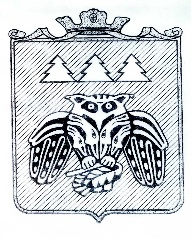 Коми Республикаын «Сыктывдiн» муниципальнöй районса юралысьлöн -       Коми Республикаын «Сыктывдін» муниципальнӧй районса администрацияӧн юрнуӧдысьлӧнШУÖМПОСТАНОВЛЕНИЕГлавы муниципального района «Сыктывдинский» Республики Коми -руководителя администрации муниципального района «Сыктывдинский» Республики Комиот __________ 2022 года    					                                              № ___/___Об актуализации схем теплоснабжениямуниципальных образований сельских поселений «Выльгорт», «Зеленец», «Пажга», «Палевицы», «Слудка», «Часово», «Шошка», «Ыб», «Яснэг», «Лэзым» на 2023 годРуководствуясь Федеральным законом от 6 октября 2003 года № 131-ФЗ «Об общих принципах организации местного самоуправления в Российской Федерации», пунктами 12 - 18  Постановления Правительства  Российской Федерации № 154 от 22 февраля 2012 года «О требованиях к схемам теплоснабжения, порядку их разработки и утверждения» , Уставом муниципального района «Сыктывдинский» Республики КомиПОСТАНОВЛЯЮ:Утвердить актуализованные схемы теплоснабжения муниципальных образований сельских поселений «Выльгорт», «Зеленец», «Пажга», «Палевицы», «Слудка», «Часово», «Шошка», «Ыб», «Яснэг», «Лэзым» на 2023 год согласно приложению*.  Контроль за исполнением настоящего постановления возложить на заместителя руководителя администрации муниципального района (А.В. Коншин).Настоящее постановление вступает в силу со дня его официального опубликования.Глава муниципального района «Сыктывдинский» –руководитель администрации 		                                                             Л.Ю. ДоронинаПриложение к постановлению главы муниципального района «Сыктывдинский» Республики Коми – руководителя администрации от ___августа 2022 года № __/____ОглавлениеСхема теплоснабжения муниципального образования сельское поселение «Выльгорт» муниципального района «Сыктывдинский» Республики Коми на период до 2035 года                               Утверждаемая частьАктуализация на 2023 годВведениеВ современных условиях повышение эффективности использования энергетических ресурсов и энергосбережение становится одним из важнейших факторов экономического роста и социального развития России. Это подтверждено во вступившим в силу с 23 ноября 2009 года Федеральном законе РФ № 261 «Об энергосбережении и повышении энергетической эффективности».По данным Минэнерго потенциал энергосбережения в России составляет около 400 млн. тонн условного топлива в год, что составляет не менее 40 % внутреннего потребления энергии в стране. Одна треть энергосбережения находится в ТЭК, особенно в системах теплоснабжения. Затраты органического топлива на теплоснабжение составляют более 40 % от всего используемого в стране, т.е. почти столько же, сколько тратится на все остальные отрасли промышленности, транспорт и т.д. Потребление топлива на нужды теплоснабжения сопоставимо со всем топливным экспортом страны.Экономию тепловой энергии в сфере теплоснабжения можно достичь как за счет совершенствования источников тепловой энергии, тепловых сетей, теплопотребляющих установок, так и за счет улучшения характеристик отапливаемых объектов, зданий и сооружений.Проблема обеспечения тепловой энергией городов России, в связи с суровыми климатическими условиями, по своей значимости сравнима с проблемой обеспечения населения продовольствием и является задачей государственной важности.Работа «Актуализация схемы теплоснабжения муниципального образования СП «Выльгорт» муниципального района «Сыктывдинский» Республики Коми на период до 2035 года» (далее Схема теплоснабжения) выполняется в соответствии с техническим заданием во исполнение Федерального закона от 27.07.2010 г. № 190-ФЗ «О теплоснабжении», устанавливающего статус схемы теплоснабжения как документа, содержащего предпроектные материалы по обоснованию эффективного и безопасного функционирования системы теплоснабжения, её развития с учетом правового регулирования в области энергосбережения и повышения энергетической эффективности.Цель Схемы теплоснабжения - удовлетворение спроса на тепловую энергию (мощность), теплоноситель для обеспечения надежного теплоснабжения наиболее экономичным способом (с соблюдением принципа минимизации расходов) при минимальном воздействии на окружающую среду, экономического стимулирования развития систем теплоснабжения и внедрения энергосберегающих технологий. Схема теплоснабжения выполняется на основе:Градостроительного кодекса Российской Федерации;Федерального закона от 23.11.2009 г. № 261-ФЗ «Об энергосбережении и о повышении энергетической эффективности и о внесении изменений в отдельные законодательные акты Российской Федерации»;Федерального закона от 27.07.2010 г. № 190-ФЗ «О теплоснабжении»;Федерального закона от 07.12.2011 г. № 416-ФЗ «О водоснабжении и водоотведении»;Федерального закона от 07.12.2011 г. № 417-ФЗ «О внесении изменений в отдельные законодательные акты Российской Федерации в связи с принятием Федерального закона «О водоснабжении и водоотведении»;Постановления Правительства РФ от 22.02.2012 г. № 154 «О требованиях к схемам теплоснабжения, порядку их разработки и утверждения»;Постановления Правительства от 3 апреля 2018 г. N 405 «О внесении изменений в некоторые акты Правительства РФ»;Постановления Правительства РФ от 08.08.2012 г.  № 808 «Об организации теплоснабжения в Российской Федерации и о внесении изменений в некоторые акты Правительства Российской Федерации»;Приказа Минэнерго России № 565, Минрегионразвития № 667 от 29.12.2012 г.  "Об утверждении методических рекомендаций по разработке схем теплоснабжения"СП 41-101-95 «Проектирование тепловых пунктов»;СНиП 41-02-2003 «Тепловые сети».Глава 1.     Показатели существующего и перспективного спроса на тепловую энергию (мощность) и теплоноситель в установленных границах территории поселения1.1.    Величины существующей отапливаемой площади строительных фондов и приросты отапливаемой площади строительных фондов по расчетным элементам территориального деления с разделением объектов строительства на многоквартирные дома, индивидуальные жилые дома, общественные здания и производственные здания промышленных предприятий по этапам на каждый год первого 5-летнего периода и на последующие 5-летние периоды (далее этапы)По состоянию на январь 2022 года численность населения составила 12661 чел.Согласно прогнозу численности населения Генерального плана муниципального образования СП «Выльгорт» можно предположить, что численность населения увеличится на 10%. Прогноз численности населения за рассматриваемый период действия Схемы  представлен в таблице ниже.Таблица 1 -  Прогноз численности населенияВ зоне действия системы теплоснабжения  планируется постепенный прирост за счет развития жилищного фонда и иных потребителей. 1.2. Существующие и перспективные объемы потребления тепловой энергии (мощности) и теплоносителя с разделением по видам теплопотребления в каждом расчетном элементе территориального деления на каждом этапе  На территории СП «Выльгорт» в сфере теплоснабжения осуществляет деятельность   одна   организация   –   ООО «Сыктывдинская тепловая компания» (далее - ООО «СТК»).ООО «СТК» осуществляет производство и передачу тепловой энергии, обеспечивает теплоснабжение жилых и административных зданий СП «Выльгорт». Теплоснабжение индивидуальной жилой застройки осуществляется от индивидуальных отопительных систем (печи, камины, котлы). ООО «СТК» эксплуатирует 5 котельных с тепловыми сетями от нее по договору долгосрочной аренды. При этом, котельные и тепловые сети являются муниципальной собственностью.Основными потребителями тепловой энергии являются население, бюджетные учреждения и организации, социально-бытовые объекты.За рассматриваемый срок разработки схемы теплоснабжения в СП «Выльгорт» планируется строительство и подключение к системе теплоснабжения новых объектов. Данные по перспективным тепловым нагрузкам на отопление и объему потребления тепловой энергии на отопление представлены в таблицах ниже.Таблица 2 - Значения тепловых нагрузок на отопление в 2020-2035 годахТаблица 3 - Значения объема потребления тепловой энергии на отопление и ГВС в 2020-2035 годах в разрезе расчетных элементов территориального деленияДля проведения дальнейших гидравлических расчетов трубопроводов выполнен расчет объемов теплоносителя исходя из перспективных тепловых нагрузок на отопление и температурного графика сетевой воды. Результаты расчетов приведены в таблице ниже.Таблица 4 - Расход теплоносителя 1.3.  Существующие и перспективные объемы потребления тепловой энергии (мощности) и теплоносителя объектами, расположенными в производственных зонах, на каждом этапе Организация теплоснабжения в производственных зонах на территории муниципального образования с.п. Выльгорт сохраняется в существующем виде.Глава 2. Перспективные балансы располагаемой тепловой мощности источников тепловой энергии и тепловой нагрузки2.1. Описание существующих и перспективных зон действия систем теплоснабжения и источников тепловой энергииЗона действия котельных ООО «СТК», обеспечивающие тепловой энергией жилые и общественные здания, охватывает наиболее заселенную территорию СП «Выльгорт».Присоединение перспективных потребителей планируется в рамках развития жилищного фонда и иных потребителей. 2.2. Описание существующих и перспективных зон действия индивидуальных источников тепловой энергииЗоной действия индивидуального теплоснабжения является большая часть территории поселения.Часть потребителей не имеют централизованного отопления, вся застройка внутри вышеперечисленных населенных пунктов представляет собой индивидуальные жилые дома с участками под огороды, с печным или газовым отоплением.2.3. Существующие и перспективные балансы тепловой мощности и тепловой нагрузки потребителей в зонах действия источников тепловой энергии, в том числе работающих на единую тепловую сеть, на каждом этапеНа настоящий	 момент источником централизованного теплоснабжения поселения   являются 5 котельных теплоснабжающей организации ООО «СТК». Зона действия   котельных охватывает жилую и общественную застройку СП «Выльгорт». Баланс тепловой мощности источников тепловой энергии и перспективной тепловой нагрузки на территории муниципального образования в зоне действия существующих источников   теплоснабжения   на   расчетный   срок   представлен   в таблице ниже.Таблица 5 - Баланс тепловой мощности и перспективной тепловой нагрузки2.4. Перспективные балансы тепловой мощности источников тепловой энергии и тепловой нагрузки потребителей в случае, если зона действия источника тепловой энергии расположена в границах двух или более поселений, городских округов либо в границах городского округа (поселения) и города федерального значения или городских округов (поселений) и города федерального значения, с указанием величины тепловой нагрузки для потребителей каждого поселения, городского округа, города федерального значения.Источники тепловой энергии, зона действия которых расположена в границах двух или более поселений, отсутствуют.2.5.	Радиус эффективного теплоснабжения, позволяющий определить условия, при которых подключение (технологическое присоединение) теплопотребляющих установок к системе теплоснабжения нецелесообразно, и определяемый в соответствии с методическими указаниями по разработке схем теплоснабженияВ законе «О теплоснабжении» дано определение радиуса эффективного теплоснабжения, который представляет собой максимальное расстояние от теплопотребляющей установки до   ближайшего источника тепловой энергии в системе теплоснабжения, при превышении которого подключение теплопотребляющей установки к данной системе теплоснабжения нецелесообразно по причине увеличения совокупных расходов в системе теплоснабжения.Под зоной действия источника тепловой энергии подразумевается территория поселения, городского округа или ее часть, границы которой устанавливаются закрытыми секционирующими задвижками тепловой сети системы теплоснабжения.Решение задачи о том, нужно или не нужно трансформировать зону действия источника тепловой энергии, является базовой задачей построения эффективных схем теплоснабжения. Критерием выбора решения о трансформации зоны является не просто увеличение совокупных затрат, а анализ возникающих в связи с этим действием эффектов и необходимых для осуществления этого действия затрат.Согласно п. 30, г. 2, ФЗ № 190 от 27.07.2010 г.: «радиус эффективного теплоснабжения - максимальное расстояние от теплопотребляющей установки до ближайшего источника тепловой энергии в системе теплоснабжения, при превышении которого подключение теплопотребляющей установки к данной системе теплоснабжения нецелесообразно по причине увеличения совокупных расходов в системе теплоснабжения».В настоящее время, методика определения радиуса эффективного теплоснабжения не утверждена федеральными органами исполнительной власти в сфере теплоснабжения.Основными	 критериями	оценки целесообразности подключения новых потребителей в зоне действия системы централизованного теплоснабжения являются:затраты на строительство новых участков тепловой сети, и реконструкция существующих;пропускная способность существующих магистральных тепловых сетей;затраты на перекачку теплоносителя в тепловых сетях;потери тепловой энергии в тепловых сетях при ее передаче;надежность системы теплоснабжения.Комплексная оценка вышеперечисленных факторов, определяет величину оптимального радиуса теплоснабжения.Для оценки затрат применяется методика, которая основывается на допущении, что в среднем по системе централизованного теплоснабжения, состоящей из источника тепловой энергии, тепловых сетей и потребителей затраты на транспорт тепловой энергии для каждого конкретного потребителя пропорциональны расстоянию до источника и мощности потребления.Среднечасовые затраты на транспорт тепловой энергии от источника до потребителя определяются по формуле:где Q – мощность потребления;С=Z* Q* L,L – протяженность тепловой сети от источника до потребителя;Z – коэффициент пропорциональности, который представляет собой удельные затраты в системе на транспорт тепловой энергии (на единицу протяженности тепловой сети от источника до потребителя и на единицу присоединенной мощности потребителя).Для упрощения расчетов зону действия централизованного теплоснабжения рассматриваемого источника тепловой энергии будем условно разбивать на несколько крупных зон нагрузок. Для каждой из этих зон рассчитаем усредненное расстояние от источника до условного центра присоединенной нагрузки (Li) по формуле:Li = Σ(Qзд * Lзд) / Qiзд – расстояние по трассе (либо эквивалентное расстояние) от каждого здания зоны до источника тепловой энергии;Qзд – присоединенная нагрузка здания;Qi – суммарная присоединенная нагрузка рассматриваемой зоны, Qi= Σ Qзд; Присоединенная нагрузка к источнику тепловой энергии:Q = Σ QiСредний радиус теплоснабжения по системе определяется по формуле: Lср = Σ(Qi * Li) / QОпределяется годовой отпуск тепла от источника тепловой энергии (А), Гкал. При этом:А = Σ Аi, где Аi – годовой отпуск тепла по каждой зоне нагрузок. Среднюю себестоимость транспорта тепла в зоне действия источника тепловой энергии принимаем равной тарифу на транспорт Т (руб/Гкал).Годовые затраты на транспорт тепла в зоне действия источника тепловой энергии, (руб/год):В = А*Т.Среднечасовые затраты на транспорт тепла по зоне источника тепловой энергии:С = В/Ч,где Ч – число часов работы системы теплоснабжения в год.Удельные затраты в зоне действия источника тепловой энергии на транспорт тепла рассчитываются по формуле:Z = C/(Q * Lср) = B / (Q * Lср)* ЧВеличина Z остается одинаковой для всей зоны действия источника тепловой энергии.Среднечасовые затраты на транспорт тепла от источника тепловой энергии до выделенных зон, (руб/ч):Сi = Z* Qi * LiВычислив Сi и Z, можно рассчитать для каждой выделенной зоны нагрузок в зоне действия источника тепловой энергии разницу в затратах на транспорт тепла с учетом и без учета удаленности потребителей от источника.На электронной схеме наносится зона действия источника тепловой энергии с определением площади территории тепловой сети от данного источника и присоединенной тепловой нагрузки.Определяется средняя плотность тепловой нагрузки в зоне действия источника тепловой энергии (Гкал/ч/Га, Гкал/ч/км2).Зона действия источника тепловой энергии условно разбивается на зоны крупных нагрузок с определением их мощности Qi и усредненного расстояния от источника до условного центра присоединенной нагрузки (Li).Определяется максимальный радиус теплоснабжения, как длина главной магистрали от источника тепловой энергии до самого удаленного потребителя, присоединенного к этой магистрали Lмах (км).Определяется средний радиус теплоснабжения по системе Lср.Определяются удельные затраты в зоне действия источника тепловой энергии на транспорт тепла Z = C/(Q * Lср) = B /(Q * Lср) х Ч.Определяются среднечасовые затраты на транспорт тепла от источника тепловой энергии до выделенных зон Сi, руб./ч.Определяются годовые затраты на транспорт тепла по каждой зоне с учетом расстояния до источника Вi, млн. руб.Определяются годовые затраты на транспорт тепла по каждой зоне без учета расстояния до источника Вi0=Аi * Т, млн. руб.Комплексная оценка вышеперечисленных факторов, определяет величину оптимального радиуса теплоснабжения.Существующая застройка полностью находится в пределах радиуса эффективного теплоснабжения, подключение новых потребителей в границах сложившейся застройки экономически оправдано.Глава 3. Существующие и перспективные балансы теплоносителя3.1. Существующие и перспективные балансы производительности водоподготовительных установок и максимального потребления теплоносителя теплопотребляющими установками потребителейПо данным ООО «СТК» химподготовка теплоносителя осуществляется на всех котельных СП «Выльгорт».Согласно СП 124.13330.2012 «Тепловые сети», среднегодовая утечка теплоносителя (м³/ч) из водяных тепловых сетей должна быть не более 0,25 % среднегодового объема воды в тепловой сети и присоединенных системах теплоснабжения независимо от схемы присоединения (за исключением систем горячего водоснабжения, присоединенных через водоподогреватели). Для открытых и закрытых систем теплоснабжения должна предусматриваться дополнительно аварийная подпитка химически не обработанной и не деаэрированной водой, расход которой принимается в количестве 2 % среднегодового объема воды в тепловой сети и присоединенных системах теплоснабжения независимо от схемы присоединения (за исключением систем горячего водоснабжения, присоединенных через водоподогреватели), если другое не предусмотрено проектными (эксплуатационными) решениями. Для открытых систем теплоснабжения аварийная подпитка должна обеспечиваться только из систем хозяйственно-питьевого водоснабжения.3.2. Существующие и перспективные балансы производительности водоподготовительных установок источников тепловой энергии для компенсации потерь теплоносителя в аварийных режимах работы систем теплоснабженияКомпенсация потерь теплоносителя в аварийных режимах работы систем теплоснабжения не предусматривается. Глава 4. Основные положения мастер-плана развития систем теплоснабжения поселения, городского округа, города федерального значения4.1. Описание сценариев развития теплоснабжения поселения, городского округа, города федерального значения.Планируется строительство новой БМК взамен котельной «Птицефабрика». Объединение котельных котельной "Центральная" с.Выльгорт к котельной СХТ, в целях оптимизации в летний период предоставления услуги по горячему водоснабжению от одной котельной.4.2. Обоснование выбора приоритетного сценария развития теплоснабжения поселенияПланируется строительство новой БМК взамен котельной «Птицефабрика». Объединение котельных котельной "Центральная" с.Выльгорт к котельной СХТ, в целях оптимизации в летний период предоставления услуги по горячему водоснабжению от одной котельной.Глава 5. Предложения по строительству, реконструкции и техническому перевооружению источников тепловой энергии5.1.	Предложения по строительству источников тепловой энергии, обеспечивающих перспективную тепловую нагрузку на осваиваемых территориях поселения, городского округа, города федерального значения, для которых отсутствует возможность и (или) целесообразность передачи тепловой энергии от существующих или реконструируемых источников тепловой энергии обоснованная расчетами ценовых (тарифных) последствий для потребителей и радиуса эффективного теплоснабженияТеплоснабжение уплотнительной застройки, при возникновении таковой, предполагается осуществлять от существующих источников тепловой энергии. Строительство новых источников тепловой энергии на территории МО не планируется.5.2. Предложения по реконструкции источников тепловой энергии, обеспечивающих перспективную тепловую нагрузку в существующих и расширяемых зонах действия источников тепловой энергииРеконструкция источников тепловой энергии, обеспечивающих перспективную тепловую нагрузку в существующих и расширяемых зонах действия источников тепловой энергии планируется согласно Главе 9.5.3.	Предложения по техническому перевооружению источников тепловой энергии с целью повышения эффективности работы систем теплоснабженияПроектом схемы теплоснабжения предлагаются следующие мероприятия модернизации централизованной системы теплоснабжения муниципального образования:1. Установка приборов учета тепловой энергии у потребителей (за счет средств потребителей).2. Оптимизация системы теплоснабжения СП «Выльгорт» (при наличии источников финансирования в рамках инвестиционной программы ООО «СТК»).5.4. Графики совместной работы источников тепловой энергии, функционирующих в режиме комбинированной выработки электрической и тепловой энергии и котельных На территории поселения отсутствуют источники тепловой энергии, функционирующих в режиме комбинированной выработки электрической и тепловой энергии. Поэтому графики совместной работы источников тепловой энергии, функционирующих в режиме комбинированной выработки электрической и тепловой энергии, и котельных, не рассматриваются.5.5. Меры по выводу из эксплуатации, консервации и демонтажу избыточных источников тепловой энергии, а также источников тепловой энергии, выработавших нормативный срок службы, в случае если продление срока службы технически невозможно или экономически нецелесообразно.Меры по выводу из эксплуатации, консервации и демонтажу избыточных источников тепловой энергии, а также источников тепловой энергии, выработавших нормативный срок службы, в случае если продление срока службы технически невозможно или экономически нецелесообразно, не предусмотрены.5.6. Меры по переоборудованию котельных в источники тепловой энергии, функционирующие в режиме комбинированной выработки электрической и тепловой энергииПереоборудование котельных в источники с комбинированной выработкой на территории муниципального образования не предусматривается.5.7. Меры по переводу котельных, размещенных в существующих и расширяемых зонах действия источников тепловой энергии, функционирующих в режиме комбинированной выработки электрической и тепловой энергии, в пиковый режим работы, либо по выводу их из эксплуатацииПеревод котельных в пиковый режим по отношению к источникам тепловой энергии с комбинированной выработкой тепловой и электрической энергии не предусматривается.5.8.	Температурный график отпуска тепловой энергии для каждого источника тепловой энергии или группы источников тепловой энергии в системе теплоснабжения, работающей на общую тепловую сеть, и оценку затрат при необходимости его измененияСистема теплоснабжения СП «Выльгорт» создана и эксплуатируются в соответствии с ранее обоснованным температурным графиком.Передача тепловой энергии осуществляется по тепловым сетям с температурным графиком 95-70 0С.В соответствии со СНиП 41-02-2003 регулирование отпуска теплоты от источника тепловой энергии предусматривается качественное по нагрузке отопления согласно графику изменения температуры воды, в зависимости от температуры наружного воздуха. Централизация теплоснабжения всегда экономически выгодна при плотной застройке в пределах данного района. С повышением степени централизации теплоснабжения, как правило, повышается экономичность выработки тепла, снижаются начальные затраты и расходы по эксплуатации источников теплоснабжения, но одновременно увеличиваются начальные затраты на сооружение тепловых сетей и эксплуатационные расходы на транспорт тепла.Выбор оптимального температурного графика отпуска тепловой энергии – является комплексной задачей, выполняемой в рамках отдельной научно- исследовательской работы, на основании испытаний тепловых сетей, в т.ч. на максимальную температуру.5.9.	Предложения по вводу новых и реконструкции существующих источников тепловой энергии с использованием возобновляемых источников энергии, а также местных видов топлива.Централизованное теплоснабжение с использованием возобновляемых источников энергии, местных видов топлива в условиях поселения в ближайшей перспективе является неконкурентоспособным.Глава 6. Предложения по строительству и реконструкции тепловых сетей6.1. Предложения по строительству и реконструкции тепловых сетей, обеспечивающих перераспределение тепловой нагрузки из зон с дефицитом располагаемой тепловой мощности источников тепловой энергии в зоны с резервом располагаемой тепловой мощности источников тепловой энергии (использование существующих тепловых резервов)На территории муниципального образования отсутствуют зоны с дефицитом тепловой мощности, поэтому реконструкция и строительство тепловых сетей, обеспечивающих перераспределение тепловой нагрузки из зон с дефицитом тепловой мощности в зоны с избытком тепловой мощности, не предусматривается.6.2. Предложения по строительству и реконструкции тепловых сетей для обеспечения перспективных приростов тепловой нагрузки в осваиваемых районах поселения под жилищную, комплексную или производственную застройкуСтроительство тепловых сетей для обеспечения перспективных приростов тепловой нагрузки под жилищную комплексную застройку в осваиваемых районах поселения предусмотрены согласное Главе 9.6.3.    Предложения по строительству и реконструкции тепловых сетей в целях обеспечения условий, при наличии которых существует возможность поставок тепловой энергии потребителям от различных источников тепловой энергии при сохранении надежности теплоснабженияСтроительство и реконструкция тепловых сетей в целях обеспечения возможности поставок тепловой энергии потребителям от различных источников тепловой энергии не планируется.6.4. Предложения по строительству и реконструкции тепловых сетей для повышения эффективности функционирования системы теплоснабжения, в том числе за счет перевода котельных в пиковый режим работы или ликвидации котельных по основаниям, указанным в подпункте "д" пункта 11 ПП №405Строительства и реконструкции тепловых сетей для повышения эффективности функционирования   системы   теплоснабжения   за   счет   перевода   действующей котельной в пиковый режим работы не предусматривается.6.5. Предложения по строительству и реконструкции тепловых сетей для обеспечения нормативной надежности потребителейОсновной проблемой организации качественного и надежного теплоснабжения является износ тепловых сетей. В настоящее время сети, проложенные до 1995 года, исчерпали эксплуатационный ресурс в 25 лет. Сети работают на конструктивном запасе прочности.В такой ситуации замене тепловых сетей отводится первостепенное значение. Применяемые морально устаревшие технологии и оборудование не позволяют обеспечить требуемое качество поставляемых населению услуг теплоснабжения.Использование устаревших материалов, конструкций и трубопроводов в жилищном фонде приводит к повышенным потерям тепловой энергии, снижению температурного режима в жилых помещениях, повышению объемов водопотребления, снижению качества коммунальных услуг.Механизм реализации программы реконструкции тепловых сетей включает в себя организационные мероприятия, разработку проектно-сметной документации, строительно-монтажные работы.Реализация мероприятий реконструкции тепловых сетей позволит:реализовать мероприятия по развитию и модернизации сетей и объектов теплоснабжения, направленные на снижение аварийности, снизить потери тепловой энергии в процессе ее производства и транспортировки ресурса, повысить срок службы котельного оборудования, снизить уровень эксплуатационных расходов организации, осуществляющих предоставление коммунальных услуг на территории муниципального образования;снизить риск возникновения чрезвычайных ситуаций на объектах теплоснабжения;обеспечить стабильным и качественным теплоснабжением население;повысить эффективность планирования в части расходов средств местного бюджета на реализацию мероприятий по развитию и модернизации объектов коммунальной инфраструктуры муниципальной собственности.В настоящее время у ООО «СТК» отсутствуют конкретные планы по перекладке изношенных участков тепловых сетей в рамках инвестиционной программы. Перекладка сетей осуществляется в рамках утверждаемых ежегодных программ текущего и капитального ремонтов. Глава 7. Предложения по переводу открытых систем теплоснабжения (горячего водоснабжения) в закрытые системы горячего водоснабжения7.1. Предложения по переводу существующих открытых систем теплоснабжения (горячего водоснабжения) в закрытые системы горячего водоснабжения, для осуществления которого необходимо строительство индивидуальных и (или) центральных тепловых пунктов при наличии у потребителей внутридомовых систем горячего водоснабжения.В СП «Выльгорт» организована закрытая схема горячего водоснабжения. 7.2. Предложения по переводу существующих открытых систем теплоснабжения (горячего водоснабжения) в закрытые системы горячего водоснабжения, для осуществления которого отсутствует необходимость строительства индивидуальных и (или) центральных тепловых пунктов по причине отсутствия у потребителей внутридомовых систем горячего водоснабжения.В СП «Выльгорт» организована закрытая схема горячего водоснабжения. Предложения по переводу существующих открытых систем теплоснабжения (горячего водоснабжения) в закрытые системы горячего водоснабжения не требуются. Глава 8. Перспективные топливные балансы8.1. Перспективные топливные балансы для каждого источника тепловой энергии по видам основного, резервного и аварийного топлива на каждом этапеВ настоящее время в качестве основного вида топлива на источнике тепловой энергии муниципального образования используется газ, на одной котельной мазут. Резервное топливо есть только на ряде котельных.Перспективное потребление топлива источником тепловой энергии в условном и натуральном выражении по состоянию на расчетный срок представлено в таблице ниже.Сохранение потребления топлива, относительно существующего положения, связано с сохранением, в перспективе, производства тепловой энергии на источнике.Таблица 6 - Годовые расходы основного вида топлива для котельной8.2. Потребляемые источником тепловой энергии виды топлива, включая местные виды топлива, а также используемые возобновляемые источники энергииНа конец периода планирования основным топливом на котельных в СП «Выльгорт» является природный газ, на одной котельной используется мазут.Глава 9. Инвестиции в строительство, реконструкцию и техническое перевооружение9.1. Предложения по величине необходимых инвестиций в строительство, реконструкцию и техническое перевооружение тепловых сетей, насосных станций и тепловых пунктов на каждом этапе  В рамках инвестиционной программы мероприятия не предусмотрены. В случае реализации концессионного соглашения предлагается рассмотреть следующие мероприятия, приведены в таблице ниже. Таблица 7 - Стоимость реконструкции тепловых сетей (в рамках концессионного соглашения)9.2. Предложения по величине необходимых инвестиций в строительство, реконструкцию и техническое перевооружение источников тепловой энергии на каждом этапе В рамках инвестиционной программы мероприятия не предусмотрены. В случае возникновения источников инвестиций в рамках планируемых инвестиционных мероприятий объем капитальных вложений по источникам теплоснабжения будет определяться на основе данных актуальной редакции НЦС, утвержденных приказом Минстроя РФ, сметных расчетов и коммерческих предложений. Перечень инвестиционных мероприятий представлен в таблице ниже.  Таблица 8 - Стоимость реконструкции источников теплоснабжения9.3. Предложения по величине инвестиций в строительство, реконструкцию и техническое перевооружение в связи с изменениями температурного графика и гидравлического режима работы системы теплоснабжения на каждом этапе.Мероприятия по осуществлению строительства, реконструкции и технического перевооружения в связи с изменениями температурного графика и гидравлического режима работы системы теплоснабжения не предусмотрены. В этой связи, предложения по величине инвестиций в строительство, реконструкцию и техническое перевооружение в связи с изменениями температурного графика и гидравлического режима работы системы теплоснабжения не приводятся.9.4. Предложения по величине необходимых инвестиций для перевода открытой системы теплоснабжения (горячего водоснабжения) в закрытую систему горячего водоснабжения на каждом этапеНа территории СП «Выльгорт» организована закрытая система горячего водоснабжения. Инвестиции для перевода открытой системы теплоснабжения (горячего водоснабжения) в закрытую систему горячего водоснабжения не требуются.  9.5. Оценка эффективности инвестиций по отдельным предложениям.Предполагается, что в результате реализации инвестиционной программы (в случае наличия источников финансирования) будет иметь место экономический эффект в виде ежегодного снижения затрат на топливо в течение 2024-2035 годов за счет повышения КПД котельной.Глава 10. Решение об определении единой теплоснабжающей организации (организаций)10.1. Решение об определении единой теплоснабжающей организации (организаций)Решение по установлению единой теплоснабжающей организации осуществляется на основании критериев определения единой теплоснабжающей организации, установленных в правилах организации теплоснабжения, утверждаемых Правительством Российской Федерации.  В соответствии со статьей 2 пунктом 28 Федерального закона 190 «О теплоснабжении»: «Единая теплоснабжающая организация в системе теплоснабжения (далее - единая теплоснабжающая организация) - теплоснабжающая организация, которая определяется в схеме теплоснабжения федеральным органом исполнительной власти,  уполномоченным Правительством Российской Федерации на реализацию государственной политики в сфере теплоснабжения (далее - федеральный орган исполнительной власти, уполномоченный на реализацию государственной политики в сфере теплоснабжения),  или органом местного самоуправления на основании критериев и в порядке, которые установлены правилами организации теплоснабжения, утвержденными Правительством Российской Федерации».  В соответствии со статьей 6 пунктом 6 Федерального закона 190 «О теплоснабжении»: «К полномочиям органов местного самоуправления поселений, городских округов по организации теплоснабжения на соответствующих территориях относится утверждение схем теплоснабжения поселений, городских округов с численностью населения менее пятисот тысяч человек, в том числе определение единой теплоснабжающей организации». Предложения по установлению единой теплоснабжающей организации осуществляются на основании критериев определения единой теплоснабжающей организации, установленных в правилах организации теплоснабжения, утверждаемых Правительством Российской Федерации. Предлагается использовать для этого нижеследующий раздел проекта.Постановления Правительства Российской Федерации «Об утверждении правил организации теплоснабжения», предложенный к утверждению Правительством Российской Федерации в соответствии со статьей 4 пунктом 1 ФЗ-190 «О теплоснабжении»: Критерии и порядок определения единой теплоснабжающей организации:1. Статус единой теплоснабжающей организации присваивается органом местного самоуправления или федеральным органом исполнительной власти (далее – уполномоченные органы) при утверждении схемы теплоснабжения поселения, городского округа, а в случае смены единой теплоснабжающей организации – при актуализации схемы теплоснабжения. 2. В проекте схемы теплоснабжения должны быть определены границы зон деятельности единой теплоснабжающей организации (организаций). Границы зоны (зон) деятельности единой теплоснабжающей организации (организаций) определяются границами системы теплоснабжения, в отношении которой присваивается соответствующий статус. В случае, если на территории поселения, городского округа существуют несколько систем теплоснабжения, уполномоченные органы вправе: -определить единую теплоснабжающую организацию (организации) в каждой из систем теплоснабжения, расположенных в границах поселения, городского округа; -определить на несколько систем теплоснабжения единую теплоснабжающую организацию, если такая организация владеет на праве собственности или ином законном основании источниками тепловой энергии и (или) тепловыми сетями в каждой из систем теплоснабжения, входящей в зону её деятельности. 3. Для присвоения статуса единой теплоснабжающей организации впервые на территории поселения, городского округа, лица, владеющие на праве собственности или ином законном основании источниками тепловой энергии и (или) тепловыми сетями на территории поселения, городского округа вправе подать в течение одного месяца с даты размещения на сайте поселения, городского округа, города федерального значения проекта схемы теплоснабжения в орган местного самоуправления заявки на присвоение статуса единой теплоснабжающей организации с указанием  зоны деятельности, в которой указанные лица планируют исполнять функции единой теплоснабжающей организации. Орган местного самоуправления обязан разместить сведения о принятых заявках на сайте поселения, городского округа. 4. В случае, если в отношении одной зоны деятельности единой теплоснабжающей организации подана одна заявка от лица, владеющего на праве собственности или ином законном основании источниками тепловой энергии и (или) тепловыми сетями в соответствующей системе теплоснабжения, то статус единой теплоснабжающей организации присваивается указанному лицу. В случае, если в отношении одной зоны деятельности единой теплоснабжающей организации подано несколько заявок от лиц, владеющих на праве собственности или ином законном основании источниками тепловой энергии и (или) тепловыми сетями в соответствующей системе теплоснабжения, орган местного самоуправления присваивает статус единой теплоснабжающей организации в соответствии с критериями настоящих Правил. 5. Критериями определения единой теплоснабжающей организации являются:  1) владение на праве собственности или ином законном основании источниками тепловой энергии с наибольшей совокупной установленной тепловой мощностью в границах зоны деятельности единой теплоснабжающей организации или тепловыми сетями, к которым непосредственно подключены источники тепловой энергии с наибольшей совокупной установленной тепловой мощностью в границах зоны деятельности единой теплоснабжающей организации; 2) размер уставного (складочного) капитала хозяйственного товарищества или общества, уставного фонда унитарного предприятия должен быть не менее остаточной балансовой стоимости источников тепловой энергии и тепловых сетей, которыми указанная организация владеет на праве собственности или ином законном основании в границах зоны деятельности единой теплоснабжающей организации.  Размер уставного капитала и остаточная балансовая стоимость имущества определяются по данным бухгалтерской отчетности на последнюю отчетную дату перед подачей заявки на присвоение статуса единой теплоснабжающей организации. 6. В случае если в отношении одной зоны деятельности единой теплоснабжающей организации подано более одной заявки на присвоение соответствующего статуса от лиц, соответствующих критериям, установленным настоящими Правилами, статус единой теплоснабжающей организации присваивается организации, способной в лучшей мере обеспечить надежность теплоснабжения в соответствующей системе теплоснабжения. Способность обеспечить надежность теплоснабжения определяется наличием у организации технических возможностей и квалифицированного персонала по наладке, мониторингу, диспетчеризации, переключениям и оперативному управлению гидравлическими режимами, и обосновывается в схеме теплоснабжения. 7. В случае если в отношении зоны деятельности единой теплоснабжающей организации не подано ни одной заявки на присвоение соответствующего статуса, статус единой теплоснабжающей организации присваивается организации, владеющей в соответствующей зоне деятельности источниками тепловой энергии и (или) тепловыми сетями, и соответствующей критериям настоящих Правил. 8. Единая теплоснабжающая организация при осуществлении своей деятельности обязана: а) заключать и надлежаще исполнять договоры теплоснабжения со всеми обратившимися к ней потребителями тепловой энергии в своей зоне деятельности;  б) осуществлять мониторинг реализации схемы теплоснабжения и подавать в орган, утвердивший схему теплоснабжения, отчеты о реализации, включая предложения по актуализации схемы теплоснабжения; в) надлежащим образом исполнять обязательства перед иными теплоснабжающими и теплосетевыми организациями в зоне своей деятельности; г) осуществлять контроль режимов потребления тепловой энергии в зоне своей деятельности. В настоящее время предприятие ООО «СТК» отвечает всем требованиям критериев по определению единой теплоснабжающей организации, а именно: 1) Владение на праве собственности или ином законном основании, тепловыми сетями, к которым непосредственно подключены источники тепловой энергии с наибольшей совокупной установленной тепловой мощностью в границах зоны деятельности единой теплоснабжающей организации. На балансе ООО «СТК» находятся все тепловые сети в поселении. 2) Статус единой теплоснабжающей организации присваивается организации, способной в лучшей мере обеспечить надежность теплоснабжения в соответствующей системе теплоснабжения.  Способность обеспечить надежность теплоснабжения определяется наличием у предприятия ООО «СТК» технических возможностей и квалифицированного персонала по наладке, мониторингу, диспетчеризации, переключениям и оперативному управлению гидравлическими режимами. 3) Предприятие ООО «СТК» согласно требованиям критериев по определению единой теплоснабжающей организации при осуществлении своей деятельности фактически уже исполняет обязанности единой теплоснабжающей организации, а именно: а) заключает и надлежаще исполняет договоры теплоснабжения со всеми обратившимися к ней потребителями тепловой энергии в своей зоне деятельности;  б) надлежащим образом исполняет обязательства перед иными теплоснабжающими и теплосетевыми организациями в зоне своей деятельности; в) осуществляет контроль режимов потребления тепловой энергии в зоне своей деятельности;г) будет осуществлять мониторинг реализации схемы теплоснабжения и подавать в орган, утвердивший схему теплоснабжения, отчеты о реализации, включая предложения по актуализации схемы теплоснабжения;   Таким образом, на основании критериев определения единой теплоснабжающей организации, установленных в проекте правил организации теплоснабжения, утверждаемых Правительством Российской Федерации, предлагается определить единой теплоснабжающей организацией СП «Выльгорт» предприятие ООО «СТК». 10.2.	Реестр зон деятельности единой теплоснабжающей организации (организаций).По результатам разработки Схемы теплоснабжения Реестр систем теплоснабжения для утверждения единых теплоснабжающих организаций СП «Выльгорт» МР «Сыктывдинский» Республики Коми включает зону от котельной «Центральная», «Сельхозтехникум» и «Птицефабрика», «Еля-Ты», «Дав». Границы систем теплоснабжения определены для источника тепловой энергии и теплопотребляющих установок, технологически соединенных тепловыми сетями, введенных в эксплуатацию в установленном порядке, по состоянию на дату утверждения настоящей схемы.10.3. Основания, в том числе критерии, в соответствии с которыми теплоснабжающая организация определена единой теплоснабжающей организациейСостав единых теплоснабжающих организаций определен в соответствии действующими нормами на основании данных Реестра систем теплоснабжения и будет уточнен с учетом заявок теплоснабжающих организаций, которые будут ими представлены после опубликования проекта актуализированной Схемы теплоснабжения.В случае отсутствия заявок от ТСО на установление статуса ЕТО статус ЕТО устанавливается в соответствии с п. 11 Правил организации теплоснабжения в РФ. При наличии заявок от ТСО статус ЕТО устанавливается в соответствии с п.п. 6-10 Правил организации теплоснабжения в РФ.10.4. Информация о поданных теплоснабжающими организациями заявках на присвоение статуса единой теплоснабжающей организацииУказанная информация отсутствует. 10.5. Реестр систем теплоснабжения, содержащий перечень теплоснабжающих организаций, действующих в каждой системе теплоснабжения, расположенных в границах поселенияРеестр систем теплоснабжения для утверждения единых теплоснабжающих организаций СП «Выльгорт» МР «Сыктывдинский» Республики Коми включает 5 систем теплоснабжения (от котельной «Центральная», «Сельхозтехникум» и «Птицефабрика», «Еля-Ты», «Дав»).  Таблица 9 - Реестр систем теплоснабжения, содержащий перечень теплоснабжающих организаций, действующих в каждой системе теплоснабжения, расположенных в границах СП «Выльгорт». Информация о поданных теплоснабжающими организациями заявках на присвоение статуса единой теплоснабжающей организацииГлава 11.	Решения о распределении тепловой нагрузки между источниками тепловой энергии11.1. Величина тепловой нагрузки, распределяемой (перераспределяемой) между источниками тепловой энергии в соответствии с указанными в схеме теплоснабжения решениями об определении границ зон действия источников тепловой энергии, а также сроки выполнения перераспределения для каждого этапа.В СП «Выльгорт» функционирует 5 источников производства тепловой энергии. Распределения нагрузки между источниками тепловой энергии не планируется.Глава 12. Решения по бесхозяйным тепловым сетям12.1. Перечень выявленных бесхозяйных тепловых сетей (в случае их выявления) и перечень организаций, уполномоченных на их эксплуатацию в порядке, установленном Федеральным законом "О теплоснабжении".Статья 15, пункт 6. Федерального закона от 27 июля 2010 года № 190-ФЗ: «В случае выявления бесхозяйных тепловых сетей (тепловых сетей,   не имеющих эксплуатирующей организации) орган местного самоуправления муниципального образования или городского округа до признания права собственности на указанные бесхозяйные тепловые сети в течение тридцати дней с даты их выявления обязан определить теплосетевую организацию, тепловые сети которой непосредственно соединены с указанными бесхозяйными тепловыми сетями, или единую теплоснабжающую организацию в системе теплоснабжения,   в которую входят указанные бесхозяйные тепловые сети и которая осуществляет содержание и обслуживание указанных бесхозяйных тепловых сетей. Орган регулирования обязан включить затраты на содержание и обслуживание бесхозяйных тепловых сетей в тарифы соответствующей организации на следующий период регулирования».Согласно сведениям, полученным в ходе сбора исходных данных, в настоящее время бесхозяйные тепловые сети на территории муниципального образования отсутствуют.На основании статьи 225 Гражданского кодекса РФ по истечении года со дня постановки бесхозяйной недвижимой вещи на учет орган, уполномоченный управлять муниципальным имуществом, может обратиться в суд с требованием о признании права муниципальной собственности на эту вещь.Глава 13. Синхронизация схемы теплоснабжения со схемой газоснабжения и газификации субъекта Российской Федерации и (или) поселения, схемой и программой развития электроэнергетики, а также со схемой водоснабжения и водоотведения поселения13.1. Описание решений (на основе утвержденной региональной (межрегиональной) программы газификации жилищно-коммунального хозяйства, промышленных и иных организаций) о развитии соответствующей системы газоснабжения в части обеспечения топливом источников тепловой энергии.В поселении не планируется развитие системы газоснабжения в среднесрочном периоде.13.2. Описание проблем организации газоснабжения источников тепловой энергии.Существующих проблем в части организации газоснабжения источника тепловой энергии не выявлено.13.3. Предложения по корректировке, утвержденной (разработке) региональной (межрегиональной) программы газификации жилищно-коммунального хозяйства, промышленных и иных организаций для обеспечения согласованности такой программы с указанными в схеме теплоснабжения решениями о развитии источников тепловой энергии и систем теплоснабжения.Предложения по корректировке программы газоснабжения не вносились на рассмотрение.13.4. Описание решений (вырабатываемых с учетом положений утвержденной схемы и программы развития Единой энергетической системы России) о строительстве, реконструкции, техническом перевооружении, выводе из эксплуатации источников тепловой энергии и генерирующих объектов, включая входящее в их состав оборудование, функционирующих в режиме комбинированной выработки электрической и тепловой энергии, в части перспективных балансов тепловой мощности в схемах теплоснабжения.Решения (вырабатываемых с учетом положений утвержденной схемы и программы развития Единой энергетической системы России) о строительстве, реконструкции, техническом перевооружении, выводе из эксплуатации источников тепловой энергии и генерирующих объектов, включая входящее в их состав оборудование, функционирующих в режиме комбинированной выработки электрической и тепловой энергии не предусмотрены. 13.5. Предложения по строительству генерирующих объектов, функционирующих в режиме комбинированной выработки электрической и тепловой энергии, указанных в схеме теплоснабжения, для их учета при разработке схемы и программы перспективного развития электроэнергетики субъекта Российской Федерации, схемы и программы развития Единой энергетической системы России, содержащие в том числе описание участия указанных объектов в перспективных балансах тепловой мощности и энергии.Строительство генерирующих объектов, функционирующих в режиме комбинированной выработки электрической и тепловой энергии в поселении, не планируется. 13.6. Описание решений (вырабатываемых с учетом положений утвержденной схемы водоснабжения поселения) о развитии соответствующей системы водоснабжения в части, относящейся к системам теплоснабжения.Увеличение расхода воды на источниках тепловой энергии не предусматривается, развитие системы водоснабжения не требуется.13.7. Предложения по корректировке утвержденной (разработке) схемы водоснабжения поселения, для обеспечения согласованности такой схемы и указанных в схеме теплоснабжения решений о развитии источников тепловой энергии и систем теплоснабжения.Предложения по корректировке схемы водоснабжения не требуются.Глава 14. Индикаторы развития системы теплоснабжения поселения14.1. Количество прекращений подачи тепловой энергии, теплоносителя в результате технологических нарушений на тепловых сетях.В соответствии с п. 8 постановления Правительства РФ от 16.05.2014 № 452, плановые значения показателей надежности объектов теплоснабжения, определяемые количеством прекращений подачи тепловой энергии, рассчитываются исходя из фактического количества прекращений подачи тепловой энергии за год, предшествующий году реализации инвестиционной программы, и планового значения протяженности тепловых сетей (мощности источников тепловой энергии), вводимых в эксплуатацию, реконструируемых и модернизируемых в соответствии с инвестиционными программами теплоснабжающих организаций, в соответствии с п. 15 и 16 Правил.Плановые значения показателей надежности объектов теплоснабжения, определяемые количеством прекращений подачи тепловой энергии в результате технологических нарушений на тепловых сетях на 1 км тепловых сетей в целом по теплоснабжающей организации (Pп сети от tn) рассчитываются (п. 15 постановления Правительства РФ от 16.05.2014 № 452) по формуле:,где  – фактическое количество прекращений подачи тепловой энергии, причиной которых явились технологические нарушения на тепловых сетях, за год, предшествующий году начала реализации инвестиционной программы, ед.; – суммарная протяженность тепловой сети в двухтрубном исчислении за год, предшествующий году начала реализации инвестиционной программы, км; – общая протяженность тепловых сетей в двухтрубном исчислении в году, соответствующем году реализации инвестиционной программы, км; – суммарная протяженность строящихся, реконструируемых и модернизируемых тепловых сетей в двухтрубном исчислении, вводимых в эксплуатацию в соответствующем году реализации инвестиционной программы, км.В связи с отсутствием данных по количеству прекращений подачи тепловой энергии, причиной которых явились технологические нарушения на тепловых сетях плановые значения показателей надежности с 2021 по 2035 годы Pп сети = 0 (ед.)/(км∙год)14.2. Количество прекращений подачи тепловой энергии, теплоносителя в результате технологических нарушений на источниках тепловой энергии.Плановые значения показателей надежности объектов теплоснабжения, определяемые количеством прекращений подачи тепловой энергии в результате технологических нарушений на источниках тепловой энергии на 1 Гкал/час установленной мощности (Pп ист от tn) в целом по теплоснабжающей организации рассчитываются (п. 16 постановления Правительства РФ от 16.05.2014 № 452) по формуле:,где  – фактическое количество прекращений подачи тепловой энергии, причиной которых явились технологические нарушения на источниках тепловой энергии, за год, предшествующий году начала реализации инвестиционной программы, ед.; – общая установленная мощность источников тепловой энергии, за год, предшествующий году начала реализации инвестиционной программы, Гкал/час; – общая установленная мощность источников тепловой энергии в году, соответствующем году реализации инвестиционной программы, Гкал/час; – суммарная установленная мощность строящихся, реконструируемых и модернизируемых источников тепловой энергии, вводимых в эксплуатацию в соответствующем году реализации инвестиционной программы, Гкал/час.В связи с отсутствием данных по количеству прекращений подачи тепловой энергии, причиной которых явились технологические нарушения на источниках тепловой энергии, плановые значения показателей надежности с 2021 по 2039 годы Pп ист = 0 14.3. Удельный расход условного топлива на единицу тепловой энергии, отпускаемой с коллекторов источников тепловой энергии (отдельно для тепловых электрических станций и котельных).Удельный расход условного топлива на единицу тепловой энергии, отпускаемой с коллекторов котельных в СП «Выльгорт» в 2021 году составляет: котельная Центральная – 150,0 кг у.т./Гкал;котельная Сельхозтехникум – 146,0 кг у.т./Гкал.Котельная Птицефабрика – 187,0 кг у.т./ГкалКотельная Еля-Ты –  172,0 кг у.т./ГкалКотельная Дав – 156,0 кг у.т./Гкал14.4. Отношение величины технологических потерь тепловой энергии, теплоносителя к материальной характеристике тепловой сети.Отношение величины технологических потерь тепловой энергии к материальной характеристике тепловой сети на 2021 год составляет 13 475,26 Гкал/год / 5610,58 кв.м. = 2,4 Гкал/кв.м.14.5. Коэффициент использования установленной тепловой мощности.Коэффициент использования установленной тепловой мощности (КИУТМ) на котельной в СП «Выльгорт» в 2021 году не применим.14.6. Удельная материальная характеристика тепловых сетей, приведенная к расчетной тепловой нагрузке.Удельная материальная характеристика тепловых сетей, приведенная к расчетной тепловой нагрузке на 2021 год составляет 5610,58 кв.м./21,644 Гкал/час = 259,22 кв.м./Гкал/час. 14.7. Доля тепловой энергии, выработанной в комбинированном режиме (как отношение величины тепловой энергии, отпущенной из отборов турбоагрегатов, к общей величине выработанной тепловой энергии в границах поселения).Поскольку котельная в СП «Выльгорт» производит только тепловую энергию, доля тепловой энергии, выработанной в комбинированном режиме составляет 0%. 14.8. Удельный расход условного топлива на отпуск электрической энергии.Отпуск электрической энергии не осуществляется. 14.9. Коэффициент использования теплоты топлива (только для источников тепловой энергии, функционирующих в режиме комбинированной выработки электрической и тепловой энергии).Поскольку котельная в СП «Выльгорт» производит только тепловую энергию, коэффициент использования теплоты топлива не применим.14.10. Доля отпуска тепловой энергии, осуществляемого потребителям по приборам учета, в общем объеме отпущенной тепловой энергии.Информация о доли отпуска тепловой энергии, осуществляемого потребителям по приборам учета, в общем объеме отпущенной тепловой энергии, отсутствует.14.11. Отношение материальной характеристики тепловых сетей, реконструированных за год, к общей материальной характеристике тепловых сетей (фактическое значение за отчетный период и прогноз изменения при реализации проектов, указанных в утвержденной схеме теплоснабжения) (для каждой системы теплоснабжения, а также для поселения).Данные отсутствуют.14.12. Отношение установленной тепловой мощности оборудования источников тепловой энергии, реконструированного за год, к общей установленной тепловой мощности источников тепловой энергии (фактическое значение за отчетный период и прогноз изменения при реализации проектов, указанных в утвержденной схеме теплоснабжения) (для поселения).Данные отсутствуют.Глава 15. Ценовые (тарифные) последствия15.1. Результаты расчетов и оценки ценовых (тарифных) последствий реализации предлагаемых проектов схемы теплоснабжения для потребителя.В настоящее время принято решение, что реконструкция источника тепловой энергии, находящихся в муниципальной собственности муниципального образования СП «Выльгорт», будет осуществляться в рамках модели государственно-частного партнерства, в соответствии с которой передача объектов системы теплоснабжения муниципального образования частному партнеру будет производиться на условиях концессионного соглашения.В соответствии с указанным соглашением привлечение финансовых средств для осуществления капитальных вложений (инвестиций) в реконструкцию и новое строительство источников тепловой энергии и тепловых сетей осуществляет концессионер. Возмещение (возврат) инвестиций концессионеру осуществляется за счет тарифной выручки (нормативная прибыль, амортизация) от продажи тепловой энергии на отопление и горячее водоснабжение в соответствии с положениями тарифной политики органов регулирования и объёмами реализации тепловой энергии определенными концессионным соглашением, а также за счет платы концедента.В соответствии со сформированной финансово-экономической моделью, учитывающей инвестиционную программу концессионера на всей территории поселения, определен необходимый рост тарифа конечным потребителям, требуемый для коммерческой привлекательности проекта для концессионера (таблица ниже).Таблица 10 - Прогноз тарифа на тепловую энергию для потребителейСхема теплоснабжения муниципального образования сельское поселение «Зеленец» муниципального района «Сыктывдинский» Республики Коми на период до 2035 годаУтверждаемая частьАктуализация на 2023 годВведениеВ современных условиях повышение эффективности использования энергетических ресурсов и энергосбережение становится одним из важнейших факторов экономического роста и социального развития России. Это подтверждено во вступившим в силу с 23 ноября 2009 года Федеральном законе РФ № 261 «Об энергосбережении и повышении энергетической эффективности».По данным Минэнерго потенциал энергосбережения в России составляет около 400 млн. тонн условного топлива в год, что составляет не менее 40 % внутреннего потребления энергии в стране. Одна треть энергосбережения находится в ТЭК, особенно в системах теплоснабжения. Затраты органического топлива на теплоснабжение составляют более 40 % от всего используемого в стране, т.е. почти столько же, сколько тратится на все остальные отрасли промышленности, транспорт и т.д. Потребление топлива на нужды теплоснабжения сопоставимо со всем топливным экспортом страны.Экономию тепловой энергии в сфере теплоснабжения можно достичь как за счет совершенствования источников тепловой энергии, тепловых сетей, теплопотребляющих установок, так и за счет улучшения характеристик отапливаемых объектов, зданий и сооружений.Проблема обеспечения тепловой энергией городов России, в связи с суровыми климатическими условиями, по своей значимости сравнима с проблемой обеспечения населения продовольствием и является задачей государственной важности.Работа «Актуализация схемы теплоснабжения муниципального образования СП «Зеленец» муниципального района «Сыктывдинский» Республики Коми на период до 2035 года» (далее Схема теплоснабжения) выполняется в соответствии с техническим заданием во исполнение Федерального закона от 27.07.2010 г. № 190-ФЗ «О теплоснабжении», устанавливающего статус схемы теплоснабжения как документа, содержащего предпроектные материалы по обоснованию эффективного и безопасного функционирования системы теплоснабжения, её развития с учетом правового регулирования в области энергосбережения и повышения энергетической эффективности.Цель Схемы теплоснабжения - удовлетворение спроса на тепловую энергию (мощность), теплоноситель для обеспечения надежного теплоснабжения наиболее экономичным способом (с соблюдением принципа минимизации расходов) при минимальном воздействии на окружающую среду, экономического стимулирования развития систем теплоснабжения и внедрения энергосберегающих технологий. Схема теплоснабжения выполняется на основе:Градостроительного кодекса Российской Федерации;Федерального закона от 23.11.2009 г. № 261-ФЗ «Об энергосбережении и о повышении энергетической эффективности и о внесении изменений в отдельные законодательные акты Российской Федерации»;Федерального закона от 27.07.2010 г. № 190-ФЗ «О теплоснабжении»;Федерального закона от 07.12.2011 г. № 416-ФЗ «О водоснабжении и водоотведении»;Федерального закона от 07.12.2011 г. № 417-ФЗ «О внесении изменений в отдельные законодательные акты Российской Федерации в связи с принятием Федерального закона «О водоснабжении и водоотведении»;Постановления Правительства РФ от 22.02.2012 г. № 154 «О требованиях к схемам теплоснабжения, порядку их разработки и утверждения»;Постановления Правительства от 3 апреля 2018 г. N 405 «О внесении изменений в некоторые акты Правительства РФ»;Постановления Правительства РФ от 08.08.2012 г.  № 808 «Об организации теплоснабжения в Российской Федерации и о внесении изменений в некоторые акты Правительства Российской Федерации»;Приказа Минэнерго России № 565, Минрегионразвития № 667 от 29.12.2012 г.  "Об утверждении методических рекомендаций по разработке схем теплоснабжения"СП 41-101-95 «Проектирование тепловых пунктов»;СНиП 41-02-2003 «Тепловые сети».Глава 1.     Показатели существующего и перспективного спроса на тепловую энергию (мощность) и теплоноситель в установленных границах территории поселения1.1.    Величины существующей отапливаемой площади строительных фондов и приросты отапливаемой площади строительных фондов по расчетным элементам территориального деления с разделением объектов строительства на многоквартирные дома, индивидуальные жилые дома, общественные здания и производственные здания промышленных предприятий по этапам на каждый год первого 5-летнего периода и на последующие 5-летние периоды (далее этапы)По состоянию на январь 2022 года численность населения составила 2943 чел.Согласно прогнозу численности населения Генерального плана муниципального образования СП «Зеленец», численность населения к 2035 году будет постепенно увеличиваться. Прогноз численности населения за рассматриваемый период действия Схемы представлен в таблице ниже.Таблица 1 -  Прогноз численности населенияВ зоне действия систем теплоснабжения приростов не планируется. Жилищный фонд будет развиваться в рамках строительства индивидуальных жилых домов с индивидуальным отоплением.. 1.2. Существующие и перспективные объемы потребления тепловой энергии (мощности) и теплоносителя с разделением по видам теплопотребления в каждом расчетном элементе территориального деления на каждом этапе  На территории СП «Зеленец» в сфере теплоснабжения осуществляет деятельность   одна   организация   –   МУП «Энергия» (далее - МУП «Энергия»).МУП «Энергия» осуществляет производство и передачу тепловой энергии, обеспечивает теплоснабжение жилых и административных зданий пос. Зеленец. Теплоснабжение индивидуальной жилой застройки осуществляется от индивидуальных отопительных систем (печи, камины, котлы). МУП «Энергия эксплуатирует 1 котельную с тепловыми сетями от нее по договору хозяйственного ведения. При этом, котельные и тепловые сети являются муниципальной собственностью.Основными потребителями тепловой энергии являются население, бюджетные учреждения и организации, социально-бытовые объекты.За рассматриваемый срок разработки схемы теплоснабжения в СП «Зеленец» не планируется строительство и подключение к системе теплоснабжения новых объектов. Данные по перспективным тепловым нагрузкам на отопление и объему потребления тепловой энергии на отопление представлены в таблицах ниже.Таблица 2 - Значения тепловых нагрузок на отопление в 2021-2035 годахТаблица 3 - Значения объема потребления тепловой энергии на отопление в 2021-2035 годахДля проведения дальнейших гидравлических расчетов трубопроводов выполнен расчет объемов теплоносителя исходя из перспективных тепловых нагрузок на отопление и температурного графика сетевой воды. Результаты расчетов приведены в таблице ниже.Таблица 4 - Расход теплоносителя 1.3.  Существующие и перспективные объемы потребления тепловой энергии (мощности) и теплоносителя объектами, расположенными в производственных зонах, на каждом этапе Потребители тепловой энергии, расположенные в производственной зоне, отсутствуют.Изменение производственных зон, а также их перепрофилирование в течение расчетного периода не предусматривается.Глава 2. Перспективные балансы располагаемой тепловой мощности источников тепловой энергии и тепловой нагрузки2.1. Описание существующих и перспективных зон действия систем теплоснабжения и источников тепловой энергииЗона действия котельных МУП «Энергия», обеспечивающие тепловой энергией жилые и общественные здания, охватывает наиболее заселенную территорию поселения – с.Зеленец.Присоединение перспективных потребителей не планируется. 2.2. Описание существующих и перспективных зон действия индивидуальных источников тепловой энергииЗоной действия индивидуального теплоснабжения является большая часть территории поселения.Часть потребителей не имеют централизованного отопления, вся застройка внутри вышеперечисленных населенных пунктов представляет собой индивидуальные жилые дома с участками под огороды, с печным или газовым отоплением.2.3. Существующие и перспективные балансы тепловой мощности и тепловой нагрузки потребителей в зонах действия источников тепловой энергии, в том числе работающих на единую тепловую сеть, на каждом этапеНа настоящий	 момент источником централизованного теплоснабжения поселения   является котельная теплоснабжающей организации МУП «Энергия». Зона действия   котельных охватывает жилую и общественную застройку с.Зеленец. Баланс тепловой мощности источника тепловой энергии и перспективной тепловой нагрузки на территории муниципального образования в зоне действия существующих источников   теплоснабжения   на   расчетный   срок   представлен   в таблице ниже.Таблица 5 - Баланс тепловой мощности и перспективной тепловой нагрузки2.4. Перспективные балансы тепловой мощности источников тепловой энергии и тепловой нагрузки потребителей в случае, если зона действия источника тепловой энергии расположена в границах двух или более поселений, городских округов либо в границах городского округа (поселения) и города федерального значения или городских округов (поселений) и города федерального значения, с указанием величины тепловой нагрузки для потребителей каждого поселения, городского округа, города федерального значения.Источники тепловой энергии, зона действия которых расположена в границах двух или более поселений, отсутствуют.2.5.	Радиус эффективного теплоснабжения, позволяющий определить условия, при которых подключение (технологическое присоединение) теплопотребляющих установок к системе теплоснабжения нецелесообразно, и определяемый в соответствии с методическими указаниями по разработке схем теплоснабженияВ законе «О теплоснабжении» дано определение радиуса эффективного теплоснабжения, который представляет собой максимальное расстояние от теплопотребляющей установки до   ближайшего источника тепловой энергии в системе теплоснабжения, при превышении которого подключение теплопотребляющей установки к данной системе теплоснабжения нецелесообразно по причине увеличения совокупных расходов в системе теплоснабжения.Под зоной действия источника тепловой энергии подразумевается территория поселения, городского округа или ее часть, границы которой устанавливаются закрытыми секционирующими задвижками тепловой сети системы теплоснабжения.Решение задачи о том, нужно или не нужно трансформировать зону действия источника тепловой энергии, является базовой задачей построения эффективных схем теплоснабжения. Критерием выбора решения о трансформации зоны является не просто увеличение совокупных затрат, а анализ возникающих в связи с этим действием эффектов и необходимых для осуществления этого действия затрат.Согласно п. 30, г. 2, ФЗ № 190 от 27.07.2010 г.: «радиус эффективного теплоснабжения - максимальное расстояние от теплопотребляющей установки до ближайшего источника тепловой энергии в системе теплоснабжения, при превышении которого подключение теплопотребляющей установки к данной системе теплоснабжения нецелесообразно по причине увеличения совокупных расходов в системе теплоснабжения».В настоящее время, методика определения радиуса эффективного теплоснабжения не утверждена федеральными органами исполнительной власти в сфере теплоснабжения.Основными	 критериями	оценки целесообразности подключения новых потребителей в зоне действия системы централизованного теплоснабжения являются:затраты на строительство новых участков тепловой сети, и реконструкция существующих;пропускная способность существующих магистральных тепловых сетей;затраты на перекачку теплоносителя в тепловых сетях;потери тепловой энергии в тепловых сетях при ее передаче;надежность системы теплоснабжения.Комплексная оценка вышеперечисленных факторов, определяет величину оптимального радиуса теплоснабжения.Для оценки затрат применяется методика, которая основывается на допущении, что в среднем по системе централизованного теплоснабжения, состоящей из источника тепловой энергии, тепловых сетей и потребителей затраты на транспорт тепловой энергии для каждого конкретного потребителя пропорциональны расстоянию до источника и мощности потребления.Среднечасовые затраты на транспорт тепловой энергии от источника до потребителя определяются по формуле:где Q – мощность потребления;С=Z* Q* L,L – протяженность тепловой сети от источника до потребителя;Z – коэффициент пропорциональности, который представляет собой удельные затраты в системе на транспорт тепловой энергии (на единицу протяженности тепловой сети от источника до потребителя и на единицу присоединенной мощности потребителя).Для упрощения расчетов зону действия централизованного теплоснабжения рассматриваемого источника тепловой энергии будем условно разбивать на несколько крупных зон нагрузок. Для каждой из этих зон рассчитаем усредненное расстояние от источника до условного центра присоединенной нагрузки (Li) по формуле:Li = Σ(Qзд * Lзд) / Qiзд – расстояние по трассе (либо эквивалентное расстояние) от каждого здания зоны до источника тепловой энергии;Qзд – присоединенная нагрузка здания;Qi – суммарная присоединенная нагрузка рассматриваемой зоны, Qi= Σ Qзд; Присоединенная нагрузка к источнику тепловой энергии:Q = Σ QiСредний радиус теплоснабжения по системе определяется по формуле: Lср = Σ(Qi * Li) / QОпределяется годовой отпуск тепла от источника тепловой энергии (А), Гкал. При этом:А = Σ Аi, где Аi – годовой отпуск тепла по каждой зоне нагрузок. Среднюю себестоимость транспорта тепла в зоне действия источника тепловой энергии принимаем равной тарифу на транспорт Т (руб/Гкал).Годовые затраты на транспорт тепла в зоне действия источника тепловой энергии, (руб/год):В = А*Т.Среднечасовые затраты на транспорт тепла по зоне источника тепловой энергии:С = В/Ч,где Ч – число часов работы системы теплоснабжения в год.Удельные затраты в зоне действия источника тепловой энергии на транспорт тепла рассчитываются по формуле:Z = C/(Q * Lср) = B / (Q * Lср)* ЧВеличина Z остается одинаковой для всей зоны действия источника тепловой энергии.Среднечасовые затраты на транспорт тепла от источника тепловой энергии до выделенных зон, (руб/ч):Сi = Z* Qi * LiВычислив Сi и Z, можно рассчитать для каждой выделенной зоны нагрузок в зоне действия источника тепловой энергии разницу в затратах на транспорт тепла с учетом и без учета удаленности потребителей от источника.На электронной схеме наносится зона действия источника тепловой энергии с определением площади территории тепловой сети от данного источника и присоединенной тепловой нагрузки.Определяется средняя плотность тепловой нагрузки в зоне действия источника тепловой энергии (Гкал/ч/Га, Гкал/ч/км2).Зона действия источника тепловой энергии условно разбивается на зоны крупных нагрузок с определением их мощности Qi и усредненного расстояния от источника до условного центра присоединенной нагрузки (Li).Определяется максимальный радиус теплоснабжения, как длина главной магистрали от источника тепловой энергии до самого удаленного потребителя, присоединенного к этой магистрали Lмах (км).Определяется средний радиус теплоснабжения по системе Lср.Определяются удельные затраты в зоне действия источника тепловой энергии на транспорт тепла Z = C/(Q * Lср) = B /(Q * Lср) х Ч.Определяются среднечасовые затраты на транспорт тепла от источника тепловой энергии до выделенных зон Сi, руб./ч.Определяются годовые затраты на транспорт тепла по каждой зоне с учетом расстояния до источника Вi, млн. руб.Определяются годовые затраты на транспорт тепла по каждой зоне без учета расстояния до источника Вi0=Аi * Т, млн. руб.Комплексная оценка вышеперечисленных факторов, определяет величину оптимального радиуса теплоснабжения.Существующая застройка полностью находится в пределах радиуса эффективного теплоснабжения, подключение новых потребителей в границах сложившейся застройки экономически оправдано.Глава 3. Существующие и перспективные балансы теплоносителя3.1. Существующие и перспективные балансы производительности водоподготовительных установок и максимального потребления теплоносителя теплопотребляющими установками потребителейПо данным МУП «ЭНЕРГИЯ» химподготовка теплоносителя не осуществляется на котельной СП «Зеленец».Согласно СП 124.13330.2012 «Тепловые сети», среднегодовая утечка теплоносителя (м³/ч) из водяных тепловых сетей должна быть не более 0,25 % среднегодового объема воды в тепловой сети и присоединенных системах теплоснабжения независимо от схемы присоединения (за исключением систем горячего водоснабжения, присоединенных через водоподогреватели). Для открытых и закрытых систем теплоснабжения должна предусматриваться дополнительно аварийная подпитка химически не обработанной и не деаэрированной водой, расход которой принимается в количестве 2 % среднегодового объема воды в тепловой сети и присоединенных системах теплоснабжения независимо от схемы присоединения (за исключением систем горячего водоснабжения, присоединенных через водоподогреватели), если другое не предусмотрено проектными (эксплуатационными) решениями. Для открытых систем теплоснабжения аварийная подпитка должна обеспечиваться только из систем хозяйственно-питьевого водоснабжения.3.2. Существующие и перспективные балансы производительности водоподготовительных установок источников тепловой энергии для компенсации потерь теплоносителя в аварийных режимах работы систем теплоснабженияКомпенсация потерь теплоносителя в аварийных режимах работы систем теплоснабжения не предусматривается. Глава 4. Основные положения мастер-плана развития систем теплоснабжения поселения, городского округа, города федерального значения4.1. Описание сценариев развития теплоснабжения поселения, городского округа, города федерального значения.Ввод новых источников тепловой мощности, необходимость перераспределения тепловых нагрузок между источниками тепловой энергии отсутствует. Таким образом, рассмотрение нескольких вариантов развития системы теплоснабжения, связанных с определением наиболее эффективного варианта обеспечения тепловой энергией потребителей от различных источников тепловой энергии, является нецелесообразным.4.2. Обоснование выбора приоритетного сценария развития теплоснабжения поселенияВарианты развития систем теплоснабжения поселения не предусмотрены.Глава 5. Предложения по строительству, реконструкции и техническому перевооружению источников тепловой энергии5.1.	Предложения по строительству источников тепловой энергии, обеспечивающих перспективную тепловую нагрузку на осваиваемых территориях поселения, городского округа, города федерального значения, для которых отсутствует возможность и (или) целесообразность передачи тепловой энергии от существующих или реконструируемых источников тепловой энергии обоснованная расчетами ценовых (тарифных) последствий для потребителей и радиуса эффективного теплоснабженияТеплоснабжение уплотнительной застройки, при возникновении таковой, предполагается осуществлять от существующих источников тепловой энергии. Строительство новых источников тепловой энергии на территории МО не планируется.5.2. Предложения по реконструкции источников тепловой энергии, обеспечивающих перспективную тепловую нагрузку в существующих и расширяемых зонах действия источников тепловой энергииРеконструкция источников тепловой энергии, обеспечивающих перспективную тепловую нагрузку в существующих и расширяемых зонах действия источников тепловой энергии, не планируется.5.3.	Предложения по техническому перевооружению источников тепловой энергии с целью повышения эффективности работы систем теплоснабженияПроектом схемы теплоснабжения предлагаются следующие мероприятия модернизации централизованной системы теплоснабжения муниципального образования:1. Установка приборов учета тепловой энергии у потребителей (за счет средств потребителей).2. Оптимизация системы теплоснабжения СП «Зеленец» (при наличии источников финансирования в рамках инвестиционной программы МУП «Энергия»).5.4. Графики совместной работы источников тепловой энергии, функционирующих в режиме комбинированной выработки электрической и тепловой энергии и котельных На территории поселения отсутствуют источники тепловой энергии, функционирующих в режиме комбинированной выработки электрической и тепловой энергии. Поэтому графики совместной работы источников тепловой энергии, функционирующих в режиме комбинированной выработки электрической и тепловой энергии, и котельных, не рассматриваются.5.5. Меры по выводу из эксплуатации, консервации и демонтажу избыточных источников тепловой энергии, а также источников тепловой энергии, выработавших нормативный срок службы, в случае если продление срока службы технически невозможно или экономически нецелесообразно.Меры по выводу из эксплуатации, консервации и демонтажу избыточных источников тепловой энергии, а также источников тепловой энергии, выработавших нормативный срок службы, в случае если продление срока службы технически невозможно или экономически нецелесообразно, не предусмотрены.5.6. Меры по переоборудованию котельных в источники тепловой энергии, функционирующие в режиме комбинированной выработки электрической и тепловой энергииПереоборудование котельных в источники с комбинированной выработкой на территории муниципального образования не предусматривается.5.7. Меры по переводу котельных, размещенных в существующих и расширяемых зонах действия источников тепловой энергии, функционирующих в режиме комбинированной выработки электрической и тепловой энергии, в пиковый режим работы, либо по выводу их из эксплуатацииПеревод котельных в пиковый режим по отношению к источникам тепловой энергии с комбинированной выработкой тепловой и электрической энергии не предусматривается.5.8.	Температурный график отпуска тепловой энергии для каждого источника тепловой энергии или группы источников тепловой энергии в системе теплоснабжения, работающей на общую тепловую сеть, и оценку затрат при необходимости его измененияСистема теплоснабжения СП «Зеленец» создана и эксплуатируются в соответствии с ранее обоснованным температурным графиком.Передача тепловой энергии осуществляется по тепловым сетям с температурным графиком 130-70 0С.В соответствии со СНиП 41-02-2003 регулирование отпуска теплоты от источника тепловой энергии предусматривается качественное по нагрузке отопления согласно графику изменения температуры воды, в зависимости от температуры наружного воздуха. Централизация теплоснабжения всегда экономически выгодна при плотной застройке в пределах данного района. С повышением степени централизации теплоснабжения, как правило, повышается экономичность выработки тепла, снижаются начальные затраты и расходы по эксплуатации источников теплоснабжения, но одновременно увеличиваются начальные затраты на сооружение тепловых сетей и эксплуатационные расходы на транспорт тепла.Выбор оптимального температурного графика отпуска тепловой энергии – является комплексной задачей, выполняемой в рамках отдельной научно- исследовательской работы, на основании испытаний тепловых сетей, в т.ч. на максимальную температуру.5.9.	Предложения по вводу новых и реконструкции существующих источников тепловой энергии с использованием возобновляемых источников энергии, а также местных видов топлива.Централизованное теплоснабжение с использованием возобновляемых источников энергии, местных видов топлива в условиях поселения в ближайшей перспективе является неконкурентоспособным.Глава 6. Предложения по строительству и реконструкции тепловых сетей6.1. Предложения по строительству и реконструкции тепловых сетей, обеспечивающих перераспределение тепловой нагрузки из зон с дефицитом располагаемой тепловой мощности источников тепловой энергии в зоны с резервом располагаемой тепловой мощности источников тепловой энергии (использование существующих тепловых резервов)На территории муниципального образования отсутствуют зоны с дефицитом тепловой мощности, поэтому реконструкция и строительство тепловых сетей, обеспечивающих перераспределение тепловой нагрузки из зон с дефицитом тепловой мощности в зоны с избытком тепловой мощности, не предусматривается.6.2. Предложения по строительству и реконструкции тепловых сетей для обеспечения перспективных приростов тепловой нагрузки в осваиваемых районах поселения под жилищную, комплексную или производственную застройкуСтроительство тепловых сетей для обеспечения перспективных приростов тепловой нагрузки под жилищную комплексную застройку в осваиваемых районах поселения не предусматривается.6.3.    Предложения по строительству и реконструкции тепловых сетей в целях обеспечения условий, при наличии которых существует возможность поставок тепловой энергии потребителям от различных источников тепловой энергии при сохранении надежности теплоснабженияСтроительство и реконструкция тепловых сетей в целях обеспечения возможности поставок тепловой энергии потребителям от различных источников тепловой энергии не планируется.6.4. Предложения по строительству и реконструкции тепловых сетей для повышения эффективности функционирования системы теплоснабжения, в том числе за счет перевода котельных в пиковый режим работы или ликвидации котельных по основаниям, указанным в подпункте "д" пункта 11 ПП №405Строительства и реконструкции тепловых сетей для повышения эффективности функционирования   системы   теплоснабжения   за   счет   перевода   действующей котельной в пиковый режим работы не предусматривается.6.5. Предложения по строительству и реконструкции тепловых сетей для обеспечения нормативной надежности потребителейОсновной проблемой организации качественного и надежного теплоснабжения является износ тепловых сетей. В настоящее время сети, проложенные до 1995 года, исчерпали эксплуатационный ресурс в 25 лет. Сети работают на конструктивном запасе прочности.В такой ситуации замене тепловых сетей отводится первостепенное значение. Применяемые морально устаревшие технологии и оборудование не позволяют обеспечить требуемое качество поставляемых населению услуг теплоснабжения.Использование устаревших материалов, конструкций и трубопроводов в жилищном фонде приводит к повышенным потерям тепловой энергии, снижению температурного режима в жилых помещениях, повышению объемов водопотребления, снижению качества коммунальных услуг.Механизм реализации программы реконструкции тепловых сетей включает в себя организационные мероприятия, разработку проектно-сметной документации, строительно-монтажные работы.Реализация мероприятий реконструкции тепловых сетей позволит:реализовать мероприятия по развитию и модернизации сетей и объектов теплоснабжения, направленные на снижение аварийности, снизить потери тепловой энергии в процессе ее производства и транспортировки ресурса, повысить срок службы котельного оборудования, снизить уровень эксплуатационных расходов организации, осуществляющих предоставление коммунальных услуг на территории муниципального образования;снизить риск возникновения чрезвычайных ситуаций на объектах теплоснабжения;обеспечить стабильным и качественным теплоснабжением население;повысить эффективность планирования в части расходов средств местного бюджета на реализацию мероприятий по развитию и модернизации объектов коммунальной инфраструктуры муниципальной собственности.В настоящее время у МУП «ЭНЕРГИЯ» отсутствуют конкретные планы по перекладке изношенных участков тепловых сетей в рамках инвестиционной программы. Перекладка сетей осуществляется в рамках утверждаемых ежегодных программ текущего и капитального ремонтов. Глава 7. Предложения по переводу открытых систем теплоснабжения (горячего водоснабжения) в закрытые системы горячего водоснабжения7.1. Предложения по переводу существующих открытых систем теплоснабжения (горячего водоснабжения) в закрытые системы горячего водоснабжения, для осуществления которого необходимо строительство индивидуальных и (или) центральных тепловых пунктов при наличии у потребителей внутридомовых систем горячего водоснабжения.В СП «Зеленец» организована закрытая схема горячего водоснабжения. 7.2. Предложения по переводу существующих открытых систем теплоснабжения (горячего водоснабжения) в закрытые системы горячего водоснабжения, для осуществления которого отсутствует необходимость строительства индивидуальных и (или) центральных тепловых пунктов по причине отсутствия у потребителей внутридомовых систем горячего водоснабжения.В СП «Зеленец» организована закрытая схема горячего водоснабжения. Предложения по переводу существующих открытых систем теплоснабжения (горячего водоснабжения) в закрытые системы горячего водоснабжения не требуются. Глава 8. Перспективные топливные балансы8.1. Перспективные топливные балансы для каждого источника тепловой энергии по видам основного, резервного и аварийного топлива на каждом этапеВ настоящее время в качестве основного вида топлива на источнике тепловой энергии муниципального образования используется природный газ. Резервное топливо отсутствует на всех котельных.Перспективное потребление топлива источником тепловой энергии в условном и натуральном выражении по состоянию на расчетный срок представлено в таблице ниже.Сохранение потребления топлива, относительно существующего положения, связано с сохранением, в перспективе, производства тепловой энергии на источнике.Таблица 6 - Годовые расходы основного вида топлива для котельной8.2. Потребляемые источником тепловой энергии виды топлива, включая местные виды топлива, а также используемые возобновляемые источники энергииНа конец периода планирования основным топливом на котельных в СП «Зеленец» является природный газ.Глава 9. Инвестиции в строительство, реконструкцию и техническое перевооружение9.1. Предложения по величине необходимых инвестиций в строительство, реконструкцию и техническое перевооружение тепловых сетей, насосных станций и тепловых пунктов на каждом этапеМероприятия по реконструкции тепловых сетей предусмотрены в рамках концессионного соглашения, объем инвестиций составит – 9665,7 тыс.руб., перечень представлен в таблице ниже.Таблица 7 – Финансовые потребности инвестиций в тепловые сети9.2. Предложения по величине необходимых инвестиций в строительство, реконструкцию и техническое перевооружение источников тепловой энергии на каждом этапе В рамках инвестиционной программы МУП «Энергия» мероприятия не предусмотрены.В случае наличия источников финансирования объем капитальных вложений на реализацию инвестиционных мероприятий по источниками теплоснабжения составит 75 000  тыс. руб. в текущих ценах (на основе данных актуальной редакции НЦС, утвержденных приказом Минстроя РФ, сметных расчетов и коммерческих предложений). Перечень инвестиционных мероприятий представлен в таблице ниже.Таблица 7.1 – Финансовые потребности инвестиций в тепловые источники.  9.3. Предложения по величине инвестиций в строительство, реконструкцию и техническое перевооружение в связи с изменениями температурного графика и гидравлического режима работы системы теплоснабжения на каждом этапе.Мероприятия по осуществлению строительства, реконструкции и технического перевооружения в связи с изменениями температурного графика и гидравлического режима работы системы теплоснабжения не предусмотрены. В этой связи, предложения по величине инвестиций в строительство, реконструкцию и техническое перевооружение в связи с изменениями температурного графика и гидравлического режима работы системы теплоснабжения не приводятся.9.4. Предложения по величине необходимых инвестиций для перевода открытой системы теплоснабжения (горячего водоснабжения) в закрытую систему горячего водоснабжения на каждом этапеНа территории СП «Зеленец» организована закрытая система горячего водоснабжения. Инвестиции для перевода открытой системы теплоснабжения (горячего водоснабжения) в закрытую систему горячего водоснабжения не требуются.  9.5. Оценка эффективности инвестиций по отдельным предложениям.Предполагается, что в результате реализации инвестиционной программы (в случае наличия источников финансирования) будет иметь место экономический эффект в виде ежегодного снижения затрат на топливо в течение 2024-2035 годов за счет повышения КПД котельной.Глава 10. Решение об определении единой теплоснабжающей организации (организаций)10.1. Решение об определении единой теплоснабжающей организации (организаций)Решение по установлению единой теплоснабжающей организации осуществляется на основании критериев определения единой теплоснабжающей организации, установленных в правилах организации теплоснабжения, утверждаемых Правительством Российской Федерации.  В соответствии со статьей 2 пунктом 28 Федерального закона 190 «О теплоснабжении»: «Единая теплоснабжающая организация в системе теплоснабжения (далее - единая теплоснабжающая организация) - теплоснабжающая организация, которая определяется в схеме теплоснабжения федеральным органом исполнительной власти,  уполномоченным Правительством Российской Федерации на реализацию государственной политики в сфере теплоснабжения (далее - федеральный орган исполнительной власти, уполномоченный на реализацию государственной политики в сфере теплоснабжения),  или органом местного самоуправления на основании критериев и в порядке, которые установлены правилами организации теплоснабжения, утвержденными Правительством Российской Федерации».  В соответствии со статьей 6 пунктом 6 Федерального закона 190 «О теплоснабжении»: «К полномочиям органов местного самоуправления поселений, городских округов по организации теплоснабжения на соответствующих территориях относится утверждение схем теплоснабжения поселений, городских округов с численностью населения менее пятисот тысяч человек, в том числе определение единой теплоснабжающей организации». Предложения по установлению единой теплоснабжающей организации осуществляются на основании критериев определения единой теплоснабжающей организации, установленных в правилах организации теплоснабжения, утверждаемых Правительством Российской Федерации. Предлагается использовать для этого нижеследующий раздел проекта.Постановления Правительства Российской Федерации «Об утверждении правил организации теплоснабжения», предложенный к утверждению Правительством Российской Федерации в соответствии со статьей 4 пунктом 1 ФЗ-190 «О теплоснабжении»: Критерии и порядок определения единой теплоснабжающей организации:1. Статус единой теплоснабжающей организации присваивается органом местного самоуправления или федеральным органом исполнительной власти (далее – уполномоченные органы) при утверждении схемы теплоснабжения поселения, городского округа, а в случае смены единой теплоснабжающей организации – при актуализации схемы теплоснабжения. 2. В проекте схемы теплоснабжения должны быть определены границы зон деятельности единой теплоснабжающей организации (организаций). Границы зоны (зон) деятельности единой теплоснабжающей организации (организаций) определяются границами системы теплоснабжения, в отношении которой присваивается соответствующий статус. В случае, если на территории поселения, городского округа существуют несколько систем теплоснабжения, уполномоченные органы вправе: -определить единую теплоснабжающую организацию (организации) в каждой из систем теплоснабжения, расположенных в границах поселения, городского округа; -определить на несколько систем теплоснабжения единую теплоснабжающую организацию, если такая организация владеет на праве собственности или ином законном основании источниками тепловой энергии и (или) тепловыми сетями в каждой из систем теплоснабжения, входящей в зону её деятельности. 3. Для присвоения статуса единой теплоснабжающей организации впервые на территории поселения, городского округа, лица, владеющие на праве собственности или ином законном основании источниками тепловой энергии и (или) тепловыми сетями на территории поселения, городского округа вправе подать в течение одного месяца с даты размещения на сайте поселения, городского округа, города федерального значения проекта схемы теплоснабжения в орган местного самоуправления заявки на присвоение статуса единой теплоснабжающей организации с указанием  зоны деятельности, в которой указанные лица планируют исполнять функции единой теплоснабжающей организации. Орган местного самоуправления обязан разместить сведения о принятых заявках на сайте поселения, городского округа. 4. В случае, если в отношении одной зоны деятельности единой теплоснабжающей организации подана одна заявка от лица, владеющего на праве собственности или ином законном основании источниками тепловой энергии и (или) тепловыми сетями в соответствующей системе теплоснабжения, то статус единой теплоснабжающей организации присваивается указанному лицу. В случае, если в отношении одной зоны деятельности единой теплоснабжающей организации подано несколько заявок от лиц, владеющих на праве собственности или ином законном основании источниками тепловой энергии и (или) тепловыми сетями в соответствующей системе теплоснабжения, орган местного самоуправления присваивает статус единой теплоснабжающей организации в соответствии с критериями настоящих Правил. 5. Критериями определения единой теплоснабжающей организации являются:  1) владение на праве собственности или ином законном основании источниками тепловой энергии с наибольшей совокупной установленной тепловой мощностью в границах зоны деятельности единой теплоснабжающей организации или тепловыми сетями, к которым непосредственно подключены источники тепловой энергии с наибольшей совокупной установленной тепловой мощностью в границах зоны деятельности единой теплоснабжающей организации; 2) размер уставного (складочного) капитала хозяйственного товарищества или общества, уставного фонда унитарного предприятия должен быть не менее остаточной балансовой стоимости источников тепловой энергии и тепловых сетей, которыми указанная организация владеет на праве собственности или ином законном основании в границах зоны деятельности единой теплоснабжающей организации.  Размер уставного капитала и остаточная балансовая стоимость имущества определяются по данным бухгалтерской отчетности на последнюю отчетную дату перед подачей заявки на присвоение статуса единой теплоснабжающей организации. 6. В случае если в отношении одной зоны деятельности единой теплоснабжающей организации подано более одной заявки на присвоение соответствующего статуса от лиц, соответствующих критериям, установленным настоящими Правилами, статус единой теплоснабжающей организации присваивается организации, способной в лучшей мере обеспечить надежность теплоснабжения в соответствующей системе теплоснабжения. Способность обеспечить надежность теплоснабжения определяется наличием у организации технических возможностей и квалифицированного персонала по наладке, мониторингу, диспетчеризации, переключениям и оперативному управлению гидравлическими режимами, и обосновывается в схеме теплоснабжения. 7. В случае если в отношении зоны деятельности единой теплоснабжающей организации не подано ни одной заявки на присвоение соответствующего статуса, статус единой теплоснабжающей организации присваивается организации, владеющей в соответствующей зоне деятельности источниками тепловой энергии и (или) тепловыми сетями, и соответствующей критериям настоящих Правил. 8. Единая теплоснабжающая организация при осуществлении своей деятельности обязана: а) заключать и надлежаще исполнять договоры теплоснабжения со всеми обратившимися к ней потребителями тепловой энергии в своей зоне деятельности;  б) осуществлять мониторинг реализации схемы теплоснабжения и подавать в орган, утвердивший схему теплоснабжения, отчеты о реализации, включая предложения по актуализации схемы теплоснабжения; в) надлежащим образом исполнять обязательства перед иными теплоснабжающими и теплосетевыми организациями в зоне своей деятельности; г) осуществлять контроль режимов потребления тепловой энергии в зоне своей деятельности. В настоящее время предприятие МУП «Энергия» отвечает всем требованиям критериев по определению единой теплоснабжающей организации, а именно: 1) Владение на праве собственности или ином законном основании, тепловыми сетями, к которым непосредственно подключены источники тепловой энергии с наибольшей совокупной установленной тепловой мощностью в границах зоны деятельности единой теплоснабжающей организации. На балансе МУП «Энергия» находятся все тепловые сети в поселении. 2) Статус единой теплоснабжающей организации присваивается организации, способной в лучшей мере обеспечить надежность теплоснабжения в соответствующей системе теплоснабжения.  Способность обеспечить надежность теплоснабжения определяется наличием у предприятия МУП «Энергия» технических возможностей и квалифицированного персонала по наладке, мониторингу, диспетчеризации, переключениям и оперативному управлению гидравлическими режимами. 3) Предприятие МУП «Энергия» согласно требованиям критериев по определению единой теплоснабжающей организации при осуществлении своей деятельности фактически уже исполняет обязанности единой теплоснабжающей организации, а именно: а) заключает и надлежаще исполняет договоры теплоснабжения со всеми обратившимися к ней потребителями тепловой энергии в своей зоне деятельности;  б) надлежащим образом исполняет обязательства перед иными теплоснабжающими и теплосетевыми организациями в зоне своей деятельности; в) осуществляет контроль режимов потребления тепловой энергии в зоне своей деятельности;г) будет осуществлять мониторинг реализации схемы теплоснабжения и подавать в орган, утвердивший схему теплоснабжения, отчеты о реализации, включая предложения по актуализации схемы теплоснабжения;   Таким образом, на основании критериев определения единой теплоснабжающей организации, установленных в проекте правил организации теплоснабжения, утверждаемых Правительством Российской Федерации, предлагается определить единой теплоснабжающей организацией СП «Зеленец» предприятие МУП «Энергия». Единая теплоснабжающая организация утверждена постановлением администрации      СП «Зеленец» от 05.06.2014 года № 6/136.10.2.	Реестр зон деятельности единой теплоснабжающей организации (организаций).По результатам разработки Схемы теплоснабжения Реестр систем теплоснабжения для утверждения единых теплоснабжающих организаций СП «Зеленец» МР «Сыктывдинский» Республики Коми включает зону от котельной «Центральная». Границы систем теплоснабжения определены для источника тепловой энергии и теплопотребляющих установок, технологически соединенных тепловыми сетями, введенных в эксплуатацию в установленном порядке, по состоянию на дату утверждения настоящей схемы.10.3. Основания, в том числе критерии, в соответствии с которыми теплоснабжающая организация определена единой теплоснабжающей организациейСостав единых теплоснабжающих организаций определен в соответствии действующими нормами на основании данных Реестра систем теплоснабжения и будет уточнен с учетом заявок теплоснабжающих организаций, которые будут ими представлены после опубликования проекта актуализированной Схемы теплоснабжения.В случае отсутствия заявок от ТСО на установление статуса ЕТО статус ЕТО устанавливается в соответствии с п. 11 Правил организации теплоснабжения в РФ. При наличии заявок от ТСО статус ЕТО устанавливается в соответствии с п.п. 6-10 Правил организации теплоснабжения в РФ.10.4. Информация о поданных теплоснабжающими организациями заявках на присвоение статуса единой теплоснабжающей организацииУказанная информация отсутствует. 10.5. Реестр систем теплоснабжения, содержащий перечень теплоснабжающих организаций, действующих в каждой системе теплоснабжения, расположенных в границах поселенияРеестр систем теплоснабжения для утверждения единых теплоснабжающих организаций СП «Зеленец» МР «Сыктывдинский» Республики Коми включает 1 систему теплоснабжения (от котельной «Центральная»). Единая теплоснабжающая организация утверждена постановлением администрации СП «Зеленец» от 05.06.2014 года № 6/136, подробная информация представлена в таблице нижеТаблица 8 - Реестр систем теплоснабжения, содержащий перечень теплоснабжающих организаций, действующих в каждой системе теплоснабжения, расположенных в границах СП «Зеленец». Информация о поданных теплоснабжающими организациями заявках на присвоение статуса единой теплоснабжающей организацииГлава 11.	Решения о распределении тепловой нагрузки между источниками тепловой энергии11.1. Величина тепловой нагрузки, распределяемой (перераспределяемой) между источниками тепловой энергии в соответствии с указанными в схеме теплоснабжения решениями об определении границ зон действия источников тепловой энергии, а также сроки выполнения перераспределения для каждого этапа.В СП «Зеленец» функционирует 1 источник производства тепловой энергии. Распределения нагрузки между источниками тепловой энергии не планируется.Глава 12. Решения по бесхозяйным тепловым сетям12.1. Перечень выявленных бесхозяйных тепловых сетей (в случае их выявления) и перечень организаций, уполномоченных на их эксплуатацию в порядке, установленном Федеральным законом "О теплоснабжении".Статья 15, пункт 6. Федерального закона от 27 июля 2010 года № 190-ФЗ: «В случае выявления бесхозяйных тепловых сетей (тепловых сетей,   не имеющих эксплуатирующей организации) орган местного самоуправления муниципального образования или городского округа до признания права собственности на указанные бесхозяйные тепловые сети в течение тридцати дней с даты их выявления обязан определить теплосетевую организацию, тепловые сети которой непосредственно соединены с указанными бесхозяйными тепловыми сетями, или единую теплоснабжающую организацию в системе теплоснабжения,   в которую входят указанные бесхозяйные тепловые сети и которая осуществляет содержание и обслуживание указанных бесхозяйных тепловых сетей. Орган регулирования обязан включить затраты на содержание и обслуживание бесхозяйных тепловых сетей в тарифы соответствующей организации на следующий период регулирования».Согласно сведениям, полученным в ходе сбора исходных данных, в настоящее время бесхозяйные тепловые сети на территории муниципального образования отсутствуют.На основании статьи 225 Гражданского кодекса РФ по истечении года со дня постановки бесхозяйной недвижимой вещи на учет орган, уполномоченный управлять муниципальным имуществом, может обратиться в суд с требованием о признании права муниципальной собственности на эту вещь.Глава 13. Синхронизация схемы теплоснабжения со схемой газоснабжения и газификации субъекта Российской Федерации и (или) поселения, схемой и программой развития электроэнергетики, а также со схемой водоснабжения и водоотведения поселения13.1. Описание решений (на основе утвержденной региональной (межрегиональной) программы газификации жилищно-коммунального хозяйства, промышленных и иных организаций) о развитии соответствующей системы газоснабжения в части обеспечения топливом источников тепловой энергии.В поселении не планируется развитие системы газоснабжения в среднесрочном периоде.13.2. Описание проблем организации газоснабжения источников тепловой энергии.Существующих проблем в части организации газоснабжения источника тепловой энергии не выявлено.13.3. Предложения по корректировке, утвержденной (разработке) региональной (межрегиональной) программы газификации жилищно-коммунального хозяйства, промышленных и иных организаций для обеспечения согласованности такой программы с указанными в схеме теплоснабжения решениями о развитии источников тепловой энергии и систем теплоснабжения.Предложения по корректировке программы газоснабжения не вносились на рассмотрение.13.4. Описание решений (вырабатываемых с учетом положений утвержденной схемы и программы развития Единой энергетической системы России) о строительстве, реконструкции, техническом перевооружении, выводе из эксплуатации источников тепловой энергии и генерирующих объектов, включая входящее в их состав оборудование, функционирующих в режиме комбинированной выработки электрической и тепловой энергии, в части перспективных балансов тепловой мощности в схемах теплоснабжения.Решения (вырабатываемых с учетом положений утвержденной схемы и программы развития Единой энергетической системы России) о строительстве, реконструкции, техническом перевооружении, выводе из эксплуатации источников тепловой энергии и генерирующих объектов, включая входящее в их состав оборудование, функционирующих в режиме комбинированной выработки электрической и тепловой энергии не предусмотрены. 13.5. Предложения по строительству генерирующих объектов, функционирующих в режиме комбинированной выработки электрической и тепловой энергии, указанных в схеме теплоснабжения, для их учета при разработке схемы и программы перспективного развития электроэнергетики субъекта Российской Федерации, схемы и программы развития Единой энергетической системы России, содержащие в том числе описание участия указанных объектов в перспективных балансах тепловой мощности и энергии.Строительство генерирующих объектов, функционирующих в режиме комбинированной выработки электрической и тепловой энергии в поселении, не планируется. 13.6. Описание решений (вырабатываемых с учетом положений утвержденной схемы водоснабжения поселения) о развитии соответствующей системы водоснабжения в части, относящейся к системам теплоснабжения.Увеличение расхода воды на источниках тепловой энергии не предусматривается, развитие системы водоснабжения не требуется.13.7. Предложения по корректировке утвержденной (разработке) схемы водоснабжения поселения, для обеспечения согласованности такой схемы и указанных в схеме теплоснабжения решений о развитии источников тепловой энергии и систем теплоснабжения.Предложения по корректировке схемы водоснабжения не требуются.Глава 14. Индикаторы развития системы теплоснабжения поселения14.1. Количество прекращений подачи тепловой энергии, теплоносителя в результате технологических нарушений на тепловых сетях.В соответствии с п. 8 постановления Правительства РФ от 16.05.2014 № 452, плановые значения показателей надежности объектов теплоснабжения, определяемые количеством прекращений подачи тепловой энергии, рассчитываются исходя из фактического количества прекращений подачи тепловой энергии за год, предшествующий году реализации инвестиционной программы, и планового значения протяженности тепловых сетей (мощности источников тепловой энергии), вводимых в эксплуатацию, реконструируемых и модернизируемых в соответствии с инвестиционными программами теплоснабжающих организаций, в соответствии с п. 15 и 16 Правил.Плановые значения показателей надежности объектов теплоснабжения, определяемые количеством прекращений подачи тепловой энергии в результате технологических нарушений на тепловых сетях на 1 км тепловых сетей в целом по теплоснабжающей организации (Pп сети от tn) рассчитываются (п. 15 постановления Правительства РФ от 16.05.2014 № 452) по формуле:,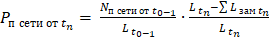 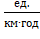 где  – фактическое количество прекращений подачи тепловой энергии, причиной которых явились технологические нарушения на тепловых сетях, за год, предшествующий году начала реализации инвестиционной программы, ед.;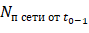  – суммарная протяженность тепловой сети в двухтрубном исчислении за год, предшествующий году начала реализации инвестиционной программы, км;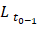  – общая протяженность тепловых сетей в двухтрубном исчислении в году, соответствующем году реализации инвестиционной программы, км;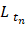  – суммарная протяженность строящихся, реконструируемых и модернизируемых тепловых сетей в двухтрубном исчислении, вводимых в эксплуатацию в соответствующем году реализации инвестиционной программы, км.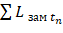 В связи с отсутствием данных по количеству прекращений подачи тепловой энергии, причиной которых явились технологические нарушения на тепловых сетях плановые значения показателей надежности с 2021 по 2035 годы Pп сети = 0 (ед.)/(км∙год)14.2. Количество прекращений подачи тепловой энергии, теплоносителя в результате технологических нарушений на источниках тепловой энергии.Плановые значения показателей надежности объектов теплоснабжения, определяемые количеством прекращений подачи тепловой энергии в результате технологических нарушений на источниках тепловой энергии на 1 Гкал/час установленной мощности (Pп ист от tn) в целом по теплоснабжающей организации рассчитываются (п. 16 постановления Правительства РФ от 16.05.2014 № 452) по формуле:,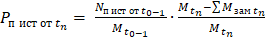 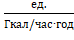 где  – фактическое количество прекращений подачи тепловой энергии, причиной которых явились технологические нарушения на источниках тепловой энергии, за год, предшествующий году начала реализации инвестиционной программы, ед.;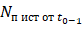  – общая установленная мощность источников тепловой энергии, за год, предшествующий году начала реализации инвестиционной программы, Гкал/час;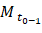  – общая установленная мощность источников тепловой энергии в году, соответствующем году реализации инвестиционной программы, Гкал/час;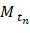  – суммарная установленная мощность строящихся, реконструируемых и модернизируемых источников тепловой энергии, вводимых в эксплуатацию в соответствующем году реализации инвестиционной программы, Гкал/час.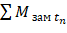 В связи с отсутствием данных по количеству прекращений подачи тепловой энергии, причиной которых явились технологические нарушения на источниках тепловой энергии, плановые значения показателей надежности с 2021 по 2039 годы Pп ист = 0 14.3. Удельный расход условного топлива на единицу тепловой энергии, отпускаемой с коллекторов источников тепловой энергии (отдельно для тепловых электрических станций и котельных).Удельный расход условного топлива на единицу тепловой энергии, отпускаемой с коллекторов котельной в СП «Зеленец» в 2021 году составляет: котельная Центральная Усадьба – 159,07 кг у.т./Гкал;14.4. Отношение величины технологических потерь тепловой энергии, теплоносителя к материальной характеристике тепловой сети.Отношение величины технологических потерь тепловой энергии к материальной характеристике тепловой сети на 2021 год составляет 10050,22 Гкал/год / 789 кв.м. = 12,73 Гкал/кв.м.14.5. Коэффициент использования установленной тепловой мощности.Коэффициент использования установленной тепловой мощности (КИУТМ) на котельной в СП «Зеленец» в 2021 году не применим.14.6. Удельная материальная характеристика тепловых сетей, приведенная к расчетной тепловой нагрузке.Удельная материальная характеристика тепловых сетей, приведенная к расчетной тепловой нагрузке на 2021 год составляет 789 кв.м./9,56 Гкал/час = 82,53 кв.м./Гкал/час. 14.7. Доля тепловой энергии, выработанной в комбинированном режиме (как отношение величины тепловой энергии, отпущенной из отборов турбоагрегатов, к общей величине выработанной тепловой энергии в границах поселения).Поскольку котельная в СП «Зеленец» производит только тепловую энергию, доля тепловой энергии, выработанной в комбинированном режиме составляет 0%. 14.8. Удельный расход условного топлива на отпуск электрической энергии.Отпуск электрической энергии не осуществляется. 14.9. Коэффициент использования теплоты топлива (только для источников тепловой энергии, функционирующих в режиме комбинированной выработки электрической и тепловой энергии).Поскольку котельная в СП «Зеленец» производит только тепловую энергию, коэффициент использования теплоты топлива не применим.14.10. Доля отпуска тепловой энергии, осуществляемого потребителям по приборам учета, в общем объеме отпущенной тепловой энергии.Информация о доли отпуска тепловой энергии, осуществляемого потребителям по приборам учета, в общем объеме отпущенной тепловой энергии, отсутствует.14.11. Отношение материальной характеристики тепловых сетей, реконструированных за год, к общей материальной характеристике тепловых сетей (фактическое значение за отчетный период и прогноз изменения при реализации проектов, указанных в утвержденной схеме теплоснабжения) (для каждой системы теплоснабжения, а также для поселения).Реконструируемых сетей нет.14.12. Отношение установленной тепловой мощности оборудования источников тепловой энергии, реконструированного за год, к общей установленной тепловой мощности источников тепловой энергии (фактическое значение за отчетный период и прогноз изменения при реализации проектов, указанных в утвержденной схеме теплоснабжения) (для поселения).Реконструируемых источников нет.Глава 15. Ценовые (тарифные) последствия15.1. Результаты расчетов и оценки ценовых (тарифных) последствий реализации предлагаемых проектов схемы теплоснабжения для потребителя.В настоящее время принято решение, что реконструкция объектов теплоснабжения, находящихся в муниципальной собственности муниципального образования СП «Зеленец», будет осуществляться в рамках инвестиционной программы (в случае наличия источников финансирования).В соответствии со сформированной финансово-экономической моделью определен необходимый рост тарифа конечным потребителям, требуемый для коммерческой привлекательности проекта для ТСО (таблица ниже)..Таблица 9 - Прогноз тарифа на тепловую энергию для потребителей (средневзвешенный)Схема теплоснабжения муниципального образования сельское поселение «Пажга» муниципального района «Сыктывдинский» Республики Коми на период до 2035 годаУтверждаемая частьАктуализация на 2023 годВведениеВ современных условиях повышение эффективности использования энергетических ресурсов и энергосбережение становится одним из важнейших факторов экономического роста и социального развития России. Это подтверждено во вступившим в силу с 23 ноября 2009 года Федеральном законе РФ № 261 «Об энергосбережении и повышении энергетической эффективности».По данным Минэнерго потенциал энергосбережения в России составляет около 400 млн. тонн условного топлива в год, что составляет не менее 40 % внутреннего потребления энергии в стране. Одна треть энергосбережения находится в ТЭК, особенно в системах теплоснабжения. Затраты органического топлива на теплоснабжение составляют более 40 % от всего используемого в стране, т.е. почти столько же, сколько тратится на все остальные отрасли промышленности, транспорт и т.д. Потребление топлива на нужды теплоснабжения сопоставимо со всем топливным экспортом страны.Экономию тепловой энергии в сфере теплоснабжения можно достичь как за счет совершенствования источников тепловой энергии, тепловых сетей, теплопотребляющих установок, так и за счет улучшения характеристик отапливаемых объектов, зданий и сооружений.Проблема обеспечения тепловой энергией городов России, в связи с суровыми климатическими условиями, по своей значимости сравнима с проблемой обеспечения населения продовольствием и является задачей государственной важности.Работа «Актуализация схемы теплоснабжения муниципального образования СП «Пажга» муниципального района «Сыктывдинский» Республики Коми на период до 2035 года» (далее Схема теплоснабжения) выполняется в соответствии с техническим заданием во исполнение Федерального закона от 27.07.2010 г. № 190-ФЗ «О теплоснабжении», устанавливающего статус схемы теплоснабжения как документа, содержащего предпроектные материалы по обоснованию эффективного и безопасного функционирования системы теплоснабжения, её развития с учетом правового регулирования в области энергосбережения и повышения энергетической эффективности.Цель Схемы теплоснабжения - удовлетворение спроса на тепловую энергию (мощность), теплоноситель для обеспечения надежного теплоснабжения наиболее экономичным способом (с соблюдением принципа минимизации расходов) при минимальном воздействии на окружающую среду, экономического стимулирования развития систем теплоснабжения и внедрения энергосберегающих технологий. Схема теплоснабжения выполняется на основе:Градостроительного кодекса Российской Федерации;Федерального закона от 23.11.2009 г. № 261-ФЗ «Об энергосбережении и о повышении энергетической эффективности и о внесении изменений в отдельные законодательные акты Российской Федерации»;Федерального закона от 27.07.2010 г. № 190-ФЗ «О теплоснабжении»;Федерального закона от 07.12.2011 г. № 416-ФЗ «О водоснабжении и водоотведении»;Федерального закона от 07.12.2011 г. № 417-ФЗ «О внесении изменений в отдельные законодательные акты Российской Федерации в связи с принятием Федерального закона «О водоснабжении и водоотведении»;Постановления Правительства РФ от 22.02.2012 г. № 154 «О требованиях к схемам теплоснабжения, порядку их разработки и утверждения»;Постановления Правительства от 3 апреля 2018 г. N 405 «О внесении изменений в некоторые акты Правительства РФ»;Постановления Правительства РФ от 08.08.2012 г.  № 808 «Об организации теплоснабжения в Российской Федерации и о внесении изменений в некоторые акты Правительства Российской Федерации»;Приказа Минэнерго России № 565, Минрегионразвития № 667 от 29.12.2012 г.  "Об утверждении методических рекомендаций по разработке схем теплоснабжения"СП 41-101-95 «Проектирование тепловых пунктов»;СНиП 41-02-2003 «Тепловые сети».Глава 1.     Показатели существующего и перспективного спроса на тепловую энергию (мощность) и теплоноситель в установленных границах территории поселения1.1.    Величины существующей отапливаемой площади строительных фондов и приросты отапливаемой площади строительных фондов по расчетным элементам территориального деления с разделением объектов строительства на многоквартирные дома, индивидуальные жилые дома, общественные здания и производственные здания промышленных предприятий по этапам на каждый год первого 5-летнего периода и на последующие 5-летние периоды (далее этапы)По состоянию на январь 2022 года численность населения составила 250 чел.Согласно прогнозу численности населения Генерального плана муниципального образования СП «Пажга», численность населения к 2035 году останется на уровне 2022 года. Прогноз численности населения за рассматриваемый период действия Схемы представлен в таблице ниже.Таблица 1 -  Прогноз численности населения СП «Пажга»В зоне действия системы теплоснабжения от котельных СП «Пажга» приростов не планируется. Жилищный фонд будет развиваться в рамках строительства индивидуальных жилых домов с индивидуальным отоплением. 1.2. Существующие и перспективные объемы потребления тепловой энергии (мощности) и теплоносителя с разделением по видам теплопотребления в каждом расчетном элементе территориального деления на каждом этапе  На территории СП «Пажга» в сфере теплоснабжения осуществляет деятельность   одна   организация   –   ООО «Сыктывдинская тепловая компания» (далее - ООО «СТК»).ООО «СТК» осуществляет производство и передачу тепловой энергии, обеспечивает теплоснабжение жилых и административных зданий пос. Пажга. Теплоснабжение индивидуальной жилой застройки осуществляется от индивидуальных отопительных систем (печи, камины, котлы). ООО «СТК» эксплуатирует 4 котельные с тепловыми сетями от нее по договору долгосрочной аренды. При этом, котельные и тепловые сети являются муниципальной собственностью.Основными потребителями тепловой энергии являются население, бюджетные учреждения и организации, социально-бытовые объекты.За рассматриваемый срок разработки схемы теплоснабжения в СП «Пажга» не планируется строительство и подключение к системе теплоснабжения новых объектов. Данные по перспективным тепловым нагрузкам на отопление и объему потребления тепловой энергии на отопление представлены в таблицах ниже.Таблица 2 - Значения тепловых нагрузок на отопление в 2020-2035 годахТаблица 3 - Значения объема потребления тепловой энергии на отопление в 2020-2035 годахДля проведения дальнейших гидравлических расчетов трубопроводов выполнен расчет объемов теплоносителя исходя из перспективных тепловых нагрузок на отопление и температурного графика сетевой воды. Результаты расчетов приведены в таблице ниже.Таблица 4 - Расход теплоносителя 1.3.  Существующие и перспективные объемы потребления тепловой энергии (мощности) и теплоносителя объектами, расположенными в производственных зонах, на каждом этапе Потребители тепловой энергии, расположенные в производственной зоне, отсутствуют.Изменение производственных зон, а также их перепрофилирование в течение расчетного периода не предусматривается.Глава 2. Перспективные балансы располагаемой тепловой мощности источников тепловой энергии и тепловой нагрузки2.1. Описание существующих и перспективных зон действия систем теплоснабжения и источников тепловой энергииЗона действия котельных ООО «СТК», обеспечивающие тепловой энергией жилые и общественные здания, охватывает наиболее заселенную территорию поселения с.Пажга.Присоединение перспективных потребителей не планируется. 2.2. Описание существующих и перспективных зон действия индивидуальных источников тепловой энергииЗоной действия индивидуального теплоснабжения является большая часть территории поселения.Часть потребителей не имеют централизованного отопления, вся застройка внутри вышеперечисленных населенных пунктов представляет собой индивидуальные жилые дома с участками под огороды, с печным или газовым отоплением.2.3. Существующие и перспективные балансы тепловой мощности и тепловой нагрузки потребителей в зонах действия источников тепловой энергии, в том числе работающих на единую тепловую сеть, на каждом этапеНа настоящий	 момент источником централизованного теплоснабжения поселения   являются 4 котельные теплоснабжающей организации ООО «СТК». Зона действия   котельных охватывает жилую и общественную застройку с.Пажга. Баланс тепловой мощности источников тепловой энергии и перспективной тепловой нагрузки на территории муниципального образования в зоне действия существующих источников   теплоснабжения   на   расчетный   срок   представлен   в таблице ниже.Таблица 5 - Баланс тепловой мощности и перспективной тепловой нагрузки2.4. Перспективные балансы тепловой мощности источников тепловой энергии и тепловой нагрузки потребителей в случае, если зона действия источника тепловой энергии расположена в границах двух или более поселений, городских округов либо в границах городского округа (поселения) и города федерального значения или городских округов (поселений) и города федерального значения, с указанием величины тепловой нагрузки для потребителей каждого поселения, городского округа, города федерального значения.Источники тепловой энергии, зона действия которых расположена в границах двух или более поселений, отсутствуют.2.5.	Радиус эффективного теплоснабжения, позволяющий определить условия, при которых подключение (технологическое присоединение) теплопотребляющих установок к системе теплоснабжения нецелесообразно, и определяемый в соответствии с методическими указаниями по разработке схем теплоснабженияВ законе «О теплоснабжении» дано определение радиуса эффективного теплоснабжения, который представляет собой максимальное расстояние от теплопотребляющей установки до   ближайшего источника тепловой энергии в системе теплоснабжения, при превышении которого подключение теплопотребляющей установки к данной системе теплоснабжения нецелесообразно по причине увеличения совокупных расходов в системе теплоснабжения.Под зоной действия источника тепловой энергии подразумевается территория поселения, городского округа или ее часть, границы которой устанавливаются закрытыми секционирующими задвижками тепловой сети системы теплоснабжения.Решение задачи о том, нужно или не нужно трансформировать зону действия источника тепловой энергии, является базовой задачей построения эффективных схем теплоснабжения. Критерием выбора решения о трансформации зоны является не просто увеличение совокупных затрат, а анализ возникающих в связи с этим действием эффектов и необходимых для осуществления этого действия затрат.Согласно п. 30, г. 2, ФЗ № 190 от 27.07.2010 г.: «радиус эффективного теплоснабжения - максимальное расстояние от теплопотребляющей установки до ближайшего источника тепловой энергии в системе теплоснабжения, при превышении которого подключение теплопотребляющей установки к данной системе теплоснабжения нецелесообразно по причине увеличения совокупных расходов в системе теплоснабжения».В настоящее время, методика определения радиуса эффективного теплоснабжения не утверждена федеральными органами исполнительной власти в сфере теплоснабжения.Основными	 критериями	оценки целесообразности подключения новых потребителей в зоне действия системы централизованного теплоснабжения являются:затраты на строительство новых участков тепловой сети, и реконструкция существующих;пропускная способность существующих магистральных тепловых сетей;затраты на перекачку теплоносителя в тепловых сетях;потери тепловой энергии в тепловых сетях при ее передаче;надежность системы теплоснабжения.Комплексная оценка вышеперечисленных факторов, определяет величину оптимального радиуса теплоснабжения.Для оценки затрат применяется методика, которая основывается на допущении, что в среднем по системе централизованного теплоснабжения, состоящей из источника тепловой энергии, тепловых сетей и потребителей затраты на транспорт тепловой энергии для каждого конкретного потребителя пропорциональны расстоянию до источника и мощности потребления.Среднечасовые затраты на транспорт тепловой энергии от источника до потребителя определяются по формуле:где Q – мощность потребления;С=Z* Q* L,L – протяженность тепловой сети от источника до потребителя;Z – коэффициент пропорциональности, который представляет собой удельные затраты в системе на транспорт тепловой энергии (на единицу протяженности тепловой сети от источника до потребителя и на единицу присоединенной мощности потребителя).Для упрощения расчетов зону действия централизованного теплоснабжения рассматриваемого источника тепловой энергии будем условно разбивать на несколько крупных зон нагрузок. Для каждой из этих зон рассчитаем усредненное расстояние от источника до условного центра присоединенной нагрузки (Li) по формуле:Li = Σ(Qзд * Lзд) / Qiзд – расстояние по трассе (либо эквивалентное расстояние) от каждого здания зоны до источника тепловой энергии;Qзд – присоединенная нагрузка здания;Qi – суммарная присоединенная нагрузка рассматриваемой зоны, Qi= Σ Qзд; Присоединенная нагрузка к источнику тепловой энергии:Q = Σ QiСредний радиус теплоснабжения по системе определяется по формуле: Lср = Σ(Qi * Li) / QОпределяется годовой отпуск тепла от источника тепловой энергии (А), Гкал. При этом:А = Σ Аi, где Аi – годовой отпуск тепла по каждой зоне нагрузок. Среднюю себестоимость транспорта тепла в зоне действия источника тепловой энергии принимаем равной тарифу на транспорт Т (руб/Гкал).Годовые затраты на транспорт тепла в зоне действия источника тепловой энергии, (руб/год):В = А*Т.Среднечасовые затраты на транспорт тепла по зоне источника тепловой энергии:С = В/Ч,где Ч – число часов работы системы теплоснабжения в год.Удельные затраты в зоне действия источника тепловой энергии на транспорт тепла рассчитываются по формуле:Z = C/(Q * Lср) = B / (Q * Lср)* ЧВеличина Z остается одинаковой для всей зоны действия источника тепловой энергии.Среднечасовые затраты на транспорт тепла от источника тепловой энергии до выделенных зон, (руб/ч):Сi = Z* Qi * LiВычислив Сi и Z, можно рассчитать для каждой выделенной зоны нагрузок в зоне действия источника тепловой энергии разницу в затратах на транспорт тепла с учетом и без учета удаленности потребителей от источника.На электронной схеме наносится зона действия источника тепловой энергии с определением площади территории тепловой сети от данного источника и присоединенной тепловой нагрузки.Определяется средняя плотность тепловой нагрузки в зоне действия источника тепловой энергии (Гкал/ч/Га, Гкал/ч/км2).Зона действия источника тепловой энергии условно разбивается на зоны крупных нагрузок с определением их мощности Qi и усредненного расстояния от источника до условного центра присоединенной нагрузки (Li).Определяется максимальный радиус теплоснабжения, как длина главной магистрали от источника тепловой энергии до самого удаленного потребителя, присоединенного к этой магистрали Lмах (км).Определяется средний радиус теплоснабжения по системе Lср.Определяются удельные затраты в зоне действия источника тепловой энергии на транспорт тепла Z = C/(Q * Lср) = B /(Q * Lср) х Ч.Определяются среднечасовые затраты на транспорт тепла от источника тепловой энергии до выделенных зон Сi, руб./ч.Определяются годовые затраты на транспорт тепла по каждой зоне с учетом расстояния до источника Вi, млн. руб.Определяются годовые затраты на транспорт тепла по каждой зоне без учета расстояния до источника Вi0=Аi * Т, млн. руб.Комплексная оценка вышеперечисленных факторов, определяет величину оптимального радиуса теплоснабжения.Существующая застройка полностью находится в пределах радиуса эффективного теплоснабжения, подключение новых потребителей в границах сложившейся застройки экономически оправдано.Глава 3. Существующие и перспективные балансы теплоносителя3.1. Существующие и перспективные балансы производительности водоподготовительных установок и максимального потребления теплоносителя теплопотребляющими установками потребителейПо данным ООО «СТК» химподготовка теплоносителя на котельных СП «Пажга» не осуществляется.Согласно СП 124.13330.2012 «Тепловые сети», среднегодовая утечка теплоносителя (м³/ч) из водяных тепловых сетей должна быть не более 0,25 % среднегодового объема воды в тепловой сети и присоединенных системах теплоснабжения независимо от схемы присоединения (за исключением систем горячего водоснабжения, присоединенных через водоподогреватели). Для открытых и закрытых систем теплоснабжения должна предусматриваться дополнительно аварийная подпитка химически не обработанной и не деаэрированной водой, расход которой принимается в количестве 2 % среднегодового объема воды в тепловой сети и присоединенных системах теплоснабжения независимо от схемы присоединения (за исключением систем горячего водоснабжения, присоединенных через водоподогреватели), если другое не предусмотрено проектными (эксплуатационными) решениями. Для открытых систем теплоснабжения аварийная подпитка должна обеспечиваться только из систем хозяйственно-питьевого водоснабжения.3.2. Существующие и перспективные балансы производительности водоподготовительных установок источников тепловой энергии для компенсации потерь теплоносителя в аварийных режимах работы систем теплоснабженияКомпенсация потерь теплоносителя в аварийных режимах работы систем теплоснабжения не предусматривается. Глава 4. Основные положения мастер-плана развития систем теплоснабжения поселения, городского округа, города федерального значения4.1. Описание сценариев развития теплоснабжения поселения, городского округа, города федерального значения.Ввод новых источников тепловой мощности, необходимость перераспределения тепловых нагрузок между источниками тепловой энергии отсутствует. Таким образом, рассмотрение нескольких вариантов развития системы теплоснабжения, связанных с определением наиболее эффективного варианта обеспечения тепловой энергией потребителей от различных источников тепловой энергии, является нецелесообразным.4.2. Обоснование выбора приоритетного сценария развития теплоснабжения поселенияВарианты развития систем теплоснабжения поселения не предусмотрены.Глава 5. Предложения по строительству, реконструкции и техническому перевооружению источников тепловой энергии5.1.	Предложения по строительству источников тепловой энергии, обеспечивающих перспективную тепловую нагрузку на осваиваемых территориях поселения, городского округа, города федерального значения, для которых отсутствует возможность и (или) целесообразность передачи тепловой энергии от существующих или реконструируемых источников тепловой энергии обоснованная расчетами ценовых (тарифных) последствий для потребителей и радиуса эффективного теплоснабженияТеплоснабжение уплотнительной застройки, при возникновении таковой, предполагается осуществлять от существующих источников тепловой энергии. Строительство новых источников тепловой энергии на территории МО не планируется.5.2. Предложения по реконструкции источников тепловой энергии, обеспечивающих перспективную тепловую нагрузку в существующих и расширяемых зонах действия источников тепловой энергииРеконструкция источников тепловой энергии, обеспечивающих перспективную тепловую нагрузку в существующих и расширяемых зонах действия источников тепловой энергии, не планируется.5.3.	Предложения по техническому перевооружению источников тепловой энергии с целью повышения эффективности работы систем теплоснабженияПроектом схемы теплоснабжения предлагаются следующие мероприятия модернизации централизованной системы теплоснабжения муниципального образования:1. Установка приборов учета тепловой энергии у потребителей (за счет средств потребителей).2. Оптимизация системы теплоснабжения СП «Пажга» (при наличии источников финансирования в рамках инвестиционной программы ООО «СТК»).5.4. Графики совместной работы источников тепловой энергии, функционирующих в режиме комбинированной выработки электрической и тепловой энергии и котельных На территории поселения отсутствуют источники тепловой энергии, функционирующих в режиме комбинированной выработки электрической и тепловой энергии. Поэтому графики совместной работы источников тепловой энергии, функционирующих в режиме комбинированной выработки электрической и тепловой энергии, и котельных, не рассматриваются.5.5. Меры по выводу из эксплуатации, консервации и демонтажу избыточных источников тепловой энергии, а также источников тепловой энергии, выработавших нормативный срок службы, в случае если продление срока службы технически невозможно или экономически нецелесообразно.Меры по выводу из эксплуатации, консервации и демонтажу избыточных источников тепловой энергии, а также источников тепловой энергии, выработавших нормативный срок службы, в случае если продление срока службы технически невозможно или экономически нецелесообразно, не предусмотрены.5.6. Меры по переоборудованию котельных в источники тепловой энергии, функционирующие в режиме комбинированной выработки электрической и тепловой энергииПереоборудование котельных в источники с комбинированной выработкой на территории муниципального образования не предусматривается.5.7. Меры по переводу котельных, размещенных в существующих и расширяемых зонах действия источников тепловой энергии, функционирующих в режиме комбинированной выработки электрической и тепловой энергии, в пиковый режим работы, либо по выводу их из эксплуатацииПеревод котельных в пиковый режим по отношению к источникам тепловой энергии с комбинированной выработкой тепловой и электрической энергии не предусматривается.5.8.	Температурный график отпуска тепловой энергии для каждого источника тепловой энергии или группы источников тепловой энергии в системе теплоснабжения, работающей на общую тепловую сеть, и оценку затрат при необходимости его измененияСистема теплоснабжения СП «Пажга» создана и эксплуатируются в соответствии с ранее обоснованным температурным графиком.Передача тепловой энергии осуществляется по тепловым сетям с температурным графиком 95-70 0С.В соответствии со СНиП 41-02-2003 регулирование отпуска теплоты от источника тепловой энергии предусматривается качественное по нагрузке отопления согласно графику изменения температуры воды, в зависимости от температуры наружного воздуха. Централизация теплоснабжения всегда экономически выгодна при плотной застройке в пределах данного района. С повышением степени централизации теплоснабжения, как правило, повышается экономичность выработки тепла, снижаются начальные затраты и расходы по эксплуатации источников теплоснабжения, но одновременно увеличиваются начальные затраты на сооружение тепловых сетей и эксплуатационные расходы на транспорт тепла.Выбор оптимального температурного графика отпуска тепловой энергии – является комплексной задачей, выполняемой в рамках отдельной научно- исследовательской работы, на основании испытаний тепловых сетей, в т.ч. на максимальную температуру.5.9.	Предложения по вводу новых и реконструкции существующих источников тепловой энергии с использованием возобновляемых источников энергии, а также местных видов топлива.Централизованное теплоснабжение с использованием возобновляемых источников энергии, местных видов топлива в условиях поселения в ближайшей перспективе является неконкурентоспособным.Глава 6. Предложения по строительству и реконструкции тепловых сетей6.1. Предложения по строительству и реконструкции тепловых сетей, обеспечивающих перераспределение тепловой нагрузки из зон с дефицитом располагаемой тепловой мощности источников тепловой энергии в зоны с резервом располагаемой тепловой мощности источников тепловой энергии (использование существующих тепловых резервов)На территории муниципального образования отсутствуют зоны с дефицитом тепловой мощности, поэтому реконструкция и строительство тепловых сетей, обеспечивающих перераспределение тепловой нагрузки из зон с дефицитом тепловой мощности в зоны с избытком тепловой мощности, не предусматривается.6.2. Предложения по строительству и реконструкции тепловых сетей для обеспечения перспективных приростов тепловой нагрузки в осваиваемых районах поселения под жилищную, комплексную или производственную застройкуСтроительство тепловых сетей для обеспечения перспективных приростов тепловой нагрузки под жилищную комплексную застройку в осваиваемых районах поселения не предусматривается.6.3.    Предложения по строительству и реконструкции тепловых сетей в целях обеспечения условий, при наличии которых существует возможность поставок тепловой энергии потребителям от различных источников тепловой энергии при сохранении надежности теплоснабженияСтроительство и реконструкция тепловых сетей в целях обеспечения возможности поставок тепловой энергии потребителям от различных источников тепловой энергии не планируется.6.4. Предложения по строительству и реконструкции тепловых сетей для повышения эффективности функционирования системы теплоснабжения, в том числе за счет перевода котельных в пиковый режим работы или ликвидации котельных по основаниям, указанным в подпункте "д" пункта 11 ПП №405Строительства и реконструкции тепловых сетей для повышения эффективности функционирования   системы   теплоснабжения   за   счет   перевода   действующей котельной в пиковый режим работы не предусматривается.6.5. Предложения по строительству и реконструкции тепловых сетей для обеспечения нормативной надежности потребителейОсновной проблемой организации качественного и надежного теплоснабжения является износ тепловых сетей. В настоящее время сети, проложенные до 1995 года, исчерпали эксплуатационный ресурс в 25 лет. Сети работают на конструктивном запасе прочности.В такой ситуации замене тепловых сетей отводится первостепенное значение. Применяемые морально устаревшие технологии и оборудование не позволяют обеспечить требуемое качество поставляемых населению услуг теплоснабжения.Использование устаревших материалов, конструкций и трубопроводов в жилищном фонде приводит к повышенным потерям тепловой энергии, снижению температурного режима в жилых помещениях, повышению объемов водопотребления, снижению качества коммунальных услуг.Механизм реализации программы реконструкции тепловых сетей включает в себя организационные мероприятия, разработку проектно-сметной документации, строительно-монтажные работы.Реализация мероприятий реконструкции тепловых сетей позволит:реализовать мероприятия по развитию и модернизации сетей и объектов теплоснабжения, направленные на снижение аварийности, снизить потери тепловой энергии в процессе ее производства и транспортировки ресурса, повысить срок службы котельного оборудования, снизить уровень эксплуатационных расходов организации, осуществляющих предоставление коммунальных услуг на территории муниципального образования;снизить риск возникновения чрезвычайных ситуаций на объектах теплоснабжения;обеспечить стабильным и качественным теплоснабжением население;повысить эффективность планирования в части расходов средств местного бюджета на реализацию мероприятий по развитию и модернизации объектов коммунальной инфраструктуры муниципальной собственности.В настоящее время у ООО «СТК» отсутствуют конкретные планы по перекладке изношенных участков тепловых сетей в рамках инвестиционной программы. Перекладка сетей осуществляется в рамках утверждаемых ежегодных программ текущего и капитального ремонтов. Глава 7. Предложения по переводу открытых систем теплоснабжения (горячего водоснабжения) в закрытые системы горячего водоснабжения7.1. Предложения по переводу существующих открытых систем теплоснабжения (горячего водоснабжения) в закрытые системы горячего водоснабжения, для осуществления которого необходимо строительство индивидуальных и (или) центральных тепловых пунктов при наличии у потребителей внутридомовых систем горячего водоснабжения.На территории СП «Пажга» источники тепловой энергии обеспечивают централизованное отопление без горячего водоснабжения. 7.2. Предложения по переводу существующих открытых систем теплоснабжения (горячего водоснабжения) в закрытые системы горячего водоснабжения, для осуществления которого отсутствует необходимость строительства индивидуальных и (или) центральных тепловых пунктов по причине отсутствия у потребителей внутридомовых систем горячего водоснабжения.Предложения по переводу существующих открытых систем теплоснабжения (горячего водоснабжения) в закрытые системы горячего водоснабжения не требуются. Глава 8. Перспективные топливные балансы8.1. Перспективные топливные балансы для каждого источника тепловой энергии по видам основного, резервного и аварийного топлива на каждом этапеВ настоящее время в качестве основного вида топлива на источнике тепловой энергии муниципального образования используется уголь (брикеты). Резервное топливо отсутствует на всех котельных.Перспективное потребление топлива источником тепловой энергии в условном и натуральном выражении по состоянию на расчетный срок представлено в таблице ниже.Сохранение потребления топлива, относительно существующего положения, связано с сохранением, в перспективе, производства тепловой энергии на источнике.Таблица 6 - Годовые расходы основного вида топлива для котельной8.2. Потребляемые источником тепловой энергии виды топлива, включая местные виды топлива, а также используемые возобновляемые источники энергииНа конец периода планирования основным топливом на котельных в СП «Пажга» является уголь (брикеты) и природный газ.Глава 9. Инвестиции в строительство, реконструкцию и техническое перевооружение9.1. Предложения по величине необходимых инвестиций в строительство, реконструкцию и техническое перевооружение тепловых сетей, насосных станций и тепловых пунктов на каждом этапеВ рамках инвестиционной программы ООО «СТК» мероприятия не предусмотрены.Мероприятия по замене изношенных сетей проводятся в рамках ежегодных планово-предупредительных ремонтов.9.2. Предложения по величине необходимых инвестиций в строительство, реконструкцию и техническое перевооружение источников тепловой энергии на каждом этапе Необходимые мероприятия по источникам теплоснабжения представлены в таблице ниже, прогноз стоимости реализации мероприятий - 138 483,8 тыс.руб. в текущих ценах (окончательная стоимость будет формироваться на основе данных актуальной редакции НЦС, утвержденных приказом Минстроя РФ, сметных расчетов и коммерческих предложений).Таблица 8 - Мероприятия по техническому перевооружению источников тепловой энергии в СП «Пажга»9.3. Предложения по величине инвестиций в строительство, реконструкцию и техническое перевооружение в связи с изменениями температурного графика и гидравлического режима работы системы теплоснабжения на каждом этапе.Мероприятия по осуществлению строительства, реконструкции и технического перевооружения в связи с изменениями температурного графика и гидравлического режима работы системы теплоснабжения не предусмотрены. В этой связи, предложения по величине инвестиций в строительство, реконструкцию и техническое перевооружение в связи с изменениями температурного графика и гидравлического режима работы системы теплоснабжения не приводятся.9.4. Предложения по величине необходимых инвестиций для перевода открытой системы теплоснабжения (горячего водоснабжения) в закрытую систему горячего водоснабжения на каждом этапеНа территории СП «Пажга» источники тепловой энергии обеспечивают централизованное отопление без горячего водоснабжения. Инвестиции для перевода открытой системы теплоснабжения (горячего водоснабжения) в закрытую систему горячего водоснабжения не требуются.  9.5. Оценка эффективности инвестиций по отдельным предложениям.Предполагается, что в результате реализации инвестиционной программы (в случае наличия источников финансирования) будет иметь место экономический эффект в виде ежегодного снижения затрат на топливо в течение 2024-2035 годов за счет повышения КПД котельной.Глава 10. Решение об определении единой теплоснабжающей организации (организаций)10.1. Решение об определении единой теплоснабжающей организации (организаций)Решение по установлению единой теплоснабжающей организации осуществляется на основании критериев определения единой теплоснабжающей организации, установленных в правилах организации теплоснабжения, утверждаемых Правительством Российской Федерации.  В соответствии со статьей 2 пунктом 28 Федерального закона 190 «О теплоснабжении»: «Единая теплоснабжающая организация в системе теплоснабжения (далее - единая теплоснабжающая организация) - теплоснабжающая организация, которая определяется в схеме теплоснабжения федеральным органом исполнительной власти,  уполномоченным Правительством Российской Федерации на реализацию государственной политики в сфере теплоснабжения (далее - федеральный орган исполнительной власти, уполномоченный на реализацию государственной политики в сфере теплоснабжения),  или органом местного самоуправления на основании критериев и в порядке, которые установлены правилами организации теплоснабжения, утвержденными Правительством Российской Федерации».  В соответствии со статьей 6 пунктом 6 Федерального закона 190 «О теплоснабжении»: «К полномочиям органов местного самоуправления поселений, городских округов по организации теплоснабжения на соответствующих территориях относится утверждение схем теплоснабжения поселений, городских округов с численностью населения менее пятисот тысяч человек, в том числе определение единой теплоснабжающей организации». Предложения по установлению единой теплоснабжающей организации осуществляются на основании критериев определения единой теплоснабжающей организации, установленных в правилах организации теплоснабжения, утверждаемых Правительством Российской Федерации. Предлагается использовать для этого нижеследующий раздел проекта.Постановления Правительства Российской Федерации «Об утверждении правил организации теплоснабжения», предложенный к утверждению Правительством Российской Федерации в соответствии со статьей 4 пунктом 1 ФЗ-190 «О теплоснабжении»: Критерии и порядок определения единой теплоснабжающей организации:1. Статус единой теплоснабжающей организации присваивается органом местного самоуправления или федеральным органом исполнительной власти (далее – уполномоченные органы) при утверждении схемы теплоснабжения поселения, городского округа, а в случае смены единой теплоснабжающей организации – при актуализации схемы теплоснабжения. 2. В проекте схемы теплоснабжения должны быть определены границы зон деятельности единой теплоснабжающей организации (организаций). Границы зоны (зон) деятельности единой теплоснабжающей организации (организаций) определяются границами системы теплоснабжения, в отношении которой присваивается соответствующий статус. В случае, если на территории поселения, городского округа существуют несколько систем теплоснабжения, уполномоченные органы вправе: -определить единую теплоснабжающую организацию (организации) в каждой из систем теплоснабжения, расположенных в границах поселения, городского округа; -определить на несколько систем теплоснабжения единую теплоснабжающую организацию, если такая организация владеет на праве собственности или ином законном основании источниками тепловой энергии и (или) тепловыми сетями в каждой из систем теплоснабжения, входящей в зону её деятельности. 3. Для присвоения статуса единой теплоснабжающей организации впервые на территории поселения, городского округа, лица, владеющие на праве собственности или ином законном основании источниками тепловой энергии и (или) тепловыми сетями на территории поселения, городского округа вправе подать в течение одного месяца с даты размещения на сайте поселения, городского округа, города федерального значения проекта схемы теплоснабжения в орган местного самоуправления заявки на присвоение статуса единой теплоснабжающей организации с указанием  зоны деятельности, в которой указанные лица планируют исполнять функции единой теплоснабжающей организации. Орган местного самоуправления обязан разместить сведения о принятых заявках на сайте поселения, городского округа. 4. В случае, если в отношении одной зоны деятельности единой теплоснабжающей организации подана одна заявка от лица, владеющего на праве собственности или ином законном основании источниками тепловой энергии и (или) тепловыми сетями в соответствующей системе теплоснабжения, то статус единой теплоснабжающей организации присваивается указанному лицу. В случае, если в отношении одной зоны деятельности единой теплоснабжающей организации подано несколько заявок от лиц, владеющих на праве собственности или ином законном основании источниками тепловой энергии и (или) тепловыми сетями в соответствующей системе теплоснабжения, орган местного самоуправления присваивает статус единой теплоснабжающей организации в соответствии с критериями настоящих Правил. 5. Критериями определения единой теплоснабжающей организации являются:  1) владение на праве собственности или ином законном основании источниками тепловой энергии с наибольшей совокупной установленной тепловой мощностью в границах зоны деятельности единой теплоснабжающей организации или тепловыми сетями, к которым непосредственно подключены источники тепловой энергии с наибольшей совокупной установленной тепловой мощностью в границах зоны деятельности единой теплоснабжающей организации; 2) размер уставного (складочного) капитала хозяйственного товарищества или общества, уставного фонда унитарного предприятия должен быть не менее остаточной балансовой стоимости источников тепловой энергии и тепловых сетей, которыми указанная организация владеет на праве собственности или ином законном основании в границах зоны деятельности единой теплоснабжающей организации.  Размер уставного капитала и остаточная балансовая стоимость имущества определяются по данным бухгалтерской отчетности на последнюю отчетную дату перед подачей заявки на присвоение статуса единой теплоснабжающей организации. 6. В случае если в отношении одной зоны деятельности единой теплоснабжающей организации подано более одной заявки на присвоение соответствующего статуса от лиц, соответствующих критериям, установленным настоящими Правилами, статус единой теплоснабжающей организации присваивается организации, способной в лучшей мере обеспечить надежность теплоснабжения в соответствующей системе теплоснабжения. Способность обеспечить надежность теплоснабжения определяется наличием у организации технических возможностей и квалифицированного персонала по наладке, мониторингу, диспетчеризации, переключениям и оперативному управлению гидравлическими режимами, и обосновывается в схеме теплоснабжения. 7. В случае если в отношении зоны деятельности единой теплоснабжающей организации не подано ни одной заявки на присвоение соответствующего статуса, статус единой теплоснабжающей организации присваивается организации, владеющей в соответствующей зоне деятельности источниками тепловой энергии и (или) тепловыми сетями, и соответствующей критериям настоящих Правил. 8. Единая теплоснабжающая организация при осуществлении своей деятельности обязана: а) заключать и надлежаще исполнять договоры теплоснабжения со всеми обратившимися к ней потребителями тепловой энергии в своей зоне деятельности;  б) осуществлять мониторинг реализации схемы теплоснабжения и подавать в орган, утвердивший схему теплоснабжения, отчеты о реализации, включая предложения по актуализации схемы теплоснабжения; в) надлежащим образом исполнять обязательства перед иными теплоснабжающими и теплосетевыми организациями в зоне своей деятельности; г) осуществлять контроль режимов потребления тепловой энергии в зоне своей деятельности. В настоящее время предприятие ООО «СТК» отвечает всем требованиям критериев по определению единой теплоснабжающей организации, а именно: 1) Владение на праве собственности или ином законном основании, тепловыми сетями, к которым непосредственно подключены источники тепловой энергии с наибольшей совокупной установленной тепловой мощностью в границах зоны деятельности единой теплоснабжающей организации. На балансе ООО «СТК» находятся все тепловые сети в поселении. 2) Статус единой теплоснабжающей организации присваивается организации, способной в лучшей мере обеспечить надежность теплоснабжения в соответствующей системе теплоснабжения.  Способность обеспечить надежность теплоснабжения определяется наличием у предприятия ООО «СТК» технических возможностей и квалифицированного персонала по наладке, мониторингу, диспетчеризации, переключениям и оперативному управлению гидравлическими режимами. 3) Предприятие ООО «СТК» согласно требованиям критериев по определению единой теплоснабжающей организации при осуществлении своей деятельности фактически уже исполняет обязанности единой теплоснабжающей организации, а именно: а) заключает и надлежаще исполняет договоры теплоснабжения со всеми обратившимися к ней потребителями тепловой энергии в своей зоне деятельности;  б) надлежащим образом исполняет обязательства перед иными теплоснабжающими и теплосетевыми организациями в зоне своей деятельности; в) осуществляет контроль режимов потребления тепловой энергии в зоне своей деятельности;г) будет осуществлять мониторинг реализации схемы теплоснабжения и подавать в орган, утвердивший схему теплоснабжения, отчеты о реализации, включая предложения по актуализации схемы теплоснабжения;   Таким образом, на основании критериев определения единой теплоснабжающей организации, установленных в проекте правил организации теплоснабжения, утверждаемых Правительством Российской Федерации, предлагается определить единой теплоснабжающей организацией СП «Пажга» предприятие ООО «СТК». 10.2.	Реестр зон деятельности единой теплоснабжающей организации (организаций).По результатам разработки Схемы теплоснабжения Реестр систем теплоснабжения для утверждения единых теплоснабжающих организаций СП «Пажга» МР «Сыктывдинский» Республики Коми включает зону от четырех котельных. Границы систем теплоснабжения определены для источника тепловой энергии и теплопотребляющих установок, технологически соединенных тепловыми сетями, введенных в эксплуатацию в установленном порядке, по состоянию на дату утверждения настоящей схемы.10.3. Основания, в том числе критерии, в соответствии с которыми теплоснабжающая организация определена единой теплоснабжающей организациейСостав единых теплоснабжающих организаций определен в соответствии действующими нормами на основании данных Реестра систем теплоснабжения и будет уточнен с учетом заявок теплоснабжающих организаций, которые будут ими представлены после опубликования проекта актуализированной Схемы теплоснабжения.В случае отсутствия заявок от ТСО на установление статуса ЕТО статус ЕТО устанавливается в соответствии с п. 11 Правил организации теплоснабжения в РФ. При наличии заявок от ТСО статус ЕТО устанавливается в соответствии с п.п. 6-10 Правил организации теплоснабжения в РФ.10.4. Информация о поданных теплоснабжающими организациями заявках на присвоение статуса единой теплоснабжающей организацииУказанная информация отсутствует. 10.5. Реестр систем теплоснабжения, содержащий перечень теплоснабжающих организаций, действующих в каждой системе теплоснабжения, расположенных в границах поселенияРеестр систем теплоснабжения для утверждения единых теплоснабжающих организаций СП «Пажга» МР «Сыктывдинский» Республики Коми включает 4 системы теплоснабжения (от котельной «Центральная» «Школа», «ПМК», «Гарья»).  Таблица 9 - Реестр систем теплоснабжения, содержащий перечень теплоснабжающих организаций, действующих в каждой системе теплоснабжения, расположенных в границах СП «Пажга». Информация о поданных теплоснабжающими организациями заявках на присвоение статуса единой теплоснабжающей организацииГлава 11.	Решения о распределении тепловой нагрузки между источниками тепловой энергии11.1. Величина тепловой нагрузки, распределяемой (перераспределяемой) между источниками тепловой энергии в соответствии с указанными в схеме теплоснабжения решениями об определении границ зон действия источников тепловой энергии, а также сроки выполнения перераспределения для каждого этапа.В СП «Пажга» функционирует 4 источника производства тепловой энергии. Распределения нагрузки между источниками тепловой энергии  планируется в случае строительства БМК (планируется снять нагрузку с котельной «Гарья»).Глава 12. Решения по бесхозяйным тепловым сетям12.1. Перечень выявленных бесхозяйных тепловых сетей (в случае их выявления) и перечень организаций, уполномоченных на их эксплуатацию в порядке, установленном Федеральным законом "О теплоснабжении".Статья 15, пункт 6. Федерального закона от 27 июля 2010 года № 190-ФЗ: «В случае выявления бесхозяйных тепловых сетей (тепловых сетей,   не имеющих эксплуатирующей организации) орган местного самоуправления муниципального образования или городского округа до признания права собственности на указанные бесхозяйные тепловые сети в течение тридцати дней с даты их выявления обязан определить теплосетевую организацию, тепловые сети которой непосредственно соединены с указанными бесхозяйными тепловыми сетями, или единую теплоснабжающую организацию в системе теплоснабжения,   в которую входят указанные бесхозяйные тепловые сети и которая осуществляет содержание и обслуживание указанных бесхозяйных тепловых сетей. Орган регулирования обязан включить затраты на содержание и обслуживание бесхозяйных тепловых сетей в тарифы соответствующей организации на следующий период регулирования».Согласно сведениям, полученным в ходе сбора исходных данных, в настоящее время бесхозяйные тепловые сети на территории муниципального образования отсутствуют.На основании статьи 225 Гражданского кодекса РФ по истечении года со дня постановки бесхозяйной недвижимой вещи на учет орган, уполномоченный управлять муниципальным имуществом, может обратиться в суд с требованием о признании права муниципальной собственности на эту вещь.Глава 13. Синхронизация схемы теплоснабжения со схемой газоснабжения и газификации субъекта Российской Федерации и (или) поселения, схемой и программой развития электроэнергетики, а также со схемой водоснабжения и водоотведения поселения13.1. Описание решений (на основе утвержденной региональной (межрегиональной) программы газификации жилищно-коммунального хозяйства, промышленных и иных организаций) о развитии соответствующей системы газоснабжения в части обеспечения топливом источников тепловой энергии.В период расчетного срока, возможно строительство магистрального газопровода и снабжение СП «Пажга» природным газом.13.2. Описание проблем организации газоснабжения источников тепловой энергии.На момент актуализации схемы теплоснабжения СП «Пажга» главной проблемой организации газоснабжения источников тепловой энергии является отсутствие газопровода.13.3. Предложения по корректировке, утвержденной (разработке) региональной (межрегиональной) программы газификации жилищно-коммунального хозяйства, промышленных и иных организаций для обеспечения согласованности такой программы с указанными в схеме теплоснабжения решениями о развитии источников тепловой энергии и систем теплоснабжения.Предложения по корректировке программы газоснабжения не вносились на рассмотрение.13.4. Описание решений (вырабатываемых с учетом положений утвержденной схемы и программы развития Единой энергетической системы России) о строительстве, реконструкции, техническом перевооружении, выводе из эксплуатации источников тепловой энергии и генерирующих объектов, включая входящее в их состав оборудование, функционирующих в режиме комбинированной выработки электрической и тепловой энергии, в части перспективных балансов тепловой мощности в схемах теплоснабжения.Решения (вырабатываемых с учетом положений утвержденной схемы и программы развития Единой энергетической системы России) о строительстве, реконструкции, техническом перевооружении, выводе из эксплуатации источников тепловой энергии и генерирующих объектов, включая входящее в их состав оборудование, функционирующих в режиме комбинированной выработки электрической и тепловой энергии не предусмотрены. 13.5. Предложения по строительству генерирующих объектов, функционирующих в режиме комбинированной выработки электрической и тепловой энергии, указанных в схеме теплоснабжения, для их учета при разработке схемы и программы перспективного развития электроэнергетики субъекта Российской Федерации, схемы и программы развития Единой энергетической системы России, содержащие в том числе описание участия указанных объектов в перспективных балансах тепловой мощности и энергии.Строительство генерирующих объектов, функционирующих в режиме комбинированной выработки электрической и тепловой энергии в поселении, не планируется. 13.6. Описание решений (вырабатываемых с учетом положений утвержденной схемы водоснабжения поселения) о развитии соответствующей системы водоснабжения в части, относящейся к системам теплоснабжения.Увеличение расхода воды на источниках тепловой энергии не предусматривается, развитие системы водоснабжения не требуется.13.7. Предложения по корректировке утвержденной (разработке) схемы водоснабжения поселения, для обеспечения согласованности такой схемы и указанных в схеме теплоснабжения решений о развитии источников тепловой энергии и систем теплоснабжения.Предложения по корректировке схемы водоснабжения не требуются.Глава 14. Индикаторы развития системы теплоснабжения поселения14.1. Количество прекращений подачи тепловой энергии, теплоносителя в результате технологических нарушений на тепловых сетях.В соответствии с п. 8 постановления Правительства РФ от 16.05.2014 № 452, плановые значения показателей надежности объектов теплоснабжения, определяемые количеством прекращений подачи тепловой энергии, рассчитываются исходя из фактического количества прекращений подачи тепловой энергии за год, предшествующий году реализации инвестиционной программы, и планового значения протяженности тепловых сетей (мощности источников тепловой энергии), вводимых в эксплуатацию, реконструируемых и модернизируемых в соответствии с инвестиционными программами теплоснабжающих организаций, в соответствии с п. 15 и 16 Правил.Плановые значения показателей надежности объектов теплоснабжения, определяемые количеством прекращений подачи тепловой энергии в результате технологических нарушений на тепловых сетях на 1 км тепловых сетей в целом по теплоснабжающей организации (Pп сети от tn) рассчитываются (п. 15 постановления Правительства РФ от 16.05.2014 № 452) по формуле:,где  – фактическое количество прекращений подачи тепловой энергии, причиной которых явились технологические нарушения на тепловых сетях, за год, предшествующий году начала реализации инвестиционной программы, ед.; – суммарная протяженность тепловой сети в двухтрубном исчислении за год, предшествующий году начала реализации инвестиционной программы, км; – общая протяженность тепловых сетей в двухтрубном исчислении в году, соответствующем году реализации инвестиционной программы, км; – суммарная протяженность строящихся, реконструируемых и модернизируемых тепловых сетей в двухтрубном исчислении, вводимых в эксплуатацию в соответствующем году реализации инвестиционной программы, км.В связи с отсутствием данных по количеству прекращений подачи тепловой энергии, причиной которых явились технологические нарушения на тепловых сетях плановые значения показателей надежности с 2021 по 2035 годы Pп сети = 0 (ед.)/(км∙год)14.2. Количество прекращений подачи тепловой энергии, теплоносителя в результате технологических нарушений на источниках тепловой энергии.Плановые значения показателей надежности объектов теплоснабжения, определяемые количеством прекращений подачи тепловой энергии в результате технологических нарушений на источниках тепловой энергии на 1 Гкал/час установленной мощности (Pп ист от tn) в целом по теплоснабжающей организации рассчитываются (п. 16 постановления Правительства РФ от 16.05.2014 № 452) по формуле:,где  – фактическое количество прекращений подачи тепловой энергии, причиной которых явились технологические нарушения на источниках тепловой энергии, за год, предшествующий году начала реализации инвестиционной программы, ед.; – общая установленная мощность источников тепловой энергии, за год, предшествующий году начала реализации инвестиционной программы, Гкал/час; – общая установленная мощность источников тепловой энергии в году, соответствующем году реализации инвестиционной программы, Гкал/час; – суммарная установленная мощность строящихся, реконструируемых и модернизируемых источников тепловой энергии, вводимых в эксплуатацию в соответствующем году реализации инвестиционной программы, Гкал/час.В связи с отсутствием данных по количеству прекращений подачи тепловой энергии, причиной которых явились технологические нарушения на источниках тепловой энергии, плановые значения показателей надежности с 2021 по 2039 годы Pп ист = 0 14.3. Удельный расход условного топлива на единицу тепловой энергии, отпускаемой с коллекторов источников тепловой энергии (отдельно для тепловых электрических станций и котельных).Удельный расход условного топлива на единицу тепловой энергии, отпускаемой с коллекторов котельных в СП «Пажга» в 2021 году составляет: котельная Центральная – 230 кг у.т./Гкал;котельная Школа – 187 кг у.т./Гкал;котельная ПМК– 239 кг у.т./Гкал;котельная Гарья – 189 кг у.т./Гкал.14.4. Отношение величины технологических потерь тепловой энергии, теплоносителя к материальной характеристике тепловой сети.Отношение величины технологических потерь тепловой энергии к материальной характеристике тепловой сети на 2021 год составляет 2493,56 Гкал/год / 996,1 кв.м. = 2,5 Гкал/кв.м.14.5. Коэффициент использования установленной тепловой мощности.Коэффициент использования установленной тепловой мощности (КИУТМ) на котельной в СП «Пажга» в 2021 году не применим.14.6. Удельная материальная характеристика тепловых сетей, приведенная к расчетной тепловой нагрузке.Удельная материальная характеристика тепловых сетей, приведенная к расчетной тепловой нагрузке на 2021 год составляет 996,1 кв.м./ 3,719 Гкал/час = 267,84 кв.м./Гкал/час. 14.7. Доля тепловой энергии, выработанной в комбинированном режиме (как отношение величины тепловой энергии, отпущенной из отборов турбоагрегатов, к общей величине выработанной тепловой энергии в границах поселения).Поскольку котельная в СП «Пажга» производит только тепловую энергию, доля тепловой энергии, выработанной в комбинированном режиме составляет 0%. 14.8. Удельный расход условного топлива на отпуск электрической энергии.Отпуск электрической энергии не осуществляется 14.9. Коэффициент использования теплоты топлива (только для источников тепловой энергии, функционирующих в режиме комбинированной выработки электрической и тепловой энергии).Поскольку котельная в СП «Пажга» производит только тепловую энергию, коэффициент использования теплоты топлива не применим.14.10. Доля отпуска тепловой энергии, осуществляемого потребителям по приборам учета, в общем объеме отпущенной тепловой энергии.Информация о доли отпуска тепловой энергии, осуществляемого потребителям по приборам учета, в общем объеме отпущенной тепловой энергии, отсутствует.14.11. Отношение материальной характеристики тепловых сетей, реконструированных за год, к общей материальной характеристике тепловых сетей (фактическое значение за отчетный период и прогноз изменения при реализации проектов, указанных в утвержденной схеме теплоснабжения) (для каждой системы теплоснабжения, а также для поселения).Реконструируемых сетей нет.14.12. Отношение установленной тепловой мощности оборудования источников тепловой энергии, реконструированного за год, к общей установленной тепловой мощности источников тепловой энергии (фактическое значение за отчетный период и прогноз изменения при реализации проектов, указанных в утвержденной схеме теплоснабжения) (для поселения).Реконструируемых источников нет.Глава 15. Ценовые (тарифные) последствия15.1. Результаты расчетов и оценки ценовых (тарифных) последствий реализации предлагаемых проектов схемы теплоснабжения для потребителя.В настоящее время принято решение, что реконструкция объектов теплоснабжения, находящихся в муниципальной собственности муниципального образования СП «Пажга», будет осуществляться в рамках инвестиционной программы.В соответствии со сформированной финансово-экономической моделью определен необходимый рост тарифа конечным потребителям, требуемый для коммерческой привлекательности проекта для ТСО (таблица ниже).Таблица 8 - Прогноз тарифа на тепловую энергию для потребителей (средневзвешенный)Схема теплоснабжения муниципального образования сельское поселение «Палевицы» муниципального района «Сыктывдинский» Республики Коми на период до 2035 годаУтверждаемая частьАктуализация на 2023 годВведениеВ современных условиях повышение эффективности использования энергетических ресурсов и энергосбережение становится одним из важнейших факторов экономического роста и социального развития России. Это подтверждено во вступившим в силу с 23 ноября 2009 года Федеральном законе РФ № 261 «Об энергосбережении и повышении энергетической эффективности».По данным Минэнерго потенциал энергосбережения в России составляет около 400 млн. тонн условного топлива в год, что составляет не менее 40 % внутреннего потребления энергии в стране. Одна треть энергосбережения находится в ТЭК, особенно в системах теплоснабжения. Затраты органического топлива на теплоснабжение составляют более 40 % от всего используемого в стране, т.е. почти столько же, сколько тратится на все остальные отрасли промышленности, транспорт и т.д. Потребление топлива на нужды теплоснабжения сопоставимо со всем топливным экспортом страны.Экономию тепловой энергии в сфере теплоснабжения можно достичь как за счет совершенствования источников тепловой энергии, тепловых сетей, теплопотребляющих установок, так и за счет улучшения характеристик отапливаемых объектов, зданий и сооружений.Проблема обеспечения тепловой энергией городов России, в связи с суровыми климатическими условиями, по своей значимости сравнима с проблемой обеспечения населения продовольствием и является задачей государственной важности.Работа «Актуализация схемы теплоснабжения муниципального образования СП «Палевицы» муниципального района «Сыктывдинский» Республики Коми на период до 2035 года» (далее Схема теплоснабжения) выполняется в соответствии с техническим заданием во исполнение Федерального закона от 27.07.2010 г. № 190-ФЗ «О теплоснабжении», устанавливающего статус схемы теплоснабжения как документа, содержащего предпроектные материалы по обоснованию эффективного и безопасного функционирования системы теплоснабжения, её развития с учетом правового регулирования в области энергосбережения и повышения энергетической эффективности.Цель Схемы теплоснабжения - удовлетворение спроса на тепловую энергию (мощность), теплоноситель для обеспечения надежного теплоснабжения наиболее экономичным способом (с соблюдением принципа минимизации расходов) при минимальном воздействии на окружающую среду, экономического стимулирования развития систем теплоснабжения и внедрения энергосберегающих технологий. Схема теплоснабжения выполняется на основе:Градостроительного кодекса Российской Федерации;Федерального закона от 23.11.2009 г. № 261-ФЗ «Об энергосбережении и о повышении энергетической эффективности и о внесении изменений в отдельные законодательные акты Российской Федерации»;Федерального закона от 27.07.2010 г. № 190-ФЗ «О теплоснабжении»;Федерального закона от 07.12.2011 г. № 416-ФЗ «О водоснабжении и водоотведении»;Федерального закона от 07.12.2011 г. № 417-ФЗ «О внесении изменений в отдельные законодательные акты Российской Федерации в связи с принятием Федерального закона «О водоснабжении и водоотведении»;Постановления Правительства РФ от 22.02.2012 г. № 154 «О требованиях к схемам теплоснабжения, порядку их разработки и утверждения»;Постановления Правительства от 3 апреля 2018 г. N 405 «О внесении изменений в некоторые акты Правительства РФ»;Постановления Правительства РФ от 08.08.2012 г.  № 808 «Об организации теплоснабжения в Российской Федерации и о внесении изменений в некоторые акты Правительства Российской Федерации»;Приказа Минэнерго России № 565, Минрегионразвития № 667 от 29.12.2012 г.  "Об утверждении методических рекомендаций по разработке схем теплоснабжения"СП 41-101-95 «Проектирование тепловых пунктов»;СНиП 41-02-2003 «Тепловые сети».Глава 1.     Показатели существующего и перспективного спроса на тепловую энергию (мощность) и теплоноситель в установленных границах территории поселения1.1.    Величины существующей отапливаемой площади строительных фондов и приросты отапливаемой площади строительных фондов по расчетным элементам территориального деления с разделением объектов строительства на многоквартирные дома, индивидуальные жилые дома, общественные здания и производственные здания промышленных предприятий по этапам на каждый год первого 5-летнего периода и на последующие 5-летние периоды (далее этапы)По состоянию на январь 2022 года численность населения составила 1059 чел.Согласно прогнозу численности населения Генерального плана муниципального образования СП «Палевицы», численность населения к 2035 году останется на уровне 2021 года. Прогноз численности населения за рассматриваемый период действия Схемы представлен в таблице ниже.Таблица 1 -  Прогноз численности населенияВ зоне действия систем теплоснабжения приростов не планируется. Жилищный фонд будет развиваться в рамках строительства индивидуальных жилых домов с индивидуальным отоплением.1.2. Существующие и перспективные объемы потребления тепловой энергии (мощности) и теплоносителя с разделением по видам теплопотребления в каждом расчетном элементе территориального деления на каждом этапе  На территории СП «Палевицы» в сфере теплоснабжения осуществляет деятельность   одна   организация   –   ООО «Сыктывдинская тепловая компания» (далее - ООО «СТК»).ООО «СТК» осуществляет производство и передачу тепловой энергии, обеспечивает теплоснабжение жилых и административных зданий с. Палевицы, д. Гавриловка. Теплоснабжение индивидуальной жилой застройки осуществляется от индивидуальных отопительных систем (печи, камины, котлы). ООО «СТК» эксплуатирует 3 котельные с тепловыми сетями от нее по договору долгосрочной аренды. При этом, котельные и тепловые сети являются муниципальной собственностью.Основными потребителями тепловой энергии являются население, бюджетные учреждения и организации, социально-бытовые объекты.За рассматриваемый срок разработки схемы теплоснабжения в СП «Палевицы» не планируется строительство и подключение к системе теплоснабжения новых объектов. Данные по перспективным тепловым нагрузкам на отопление и объему потребления тепловой энергии на отопление представлены в таблицах ниже.Таблица 2 - Значения тепловых нагрузок на отопление в 2020-2035 годахТаблица 3 - Значения объема потребления тепловой энергии на отопление в 2020-2035 годахДля проведения дальнейших гидравлических расчетов трубопроводов выполнен расчет объемов теплоносителя исходя из перспективных тепловых нагрузок на отопление и температурного графика сетевой воды. Результаты расчетов приведены в таблице ниже.Таблица 4 - Расход теплоносителя 1.3.  Существующие и перспективные объемы потребления тепловой энергии (мощности) и теплоносителя объектами, расположенными в производственных зонах, на каждом этапе Потребители тепловой энергии, расположенные в производственной зоне, отсутствуют.Изменение производственных зон, а также их перепрофилирование в течение расчетного периода не предусматривается.Глава 2. Перспективные балансы располагаемой тепловой мощности источников тепловой энергии и тепловой нагрузки2.1. Описание существующих и перспективных зон действия систем теплоснабжения и источников тепловой энергииЗона действия котельных ООО «СТК», обеспечивающие тепловой энергией жилые и общественные здания, охватывает наиболее заселенную территорию поселения – с.Палевицы и д.Гавриловка.Присоединение перспективных потребителей не планируется. 2.2. Описание существующих и перспективных зон действия индивидуальных источников тепловой энергииЗоной действия индивидуального теплоснабжения является большая часть территории поселения.Часть потребителей не имеют централизованного отопления, вся застройка внутри вышеперечисленных населенных пунктов представляет собой индивидуальные жилые дома с участками под огороды, с печным или газовым отоплением.2.3. Существующие и перспективные балансы тепловой мощности и тепловой нагрузки потребителей в зонах действия источников тепловой энергии, в том числе работающих на единую тепловую сеть, на каждом этапеНа настоящий	 момент источником централизованного теплоснабжения поселения   являются 3 котельные теплоснабжающей организации ООО «СТК». Зона действия   котельных охватывает жилую и общественную застройку с.Палевицы и д.Гавриловка. Баланс тепловой мощности источников тепловой энергии и перспективной тепловой нагрузки на территории муниципального образования в зоне действия существующих источников   теплоснабжения   на   расчетный   срок   представлен   в таблице ниже.Таблица 5 - Баланс тепловой мощности и перспективной тепловой нагрузки2.4. Перспективные балансы тепловой мощности источников тепловой энергии и тепловой нагрузки потребителей в случае, если зона действия источника тепловой энергии расположена в границах двух или более поселений, городских округов либо в границах городского округа (поселения) и города федерального значения или городских округов (поселений) и города федерального значения, с указанием величины тепловой нагрузки для потребителей каждого поселения, городского округа, города федерального значения.Источники тепловой энергии, зона действия которых расположена в границах двух или более поселений, отсутствуют.2.5.	Радиус эффективного теплоснабжения, позволяющий определить условия, при которых подключение (технологическое присоединение) теплопотребляющих установок к системе теплоснабжения нецелесообразно, и определяемый в соответствии с методическими указаниями по разработке схем теплоснабженияВ законе «О теплоснабжении» дано определение радиуса эффективного теплоснабжения, который представляет собой максимальное расстояние от теплопотребляющей установки до   ближайшего источника тепловой энергии в системе теплоснабжения, при превышении которого подключение теплопотребляющей установки к данной системе теплоснабжения нецелесообразно по причине увеличения совокупных расходов в системе теплоснабжения.Под зоной действия источника тепловой энергии подразумевается территория поселения, городского округа или ее часть, границы которой устанавливаются закрытыми секционирующими задвижками тепловой сети системы теплоснабжения.Решение задачи о том, нужно или не нужно трансформировать зону действия источника тепловой энергии, является базовой задачей построения эффективных схем теплоснабжения. Критерием выбора решения о трансформации зоны является не просто увеличение совокупных затрат, а анализ возникающих в связи с этим действием эффектов и необходимых для осуществления этого действия затрат.Согласно п. 30, г. 2, ФЗ № 190 от 27.07.2010 г.: «радиус эффективного теплоснабжения - максимальное расстояние от теплопотребляющей установки до ближайшего источника тепловой энергии в системе теплоснабжения, при превышении которого подключение теплопотребляющей установки к данной системе теплоснабжения нецелесообразно по причине увеличения совокупных расходов в системе теплоснабжения».В настоящее время, методика определения радиуса эффективного теплоснабжения не утверждена федеральными органами исполнительной власти в сфере теплоснабжения.Основными	 критериями	оценки целесообразности подключения новых потребителей в зоне действия системы централизованного теплоснабжения являются:затраты на строительство новых участков тепловой сети, и реконструкция существующих;пропускная способность существующих магистральных тепловых сетей;затраты на перекачку теплоносителя в тепловых сетях;потери тепловой энергии в тепловых сетях при ее передаче;надежность системы теплоснабжения.Комплексная оценка вышеперечисленных факторов, определяет величину оптимального радиуса теплоснабжения.Для оценки затрат применяется методика, которая основывается на допущении, что в среднем по системе централизованного теплоснабжения, состоящей из источника тепловой энергии, тепловых сетей и потребителей затраты на транспорт тепловой энергии для каждого конкретного потребителя пропорциональны расстоянию до источника и мощности потребления.Среднечасовые затраты на транспорт тепловой энергии от источника до потребителя определяются по формуле:где Q – мощность потребления;С=Z* Q* L,L – протяженность тепловой сети от источника до потребителя;Z – коэффициент пропорциональности, который представляет собой удельные затраты в системе на транспорт тепловой энергии (на единицу протяженности тепловой сети от источника до потребителя и на единицу присоединенной мощности потребителя).Для упрощения расчетов зону действия централизованного теплоснабжения рассматриваемого источника тепловой энергии будем условно разбивать на несколько крупных зон нагрузок. Для каждой из этих зон рассчитаем усредненное расстояние от источника до условного центра присоединенной нагрузки (Li) по формуле:Li = Σ(Qзд * Lзд) / Qiзд – расстояние по трассе (либо эквивалентное расстояние) от каждого здания зоны до источника тепловой энергии;Qзд – присоединенная нагрузка здания;Qi – суммарная присоединенная нагрузка рассматриваемой зоны, Qi= Σ Qзд; Присоединенная нагрузка к источнику тепловой энергии:Q = Σ QiСредний радиус теплоснабжения по системе определяется по формуле: Lср = Σ(Qi * Li) / QОпределяется годовой отпуск тепла от источника тепловой энергии (А), Гкал. При этом:А = Σ Аi, где Аi – годовой отпуск тепла по каждой зоне нагрузок. Среднюю себестоимость транспорта тепла в зоне действия источника тепловой энергии принимаем равной тарифу на транспорт Т (руб/Гкал).Годовые затраты на транспорт тепла в зоне действия источника тепловой энергии, (руб/год):В = А*Т.Среднечасовые затраты на транспорт тепла по зоне источника тепловой энергии:С = В/Ч,где Ч – число часов работы системы теплоснабжения в год.Удельные затраты в зоне действия источника тепловой энергии на транспорт тепла рассчитываются по формуле:Z = C/(Q * Lср) = B / (Q * Lср)* ЧВеличина Z остается одинаковой для всей зоны действия источника тепловой энергии.Среднечасовые затраты на транспорт тепла от источника тепловой энергии до выделенных зон, (руб/ч):Сi = Z* Qi * LiВычислив Сi и Z, можно рассчитать для каждой выделенной зоны нагрузок в зоне действия источника тепловой энергии разницу в затратах на транспорт тепла с учетом и без учета удаленности потребителей от источника.На электронной схеме наносится зона действия источника тепловой энергии с определением площади территории тепловой сети от данного источника и присоединенной тепловой нагрузки.Определяется средняя плотность тепловой нагрузки в зоне действия источника тепловой энергии (Гкал/ч/Га, Гкал/ч/км2).Зона действия источника тепловой энергии условно разбивается на зоны крупных нагрузок с определением их мощности Qi и усредненного расстояния от источника до условного центра присоединенной нагрузки (Li).Определяется максимальный радиус теплоснабжения, как длина главной магистрали от источника тепловой энергии до самого удаленного потребителя, присоединенного к этой магистрали Lмах (км).Определяется средний радиус теплоснабжения по системе Lср.Определяются удельные затраты в зоне действия источника тепловой энергии на транспорт тепла Z = C/(Q * Lср) = B /(Q * Lср) х Ч.Определяются среднечасовые затраты на транспорт тепла от источника тепловой энергии до выделенных зон Сi, руб./ч.Определяются годовые затраты на транспорт тепла по каждой зоне с учетом расстояния до источника Вi, млн. руб.Определяются годовые затраты на транспорт тепла по каждой зоне без учета расстояния до источника Вi0=Аi * Т, млн. руб.Комплексная оценка вышеперечисленных факторов, определяет величину оптимального радиуса теплоснабжения.Существующая застройка полностью находится в пределах радиуса эффективного теплоснабжения, подключение новых потребителей в границах сложившейся застройки экономически оправдано.Глава 3. Существующие и перспективные балансы теплоносителя3.1. Существующие и перспективные балансы производительности водоподготовительных установок и максимального потребления теплоносителя теплопотребляющими установками потребителейПо данным ООО «СТК» химподготовка теплоносителя осуществляется на всех котельных СП «Палевицы».Согласно СП 124.13330.2012 «Тепловые сети», среднегодовая утечка теплоносителя (м³/ч) из водяных тепловых сетей должна быть не более 0,25 % среднегодового объема воды в тепловой сети и присоединенных системах теплоснабжения независимо от схемы присоединения (за исключением систем горячего водоснабжения, присоединенных через водоподогреватели). Для открытых и закрытых систем теплоснабжения должна предусматриваться дополнительно аварийная подпитка химически не обработанной и не деаэрированной водой, расход которой принимается в количестве 2 % среднегодового объема воды в тепловой сети и присоединенных системах теплоснабжения независимо от схемы присоединения (за исключением систем горячего водоснабжения, присоединенных через водоподогреватели), если другое не предусмотрено проектными (эксплуатационными) решениями. Для открытых систем теплоснабжения аварийная подпитка должна обеспечиваться только из систем хозяйственно-питьевого водоснабжения.3.2. Существующие и перспективные балансы производительности водоподготовительных установок источников тепловой энергии для компенсации потерь теплоносителя в аварийных режимах работы систем теплоснабженияКомпенсация потерь теплоносителя в аварийных режимах работы систем теплоснабжения не предусматривается. Глава 4. Основные положения мастер-плана развития систем теплоснабжения поселения, городского округа, города федерального значения4.1. Описание сценариев развития теплоснабжения поселения, городского округа, города федерального значения.Ввод новых источников тепловой мощности, необходимость перераспределения тепловых нагрузок между источниками тепловой энергии отсутствует. Таким образом, рассмотрение нескольких вариантов развития системы теплоснабжения, связанных с определением наиболее эффективного варианта обеспечения тепловой энергией потребителей от различных источников тепловой энергии, является нецелесообразным.4.2. Обоснование выбора приоритетного сценария развития теплоснабжения поселенияВарианты развития систем теплоснабжения поселения не предусмотрены.Глава 5. Предложения по строительству, реконструкции и техническому перевооружению источников тепловой энергии5.1.	Предложения по строительству источников тепловой энергии, обеспечивающих перспективную тепловую нагрузку на осваиваемых территориях поселения, городского округа, города федерального значения, для которых отсутствует возможность и (или) целесообразность передачи тепловой энергии от существующих или реконструируемых источников тепловой энергии обоснованная расчетами ценовых (тарифных) последствий для потребителей и радиуса эффективного теплоснабженияТеплоснабжение уплотнительной застройки, при возникновении таковой, предполагается осуществлять от существующих источников тепловой энергии. Строительство новых источников тепловой энергии на территории МО не планируется.5.2. Предложения по реконструкции источников тепловой энергии, обеспечивающих перспективную тепловую нагрузку в существующих и расширяемых зонах действия источников тепловой энергииРеконструкция источников тепловой энергии, обеспечивающих перспективную тепловую нагрузку в существующих и расширяемых зонах действия источников тепловой энергии, не планируется.5.3.	Предложения по техническому перевооружению источников тепловой энергии с целью повышения эффективности работы систем теплоснабженияПроектом схемы теплоснабжения предлагаются следующие мероприятия модернизации централизованной системы теплоснабжения муниципального образования:1. Установка приборов учета тепловой энергии у потребителей (за счет средств потребителей).2. Оптимизация системы теплоснабжения СП «Палевицы» (при наличии источников финансирования в рамках инвестиционной программы ООО «СТК»).5.4. Графики совместной работы источников тепловой энергии, функционирующих в режиме комбинированной выработки электрической и тепловой энергии и котельных На территории поселения отсутствуют источники тепловой энергии, функционирующих в режиме комбинированной выработки электрической и тепловой энергии. Поэтому графики совместной работы источников тепловой энергии, функционирующих в режиме комбинированной выработки электрической и тепловой энергии, и котельных, не рассматриваются.5.5. Меры по выводу из эксплуатации, консервации и демонтажу избыточных источников тепловой энергии, а также источников тепловой энергии, выработавших нормативный срок службы, в случае если продление срока службы технически невозможно или экономически нецелесообразно.Меры по выводу из эксплуатации, консервации и демонтажу избыточных источников тепловой энергии, а также источников тепловой энергии, выработавших нормативный срок службы, в случае если продление срока службы технически невозможно или экономически нецелесообразно, не предусмотрены.5.6. Меры по переоборудованию котельных в источники тепловой энергии, функционирующие в режиме комбинированной выработки электрической и тепловой энергииПереоборудование котельных в источники с комбинированной выработкой на территории муниципального образования не предусматривается.5.7. Меры по переводу котельных, размещенных в существующих и расширяемых зонах действия источников тепловой энергии, функционирующих в режиме комбинированной выработки электрической и тепловой энергии, в пиковый режим работы, либо по выводу их из эксплуатацииПеревод котельных в пиковый режим по отношению к источникам тепловой энергии с комбинированной выработкой тепловой и электрической энергии не предусматривается.5.8.	Температурный график отпуска тепловой энергии для каждого источника тепловой энергии или группы источников тепловой энергии в системе теплоснабжения, работающей на общую тепловую сеть, и оценку затрат при необходимости его измененияСистема теплоснабжения СП «Палевицы» создана и эксплуатируются в соответствии с ранее обоснованным температурным графиком.Передача тепловой энергии осуществляется по тепловым сетям с температурным графиком 95-70 0С.В соответствии со СНиП 41-02-2003 регулирование отпуска теплоты от источника тепловой энергии предусматривается качественное по нагрузке отопления согласно графику изменения температуры воды, в зависимости от температуры наружного воздуха. Централизация теплоснабжения всегда экономически выгодна при плотной застройке в пределах данного района. С повышением степени централизации теплоснабжения, как правило, повышается экономичность выработки тепла, снижаются начальные затраты и расходы по эксплуатации источников теплоснабжения, но одновременно увеличиваются начальные затраты на сооружение тепловых сетей и эксплуатационные расходы на транспорт тепла.Выбор оптимального температурного графика отпуска тепловой энергии – является комплексной задачей, выполняемой в рамках отдельной научно- исследовательской работы, на основании испытаний тепловых сетей, в т.ч. на максимальную температуру.5.9.	Предложения по вводу новых и реконструкции существующих источников тепловой энергии с использованием возобновляемых источников энергии, а также местных видов топлива.Централизованное теплоснабжение с использованием возобновляемых источников энергии, местных видов топлива в условиях поселения в ближайшей перспективе является неконкурентоспособным.Глава 6. Предложения по строительству и реконструкции тепловых сетей6.1. Предложения по строительству и реконструкции тепловых сетей, обеспечивающих перераспределение тепловой нагрузки из зон с дефицитом располагаемой тепловой мощности источников тепловой энергии в зоны с резервом располагаемой тепловой мощности источников тепловой энергии (использование существующих тепловых резервов)На территории муниципального образования отсутствуют зоны с дефицитом тепловой мощности, поэтому реконструкция и строительство тепловых сетей, обеспечивающих перераспределение тепловой нагрузки из зон с дефицитом тепловой мощности в зоны с избытком тепловой мощности, не предусматривается.6.2. Предложения по строительству и реконструкции тепловых сетей для обеспечения перспективных приростов тепловой нагрузки в осваиваемых районах поселения под жилищную, комплексную или производственную застройкуСтроительство тепловых сетей для обеспечения перспективных приростов тепловой нагрузки под жилищную комплексную застройку в осваиваемых районах поселения не предусматривается.6.3.    Предложения по строительству и реконструкции тепловых сетей в целях обеспечения условий, при наличии которых существует возможность поставок тепловой энергии потребителям от различных источников тепловой энергии при сохранении надежности теплоснабженияСтроительство и реконструкция тепловых сетей в целях обеспечения возможности поставок тепловой энергии потребителям от различных источников тепловой энергии не планируется.6.4. Предложения по строительству и реконструкции тепловых сетей для повышения эффективности функционирования системы теплоснабжения, в том числе за счет перевода котельных в пиковый режим работы или ликвидации котельных по основаниям, указанным в подпункте "д" пункта 11 ПП №405Строительства и реконструкции тепловых сетей для повышения эффективности функционирования   системы   теплоснабжения   за   счет   перевода   действующей котельной в пиковый режим работы не предусматривается.6.5. Предложения по строительству и реконструкции тепловых сетей для обеспечения нормативной надежности потребителейОсновной проблемой организации качественного и надежного теплоснабжения является износ тепловых сетей. В настоящее время сети, проложенные до 1995 года, исчерпали эксплуатационный ресурс в 25 лет. Сети работают на конструктивном запасе прочности.В такой ситуации замене тепловых сетей отводится первостепенное значение. Применяемые морально устаревшие технологии и оборудование не позволяют обеспечить требуемое качество поставляемых населению услуг теплоснабжения.Использование устаревших материалов, конструкций и трубопроводов в жилищном фонде приводит к повышенным потерям тепловой энергии, снижению температурного режима в жилых помещениях, повышению объемов водопотребления, снижению качества коммунальных услуг.Механизм реализации программы реконструкции тепловых сетей включает в себя организационные мероприятия, разработку проектно-сметной документации, строительно-монтажные работы.Реализация мероприятий реконструкции тепловых сетей позволит:реализовать мероприятия по развитию и модернизации сетей и объектов теплоснабжения, направленные на снижение аварийности, снизить потери тепловой энергии в процессе ее производства и транспортировки ресурса, повысить срок службы котельного оборудования, снизить уровень эксплуатационных расходов организации, осуществляющих предоставление коммунальных услуг на территории муниципального образования;снизить риск возникновения чрезвычайных ситуаций на объектах теплоснабжения;обеспечить стабильным и качественным теплоснабжением население;повысить эффективность планирования в части расходов средств местного бюджета на реализацию мероприятий по развитию и модернизации объектов коммунальной инфраструктуры муниципальной собственности.В настоящее время у ООО «СТК» отсутствуют конкретные планы по перекладке изношенных участков тепловых сетей в рамках инвестиционной программы. Перекладка сетей осуществляется в рамках утверждаемых ежегодных программ текущего и капитального ремонтов. Глава 7. Предложения по переводу открытых систем теплоснабжения (горячего водоснабжения) в закрытые системы горячего водоснабжения7.1. Предложения по переводу существующих открытых систем теплоснабжения (горячего водоснабжения) в закрытые системы горячего водоснабжения, для осуществления которого необходимо строительство индивидуальных и (или) центральных тепловых пунктов при наличии у потребителей внутридомовых систем горячего водоснабжения.В СП «Палевицы» организована закрытая схема горячего водоснабжения. 7.2. Предложения по переводу существующих открытых систем теплоснабжения (горячего водоснабжения) в закрытые системы горячего водоснабжения, для осуществления которого отсутствует необходимость строительства индивидуальных и (или) центральных тепловых пунктов по причине отсутствия у потребителей внутридомовых систем горячего водоснабжения.В СП «Палевицы» организована закрытая схема горячего водоснабжения. Предложения по переводу существующих открытых систем теплоснабжения (горячего водоснабжения) в закрытые системы горячего водоснабжения не требуются. Глава 8. Перспективные топливные балансы8.1. Перспективные топливные балансы для каждого источника тепловой энергии по видам основного, резервного и аварийного топлива на каждом этапеВ настоящее время в качестве основного вида топлива на источнике тепловой энергии муниципального образования используется природный газ. Резервное топливо отсутствует на всех котельных.Перспективное потребление топлива источником тепловой энергии в условном и натуральном выражении по состоянию на расчетный срок представлено в таблице ниже.Сохранение потребления топлива, относительно существующего положения, связано с сохранением, в перспективе, производства тепловой энергии на источнике.Таблица 6 - Годовые расходы основного вида топлива для котельной8.2. Потребляемые источником тепловой энергии виды топлива, включая местные виды топлива, а также используемые возобновляемые источники энергииНа конец периода планирования основным топливом на котельных в СП «Палевицы» является природный газ.Глава 9. Инвестиции в строительство, реконструкцию и техническое перевооружение9.1. Предложения по величине необходимых инвестиций в строительство, реконструкцию и техническое перевооружение тепловых сетей, насосных станций и тепловых пунктов на каждом этапеВ рамках инвестиционной программы ООО «СТК» мероприятия не предусмотрены. Мероприятия по замене изношенных сетей проводятся в рамках программы планово-предупредительного ремонта.9.2. Предложения по величине необходимых инвестиций в строительство, реконструкцию и техническое перевооружение источников тепловой энергии на каждом этапе В настоящее время у ООО «СТК» отсутствуют мероприятия в рамках инвестиционной программы в СП «Палевицы». Поддержание работоспособности оборудования осуществляется в рамках утверждаемых ежегодных программ текущего и капитального ремонтов.  9.3. Предложения по величине инвестиций в строительство, реконструкцию и техническое перевооружение в связи с изменениями температурного графика и гидравлического режима работы системы теплоснабжения на каждом этапе.Мероприятия по осуществлению строительства, реконструкции и технического перевооружения в связи с изменениями температурного графика и гидравлического режима работы системы теплоснабжения не предусмотрены. В этой связи, предложения по величине инвестиций в строительство, реконструкцию и техническое перевооружение в связи с изменениями температурного графика и гидравлического режима работы системы теплоснабжения не приводятся.9.4. Предложения по величине необходимых инвестиций для перевода открытой системы теплоснабжения (горячего водоснабжения) в закрытую систему горячего водоснабжения на каждом этапеНа территории СП «Палевицы» организована закрытая система горячего водоснабжения. Инвестиции для перевода открытой системы теплоснабжения (горячего водоснабжения) в закрытую систему горячего водоснабжения не требуются.  9.5. Оценка эффективности инвестиций по отдельным предложениям.Предполагается, что в результате реализации инвестиционной программы (в случае наличия источников финансирования) будет иметь место экономический эффект в виде ежегодного снижения затрат на топливо в течение 2024-2035 годов за счет повышения КПД котельной.Глава 10. Решение об определении единой теплоснабжающей организации (организаций)10.1. Решение об определении единой теплоснабжающей организации (организаций)Решение по установлению единой теплоснабжающей организации осуществляется на основании критериев определения единой теплоснабжающей организации, установленных в правилах организации теплоснабжения, утверждаемых Правительством Российской Федерации.  В соответствии со статьей 2 пунктом 28 Федерального закона 190 «О теплоснабжении»: «Единая теплоснабжающая организация в системе теплоснабжения (далее - единая теплоснабжающая организация) - теплоснабжающая организация, которая определяется в схеме теплоснабжения федеральным органом исполнительной власти,  уполномоченным Правительством Российской Федерации на реализацию государственной политики в сфере теплоснабжения (далее - федеральный орган исполнительной власти, уполномоченный на реализацию государственной политики в сфере теплоснабжения),  или органом местного самоуправления на основании критериев и в порядке, которые установлены правилами организации теплоснабжения, утвержденными Правительством Российской Федерации».  В соответствии со статьей 6 пунктом 6 Федерального закона 190 «О теплоснабжении»: «К полномочиям органов местного самоуправления поселений, городских округов по организации теплоснабжения на соответствующих территориях относится утверждение схем теплоснабжения поселений, городских округов с численностью населения менее пятисот тысяч человек, в том числе определение единой теплоснабжающей организации». Предложения по установлению единой теплоснабжающей организации осуществляются на основании критериев определения единой теплоснабжающей организации, установленных в правилах организации теплоснабжения, утверждаемых Правительством Российской Федерации. Предлагается использовать для этого нижеследующий раздел проекта.Постановления Правительства Российской Федерации «Об утверждении правил организации теплоснабжения», предложенный к утверждению Правительством Российской Федерации в соответствии со статьей 4 пунктом 1 ФЗ-190 «О теплоснабжении»: Критерии и порядок определения единой теплоснабжающей организации:1. Статус единой теплоснабжающей организации присваивается органом местного самоуправления или федеральным органом исполнительной власти (далее – уполномоченные органы) при утверждении схемы теплоснабжения поселения, городского округа, а в случае смены единой теплоснабжающей организации – при актуализации схемы теплоснабжения. 2. В проекте схемы теплоснабжения должны быть определены границы зон деятельности единой теплоснабжающей организации (организаций). Границы зоны (зон) деятельности единой теплоснабжающей организации (организаций) определяются границами системы теплоснабжения, в отношении которой присваивается соответствующий статус. В случае, если на территории поселения, городского округа существуют несколько систем теплоснабжения, уполномоченные органы вправе: -определить единую теплоснабжающую организацию (организации) в каждой из систем теплоснабжения, расположенных в границах поселения, городского округа; -определить на несколько систем теплоснабжения единую теплоснабжающую организацию, если такая организация владеет на праве собственности или ином законном основании источниками тепловой энергии и (или) тепловыми сетями в каждой из систем теплоснабжения, входящей в зону её деятельности. 3. Для присвоения статуса единой теплоснабжающей организации впервые на территории поселения, городского округа, лица, владеющие на праве собственности или ином законном основании источниками тепловой энергии и (или) тепловыми сетями на территории поселения, городского округа вправе подать в течение одного месяца с даты размещения на сайте поселения, городского округа, города федерального значения проекта схемы теплоснабжения в орган местного самоуправления заявки на присвоение статуса единой теплоснабжающей организации с указанием  зоны деятельности, в которой указанные лица планируют исполнять функции единой теплоснабжающей организации. Орган местного самоуправления обязан разместить сведения о принятых заявках на сайте поселения, городского округа. 4. В случае, если в отношении одной зоны деятельности единой теплоснабжающей организации подана одна заявка от лица, владеющего на праве собственности или ином законном основании источниками тепловой энергии и (или) тепловыми сетями в соответствующей системе теплоснабжения, то статус единой теплоснабжающей организации присваивается указанному лицу. В случае, если в отношении одной зоны деятельности единой теплоснабжающей организации подано несколько заявок от лиц, владеющих на праве собственности или ином законном основании источниками тепловой энергии и (или) тепловыми сетями в соответствующей системе теплоснабжения, орган местного самоуправления присваивает статус единой теплоснабжающей организации в соответствии с критериями настоящих Правил. 5. Критериями определения единой теплоснабжающей организации являются:  1) владение на праве собственности или ином законном основании источниками тепловой энергии с наибольшей совокупной установленной тепловой мощностью в границах зоны деятельности единой теплоснабжающей организации или тепловыми сетями, к которым непосредственно подключены источники тепловой энергии с наибольшей совокупной установленной тепловой мощностью в границах зоны деятельности единой теплоснабжающей организации; 2) размер уставного (складочного) капитала хозяйственного товарищества или общества, уставного фонда унитарного предприятия должен быть не менее остаточной балансовой стоимости источников тепловой энергии и тепловых сетей, которыми указанная организация владеет на праве собственности или ином законном основании в границах зоны деятельности единой теплоснабжающей организации.  Размер уставного капитала и остаточная балансовая стоимость имущества определяются по данным бухгалтерской отчетности на последнюю отчетную дату перед подачей заявки на присвоение статуса единой теплоснабжающей организации. 6. В случае если в отношении одной зоны деятельности единой теплоснабжающей организации подано более одной заявки на присвоение соответствующего статуса от лиц, соответствующих критериям, установленным настоящими Правилами, статус единой теплоснабжающей организации присваивается организации, способной в лучшей мере обеспечить надежность теплоснабжения в соответствующей системе теплоснабжения. Способность обеспечить надежность теплоснабжения определяется наличием у организации технических возможностей и квалифицированного персонала по наладке, мониторингу, диспетчеризации, переключениям и оперативному управлению гидравлическими режимами, и обосновывается в схеме теплоснабжения. 7. В случае если в отношении зоны деятельности единой теплоснабжающей организации не подано ни одной заявки на присвоение соответствующего статуса, статус единой теплоснабжающей организации присваивается организации, владеющей в соответствующей зоне деятельности источниками тепловой энергии и (или) тепловыми сетями, и соответствующей критериям настоящих Правил. 8. Единая теплоснабжающая организация при осуществлении своей деятельности обязана: а) заключать и надлежаще исполнять договоры теплоснабжения со всеми обратившимися к ней потребителями тепловой энергии в своей зоне деятельности;  б) осуществлять мониторинг реализации схемы теплоснабжения и подавать в орган, утвердивший схему теплоснабжения, отчеты о реализации, включая предложения по актуализации схемы теплоснабжения; в) надлежащим образом исполнять обязательства перед иными теплоснабжающими и теплосетевыми организациями в зоне своей деятельности; г) осуществлять контроль режимов потребления тепловой энергии в зоне своей деятельности. В настоящее время предприятие ООО «СТК» отвечает всем требованиям критериев по определению единой теплоснабжающей организации, а именно: 1) Владение на праве собственности или ином законном основании, тепловыми сетями, к которым непосредственно подключены источники тепловой энергии с наибольшей совокупной установленной тепловой мощностью в границах зоны деятельности единой теплоснабжающей организации. На балансе ООО «СТК» находятся все тепловые сети в поселении. 2) Статус единой теплоснабжающей организации присваивается организации, способной в лучшей мере обеспечить надежность теплоснабжения в соответствующей системе теплоснабжения.  Способность обеспечить надежность теплоснабжения определяется наличием у предприятия ООО «СТК» технических возможностей и квалифицированного персонала по наладке, мониторингу, диспетчеризации, переключениям и оперативному управлению гидравлическими режимами. 3) Предприятие ООО «СТК» согласно требованиям критериев по определению единой теплоснабжающей организации при осуществлении своей деятельности фактически уже исполняет обязанности единой теплоснабжающей организации, а именно: а) заключает и надлежаще исполняет договоры теплоснабжения со всеми обратившимися к ней потребителями тепловой энергии в своей зоне деятельности;  б) надлежащим образом исполняет обязательства перед иными теплоснабжающими и теплосетевыми организациями в зоне своей деятельности; в) осуществляет контроль режимов потребления тепловой энергии в зоне своей деятельности;г) будет осуществлять мониторинг реализации схемы теплоснабжения и подавать в орган, утвердивший схему теплоснабжения, отчеты о реализации, включая предложения по актуализации схемы теплоснабжения;   Таким образом, на основании критериев определения единой теплоснабжающей организации, установленных в проекте правил организации теплоснабжения, утверждаемых Правительством Российской Федерации, предлагается определить единой теплоснабжающей организацией СП «Палевицы» предприятие ООО «СТК». 10.2.	Реестр зон деятельности единой теплоснабжающей организации (организаций).По результатам разработки Схемы теплоснабжения Реестр систем теплоснабжения для утверждения единых теплоснабжающих организаций СП «Палевицы» МР «Сыктывдинский» Республики Коми включает зону от котельной «Центральная Усадьба», «Школа» и «Гавриловка». Границы систем теплоснабжения определены для источника тепловой энергии и теплопотребляющих установок, технологически соединенных тепловыми сетями, введенных в эксплуатацию в установленном порядке, по состоянию на дату утверждения настоящей схемы.10.3. Основания, в том числе критерии, в соответствии с которыми теплоснабжающая организация определена единой теплоснабжающей организациейСостав единых теплоснабжающих организаций определен в соответствии действующими нормами на основании данных Реестра систем теплоснабжения и будет уточнен с учетом заявок теплоснабжающих организаций, которые будут ими представлены после опубликования проекта актуализированной Схемы теплоснабжения.В случае отсутствия заявок от ТСО на установление статуса ЕТО статус ЕТО устанавливается в соответствии с п. 11 Правил организации теплоснабжения в РФ. При наличии заявок от ТСО статус ЕТО устанавливается в соответствии с п.п. 6-10 Правил организации теплоснабжения в РФ.10.4. Информация о поданных теплоснабжающими организациями заявках на присвоение статуса единой теплоснабжающей организацииУказанная информация отсутствует. 10.5. Реестр систем теплоснабжения, содержащий перечень теплоснабжающих организаций, действующих в каждой системе теплоснабжения, расположенных в границах поселенияРеестр систем теплоснабжения для утверждения единых теплоснабжающих организаций СП «Палевицы» МР «Сыктывдинский» Республики Коми включает 3 системы теплоснабжения (от котельной «Центральная Усадьба», «Школа» и «Гавриловка»).  Таблица 8 - Реестр систем теплоснабжения, содержащий перечень теплоснабжающих организаций, действующих в каждой системе теплоснабжения, расположенных в границах СП «Палевицы». Информация о поданных теплоснабжающими организациями заявках на присвоение статуса единой теплоснабжающей организацииГлава 11.	Решения о распределении тепловой нагрузки между источниками тепловой энергии11.1. Величина тепловой нагрузки, распределяемой (перераспределяемой) между источниками тепловой энергии в соответствии с указанными в схеме теплоснабжения решениями об определении границ зон действия источников тепловой энергии, а также сроки выполнения перераспределения для каждого этапа.В СП «Палевицы» функционирует 3 источника производства тепловой энергии. Распределения нагрузки между источниками тепловой энергии не планируется.Глава 12. Решения по бесхозяйным тепловым сетям12.1. Перечень выявленных бесхозяйных тепловых сетей (в случае их выявления) и перечень организаций, уполномоченных на их эксплуатацию в порядке, установленном Федеральным законом "О теплоснабжении".Статья 15, пункт 6. Федерального закона от 27 июля 2010 года № 190-ФЗ: «В случае выявления бесхозяйных тепловых сетей (тепловых сетей,   не имеющих эксплуатирующей организации) орган местного самоуправления муниципального образования или городского округа до признания права собственности на указанные бесхозяйные тепловые сети в течение тридцати дней с даты их выявления обязан определить теплосетевую организацию, тепловые сети которой непосредственно соединены с указанными бесхозяйными тепловыми сетями, или единую теплоснабжающую организацию в системе теплоснабжения,   в которую входят указанные бесхозяйные тепловые сети и которая осуществляет содержание и обслуживание указанных бесхозяйных тепловых сетей. Орган регулирования обязан включить затраты на содержание и обслуживание бесхозяйных тепловых сетей в тарифы соответствующей организации на следующий период регулирования».Согласно сведениям, полученным в ходе сбора исходных данных, в настоящее время бесхозяйные тепловые сети на территории муниципального образования отсутствуют.На основании статьи 225 Гражданского кодекса РФ по истечении года со дня постановки бесхозяйной недвижимой вещи на учет орган, уполномоченный управлять муниципальным имуществом, может обратиться в суд с требованием о признании права муниципальной собственности на эту вещь.Глава 13. Синхронизация схемы теплоснабжения со схемой газоснабжения и газификации субъекта Российской Федерации и (или) поселения, схемой и программой развития электроэнергетики, а также со схемой водоснабжения и водоотведения поселения13.1. Описание решений (на основе утвержденной региональной (межрегиональной) программы газификации жилищно-коммунального хозяйства, промышленных и иных организаций) о развитии соответствующей системы газоснабжения в части обеспечения топливом источников тепловой энергии.В поселении не планируется развитие системы газоснабжения в среднесрочном периоде.13.2. Описание проблем организации газоснабжения источников тепловой энергии.Существующих проблем в части организации газоснабжения источника тепловой энергии не выявлено.13.3. Предложения по корректировке, утвержденной (разработке) региональной (межрегиональной) программы газификации жилищно-коммунального хозяйства, промышленных и иных организаций для обеспечения согласованности такой программы с указанными в схеме теплоснабжения решениями о развитии источников тепловой энергии и систем теплоснабжения.Предложения по корректировке программы газоснабжения не вносились на рассмотрение.13.4. Описание решений (вырабатываемых с учетом положений утвержденной схемы и программы развития Единой энергетической системы России) о строительстве, реконструкции, техническом перевооружении, выводе из эксплуатации источников тепловой энергии и генерирующих объектов, включая входящее в их состав оборудование, функционирующих в режиме комбинированной выработки электрической и тепловой энергии, в части перспективных балансов тепловой мощности в схемах теплоснабжения.Решения (вырабатываемых с учетом положений утвержденной схемы и программы развития Единой энергетической системы России) о строительстве, реконструкции, техническом перевооружении, выводе из эксплуатации источников тепловой энергии и генерирующих объектов, включая входящее в их состав оборудование, функционирующих в режиме комбинированной выработки электрической и тепловой энергии не предусмотрены. 13.5. Предложения по строительству генерирующих объектов, функционирующих в режиме комбинированной выработки электрической и тепловой энергии, указанных в схеме теплоснабжения, для их учета при разработке схемы и программы перспективного развития электроэнергетики субъекта Российской Федерации, схемы и программы развития Единой энергетической системы России, содержащие в том числе описание участия указанных объектов в перспективных балансах тепловой мощности и энергии.Строительство генерирующих объектов, функционирующих в режиме комбинированной выработки электрической и тепловой энергии в поселении, не планируется. 13.6. Описание решений (вырабатываемых с учетом положений утвержденной схемы водоснабжения поселения) о развитии соответствующей системы водоснабжения в части, относящейся к системам теплоснабжения.Увеличение расхода воды на источниках тепловой энергии не предусматривается, развитие системы водоснабжения не требуется.13.7. Предложения по корректировке утвержденной (разработке) схемы водоснабжения поселения, для обеспечения согласованности такой схемы и указанных в схеме теплоснабжения решений о развитии источников тепловой энергии и систем теплоснабжения.Предложения по корректировке схемы водоснабжения не требуются.Глава 14. Индикаторы развития системы теплоснабжения поселения14.1. Количество прекращений подачи тепловой энергии, теплоносителя в результате технологических нарушений на тепловых сетях.В соответствии с п. 8 постановления Правительства РФ от 16.05.2014 № 452, плановые значения показателей надежности объектов теплоснабжения, определяемые количеством прекращений подачи тепловой энергии, рассчитываются исходя из фактического количества прекращений подачи тепловой энергии за год, предшествующий году реализации инвестиционной программы, и планового значения протяженности тепловых сетей (мощности источников тепловой энергии), вводимых в эксплуатацию, реконструируемых и модернизируемых в соответствии с инвестиционными программами теплоснабжающих организаций, в соответствии с п. 15 и 16 Правил.Плановые значения показателей надежности объектов теплоснабжения, определяемые количеством прекращений подачи тепловой энергии в результате технологических нарушений на тепловых сетях на 1 км тепловых сетей в целом по теплоснабжающей организации (Pп сети от tn) рассчитываются (п. 15 постановления Правительства РФ от 16.05.2014 № 452) по формуле:,где  – фактическое количество прекращений подачи тепловой энергии, причиной которых явились технологические нарушения на тепловых сетях, за год, предшествующий году начала реализации инвестиционной программы, ед.; – суммарная протяженность тепловой сети в двухтрубном исчислении за год, предшествующий году начала реализации инвестиционной программы, км; – общая протяженность тепловых сетей в двухтрубном исчислении в году, соответствующем году реализации инвестиционной программы, км; – суммарная протяженность строящихся, реконструируемых и модернизируемых тепловых сетей в двухтрубном исчислении, вводимых в эксплуатацию в соответствующем году реализации инвестиционной программы, км.В связи с отсутствием данных по количеству прекращений подачи тепловой энергии, причиной которых явились технологические нарушения на тепловых сетях плановые значения показателей надежности с 2021 по 2035 годы Pп сети = 0 (ед.)/(км∙год)14.2. Количество прекращений подачи тепловой энергии, теплоносителя в результате технологических нарушений на источниках тепловой энергии.Плановые значения показателей надежности объектов теплоснабжения, определяемые количеством прекращений подачи тепловой энергии в результате технологических нарушений на источниках тепловой энергии на 1 Гкал/час установленной мощности (Pп ист от tn) в целом по теплоснабжающей организации рассчитываются (п. 16 постановления Правительства РФ от 16.05.2014 № 452) по формуле:,где  – фактическое количество прекращений подачи тепловой энергии, причиной которых явились технологические нарушения на источниках тепловой энергии, за год, предшествующий году начала реализации инвестиционной программы, ед.; – общая установленная мощность источников тепловой энергии, за год, предшествующий году начала реализации инвестиционной программы, Гкал/час; – общая установленная мощность источников тепловой энергии в году, соответствующем году реализации инвестиционной программы, Гкал/час; – суммарная установленная мощность строящихся, реконструируемых и модернизируемых источников тепловой энергии, вводимых в эксплуатацию в соответствующем году реализации инвестиционной программы, Гкал/час.В связи с отсутствием данных по количеству прекращений подачи тепловой энергии, причиной которых явились технологические нарушения на источниках тепловой энергии, плановые значения показателей надежности с 2021 по 2039 годы Pп ист = 0 14.3. Удельный расход условного топлива на единицу тепловой энергии, отпускаемой с коллекторов источников тепловой энергии (отдельно для тепловых электрических станций и котельных).Удельный расход условного топлива на единицу тепловой энергии, отпускаемой с коллекторов котельных в СП «Палевицы» в 2021 году составляет: котельная Центральная Усадьба – 166 кг у.т./Гкал;котельная Школа – 163 кг у.т./Гкал;Котельная Гавриловка – 185 кг у.т./Гкал14.4. Отношение величины технологических потерь тепловой энергии, теплоносителя к материальной характеристике тепловой сети.Отношение величины технологических потерь тепловой энергии к материальной характеристике тепловой сети на 2021 год составляет 547,41 Гкал/год / 361,8 кв.м. = 1,51 Гкал/кв.м.14.5. Коэффициент использования установленной тепловой мощности.Коэффициент использования установленной тепловой мощности (КИУТМ) на котельной в СП «Палевицы» в 2021 году не применим.14.6. Удельная материальная характеристика тепловых сетей, приведенная к расчетной тепловой нагрузке.Удельная материальная характеристика тепловых сетей, приведенная к расчетной тепловой нагрузке на 2021 год составляет 361,8 кв.м./0,786 Гкал/час = 460,3 кв.м./Гкал/час. 14.7. Доля тепловой энергии, выработанной в комбинированном режиме (как отношение величины тепловой энергии, отпущенной из отборов турбоагрегатов, к общей величине выработанной тепловой энергии в границах поселения).Поскольку котельная в СП «Палевицы» производит только тепловую энергию, доля тепловой энергии, выработанной в комбинированном режиме составляет 0%. 14.8. Удельный расход условного топлива на отпуск электрической энергии.Отпуск электрической энергии не осуществляется. 14.9. Коэффициент использования теплоты топлива (только для источников тепловой энергии, функционирующих в режиме комбинированной выработки электрической и тепловой энергии).Поскольку котельная в СП «Палевицы» производит только тепловую энергию, коэффициент использования теплоты топлива не применим.14.10. Доля отпуска тепловой энергии, осуществляемого потребителям по приборам учета, в общем объеме отпущенной тепловой энергии.Информация о доли отпуска тепловой энергии, осуществляемого потребителям по приборам учета, в общем объеме отпущенной тепловой энергии, отсутствует.14.11. Отношение материальной характеристики тепловых сетей, реконструированных за год, к общей материальной характеристике тепловых сетей (фактическое значение за отчетный период и прогноз изменения при реализации проектов, указанных в утвержденной схеме теплоснабжения) (для каждой системы теплоснабжения, а также для поселения).Реконструируемых сетей нет.14.12. Отношение установленной тепловой мощности оборудования источников тепловой энергии, реконструированного за год, к общей установленной тепловой мощности источников тепловой энергии (фактическое значение за отчетный период и прогноз изменения при реализации проектов, указанных в утвержденной схеме теплоснабжения) (для поселения).Реконструируемых источников нет.Глава 15. Ценовые (тарифные) последствия15.1. Результаты расчетов и оценки ценовых (тарифных) последствий реализации предлагаемых проектов схемы теплоснабжения для потребителя.В настоящее время принято решение, что реконструкция источника тепловой энергии, находящихся в муниципальной собственности муниципального образования СП «Палевицы», будет осуществляться в рамках модели государственно-частного партнерства, в соответствии с которой передача объектов системы теплоснабжения муниципального образования частному партнеру будет производиться на условиях концессионного соглашения.В соответствии с указанным соглашением привлечение финансовых средств для осуществления капитальных вложений (инвестиций) в реконструкцию и новое строительство источников тепловой энергии и тепловых сетей осуществляет концессионер. Возмещение (возврат) инвестиций концессионеру осуществляется за счет тарифной выручки (нормативная прибыль, амортизация) от продажи тепловой энергии на отопление и горячее водоснабжение в соответствии с положениями тарифной политики органов регулирования и объёмами реализации тепловой энергии определенными концессионным соглашением, а также за счет платы концедента.В соответствии со сформированной финансово-экономической моделью, учитывающей инвестиционную программу концессионера на всей территории поселения, определен необходимый рост тарифа конечным потребителям, требуемый для коммерческой привлекательности проекта для концессионера (таблица ниже).Таблица 9 - Прогноз тарифа на тепловую энергию для потребителей (средневзвешенный)Схема теплоснабжения муниципального образования сельское поселение «Слудка» муниципального района «Сыктывдинский» Республики Коми на период до 2035 годаУтверждаемая частьАктуализация на 2023 годВведениеВ современных условиях повышение эффективности использования энергетических ресурсов и энергосбережение становится одним из важнейших факторов экономического роста и социального развития России. Это подтверждено во вступившим в силу с 23 ноября 2009 года Федеральном законе РФ № 261 «Об энергосбережении и повышении энергетической эффективности».По данным Минэнерго потенциал энергосбережения в России составляет около 400 млн. тонн условного топлива в год, что составляет не менее 40 % внутреннего потребления энергии в стране. Одна треть энергосбережения находится в ТЭК, особенно в системах теплоснабжения. Затраты органического топлива на теплоснабжение составляют более 40 % от всего используемого в стране, т.е. почти столько же, сколько тратится на все остальные отрасли промышленности, транспорт и т.д. Потребление топлива на нужды теплоснабжения сопоставимо со всем топливным экспортом страны.Экономию тепловой энергии в сфере теплоснабжения можно достичь как за счет совершенствования источников тепловой энергии, тепловых сетей, теплопотребляющих установок, так и за счет улучшения характеристик отапливаемых объектов, зданий и сооружений.Проблема обеспечения тепловой энергией городов России, в связи с суровыми климатическими условиями, по своей значимости сравнима с проблемой обеспечения населения продовольствием и является задачей государственной важности.Работа «Актуализация схемы теплоснабжения муниципального образования СП «Слудка» муниципального района «Сыктывдинский» Республики Коми на период до 2035 года» (далее Схема теплоснабжения) выполняется в соответствии с техническим заданием во исполнение Федерального закона от 27.07.2010 г. № 190-ФЗ «О теплоснабжении», устанавливающего статус схемы теплоснабжения как документа, содержащего предпроектные материалы по обоснованию эффективного и безопасного функционирования системы теплоснабжения, её развития с учетом правового регулирования в области энергосбережения и повышения энергетической эффективности.Цель Схемы теплоснабжения - удовлетворение спроса на тепловую энергию (мощность), теплоноситель для обеспечения надежного теплоснабжения наиболее экономичным способом (с соблюдением принципа минимизации расходов) при минимальном воздействии на окружающую среду, экономического стимулирования развития систем теплоснабжения и внедрения энергосберегающих технологий. Схема теплоснабжения выполняется на основе:Градостроительного кодекса Российской Федерации;Федерального закона от 23.11.2009 г. № 261-ФЗ «Об энергосбережении и о повышении энергетической эффективности и о внесении изменений в отдельные законодательные акты Российской Федерации»;Федерального закона от 27.07.2010 г. № 190-ФЗ «О теплоснабжении»;Федерального закона от 07.12.2011 г. № 416-ФЗ «О водоснабжении и водоотведении»;Федерального закона от 07.12.2011 г. № 417-ФЗ «О внесении изменений в отдельные законодательные акты Российской Федерации в связи с принятием Федерального закона «О водоснабжении и водоотведении»;Постановления Правительства РФ от 22.02.2012 г. № 154 «О требованиях к схемам теплоснабжения, порядку их разработки и утверждения»;Постановления Правительства от 3 апреля 2018 г. N 405 «О внесении изменений в некоторые акты Правительства РФ»;Постановления Правительства РФ от 08.08.2012 г.  № 808 «Об организации теплоснабжения в Российской Федерации и о внесении изменений в некоторые акты Правительства Российской Федерации»;Приказа Минэнерго России № 565, Минрегионразвития № 667 от 29.12.2012 г.  "Об утверждении методических рекомендаций по разработке схем теплоснабжения"СП 41-101-95 «Проектирование тепловых пунктов»;СНиП 41-02-2003 «Тепловые сети».Глава 1.     Показатели существующего и перспективного спроса на тепловую энергию (мощность) и теплоноситель в установленных границах территории поселения1.1.    Величины существующей отапливаемой площади строительных фондов и приросты отапливаемой площади строительных фондов по расчетным элементам территориального деления с разделением объектов строительства на многоквартирные дома, индивидуальные жилые дома, общественные здания и производственные здания промышленных предприятий по этапам на каждый год первого 5-летнего периода и на последующие 5-летние периоды (далее этапы)По состоянию на январь 2021 года численность населения составила 565 чел.Согласно прогнозу численности населения Генерального плана муниципального образования СП «Слудка», численность населения к 2035 году останется на уровне 2021 года. Прогноз численности населения за рассматриваемый период действия Схемы представлен в таблице ниже.Таблица 1 -  Прогноз численности населения СП «Слудка»В зоне действия системы теплоснабжения от Котельной «Слудка» приростов не планируется. Жилищный фонд будет развиваться в рамках строительства индивидуальных жилых домов с индивидуальным отоплением. 1.2. Существующие и перспективные объемы потребления тепловой энергии (мощности) и теплоносителя с разделением по видам теплопотребления в каждом расчетном элементе территориального деления на каждом этапе  На территории СП «Слудка» в сфере теплоснабжения осуществляет деятельность   одна   организация   –   ООО «Сыктывдинская тепловая компания» (далее - ООО «СТК»).ООО «СТК» осуществляет производство и передачу тепловой энергии, обеспечивает теплоснабжение жилых, бюджетных и промышленных зданий пос. Слудка. Теплоснабжение индивидуальной жилой застройки осуществляется от индивидуальных отопительных систем (печи, камины, котлы). ООО «СТК» эксплуатирует 1 котельную с тепловыми сетями от нее по договору долгосрочной аренды. При этом, котельные и тепловые сети являются муниципальной собственностью.Основными потребителями тепловой энергии являются население, бюджетные организации и прочие потребители.За рассматриваемый срок разработки схемы теплоснабжения в СП «Слудка» не планируется строительство и подключение к системе теплоснабжения новых объектов. Данные по перспективным тепловым нагрузкам на отопление и объему потребления тепловой энергии на отопление представлены в таблицах ниже.Таблица 2 - Значения тепловых нагрузок на отопление в 2020-2035 годахТаблица 3 - Значения объема потребления тепловой энергии на отопление в 2020-2035 годахДля проведения дальнейших гидравлических расчетов трубопроводов выполнен расчет объемов теплоносителя исходя из перспективных тепловых нагрузок на отопление и температурного графика сетевой воды. Результаты расчетов приведены в таблице ниже.Таблица 4 - Расход теплоносителя 1.3.  Существующие и перспективные объемы потребления тепловой энергии (мощности) и теплоносителя объектами, расположенными в производственных зонах, на каждом этапе Потребители тепловой энергии, расположенные в производственной зоне, отсутствуют.Изменение производственных зон, а также их перепрофилирование в течение расчетного периода не предусматривается.Глава 2. Перспективные балансы располагаемой тепловой мощности источников тепловой энергии и тепловой нагрузки2.1. Описание существующих и перспективных зон действия систем теплоснабжения и источников тепловой энергииЗона действия котельных ООО «СТК», обеспечивающие тепловой энергией жилые и общественные здания, охватывает наиболее заселенную территорию поселения с.Слудка.Присоединение перспективных потребителей не планируется. 2.2. Описание существующих и перспективных зон действия индивидуальных источников тепловой энергииЗоной действия индивидуального теплоснабжения является большая часть территории поселения.Часть потребителей не имеют централизованного отопления, вся застройка внутри вышеперечисленных населенных пунктов представляет собой индивидуальные жилые дома с участками под огороды, с печным или газовым отоплением.2.3. Существующие и перспективные балансы тепловой мощности и тепловой нагрузки потребителей в зонах действия источников тепловой энергии, в том числе работающих на единую тепловую сеть, на каждом этапеНа настоящий	 момент источником централизованного теплоснабжения поселения   являются 2 котельные теплоснабжающей организации ООО «СТК». Зона действия   котельных охватывает жилую и общественную застройку с.Слудка. Баланс тепловой мощности источников тепловой энергии и перспективной тепловой нагрузки на территории муниципального образования в зоне действия существующих источников   теплоснабжения   на   расчетный   срок   представлен   в таблице ниже.Таблица 5 - Баланс тепловой мощности и перспективной тепловой нагрузки2.4. Перспективные балансы тепловой мощности источников тепловой энергии и тепловой нагрузки потребителей в случае, если зона действия источника тепловой энергии расположена в границах двух или более поселений, городских округов либо в границах городского округа (поселения) и города федерального значения или городских округов (поселений) и города федерального значения, с указанием величины тепловой нагрузки для потребителей каждого поселения, городского округа, города федерального значения.Источники тепловой энергии, зона действия которых расположена в границах двух или более поселений, отсутствуют.2.5.	Радиус эффективного теплоснабжения, позволяющий определить условия, при которых подключение (технологическое присоединение) теплопотребляющих установок к системе теплоснабжения нецелесообразно, и определяемый в соответствии с методическими указаниями по разработке схем теплоснабженияВ законе «О теплоснабжении» дано определение радиуса эффективного теплоснабжения, который представляет собой максимальное расстояние от теплопотребляющей установки до   ближайшего источника тепловой энергии в системе теплоснабжения, при превышении которого подключение теплопотребляющей установки к данной системе теплоснабжения нецелесообразно по причине увеличения совокупных расходов в системе теплоснабжения.Под зоной действия источника тепловой энергии подразумевается территория поселения, городского округа или ее часть, границы которой устанавливаются закрытыми секционирующими задвижками тепловой сети системы теплоснабжения.Решение задачи о том, нужно или не нужно трансформировать зону действия источника тепловой энергии, является базовой задачей построения эффективных схем теплоснабжения. Критерием выбора решения о трансформации зоны является не просто увеличение совокупных затрат, а анализ возникающих в связи с этим действием эффектов и необходимых для осуществления этого действия затрат.Согласно п. 30, г. 2, ФЗ № 190 от 27.07.2010 г.: «радиус эффективного теплоснабжения - максимальное расстояние от теплопотребляющей установки до ближайшего источника тепловой энергии в системе теплоснабжения, при превышении которого подключение теплопотребляющей установки к данной системе теплоснабжения нецелесообразно по причине увеличения совокупных расходов в системе теплоснабжения».В настоящее время, методика определения радиуса эффективного теплоснабжения не утверждена федеральными органами исполнительной власти в сфере теплоснабжения.Основными	 критериями	оценки целесообразности подключения новых потребителей в зоне действия системы централизованного теплоснабжения являются:затраты на строительство новых участков тепловой сети, и реконструкция существующих;пропускная способность существующих магистральных тепловых сетей;затраты на перекачку теплоносителя в тепловых сетях;потери тепловой энергии в тепловых сетях при ее передаче;надежность системы теплоснабжения.Комплексная оценка вышеперечисленных факторов, определяет величину оптимального радиуса теплоснабжения.Для оценки затрат применяется методика, которая основывается на допущении, что в среднем по системе централизованного теплоснабжения, состоящей из источника тепловой энергии, тепловых сетей и потребителей затраты на транспорт тепловой энергии для каждого конкретного потребителя пропорциональны расстоянию до источника и мощности потребления.Среднечасовые затраты на транспорт тепловой энергии от источника до потребителя определяются по формуле:где Q – мощность потребления;С=Z* Q* L,L – протяженность тепловой сети от источника до потребителя;Z – коэффициент пропорциональности, который представляет собой удельные затраты в системе на транспорт тепловой энергии (на единицу протяженности тепловой сети от источника до потребителя и на единицу присоединенной мощности потребителя).Для упрощения расчетов зону действия централизованного теплоснабжения рассматриваемого источника тепловой энергии будем условно разбивать на несколько крупных зон нагрузок. Для каждой из этих зон рассчитаем усредненное расстояние от источника до условного центра присоединенной нагрузки (Li) по формуле:Li = Σ(Qзд * Lзд) / Qiзд – расстояние по трассе (либо эквивалентное расстояние) от каждого здания зоны до источника тепловой энергии;Qзд – присоединенная нагрузка здания;Qi – суммарная присоединенная нагрузка рассматриваемой зоны, Qi= Σ Qзд; Присоединенная нагрузка к источнику тепловой энергии:Q = Σ QiСредний радиус теплоснабжения по системе определяется по формуле: Lср = Σ(Qi * Li) / QОпределяется годовой отпуск тепла от источника тепловой энергии (А), Гкал. При этом:А = Σ Аi, где Аi – годовой отпуск тепла по каждой зоне нагрузок. Среднюю себестоимость транспорта тепла в зоне действия источника тепловой энергии принимаем равной тарифу на транспорт Т (руб/Гкал).Годовые затраты на транспорт тепла в зоне действия источника тепловой энергии, (руб/год):В = А*Т.Среднечасовые затраты на транспорт тепла по зоне источника тепловой энергии:С = В/Ч,где Ч – число часов работы системы теплоснабжения в год.Удельные затраты в зоне действия источника тепловой энергии на транспорт тепла рассчитываются по формуле:Z = C/(Q * Lср) = B / (Q * Lср)* ЧВеличина Z остается одинаковой для всей зоны действия источника тепловой энергии.Среднечасовые затраты на транспорт тепла от источника тепловой энергии до выделенных зон, (руб/ч):Сi = Z* Qi * LiВычислив Сi и Z, можно рассчитать для каждой выделенной зоны нагрузок в зоне действия источника тепловой энергии разницу в затратах на транспорт тепла с учетом и без учета удаленности потребителей от источника.На электронной схеме наносится зона действия источника тепловой энергии с определением площади территории тепловой сети от данного источника и присоединенной тепловой нагрузки.Определяется средняя плотность тепловой нагрузки в зоне действия источника тепловой энергии (Гкал/ч/Га, Гкал/ч/км2).Зона действия источника тепловой энергии условно разбивается на зоны крупных нагрузок с определением их мощности Qi и усредненного расстояния от источника до условного центра присоединенной нагрузки (Li).Определяется максимальный радиус теплоснабжения, как длина главной магистрали от источника тепловой энергии до самого удаленного потребителя, присоединенного к этой магистрали Lмах (км).Определяется средний радиус теплоснабжения по системе Lср.Определяются удельные затраты в зоне действия источника тепловой энергии на транспорт тепла Z = C/(Q * Lср) = B /(Q * Lср) х Ч.Определяются среднечасовые затраты на транспорт тепла от источника тепловой энергии до выделенных зон Сi, руб./ч.Определяются годовые затраты на транспорт тепла по каждой зоне с учетом расстояния до источника Вi, млн. руб.Определяются годовые затраты на транспорт тепла по каждой зоне без учета расстояния до источника Вi0=Аi * Т, млн. руб.Комплексная оценка вышеперечисленных факторов, определяет величину оптимального радиуса теплоснабжения.Существующая застройка полностью находится в пределах радиуса эффективного теплоснабжения, подключение новых потребителей в границах сложившейся застройки экономически оправдано.Глава 3. Существующие и перспективные балансы теплоносителя3.1. Существующие и перспективные балансы производительности водоподготовительных установок и максимального потребления теплоносителя теплопотребляющими установками потребителейПо данным ООО «СТК» химподготовка теплоносителя на котельной СП «Слудка» не осуществляется.Согласно СП 124.13330.2012 «Тепловые сети», среднегодовая утечка теплоносителя (м³/ч) из водяных тепловых сетей должна быть не более 0,25 % среднегодового объема воды в тепловой сети и присоединенных системах теплоснабжения независимо от схемы присоединения (за исключением систем горячего водоснабжения, присоединенных через водоподогреватели). Для открытых и закрытых систем теплоснабжения должна предусматриваться дополнительно аварийная подпитка химически не обработанной и не деаэрированной водой, расход которой принимается в количестве 2 % среднегодового объема воды в тепловой сети и присоединенных системах теплоснабжения независимо от схемы присоединения (за исключением систем горячего водоснабжения, присоединенных через водоподогреватели), если другое не предусмотрено проектными (эксплуатационными) решениями. Для открытых систем теплоснабжения аварийная подпитка должна обеспечиваться только из систем хозяйственно-питьевого водоснабжения.3.2. Существующие и перспективные балансы производительности водоподготовительных установок источников тепловой энергии для компенсации потерь теплоносителя в аварийных режимах работы систем теплоснабженияКомпенсация потерь теплоносителя в аварийных режимах работы систем теплоснабжения не предусматривается. Глава 4. Основные положения мастер-плана развития систем теплоснабжения поселения, городского округа, города федерального значения4.1. Описание сценариев развития теплоснабжения поселения, городского округа, города федерального значения.Ввод новых источников тепловой мощности, необходимость перераспределения тепловых нагрузок между источниками тепловой энергии отсутствует. Таким образом, рассмотрение нескольких вариантов развития системы теплоснабжения, связанных с определением наиболее эффективного варианта обеспечения тепловой энергией потребителей от различных источников тепловой энергии, является нецелесообразным.4.2. Обоснование выбора приоритетного сценария развития теплоснабжения поселенияВарианты развития систем теплоснабжения поселения не предусмотрены.Глава 5. Предложения по строительству, реконструкции и техническому перевооружению источников тепловой энергии5.1.	Предложения по строительству источников тепловой энергии, обеспечивающих перспективную тепловую нагрузку на осваиваемых территориях поселения, городского округа, города федерального значения, для которых отсутствует возможность и (или) целесообразность передачи тепловой энергии от существующих или реконструируемых источников тепловой энергии обоснованная расчетами ценовых (тарифных) последствий для потребителей и радиуса эффективного теплоснабженияТеплоснабжение уплотнительной застройки, при возникновении таковой, предполагается осуществлять от существующих источников тепловой энергии. Строительство новых источников тепловой энергии на территории МО не планируется.5.2. Предложения по реконструкции источников тепловой энергии, обеспечивающих перспективную тепловую нагрузку в существующих и расширяемых зонах действия источников тепловой энергииРеконструкция источников тепловой энергии, обеспечивающих перспективную тепловую нагрузку в существующих и расширяемых зонах действия источников тепловой энергии, не планируется.5.3.	Предложения по техническому перевооружению источников тепловой энергии с целью повышения эффективности работы систем теплоснабженияПроектом схемы теплоснабжения предлагаются следующие мероприятия модернизации централизованной системы теплоснабжения муниципального образования:1. Установка приборов учета тепловой энергии у потребителей (за счет средств потребителей).2. Оптимизация системы теплоснабжения СП «Слудка» (при наличии источников финансирования в рамках инвестиционной программы ООО «СТК»).5.4. Графики совместной работы источников тепловой энергии, функционирующих в режиме комбинированной выработки электрической и тепловой энергии и котельных На территории поселения отсутствуют источники тепловой энергии, функционирующих в режиме комбинированной выработки электрической и тепловой энергии. Поэтому графики совместной работы источников тепловой энергии, функционирующих в режиме комбинированной выработки электрической и тепловой энергии, и котельных, не рассматриваются.5.5. Меры по выводу из эксплуатации, консервации и демонтажу избыточных источников тепловой энергии, а также источников тепловой энергии, выработавших нормативный срок службы, в случае если продление срока службы технически невозможно или экономически нецелесообразно.Меры по выводу из эксплуатации, консервации и демонтажу избыточных источников тепловой энергии, а также источников тепловой энергии, выработавших нормативный срок службы, в случае если продление срока службы технически невозможно или экономически нецелесообразно, не предусмотрены.5.6. Меры по переоборудованию котельных в источники тепловой энергии, функционирующие в режиме комбинированной выработки электрической и тепловой энергииПереоборудование котельных в источники с комбинированной выработкой на территории муниципального образования не предусматривается.5.7. Меры по переводу котельных, размещенных в существующих и расширяемых зонах действия источников тепловой энергии, функционирующих в режиме комбинированной выработки электрической и тепловой энергии, в пиковый режим работы, либо по выводу их из эксплуатацииПеревод котельных в пиковый режим по отношению к источникам тепловой энергии с комбинированной выработкой тепловой и электрической энергии не предусматривается.5.8.	Температурный график отпуска тепловой энергии для каждого источника тепловой энергии или группы источников тепловой энергии в системе теплоснабжения, работающей на общую тепловую сеть, и оценку затрат при необходимости его измененияСистема теплоснабжения СП «Слудка» создана и эксплуатируются в соответствии с ранее обоснованным температурным графиком.Передача тепловой энергии осуществляется по тепловым сетям с температурным графиком 95-70 0С.В соответствии со СНиП 41-02-2003 регулирование отпуска теплоты от источника тепловой энергии предусматривается качественное по нагрузке отопления согласно графику изменения температуры воды, в зависимости от температуры наружного воздуха. Централизация теплоснабжения всегда экономически выгодна при плотной застройке в пределах данного района. С повышением степени централизации теплоснабжения, как правило, повышается экономичность выработки тепла, снижаются начальные затраты и расходы по эксплуатации источников теплоснабжения, но одновременно увеличиваются начальные затраты на сооружение тепловых сетей и эксплуатационные расходы на транспорт тепла.Выбор оптимального температурного графика отпуска тепловой энергии – является комплексной задачей, выполняемой в рамках отдельной научно- исследовательской работы, на основании испытаний тепловых сетей, в т.ч. на максимальную температуру.5.9.	Предложения по вводу новых и реконструкции существующих источников тепловой энергии с использованием возобновляемых источников энергии, а также местных видов топлива.Централизованное теплоснабжение с использованием возобновляемых источников энергии, местных видов топлива в условиях поселения в ближайшей перспективе является неконкурентоспособным.Глава 6. Предложения по строительству и реконструкции тепловых сетей6.1. Предложения по строительству и реконструкции тепловых сетей, обеспечивающих перераспределение тепловой нагрузки из зон с дефицитом располагаемой тепловой мощности источников тепловой энергии в зоны с резервом располагаемой тепловой мощности источников тепловой энергии (использование существующих тепловых резервов)На территории муниципального образования отсутствуют зоны с дефицитом тепловой мощности, поэтому реконструкция и строительство тепловых сетей, обеспечивающих перераспределение тепловой нагрузки из зон с дефицитом тепловой мощности в зоны с избытком тепловой мощности, не предусматривается.6.2. Предложения по строительству и реконструкции тепловых сетей для обеспечения перспективных приростов тепловой нагрузки в осваиваемых районах поселения под жилищную, комплексную или производственную застройкуСтроительство тепловых сетей для обеспечения перспективных приростов тепловой нагрузки под жилищную комплексную застройку в осваиваемых районах поселения не предусматривается.6.3.    Предложения по строительству и реконструкции тепловых сетей в целях обеспечения условий, при наличии которых существует возможность поставок тепловой энергии потребителям от различных источников тепловой энергии при сохранении надежности теплоснабженияСтроительство и реконструкция тепловых сетей в целях обеспечения возможности поставок тепловой энергии потребителям от различных источников тепловой энергии не планируется.6.4. Предложения по строительству и реконструкции тепловых сетей для повышения эффективности функционирования системы теплоснабжения, в том числе за счет перевода котельных в пиковый режим работы или ликвидации котельных по основаниям, указанным в подпункте "д" пункта 11 ПП №405Строительства и реконструкции тепловых сетей для повышения эффективности функционирования   системы   теплоснабжения   за   счет   перевода   действующей котельной в пиковый режим работы не предусматривается.6.5. Предложения по строительству и реконструкции тепловых сетей для обеспечения нормативной надежности потребителейОсновной проблемой организации качественного и надежного теплоснабжения является износ тепловых сетей. В настоящее время сети, проложенные до 1995 года, исчерпали эксплуатационный ресурс в 25 лет. Сети работают на конструктивном запасе прочности.В такой ситуации замене тепловых сетей отводится первостепенное значение. Применяемые морально устаревшие технологии и оборудование не позволяют обеспечить требуемое качество поставляемых населению услуг теплоснабжения.Использование устаревших материалов, конструкций и трубопроводов в жилищном фонде приводит к повышенным потерям тепловой энергии, снижению температурного режима в жилых помещениях, повышению объемов водопотребления, снижению качества коммунальных услуг.Механизм реализации программы реконструкции тепловых сетей включает в себя организационные мероприятия, разработку проектно-сметной документации, строительно-монтажные работы.Реализация мероприятий реконструкции тепловых сетей позволит:реализовать мероприятия по развитию и модернизации сетей и объектов теплоснабжения, направленные на снижение аварийности, снизить потери тепловой энергии в процессе ее производства и транспортировки ресурса, повысить срок службы котельного оборудования, снизить уровень эксплуатационных расходов организации, осуществляющих предоставление коммунальных услуг на территории муниципального образования;снизить риск возникновения чрезвычайных ситуаций на объектах теплоснабжения;обеспечить стабильным и качественным теплоснабжением население;повысить эффективность планирования в части расходов средств местного бюджета на реализацию мероприятий по развитию и модернизации объектов коммунальной инфраструктуры муниципальной собственности.В настоящее время у ООО «СТК» отсутствуют конкретные планы по перекладке изношенных участков тепловых сетей в рамках инвестиционной программы. Перекладка сетей осуществляется в рамках утверждаемых ежегодных программ текущего и капитального ремонтов. Глава 7. Предложения по переводу открытых систем теплоснабжения (горячего водоснабжения) в закрытые системы горячего водоснабжения7.1. Предложения по переводу существующих открытых систем теплоснабжения (горячего водоснабжения) в закрытые системы горячего водоснабжения, для осуществления которого необходимо строительство индивидуальных и (или) центральных тепловых пунктов при наличии у потребителей внутридомовых систем горячего водоснабжения.На территории СП «Слудка» источник тепловой энергии обеспечивает централизованное отопление без горячего водоснабжения. 7.2. Предложения по переводу существующих открытых систем теплоснабжения (горячего водоснабжения) в закрытые системы горячего водоснабжения, для осуществления которого отсутствует необходимость строительства индивидуальных и (или) центральных тепловых пунктов по причине отсутствия у потребителей внутридомовых систем горячего водоснабжения.Предложения по переводу существующих открытых систем теплоснабжения (горячего водоснабжения) в закрытые системы горячего водоснабжения не требуются. Глава 8. Перспективные топливные балансы8.1. Перспективные топливные балансы для каждого источника тепловой энергии по видам основного, резервного и аварийного топлива на каждом этапеВ настоящее время в качестве основного вида топлива на источнике тепловой энергии муниципального образования используется уголь (брикеты). Резервное топливо отсутствует на всех котельных.Перспективное потребление топлива источником тепловой энергии в условном и натуральном выражении по состоянию на расчетный срок представлено в таблице ниже.Сохранение потребления топлива, относительно существующего положения, связано с сохранением, в перспективе, производства тепловой энергии на источнике.Таблица 6 - Годовые расходы основного вида топлива для котельной8.2. Потребляемые источником тепловой энергии виды топлива, включая местные виды топлива, а также используемые возобновляемые источники энергииНа конец периода планирования основным топливом на котельной в СП «Слудка» является уголь (брикеты).Глава 9. Инвестиции в строительство, реконструкцию и техническое перевооружение9.1. Предложения по величине необходимых инвестиций в строительство, реконструкцию и техническое перевооружение тепловых сетей, насосных станций и тепловых пунктов на каждом этапеВ рамках инвестиционной программы ООО «СКТ» мероприятия не предусмотрены. Мероприятия по замене изношенных сетей проводятся в рамках программы планово-предупредительных ремонтов. 9.2. Предложения по величине необходимых инвестиций в строительство, реконструкцию и техническое перевооружение источников тепловой энергии на каждом этапе В рамках инвестиционной программы ООО «СТК» предусмотрено мероприятие по реконструкции котельной с заменой котлов и устройству топливохранилища (склад твердого топлива) на котельной Слудка согласно таблице ниже, объем капитальных вложений будет определяться на основе данных актуальной редакции НЦС, утвержденных приказом Минстроя РФ, сметных расчетов и коммерческих предложений, предварительная оценка составляет 4567,89 тыс.руб. Таблица 7 - Мероприятия по техническому перевооружению источников тепловой энергии в СП «Слудка»9.3. Предложения по величине инвестиций в строительство, реконструкцию и техническое перевооружение в связи с изменениями температурного графика и гидравлического режима работы системы теплоснабжения на каждом этапе.Мероприятия по осуществлению строительства, реконструкции и технического перевооружения в связи с изменениями температурного графика и гидравлического режима работы системы теплоснабжения не предусмотрены. В этой связи, предложения по величине инвестиций в строительство, реконструкцию и техническое перевооружение в связи с изменениями температурного графика и гидравлического режима работы системы теплоснабжения не приводятся.9.4. Предложения по величине необходимых инвестиций для перевода открытой системы теплоснабжения (горячего водоснабжения) в закрытую систему горячего водоснабжения на каждом этапеНа территории СП «Слудка» источники тепловой энергии обеспечивают централизованное отопление без горячего водоснабжения. Инвестиции для перевода открытой системы теплоснабжения (горячего водоснабжения) в закрытую систему горячего водоснабжения не требуются.  9.5. Оценка эффективности инвестиций по отдельным предложениям.Предполагается, что в результате реализации инвестиционной программы (в случае наличия источников финансирования) будет иметь место экономический эффект в виде ежегодного снижения затрат на топливо в течение 2024-2035 годов за счет повышения КПД котельной.Глава 10. Решение об определении единой теплоснабжающей организации (организаций)10.1. Решение об определении единой теплоснабжающей организации (организаций)Решение по установлению единой теплоснабжающей организации осуществляется на основании критериев определения единой теплоснабжающей организации, установленных в правилах организации теплоснабжения, утверждаемых Правительством Российской Федерации.  В соответствии со статьей 2 пунктом 28 Федерального закона 190 «О теплоснабжении»: «Единая теплоснабжающая организация в системе теплоснабжения (далее - единая теплоснабжающая организация) - теплоснабжающая организация, которая определяется в схеме теплоснабжения федеральным органом исполнительной власти,  уполномоченным Правительством Российской Федерации на реализацию государственной политики в сфере теплоснабжения (далее - федеральный орган исполнительной власти, уполномоченный на реализацию государственной политики в сфере теплоснабжения),  или органом местного самоуправления на основании критериев и в порядке, которые установлены правилами организации теплоснабжения, утвержденными Правительством Российской Федерации».  В соответствии со статьей 6 пунктом 6 Федерального закона 190 «О теплоснабжении»: «К полномочиям органов местного самоуправления поселений, городских округов по организации теплоснабжения на соответствующих территориях относится утверждение схем теплоснабжения поселений, городских округов с численностью населения менее пятисот тысяч человек, в том числе определение единой теплоснабжающей организации». Предложения по установлению единой теплоснабжающей организации осуществляются на основании критериев определения единой теплоснабжающей организации, установленных в правилах организации теплоснабжения, утверждаемых Правительством Российской Федерации. Предлагается использовать для этого нижеследующий раздел проекта.Постановления Правительства Российской Федерации «Об утверждении правил организации теплоснабжения», предложенный к утверждению Правительством Российской Федерации в соответствии со статьей 4 пунктом 1 ФЗ-190 «О теплоснабжении»: Критерии и порядок определения единой теплоснабжающей организации:1. Статус единой теплоснабжающей организации присваивается органом местного самоуправления или федеральным органом исполнительной власти (далее – уполномоченные органы) при утверждении схемы теплоснабжения поселения, городского округа, а в случае смены единой теплоснабжающей организации – при актуализации схемы теплоснабжения. 2. В проекте схемы теплоснабжения должны быть определены границы зон деятельности единой теплоснабжающей организации (организаций). Границы зоны (зон) деятельности единой теплоснабжающей организации (организаций) определяются границами системы теплоснабжения, в отношении которой присваивается соответствующий статус. В случае, если на территории поселения, городского округа существуют несколько систем теплоснабжения, уполномоченные органы вправе: -определить единую теплоснабжающую организацию (организации) в каждой из систем теплоснабжения, расположенных в границах поселения, городского округа; -определить на несколько систем теплоснабжения единую теплоснабжающую организацию, если такая организация владеет на праве собственности или ином законном основании источниками тепловой энергии и (или) тепловыми сетями в каждой из систем теплоснабжения, входящей в зону её деятельности. 3. Для присвоения статуса единой теплоснабжающей организации впервые на территории поселения, городского округа, лица, владеющие на праве собственности или ином законном основании источниками тепловой энергии и (или) тепловыми сетями на территории поселения, городского округа вправе подать в течение одного месяца с даты размещения на сайте поселения, городского округа, города федерального значения проекта схемы теплоснабжения в орган местного самоуправления заявки на присвоение статуса единой теплоснабжающей организации с указанием  зоны деятельности, в которой указанные лица планируют исполнять функции единой теплоснабжающей организации. Орган местного самоуправления обязан разместить сведения о принятых заявках на сайте поселения, городского округа. 4. В случае, если в отношении одной зоны деятельности единой теплоснабжающей организации подана одна заявка от лица, владеющего на праве собственности или ином законном основании источниками тепловой энергии и (или) тепловыми сетями в соответствующей системе теплоснабжения, то статус единой теплоснабжающей организации присваивается указанному лицу. В случае, если в отношении одной зоны деятельности единой теплоснабжающей организации подано несколько заявок от лиц, владеющих на праве собственности или ином законном основании источниками тепловой энергии и (или) тепловыми сетями в соответствующей системе теплоснабжения, орган местного самоуправления присваивает статус единой теплоснабжающей организации в соответствии с критериями настоящих Правил. 5. Критериями определения единой теплоснабжающей организации являются:  1) владение на праве собственности или ином законном основании источниками тепловой энергии с наибольшей совокупной установленной тепловой мощностью в границах зоны деятельности единой теплоснабжающей организации или тепловыми сетями, к которым непосредственно подключены источники тепловой энергии с наибольшей совокупной установленной тепловой мощностью в границах зоны деятельности единой теплоснабжающей организации; 2) размер уставного (складочного) капитала хозяйственного товарищества или общества, уставного фонда унитарного предприятия должен быть не менее остаточной балансовой стоимости источников тепловой энергии и тепловых сетей, которыми указанная организация владеет на праве собственности или ином законном основании в границах зоны деятельности единой теплоснабжающей организации.  Размер уставного капитала и остаточная балансовая стоимость имущества определяются по данным бухгалтерской отчетности на последнюю отчетную дату перед подачей заявки на присвоение статуса единой теплоснабжающей организации. 6. В случае если в отношении одной зоны деятельности единой теплоснабжающей организации подано более одной заявки на присвоение соответствующего статуса от лиц, соответствующих критериям, установленным настоящими Правилами, статус единой теплоснабжающей организации присваивается организации, способной в лучшей мере обеспечить надежность теплоснабжения в соответствующей системе теплоснабжения. Способность обеспечить надежность теплоснабжения определяется наличием у организации технических возможностей и квалифицированного персонала по наладке, мониторингу, диспетчеризации, переключениям и оперативному управлению гидравлическими режимами, и обосновывается в схеме теплоснабжения. 7. В случае если в отношении зоны деятельности единой теплоснабжающей организации не подано ни одной заявки на присвоение соответствующего статуса, статус единой теплоснабжающей организации присваивается организации, владеющей в соответствующей зоне деятельности источниками тепловой энергии и (или) тепловыми сетями, и соответствующей критериям настоящих Правил. 8. Единая теплоснабжающая организация при осуществлении своей деятельности обязана: а) заключать и надлежаще исполнять договоры теплоснабжения со всеми обратившимися к ней потребителями тепловой энергии в своей зоне деятельности;  б) осуществлять мониторинг реализации схемы теплоснабжения и подавать в орган, утвердивший схему теплоснабжения, отчеты о реализации, включая предложения по актуализации схемы теплоснабжения; в) надлежащим образом исполнять обязательства перед иными теплоснабжающими и теплосетевыми организациями в зоне своей деятельности; г) осуществлять контроль режимов потребления тепловой энергии в зоне своей деятельности. В настоящее время предприятие ООО «СТК» отвечает всем требованиям критериев по определению единой теплоснабжающей организации, а именно: 1) Владение на праве собственности или ином законном основании, тепловыми сетями, к которым непосредственно подключены источники тепловой энергии с наибольшей совокупной установленной тепловой мощностью в границах зоны деятельности единой теплоснабжающей организации. На балансе ООО «СТК» находятся все тепловые сети в поселении. 2) Статус единой теплоснабжающей организации присваивается организации, способной в лучшей мере обеспечить надежность теплоснабжения в соответствующей системе теплоснабжения.  Способность обеспечить надежность теплоснабжения определяется наличием у предприятия ООО «СТК» технических возможностей и квалифицированного персонала по наладке, мониторингу, диспетчеризации, переключениям и оперативному управлению гидравлическими режимами. 3) Предприятие ООО «СТК» согласно требованиям критериев по определению единой теплоснабжающей организации при осуществлении своей деятельности фактически уже исполняет обязанности единой теплоснабжающей организации, а именно: а) заключает и надлежаще исполняет договоры теплоснабжения со всеми обратившимися к ней потребителями тепловой энергии в своей зоне деятельности;  б) надлежащим образом исполняет обязательства перед иными теплоснабжающими и теплосетевыми организациями в зоне своей деятельности; в) осуществляет контроль режимов потребления тепловой энергии в зоне своей деятельности;г) будет осуществлять мониторинг реализации схемы теплоснабжения и подавать в орган, утвердивший схему теплоснабжения, отчеты о реализации, включая предложения по актуализации схемы теплоснабжения;   Таким образом, на основании критериев определения единой теплоснабжающей организации, установленных в проекте правил организации теплоснабжения, утверждаемых Правительством Российской Федерации, предлагается определить единой теплоснабжающей организацией СП «Слудка» предприятие ООО «СТК». 10.2.	Реестр зон деятельности единой теплоснабжающей организации (организаций).По результатам разработки Схемы теплоснабжения Реестр систем теплоснабжения для утверждения единых теплоснабжающих организаций СП «Слудка» МР «Сыктывдинский» Республики Коми включает зону от котельной «Слудка». Границы системы теплоснабжения определены для источника тепловой энергии и теплопотребляющих установок, технологически соединенных тепловыми сетями, введенных в эксплуатацию в установленном порядке, по состоянию на дату утверждения настоящей схемы.10.3. Основания, в том числе критерии, в соответствии с которыми теплоснабжающая организация определена единой теплоснабжающей организациейСостав единых теплоснабжающих организаций определен в соответствии действующими нормами на основании данных Реестра систем теплоснабжения и будет уточнен с учетом заявок теплоснабжающих организаций, которые будут ими представлены после опубликования проекта актуализированной Схемы теплоснабжения.В случае отсутствия заявок от ТСО на установление статуса ЕТО статус ЕТО устанавливается в соответствии с п. 11 Правил организации теплоснабжения в РФ. При наличии заявок от ТСО статус ЕТО устанавливается в соответствии с п.п. 6-10 Правил организации теплоснабжения в РФ.10.4. Информация о поданных теплоснабжающими организациями заявках на присвоение статуса единой теплоснабжающей организацииУказанная информация отсутствует. 10.5. Реестр систем теплоснабжения, содержащий перечень теплоснабжающих организаций, действующих в каждой системе теплоснабжения, расположенных в границах поселенияРеестр систем теплоснабжения для утверждения единых теплоснабжающих организаций СП «Слудка» МР «Сыктывдинский» Республики Коми включает 1 систему теплоснабжения (от котельной «Слудка»).  Таблица 8 - Реестр систем теплоснабжения, содержащий перечень теплоснабжающих организаций, действующих в каждой системе теплоснабжения, расположенных в границах СП «Слудка». Информация о поданных теплоснабжающими организациями заявках на присвоение статуса единой теплоснабжающей организацииГлава 11.	Решения о распределении тепловой нагрузки между источниками тепловой энергии11.1. Величина тепловой нагрузки, распределяемой (перераспределяемой) между источниками тепловой энергии в соответствии с указанными в схеме теплоснабжения решениями об определении границ зон действия источников тепловой энергии, а также сроки выполнения перераспределения для каждого этапа.В СП «Слудка» функционирует 1 источник производства тепловой энергии. Распределения нагрузки между источниками тепловой энергии не планируется.Глава 12. Решения по бесхозяйным тепловым сетям12.1. Перечень выявленных бесхозяйных тепловых сетей (в случае их выявления) и перечень организаций, уполномоченных на их эксплуатацию в порядке, установленном Федеральным законом "О теплоснабжении".Статья 15, пункт 6. Федерального закона от 27 июля 2010 года № 190-ФЗ: «В случае выявления бесхозяйных тепловых сетей (тепловых сетей,   не имеющих эксплуатирующей организации) орган местного самоуправления муниципального образования или городского округа до признания права собственности на указанные бесхозяйные тепловые сети в течение тридцати дней с даты их выявления обязан определить теплосетевую организацию, тепловые сети которой непосредственно соединены с указанными бесхозяйными тепловыми сетями, или единую теплоснабжающую организацию в системе теплоснабжения,   в которую входят указанные бесхозяйные тепловые сети и которая осуществляет содержание и обслуживание указанных бесхозяйных тепловых сетей. Орган регулирования обязан включить затраты на содержание и обслуживание бесхозяйных тепловых сетей в тарифы соответствующей организации на следующий период регулирования».Согласно сведениям, полученным в ходе сбора исходных данных, в настоящее время бесхозяйные тепловые сети на территории муниципального образования отсутствуют.На основании статьи 225 Гражданского кодекса РФ по истечении года со дня постановки бесхозяйной недвижимой вещи на учет орган, уполномоченный управлять муниципальным имуществом, может обратиться в суд с требованием о признании права муниципальной собственности на эту вещь.Глава 13. Синхронизация схемы теплоснабжения со схемой газоснабжения и газификации субъекта Российской Федерации и (или) поселения, схемой и программой развития электроэнергетики, а также со схемой водоснабжения и водоотведения поселения13.1. Описание решений (на основе утвержденной региональной (межрегиональной) программы газификации жилищно-коммунального хозяйства, промышленных и иных организаций) о развитии соответствующей системы газоснабжения в части обеспечения топливом источников тепловой энергии.На данной территории газификация субъекта не планируется.13.2. Описание проблем организации газоснабжения источников тепловой энергии.Сельское поселение Слудка не включен в список субъектов газификации, согласно региональной программы газификации жилищно-коммунального хозяйства Республики Коми на 2021-2025 годы.13.3. Предложения по корректировке, утвержденной (разработке) региональной (межрегиональной) программы газификации жилищно-коммунального хозяйства, промышленных и иных организаций для обеспечения согласованности такой программы с указанными в схеме теплоснабжения решениями о развитии источников тепловой энергии и систем теплоснабжения.Выбор основного топлива источников теплоснабжения с.п. Слудка остается неизменным.13.4. Описание решений (вырабатываемых с учетом положений утвержденной схемы и программы развития Единой энергетической системы России) о строительстве, реконструкции, техническом перевооружении, выводе из эксплуатации источников тепловой энергии и генерирующих объектов, включая входящее в их состав оборудование, функционирующих в режиме комбинированной выработки электрической и тепловой энергии, в части перспективных балансов тепловой мощности в схемах теплоснабжения.Решения (вырабатываемых с учетом положений утвержденной схемы и программы развития Единой энергетической системы России) о строительстве, реконструкции, техническом перевооружении, выводе из эксплуатации источников тепловой энергии и генерирующих объектов, включая входящее в их состав оборудование, функционирующих в режиме комбинированной выработки электрической и тепловой энергии не предусмотрены. 13.5. Предложения по строительству генерирующих объектов, функционирующих в режиме комбинированной выработки электрической и тепловой энергии, указанных в схеме теплоснабжения, для их учета при разработке схемы и программы перспективного развития электроэнергетики субъекта Российской Федерации, схемы и программы развития Единой энергетической системы России, содержащие в том числе описание участия указанных объектов в перспективных балансах тепловой мощности и энергии.Строительство генерирующих объектов, функционирующих в режиме комбинированной выработки электрической и тепловой энергии в поселении, не планируется. 13.6. Описание решений (вырабатываемых с учетом положений утвержденной схемы водоснабжения поселения) о развитии соответствующей системы водоснабжения в части, относящейся к системам теплоснабжения.Увеличение расхода воды на источниках тепловой энергии не предусматривается, развитие системы водоснабжения не требуется.13.7. Предложения по корректировке утвержденной (разработке) схемы водоснабжения поселения, для обеспечения согласованности такой схемы и указанных в схеме теплоснабжения решений о развитии источников тепловой энергии и систем теплоснабжения.Предложения по корректировке схемы водоснабжения не требуются.Глава 14. Индикаторы развития системы теплоснабжения поселения14.1. Количество прекращений подачи тепловой энергии, теплоносителя в результате технологических нарушений на тепловых сетях.В соответствии с п. 8 постановления Правительства РФ от 16.05.2014 № 452, плановые значения показателей надежности объектов теплоснабжения, определяемые количеством прекращений подачи тепловой энергии, рассчитываются исходя из фактического количества прекращений подачи тепловой энергии за год, предшествующий году реализации инвестиционной программы, и планового значения протяженности тепловых сетей (мощности источников тепловой энергии), вводимых в эксплуатацию, реконструируемых и модернизируемых в соответствии с инвестиционными программами теплоснабжающих организаций, в соответствии с п. 15 и 16 Правил.Плановые значения показателей надежности объектов теплоснабжения, определяемые количеством прекращений подачи тепловой энергии в результате технологических нарушений на тепловых сетях на 1 км тепловых сетей в целом по теплоснабжающей организации (Pп сети от tn) рассчитываются (п. 15 постановления Правительства РФ от 16.05.2014 № 452) по формуле:,где  – фактическое количество прекращений подачи тепловой энергии, причиной которых явились технологические нарушения на тепловых сетях, за год, предшествующий году начала реализации инвестиционной программы, ед.; – суммарная протяженность тепловой сети в двухтрубном исчислении за год, предшествующий году начала реализации инвестиционной программы, км; – общая протяженность тепловых сетей в двухтрубном исчислении в году, соответствующем году реализации инвестиционной программы, км; – суммарная протяженность строящихся, реконструируемых и модернизируемых тепловых сетей в двухтрубном исчислении, вводимых в эксплуатацию в соответствующем году реализации инвестиционной программы, км.В связи с отсутствием данных по количеству прекращений подачи тепловой энергии, причиной которых явились технологические нарушения на тепловых сетях плановые значения показателей надежности с 2021 по 2035 годы Pп сети = 0 (ед.)/(км∙год)14.2. Количество прекращений подачи тепловой энергии, теплоносителя в результате технологических нарушений на источниках тепловой энергии.Плановые значения показателей надежности объектов теплоснабжения, определяемые количеством прекращений подачи тепловой энергии в результате технологических нарушений на источниках тепловой энергии на 1 Гкал/час установленной мощности (Pп ист от tn) в целом по теплоснабжающей организации рассчитываются (п. 16 постановления Правительства РФ от 16.05.2014 № 452) по формуле:,где  – фактическое количество прекращений подачи тепловой энергии, причиной которых явились технологические нарушения на источниках тепловой энергии, за год, предшествующий году начала реализации инвестиционной программы, ед.; – общая установленная мощность источников тепловой энергии, за год, предшествующий году начала реализации инвестиционной программы, Гкал/час; – общая установленная мощность источников тепловой энергии в году, соответствующем году реализации инвестиционной программы, Гкал/час; – суммарная установленная мощность строящихся, реконструируемых и модернизируемых источников тепловой энергии, вводимых в эксплуатацию в соответствующем году реализации инвестиционной программы, Гкал/час.В связи с отсутствием данных по количеству прекращений подачи тепловой энергии, причиной которых явились технологические нарушения на источниках тепловой энергии, плановые значения показателей надежности с 2021 по 2039 годы Pп ист = 0 14.3. Удельный расход условного топлива на единицу тепловой энергии, отпускаемой с коллекторов источников тепловой энергии (отдельно для тепловых электрических станций и котельных).Удельный расход условного топлива на единицу тепловой энергии, отпускаемой с коллекторов котельных в СП «Слудка» в 2021 году составляет: котельная Слудка – 197 кг у.т./Гкал;14.4. Отношение величины технологических потерь тепловой энергии, теплоносителя к материальной характеристике тепловой сети.Отношение величины технологических потерь тепловой энергии к материальной характеристике тепловой сети на 2021 год составляет 158,67 Гкал/год / 51,05 кв.м. = 3,1  Гкал/кв.м.14.5. Коэффициент использования установленной тепловой мощности.Коэффициент использования установленной тепловой мощности (КИУТМ) на котельной в СП «Слудка» в 2021 году не применим.14.6. Удельная материальная характеристика тепловых сетей, приведенная к расчетной тепловой нагрузке.Удельная материальная характеристика тепловых сетей, приведенная к расчетной тепловой нагрузке на 2021 год составляет 51,05 кв.м./ 0,365 Гкал/час = 139,86 кв.м./Гкал/час. 14.7. Доля тепловой энергии, выработанной в комбинированном режиме (как отношение величины тепловой энергии, отпущенной из отборов турбоагрегатов, к общей величине выработанной тепловой энергии в границах поселения).Поскольку котельная в СП «Слудка» производит только тепловую энергию, доля тепловой энергии, выработанной в комбинированном режиме составляет 0%. 14.8. Удельный расход условного топлива на отпуск электрической энергии.Отпуск электрической энергии не осуществляется 14.9. Коэффициент использования теплоты топлива (только для источников тепловой энергии, функционирующих в режиме комбинированной выработки электрической и тепловой энергии).Поскольку котельная в СП «Слудка» производит только тепловую энергию, коэффициент использования теплоты топлива не применим.14.10. Доля отпуска тепловой энергии, осуществляемого потребителям по приборам учета, в общем объеме отпущенной тепловой энергии.Информация о доли отпуска тепловой энергии, осуществляемого потребителям по приборам учета, в общем объеме отпущенной тепловой энергии, отсутствует.14.11. Отношение материальной характеристики тепловых сетей, реконструированных за год, к общей материальной характеристике тепловых сетей (фактическое значение за отчетный период и прогноз изменения при реализации проектов, указанных в утвержденной схеме теплоснабжения) (для каждой системы теплоснабжения, а также для поселения).Реконструируемых сетей нет.14.12. Отношение установленной тепловой мощности оборудования источников тепловой энергии, реконструированного за год, к общей установленной тепловой мощности источников тепловой энергии (фактическое значение за отчетный период и прогноз изменения при реализации проектов, указанных в утвержденной схеме теплоснабжения) (для поселения).Реконструируемых источников нет.Глава 15. Ценовые (тарифные) последствия15.1. Результаты расчетов и оценки ценовых (тарифных) последствий реализации предлагаемых проектов схемы теплоснабжения для потребителя.В настоящее время принято решение, что реконструкция объектов теплоснабжения, находящихся в муниципальной собственности муниципального образования СП «Слудка», будет осуществляться в рамках инвестиционной программы.В соответствии со сформированной финансово-экономической моделью определен необходимый рост тарифа конечным потребителям, требуемый для коммерческой привлекательности проекта для ТСО (таблица ниже).Таблица 9 - Прогноз тарифа на тепловую энергию для потребителей (средневзвешенный)Схема теплоснабжения муниципального образования сельское поселение «Часово» муниципального района «Сыктывдинский» Республики Коми на период до 2035 годаУтверждаемая частьАктуализация на 2023 годВведениеВ современных условиях повышение эффективности использования энергетических ресурсов и энергосбережение становится одним из важнейших факторов экономического роста и социального развития России. Это подтверждено во вступившим в силу с 23 ноября 2009 года Федеральном законе РФ № 261 «Об энергосбережении и повышении энергетической эффективности».По данным Минэнерго потенциал энергосбережения в России составляет около 400 млн. тонн условного топлива в год, что составляет не менее 40 % внутреннего потребления энергии в стране. Одна треть энергосбережения находится в ТЭК, особенно в системах теплоснабжения. Затраты органического топлива на теплоснабжение составляют более 40 % от всего используемого в стране, т.е. почти столько же, сколько тратится на все остальные отрасли промышленности, транспорт и т.д. Потребление топлива на нужды теплоснабжения сопоставимо со всем топливным экспортом страны.Экономию тепловой энергии в сфере теплоснабжения можно достичь как за счет совершенствования источников тепловой энергии, тепловых сетей, теплопотребляющих установок, так и за счет улучшения характеристик отапливаемых объектов, зданий и сооружений.Проблема обеспечения тепловой энергией городов России, в связи с суровыми климатическими условиями, по своей значимости сравнима с проблемой обеспечения населения продовольствием и является задачей государственной важности.Работа «Актуализация схемы теплоснабжения муниципального образования СП «Часово» муниципального района «Сыктывдинский» Республики Коми на период до 2035 года» (далее Схема теплоснабжения) выполняется в соответствии с техническим заданием во исполнение Федерального закона от 27.07.2010 г. № 190-ФЗ «О теплоснабжении», устанавливающего статус схемы теплоснабжения как документа, содержащего предпроектные материалы по обоснованию эффективного и безопасного функционирования системы теплоснабжения, её развития с учетом правового регулирования в области энергосбережения и повышения энергетической эффективности.Цель Схемы теплоснабжения - удовлетворение спроса на тепловую энергию (мощность), теплоноситель для обеспечения надежного теплоснабжения наиболее экономичным способом (с соблюдением принципа минимизации расходов) при минимальном воздействии на окружающую среду, экономического стимулирования развития систем теплоснабжения и внедрения энергосберегающих технологий. Схема теплоснабжения выполняется на основе:Градостроительного кодекса Российской Федерации;Федерального закона от 23.11.2009 г. № 261-ФЗ «Об энергосбережении и о повышении энергетической эффективности и о внесении изменений в отдельные законодательные акты Российской Федерации»;Федерального закона от 27.07.2010 г. № 190-ФЗ «О теплоснабжении»;Федерального закона от 07.12.2011 г. № 416-ФЗ «О водоснабжении и водоотведении»;Федерального закона от 07.12.2011 г. № 417-ФЗ «О внесении изменений в отдельные законодательные акты Российской Федерации в связи с принятием Федерального закона «О водоснабжении и водоотведении»;Постановления Правительства РФ от 22.02.2012 г. № 154 «О требованиях к схемам теплоснабжения, порядку их разработки и утверждения»;Постановления Правительства от 3 апреля 2018 г. N 405 «О внесении изменений в некоторые акты Правительства РФ»;Постановления Правительства РФ от 08.08.2012 г.  № 808 «Об организации теплоснабжения в Российской Федерации и о внесении изменений в некоторые акты Правительства Российской Федерации»;Приказа Минэнерго России № 565, Минрегионразвития № 667 от 29.12.2012 г.  "Об утверждении методических рекомендаций по разработке схем теплоснабжения"СП 41-101-95 «Проектирование тепловых пунктов»;СНиП 41-02-2003 «Тепловые сети».Глава 1.     Показатели существующего и перспективного спроса на тепловую энергию (мощность) и теплоноситель в установленных границах территории поселения1.1.    Величины существующей отапливаемой площади строительных фондов и приросты отапливаемой площади строительных фондов по расчетным элементам территориального деления с разделением объектов строительства на многоквартирные дома, индивидуальные жилые дома, общественные здания и производственные здания промышленных предприятий по этапам на каждый год первого 5-летнего периода и на последующие 5-летние периоды (далее этапы)По состоянию на январь 2021 года численность населения составила 989 чел.Согласно прогнозу численности населения Генерального плана муниципального образования СП «Часово», численность населения к 2035 году будет расти с низкими темпами. Прогноз численности населения за рассматриваемый период действия Схемы представлен в таблице ниже.Таблица 1 -  Прогноз численности населения СП «Часово»В зоне действия системы теплоснабжения приростов не планируется. Жилищный фонд будет развиваться в рамках строительства индивидуальных жилых домов с индивидуальным отоплением. 1.2. Существующие и перспективные объемы потребления тепловой энергии (мощности) и теплоносителя с разделением по видам теплопотребления в каждом расчетном элементе территориального деления на каждом этапе  На территории СП «Часово» в сфере теплоснабжения осуществляет деятельность   одна   организация   –   ООО «Сыктывдинская тепловая компания» (далее - ООО «СТК»).ООО «СТК» осуществляет производство и передачу тепловой энергии, обеспечивает теплоснабжение жилых и административных зданий с. Часово, пос. Язель. Теплоснабжение индивидуальной жилой застройки осуществляется от индивидуальных отопительных систем (печи, камины, котлы). ООО «СТК» эксплуатирует 2 котельные с тепловыми сетями от нее по договору долгосрочной аренды. При этом, котельные и тепловые сети являются муниципальной собственностью.Основными потребителями тепловой энергии являются население, бюджетные учреждения и организации, социально-бытовые объекты.За рассматриваемый срок разработки схемы теплоснабжения в СП «Часово» не планируется строительство и подключение к системе теплоснабжения новых объектов. Данные по перспективным тепловым нагрузкам на отопление и объему потребления тепловой энергии на отопление представлены в таблицах ниже.Таблица 2 - Значения тепловых нагрузок на отопление в 2020-2035 годахТаблица 3 - Значения объема потребления тепловой энергии на отопление в 2020-2035 годахДля проведения дальнейших гидравлических расчетов трубопроводов выполнен расчет объемов теплоносителя исходя из перспективных тепловых нагрузок на отопление и температурного графика сетевой воды. Результаты расчетов приведены в таблице ниже.Таблица 4 - Расход теплоносителя 1.3.  Существующие и перспективные объемы потребления тепловой энергии (мощности) и теплоносителя объектами, расположенными в производственных зонах, на каждом этапе Потребители тепловой энергии, расположенные в производственной зоне, отсутствуют.Изменение производственных зон, а также их перепрофилирование в течение расчетного периода не предусматривается.Глава 2. Перспективные балансы располагаемой тепловой мощности источников тепловой энергии и тепловой нагрузки2.1. Описание существующих и перспективных зон действия систем теплоснабжения и источников тепловой энергииЗона действия котельных ООО «СТК», обеспечивающие тепловой энергией жилые и общественные здания, охватывает наиболее заселенную территорию поселения – с.Часово и ст.Язель.Присоединение перспективных потребителей не планируется. 2.2. Описание существующих и перспективных зон действия индивидуальных источников тепловой энергииЗоной действия индивидуального теплоснабжения является большая часть территории поселения.Часть потребителей не имеют централизованного отопления, вся застройка внутри вышеперечисленных населенных пунктов представляет собой индивидуальные жилые дома с участками под огороды, с печным или газовым отоплением.2.3. Существующие и перспективные балансы тепловой мощности и тепловой нагрузки потребителей в зонах действия источников тепловой энергии, в том числе работающих на единую тепловую сеть, на каждом этапеНа настоящий	 момент источником централизованного теплоснабжения поселения   являются 2 котельные теплоснабжающей организации ООО «СТК». Зона действия   котельных охватывает жилую и общественную застройку с.Часово и ст.Язель. Баланс тепловой мощности источников тепловой энергии и перспективной тепловой нагрузки на территории муниципального образования в зоне действия существующих источников   теплоснабжения   на   расчетный   срок   представлен   в таблице ниже.Таблица 5 - Баланс тепловой мощности и перспективной тепловой нагрузки2.4. Перспективные балансы тепловой мощности источников тепловой энергии и тепловой нагрузки потребителей в случае, если зона действия источника тепловой энергии расположена в границах двух или более поселений, городских округов либо в границах городского округа (поселения) и города федерального значения или городских округов (поселений) и города федерального значения, с указанием величины тепловой нагрузки для потребителей каждого поселения, городского округа, города федерального значения.Источники тепловой энергии, зона действия которых расположена в границах двух или более поселений, отсутствуют.2.5.	Радиус эффективного теплоснабжения, позволяющий определить условия, при которых подключение (технологическое присоединение) теплопотребляющих установок к системе теплоснабжения нецелесообразно, и определяемый в соответствии с методическими указаниями по разработке схем теплоснабженияВ законе «О теплоснабжении» дано определение радиуса эффективного теплоснабжения, который представляет собой максимальное расстояние от теплопотребляющей установки до   ближайшего источника тепловой энергии в системе теплоснабжения, при превышении которого подключение теплопотребляющей установки к данной системе теплоснабжения нецелесообразно по причине увеличения совокупных расходов в системе теплоснабжения.Под зоной действия источника тепловой энергии подразумевается территория поселения, городского округа или ее часть, границы которой устанавливаются закрытыми секционирующими задвижками тепловой сети системы теплоснабжения.Решение задачи о том, нужно или не нужно трансформировать зону действия источника тепловой энергии, является базовой задачей построения эффективных схем теплоснабжения. Критерием выбора решения о трансформации зоны является не просто увеличение совокупных затрат, а анализ возникающих в связи с этим действием эффектов и необходимых для осуществления этого действия затрат.Согласно п. 30, г. 2, ФЗ № 190 от 27.07.2010 г.: «радиус эффективного теплоснабжения - максимальное расстояние от теплопотребляющей установки до ближайшего источника тепловой энергии в системе теплоснабжения, при превышении которого подключение теплопотребляющей установки к данной системе теплоснабжения нецелесообразно по причине увеличения совокупных расходов в системе теплоснабжения».В настоящее время, методика определения радиуса эффективного теплоснабжения не утверждена федеральными органами исполнительной власти в сфере теплоснабжения.Основными	 критериями	оценки целесообразности подключения новых потребителей в зоне действия системы централизованного теплоснабжения являются:затраты на строительство новых участков тепловой сети, и реконструкция существующих;пропускная способность существующих магистральных тепловых сетей;затраты на перекачку теплоносителя в тепловых сетях;потери тепловой энергии в тепловых сетях при ее передаче;надежность системы теплоснабжения.Комплексная оценка вышеперечисленных факторов, определяет величину оптимального радиуса теплоснабжения.Для оценки затрат применяется методика, которая основывается на допущении, что в среднем по системе централизованного теплоснабжения, состоящей из источника тепловой энергии, тепловых сетей и потребителей затраты на транспорт тепловой энергии для каждого конкретного потребителя пропорциональны расстоянию до источника и мощности потребления.Среднечасовые затраты на транспорт тепловой энергии от источника до потребителя определяются по формуле:где Q – мощность потребления;С=Z* Q* L,L – протяженность тепловой сети от источника до потребителя;Z – коэффициент пропорциональности, который представляет собой удельные затраты в системе на транспорт тепловой энергии (на единицу протяженности тепловой сети от источника до потребителя и на единицу присоединенной мощности потребителя).Для упрощения расчетов зону действия централизованного теплоснабжения рассматриваемого источника тепловой энергии будем условно разбивать на несколько крупных зон нагрузок. Для каждой из этих зон рассчитаем усредненное расстояние от источника до условного центра присоединенной нагрузки (Li) по формуле:Li = Σ(Qзд * Lзд) / Qiзд – расстояние по трассе (либо эквивалентное расстояние) от каждого здания зоны до источника тепловой энергии;Qзд – присоединенная нагрузка здания;Qi – суммарная присоединенная нагрузка рассматриваемой зоны, Qi= Σ Qзд; Присоединенная нагрузка к источнику тепловой энергии:Q = Σ QiСредний радиус теплоснабжения по системе определяется по формуле: Lср = Σ(Qi * Li) / QОпределяется годовой отпуск тепла от источника тепловой энергии (А), Гкал. При этом:А = Σ Аi, где Аi – годовой отпуск тепла по каждой зоне нагрузок. Среднюю себестоимость транспорта тепла в зоне действия источника тепловой энергии принимаем равной тарифу на транспорт Т (руб/Гкал).Годовые затраты на транспорт тепла в зоне действия источника тепловой энергии, (руб/год):В = А*Т.Среднечасовые затраты на транспорт тепла по зоне источника тепловой энергии:С = В/Ч,где Ч – число часов работы системы теплоснабжения в год.Удельные затраты в зоне действия источника тепловой энергии на транспорт тепла рассчитываются по формуле:Z = C/(Q * Lср) = B / (Q * Lср)* ЧВеличина Z остается одинаковой для всей зоны действия источника тепловой энергии.Среднечасовые затраты на транспорт тепла от источника тепловой энергии до выделенных зон, (руб/ч):Сi = Z* Qi * LiВычислив Сi и Z, можно рассчитать для каждой выделенной зоны нагрузок в зоне действия источника тепловой энергии разницу в затратах на транспорт тепла с учетом и без учета удаленности потребителей от источника.На электронной схеме наносится зона действия источника тепловой энергии с определением площади территории тепловой сети от данного источника и присоединенной тепловой нагрузки.Определяется средняя плотность тепловой нагрузки в зоне действия источника тепловой энергии (Гкал/ч/Га, Гкал/ч/км2).Зона действия источника тепловой энергии условно разбивается на зоны крупных нагрузок с определением их мощности Qi и усредненного расстояния от источника до условного центра присоединенной нагрузки (Li).Определяется максимальный радиус теплоснабжения, как длина главной магистрали от источника тепловой энергии до самого удаленного потребителя, присоединенного к этой магистрали Lмах (км).Определяется средний радиус теплоснабжения по системе Lср.Определяются удельные затраты в зоне действия источника тепловой энергии на транспорт тепла Z = C/(Q * Lср) = B /(Q * Lср) х Ч.Определяются среднечасовые затраты на транспорт тепла от источника тепловой энергии до выделенных зон Сi, руб./ч.Определяются годовые затраты на транспорт тепла по каждой зоне с учетом расстояния до источника Вi, млн. руб.Определяются годовые затраты на транспорт тепла по каждой зоне без учета расстояния до источника Вi0=Аi * Т, млн. руб.Комплексная оценка вышеперечисленных факторов, определяет величину оптимального радиуса теплоснабжения.Существующая застройка полностью находится в пределах радиуса эффективного теплоснабжения, подключение новых потребителей в границах сложившейся застройки экономически оправдано.Глава 3. Существующие и перспективные балансы теплоносителя3.1. Существующие и перспективные балансы производительности водоподготовительных установок и максимального потребления теплоносителя теплопотребляющими установками потребителейПо данным ООО «СТК» химподготовка теплоносителя осуществляется в с.п. Часово только на котельной «ст. Язель».Согласно СП 124.13330.2012 «Тепловые сети», среднегодовая утечка теплоносителя (м³/ч) из водяных тепловых сетей должна быть не более 0,25 % среднегодового объема воды в тепловой сети и присоединенных системах теплоснабжения независимо от схемы присоединения (за исключением систем горячего водоснабжения, присоединенных через водоподогреватели). Для открытых и закрытых систем теплоснабжения должна предусматриваться дополнительно аварийная подпитка химически не обработанной и не деаэрированной водой, расход которой принимается в количестве 2 % среднегодового объема воды в тепловой сети и присоединенных системах теплоснабжения независимо от схемы присоединения (за исключением систем горячего водоснабжения, присоединенных через водоподогреватели), если другое не предусмотрено проектными (эксплуатационными) решениями. Для открытых систем теплоснабжения аварийная подпитка должна обеспечиваться только из систем хозяйственно-питьевого водоснабжения.3.2. Существующие и перспективные балансы производительности водоподготовительных установок источников тепловой энергии для компенсации потерь теплоносителя в аварийных режимах работы систем теплоснабженияКомпенсация потерь теплоносителя в аварийных режимах работы систем теплоснабжения не предусматривается. Глава 4. Основные положения мастер-плана развития систем теплоснабжения поселения, городского округа, города федерального значения4.1. Описание сценариев развития теплоснабжения поселения, городского округа, города федерального значения.Ввод новых источников тепловой мощности, необходимость перераспределения тепловых нагрузок между источниками тепловой энергии отсутствует. Таким образом, рассмотрение нескольких вариантов развития системы теплоснабжения, связанных с определением наиболее эффективного варианта обеспечения тепловой энергией потребителей от различных источников тепловой энергии, является нецелесообразным.4.2. Обоснование выбора приоритетного сценария развития теплоснабжения поселенияВарианты развития систем теплоснабжения поселения не предусмотрены.Глава 5. Предложения по строительству, реконструкции и техническому перевооружению источников тепловой энергии5.1.	Предложения по строительству источников тепловой энергии, обеспечивающих перспективную тепловую нагрузку на осваиваемых территориях поселения, городского округа, города федерального значения, для которых отсутствует возможность и (или) целесообразность передачи тепловой энергии от существующих или реконструируемых источников тепловой энергии обоснованная расчетами ценовых (тарифных) последствий для потребителей и радиуса эффективного теплоснабженияТеплоснабжение уплотнительной застройки, при возникновении таковой, предполагается осуществлять от существующих источников тепловой энергии. Строительство новых источников тепловой энергии на территории МО не планируется.5.2. Предложения по реконструкции источников тепловой энергии, обеспечивающих перспективную тепловую нагрузку в существующих и расширяемых зонах действия источников тепловой энергииРеконструкция источников тепловой энергии, обеспечивающих перспективную тепловую нагрузку в существующих и расширяемых зонах действия источников тепловой энергии, не планируется.5.3.	Предложения по техническому перевооружению источников тепловой энергии с целью повышения эффективности работы систем теплоснабженияПроектом схемы теплоснабжения предлагаются следующие мероприятия модернизации централизованной системы теплоснабжения муниципального образования:1. Установка приборов учета тепловой энергии у потребителей (за счет средств потребителей).2. Оптимизация системы теплоснабжения СП «Часово» (при наличии источников финансирования в рамках инвестиционной программы ООО «СТК»).5.4. Графики совместной работы источников тепловой энергии, функционирующих в режиме комбинированной выработки электрической и тепловой энергии и котельных На территории поселения отсутствуют источники тепловой энергии, функционирующих в режиме комбинированной выработки электрической и тепловой энергии. Поэтому графики совместной работы источников тепловой энергии, функционирующих в режиме комбинированной выработки электрической и тепловой энергии, и котельных, не рассматриваются.5.5. Меры по выводу из эксплуатации, консервации и демонтажу избыточных источников тепловой энергии, а также источников тепловой энергии, выработавших нормативный срок службы, в случае если продление срока службы технически невозможно или экономически нецелесообразно.Меры по выводу из эксплуатации, консервации и демонтажу избыточных источников тепловой энергии, а также источников тепловой энергии, выработавших нормативный срок службы, в случае если продление срока службы технически невозможно или экономически нецелесообразно, не предусмотрены.5.6. Меры по переоборудованию котельных в источники тепловой энергии, функционирующие в режиме комбинированной выработки электрической и тепловой энергииПереоборудование котельных в источники с комбинированной выработкой на территории муниципального образования не предусматривается.5.7. Меры по переводу котельных, размещенных в существующих и расширяемых зонах действия источников тепловой энергии, функционирующих в режиме комбинированной выработки электрической и тепловой энергии, в пиковый режим работы, либо по выводу их из эксплуатацииПеревод котельных в пиковый режим по отношению к источникам тепловой энергии с комбинированной выработкой тепловой и электрической энергии не предусматривается.5.8.	Температурный график отпуска тепловой энергии для каждого источника тепловой энергии или группы источников тепловой энергии в системе теплоснабжения, работающей на общую тепловую сеть, и оценку затрат при необходимости его измененияСистема теплоснабжения СП «Часово» создана и эксплуатируются в соответствии с ранее обоснованным температурным графиком.Передача тепловой энергии осуществляется по тепловым сетям с температурным графиком 95-70 0С.В соответствии со СНиП 41-02-2003 регулирование отпуска теплоты от источника тепловой энергии предусматривается качественное по нагрузке отопления согласно графику изменения температуры воды, в зависимости от температуры наружного воздуха. Централизация теплоснабжения всегда экономически выгодна при плотной застройке в пределах данного района. С повышением степени централизации теплоснабжения, как правило, повышается экономичность выработки тепла, снижаются начальные затраты и расходы по эксплуатации источников теплоснабжения, но одновременно увеличиваются начальные затраты на сооружение тепловых сетей и эксплуатационные расходы на транспорт тепла.Выбор оптимального температурного графика отпуска тепловой энергии – является комплексной задачей, выполняемой в рамках отдельной научно- исследовательской работы, на основании испытаний тепловых сетей, в т.ч. на максимальную температуру.5.9.	Предложения по вводу новых и реконструкции существующих источников тепловой энергии с использованием возобновляемых источников энергии, а также местных видов топлива.Централизованное теплоснабжение с использованием возобновляемых источников энергии, местных видов топлива в условиях поселения в ближайшей перспективе является неконкурентоспособным.Глава 6. Предложения по строительству и реконструкции тепловых сетей6.1. Предложения по строительству и реконструкции тепловых сетей, обеспечивающих перераспределение тепловой нагрузки из зон с дефицитом располагаемой тепловой мощности источников тепловой энергии в зоны с резервом располагаемой тепловой мощности источников тепловой энергии (использование существующих тепловых резервов)На территории муниципального образования отсутствуют зоны с дефицитом тепловой мощности, поэтому реконструкция и строительство тепловых сетей, обеспечивающих перераспределение тепловой нагрузки из зон с дефицитом тепловой мощности в зоны с избытком тепловой мощности, не предусматривается.6.2. Предложения по строительству и реконструкции тепловых сетей для обеспечения перспективных приростов тепловой нагрузки в осваиваемых районах поселения под жилищную, комплексную или производственную застройкуСтроительство тепловых сетей для обеспечения перспективных приростов тепловой нагрузки под жилищную комплексную застройку в осваиваемых районах поселения не предусматривается.6.3.    Предложения по строительству и реконструкции тепловых сетей в целях обеспечения условий, при наличии которых существует возможность поставок тепловой энергии потребителям от различных источников тепловой энергии при сохранении надежности теплоснабженияСтроительство и реконструкция тепловых сетей в целях обеспечения возможности поставок тепловой энергии потребителям от различных источников тепловой энергии не планируется.6.4. Предложения по строительству и реконструкции тепловых сетей для повышения эффективности функционирования системы теплоснабжения, в том числе за счет перевода котельных в пиковый режим работы или ликвидации котельных по основаниям, указанным в подпункте "д" пункта 11 ПП №405Строительства и реконструкции тепловых сетей для повышения эффективности функционирования   системы   теплоснабжения   за   счет   перевода   действующей котельной в пиковый режим работы не предусматривается.6.5. Предложения по строительству и реконструкции тепловых сетей для обеспечения нормативной надежности потребителейОсновной проблемой организации качественного и надежного теплоснабжения является износ тепловых сетей. В настоящее время сети, проложенные до 1995 года, исчерпали эксплуатационный ресурс в 25 лет. Сети работают на конструктивном запасе прочности.В такой ситуации замене тепловых сетей отводится первостепенное значение. Применяемые морально устаревшие технологии и оборудование не позволяют обеспечить требуемое качество поставляемых населению услуг теплоснабжения.Использование устаревших материалов, конструкций и трубопроводов в жилищном фонде приводит к повышенным потерям тепловой энергии, снижению температурного режима в жилых помещениях, повышению объемов водопотребления, снижению качества коммунальных услуг.Механизм реализации программы реконструкции тепловых сетей включает в себя организационные мероприятия, разработку проектно-сметной документации, строительно-монтажные работы.Реализация мероприятий реконструкции тепловых сетей позволит:реализовать мероприятия по развитию и модернизации сетей и объектов теплоснабжения, направленные на снижение аварийности, снизить потери тепловой энергии в процессе ее производства и транспортировки ресурса, повысить срок службы котельного оборудования, снизить уровень эксплуатационных расходов организации, осуществляющих предоставление коммунальных услуг на территории муниципального образования;снизить риск возникновения чрезвычайных ситуаций на объектах теплоснабжения;обеспечить стабильным и качественным теплоснабжением население;повысить эффективность планирования в части расходов средств местного бюджета на реализацию мероприятий по развитию и модернизации объектов коммунальной инфраструктуры муниципальной собственности.В настоящее время у ООО «СТК» отсутствуют конкретные планы по перекладке изношенных участков тепловых сетей в рамках инвестиционной программы. Перекладка сетей осуществляется в рамках утверждаемых ежегодных программ текущего и капитального ремонтов. Глава 7. Предложения по переводу открытых систем теплоснабжения (горячего водоснабжения) в закрытые системы горячего водоснабжения7.1. Предложения по переводу существующих открытых систем теплоснабжения (горячего водоснабжения) в закрытые системы горячего водоснабжения, для осуществления которого необходимо строительство индивидуальных и (или) центральных тепловых пунктов при наличии у потребителей внутридомовых систем горячего водоснабжения.На территории СП «Часово» источники тепловой энергии обеспечивают централизованное отопление без горячего водоснабжения. 7.2. Предложения по переводу существующих открытых систем теплоснабжения (горячего водоснабжения) в закрытые системы горячего водоснабжения, для осуществления которого отсутствует необходимость строительства индивидуальных и (или) центральных тепловых пунктов по причине отсутствия у потребителей внутридомовых систем горячего водоснабжения.Предложения по переводу существующих открытых систем теплоснабжения (горячего водоснабжения) в закрытые системы горячего водоснабжения не требуются. Глава 8. Перспективные топливные балансы8.1. Перспективные топливные балансы для каждого источника тепловой энергии по видам основного, резервного и аварийного топлива на каждом этапеВ настоящее время в качестве основного вида топлива на источнике тепловой энергии муниципального образования используется уголь (брикеты) и пеллеты. Резервное топливо отсутствует на всех котельных.Перспективное потребление топлива источником тепловой энергии в условном и натуральном выражении по состоянию на расчетный срок представлено в таблице ниже.Сохранение потребления топлива, относительно существующего положения, связано с сохранением, в перспективе, производства тепловой энергии на источнике.Таблица 6 - Годовые расходы основного вида топлива для котельной8.2. Потребляемые источником тепловой энергии виды топлива, включая местные виды топлива, а также используемые возобновляемые источники энергииНа конец периода планирования основным топливом на котельных в СП «Часово» является уголь (брикеты) и пеллеты.Глава 9. Инвестиции в строительство, реконструкцию и техническое перевооружение9.1. Предложения по величине необходимых инвестиций в строительство, реконструкцию и техническое перевооружение тепловых сетей, насосных станций и тепловых пунктов на каждом этапеВ рамках инвестиционной программы ООО «СКТ» мероприятия не предусмотрены.Мероприятия по замене изношенных сетей проводятся в рамках программы планово-предупредительных ремонтов. 9.2. Предложения по величине необходимых инвестиций в строительство, реконструкцию и техническое перевооружение источников тепловой энергии на каждом этапе В случае наличия источников финансирования объем капитальных вложений на реализацию инвестиционных мероприятий по источниками теплоснабжения составит 30 531,12 тыс. руб. в текущих ценах (на основе данных актуальной редакции НЦС, утвержденных приказом Минстроя РФ, сметных расчетов и коммерческих предложений). Перечень инвестиционных мероприятий представлен в таблице ниже.Таблица 7 – Инвестиционные мероприятия по источникам тепловой энергии в СП «Часово».  9.3. Предложения по величине инвестиций в строительство, реконструкцию и техническое перевооружение в связи с изменениями температурного графика и гидравлического режима работы системы теплоснабжения на каждом этапе.Мероприятия по осуществлению строительства, реконструкции и технического перевооружения в связи с изменениями температурного графика и гидравлического режима работы системы теплоснабжения не предусмотрены. В этой связи, предложения по величине инвестиций в строительство, реконструкцию и техническое перевооружение в связи с изменениями температурного графика и гидравлического режима работы системы теплоснабжения не приводятся.9.4. Предложения по величине необходимых инвестиций для перевода открытой системы теплоснабжения (горячего водоснабжения) в закрытую систему горячего водоснабжения на каждом этапеНа территории СП «Часово» источники тепловой энергии обеспечивают централизованное отопление без горячего водоснабжения. Инвестиции для перевода открытой системы теплоснабжения (горячего водоснабжения) в закрытую систему горячего водоснабжения не требуются.  9.5. Оценка эффективности инвестиций по отдельным предложениям.Предполагается, что в результате реализации инвестиционной программы (в случае наличия источников финансирования) будет иметь место экономический эффект в виде ежегодного снижения затрат на топливо в течение 2024-2035 годов за счет повышения КПД котельной.Глава 10. Решение об определении единой теплоснабжающей организации (организаций)10.1. Решение об определении единой теплоснабжающей организации (организаций)Решение по установлению единой теплоснабжающей организации осуществляется на основании критериев определения единой теплоснабжающей организации, установленных в правилах организации теплоснабжения, утверждаемых Правительством Российской Федерации.  В соответствии со статьей 2 пунктом 28 Федерального закона 190 «О теплоснабжении»: «Единая теплоснабжающая организация в системе теплоснабжения (далее - единая теплоснабжающая организация) - теплоснабжающая организация, которая определяется в схеме теплоснабжения федеральным органом исполнительной власти,  уполномоченным Правительством Российской Федерации на реализацию государственной политики в сфере теплоснабжения (далее - федеральный орган исполнительной власти, уполномоченный на реализацию государственной политики в сфере теплоснабжения),  или органом местного самоуправления на основании критериев и в порядке, которые установлены правилами организации теплоснабжения, утвержденными Правительством Российской Федерации».  В соответствии со статьей 6 пунктом 6 Федерального закона 190 «О теплоснабжении»: «К полномочиям органов местного самоуправления поселений, городских округов по организации теплоснабжения на соответствующих территориях относится утверждение схем теплоснабжения поселений, городских округов с численностью населения менее пятисот тысяч человек, в том числе определение единой теплоснабжающей организации». Предложения по установлению единой теплоснабжающей организации осуществляются на основании критериев определения единой теплоснабжающей организации, установленных в правилах организации теплоснабжения, утверждаемых Правительством Российской Федерации. Предлагается использовать для этого нижеследующий раздел проекта.Постановления Правительства Российской Федерации «Об утверждении правил организации теплоснабжения», предложенный к утверждению Правительством Российской Федерации в соответствии со статьей 4 пунктом 1 ФЗ-190 «О теплоснабжении»: Критерии и порядок определения единой теплоснабжающей организации:1. Статус единой теплоснабжающей организации присваивается органом местного самоуправления или федеральным органом исполнительной власти (далее – уполномоченные органы) при утверждении схемы теплоснабжения поселения, городского округа, а в случае смены единой теплоснабжающей организации – при актуализации схемы теплоснабжения. 2. В проекте схемы теплоснабжения должны быть определены границы зон деятельности единой теплоснабжающей организации (организаций). Границы зоны (зон) деятельности единой теплоснабжающей организации (организаций) определяются границами системы теплоснабжения, в отношении которой присваивается соответствующий статус. В случае, если на территории поселения, городского округа существуют несколько систем теплоснабжения, уполномоченные органы вправе: -определить единую теплоснабжающую организацию (организации) в каждой из систем теплоснабжения, расположенных в границах поселения, городского округа; -определить на несколько систем теплоснабжения единую теплоснабжающую организацию, если такая организация владеет на праве собственности или ином законном основании источниками тепловой энергии и (или) тепловыми сетями в каждой из систем теплоснабжения, входящей в зону её деятельности. 3. Для присвоения статуса единой теплоснабжающей организации впервые на территории поселения, городского округа, лица, владеющие на праве собственности или ином законном основании источниками тепловой энергии и (или) тепловыми сетями на территории поселения, городского округа вправе подать в течение одного месяца с даты размещения на сайте поселения, городского округа, города федерального значения проекта схемы теплоснабжения в орган местного самоуправления заявки на присвоение статуса единой теплоснабжающей организации с указанием  зоны деятельности, в которой указанные лица планируют исполнять функции единой теплоснабжающей организации. Орган местного самоуправления обязан разместить сведения о принятых заявках на сайте поселения, городского округа. 4. В случае, если в отношении одной зоны деятельности единой теплоснабжающей организации подана одна заявка от лица, владеющего на праве собственности или ином законном основании источниками тепловой энергии и (или) тепловыми сетями в соответствующей системе теплоснабжения, то статус единой теплоснабжающей организации присваивается указанному лицу. В случае, если в отношении одной зоны деятельности единой теплоснабжающей организации подано несколько заявок от лиц, владеющих на праве собственности или ином законном основании источниками тепловой энергии и (или) тепловыми сетями в соответствующей системе теплоснабжения, орган местного самоуправления присваивает статус единой теплоснабжающей организации в соответствии с критериями настоящих Правил. 5. Критериями определения единой теплоснабжающей организации являются:  1) владение на праве собственности или ином законном основании источниками тепловой энергии с наибольшей совокупной установленной тепловой мощностью в границах зоны деятельности единой теплоснабжающей организации или тепловыми сетями, к которым непосредственно подключены источники тепловой энергии с наибольшей совокупной установленной тепловой мощностью в границах зоны деятельности единой теплоснабжающей организации; 2) размер уставного (складочного) капитала хозяйственного товарищества или общества, уставного фонда унитарного предприятия должен быть не менее остаточной балансовой стоимости источников тепловой энергии и тепловых сетей, которыми указанная организация владеет на праве собственности или ином законном основании в границах зоны деятельности единой теплоснабжающей организации.  Размер уставного капитала и остаточная балансовая стоимость имущества определяются по данным бухгалтерской отчетности на последнюю отчетную дату перед подачей заявки на присвоение статуса единой теплоснабжающей организации. 6. В случае если в отношении одной зоны деятельности единой теплоснабжающей организации подано более одной заявки на присвоение соответствующего статуса от лиц, соответствующих критериям, установленным настоящими Правилами, статус единой теплоснабжающей организации присваивается организации, способной в лучшей мере обеспечить надежность теплоснабжения в соответствующей системе теплоснабжения. Способность обеспечить надежность теплоснабжения определяется наличием у организации технических возможностей и квалифицированного персонала по наладке, мониторингу, диспетчеризации, переключениям и оперативному управлению гидравлическими режимами, и обосновывается в схеме теплоснабжения. 7. В случае если в отношении зоны деятельности единой теплоснабжающей организации не подано ни одной заявки на присвоение соответствующего статуса, статус единой теплоснабжающей организации присваивается организации, владеющей в соответствующей зоне деятельности источниками тепловой энергии и (или) тепловыми сетями, и соответствующей критериям настоящих Правил. 8. Единая теплоснабжающая организация при осуществлении своей деятельности обязана: а) заключать и надлежаще исполнять договоры теплоснабжения со всеми обратившимися к ней потребителями тепловой энергии в своей зоне деятельности;  б) осуществлять мониторинг реализации схемы теплоснабжения и подавать в орган, утвердивший схему теплоснабжения, отчеты о реализации, включая предложения по актуализации схемы теплоснабжения; в) надлежащим образом исполнять обязательства перед иными теплоснабжающими и теплосетевыми организациями в зоне своей деятельности; г) осуществлять контроль режимов потребления тепловой энергии в зоне своей деятельности. В настоящее время предприятие ООО «СТК» отвечает всем требованиям критериев по определению единой теплоснабжающей организации, а именно: 1) Владение на праве собственности или ином законном основании, тепловыми сетями, к которым непосредственно подключены источники тепловой энергии с наибольшей совокупной установленной тепловой мощностью в границах зоны деятельности единой теплоснабжающей организации. На балансе ООО «СТК» находятся все тепловые сети в поселении. 2) Статус единой теплоснабжающей организации присваивается организации, способной в лучшей мере обеспечить надежность теплоснабжения в соответствующей системе теплоснабжения.  Способность обеспечить надежность теплоснабжения определяется наличием у предприятия ООО «СТК» технических возможностей и квалифицированного персонала по наладке, мониторингу, диспетчеризации, переключениям и оперативному управлению гидравлическими режимами. 3) Предприятие ООО «СТК» согласно требованиям критериев по определению единой теплоснабжающей организации при осуществлении своей деятельности фактически уже исполняет обязанности единой теплоснабжающей организации, а именно: а) заключает и надлежаще исполняет договоры теплоснабжения со всеми обратившимися к ней потребителями тепловой энергии в своей зоне деятельности;  б) надлежащим образом исполняет обязательства перед иными теплоснабжающими и теплосетевыми организациями в зоне своей деятельности; в) осуществляет контроль режимов потребления тепловой энергии в зоне своей деятельности;г) будет осуществлять мониторинг реализации схемы теплоснабжения и подавать в орган, утвердивший схему теплоснабжения, отчеты о реализации, включая предложения по актуализации схемы теплоснабжения;   Таким образом, на основании критериев определения единой теплоснабжающей организации, установленных в проекте правил организации теплоснабжения, утверждаемых Правительством Российской Федерации, предлагается определить единой теплоснабжающей организацией СП «Часово» предприятие ООО «СТК». 10.2.	Реестр зон деятельности единой теплоснабжающей организации (организаций).По результатам разработки Схемы теплоснабжения Реестр систем теплоснабжения для утверждения единых теплоснабжающих организаций СП «Часово» МР «Сыктывдинский» Республики Коми включает зону от котельной «Центральная» и «Ст.Язель». Границы систем теплоснабжения определены для источника тепловой энергии и теплопотребляющих установок, технологически соединенных тепловыми сетями, введенных в эксплуатацию в установленном порядке, по состоянию на дату утверждения настоящей схемы.10.3. Основания, в том числе критерии, в соответствии с которыми теплоснабжающая организация определена единой теплоснабжающей организациейСостав единых теплоснабжающих организаций определен в соответствии действующими нормами на основании данных Реестра систем теплоснабжения и будет уточнен с учетом заявок теплоснабжающих организаций, которые будут ими представлены после опубликования проекта актуализированной Схемы теплоснабжения.В случае отсутствия заявок от ТСО на установление статуса ЕТО статус ЕТО устанавливается в соответствии с п. 11 Правил организации теплоснабжения в РФ. При наличии заявок от ТСО статус ЕТО устанавливается в соответствии с п.п. 6-10 Правил организации теплоснабжения в РФ.10.4. Информация о поданных теплоснабжающими организациями заявках на присвоение статуса единой теплоснабжающей организацииУказанная информация отсутствует. 10.5. Реестр систем теплоснабжения, содержащий перечень теплоснабжающих организаций, действующих в каждой системе теплоснабжения, расположенных в границах поселенияРеестр систем теплоснабжения для утверждения единых теплоснабжающих организаций СП «Часово» МР «Сыктывдинский» Республики Коми включает 2 системы теплоснабжения (от котельной «Центральная» и «Ст.Язель»).  Таблица 8 - Реестр систем теплоснабжения, содержащий перечень теплоснабжающих организаций, действующих в каждой системе теплоснабжения, расположенных в границах СП «Часово». Информация о поданных теплоснабжающими организациями заявках на присвоение статуса единой теплоснабжающей организацииГлава 11.	Решения о распределении тепловой нагрузки между источниками тепловой энергии11.1. Величина тепловой нагрузки, распределяемой (перераспределяемой) между источниками тепловой энергии в соответствии с указанными в схеме теплоснабжения решениями об определении границ зон действия источников тепловой энергии, а также сроки выполнения перераспределения для каждого этапа.В СП «Часово» функционирует 2 источника производства тепловой энергии. Распределения нагрузки между источниками тепловой энергии не планируется.Глава 12. Решения по бесхозяйным тепловым сетям12.1. Перечень выявленных бесхозяйных тепловых сетей (в случае их выявления) и перечень организаций, уполномоченных на их эксплуатацию в порядке, установленном Федеральным законом "О теплоснабжении".Статья 15, пункт 6. Федерального закона от 27 июля 2010 года № 190-ФЗ: «В случае выявления бесхозяйных тепловых сетей (тепловых сетей,   не имеющих эксплуатирующей организации) орган местного самоуправления муниципального образования или городского округа до признания права собственности на указанные бесхозяйные тепловые сети в течение тридцати дней с даты их выявления обязан определить теплосетевую организацию, тепловые сети которой непосредственно соединены с указанными бесхозяйными тепловыми сетями, или единую теплоснабжающую организацию в системе теплоснабжения,   в которую входят указанные бесхозяйные тепловые сети и которая осуществляет содержание и обслуживание указанных бесхозяйных тепловых сетей. Орган регулирования обязан включить затраты на содержание и обслуживание бесхозяйных тепловых сетей в тарифы соответствующей организации на следующий период регулирования».Согласно сведениям, полученным в ходе сбора исходных данных, в настоящее время бесхозяйные тепловые сети на территории муниципального образования отсутствуют.На основании статьи 225 Гражданского кодекса РФ по истечении года со дня постановки бесхозяйной недвижимой вещи на учет орган, уполномоченный управлять муниципальным имуществом, может обратиться в суд с требованием о признании права муниципальной собственности на эту вещь.Глава 13. Синхронизация схемы теплоснабжения со схемой газоснабжения и газификации субъекта Российской Федерации и (или) поселения, схемой и программой развития электроэнергетики, а также со схемой водоснабжения и водоотведения поселения13.1. Описание решений (на основе утвержденной региональной (межрегиональной) программы газификации жилищно-коммунального хозяйства, промышленных и иных организаций) о развитии соответствующей системы газоснабжения в части обеспечения топливом источников тепловой энергии.В период расчетного срока, возможно строительство магистрального газопровода и снабжение СП «Часово» природным газом.13.2. Описание проблем организации газоснабжения источников тепловой энергии.На момент актуализации схемы теплоснабжения СП «Часово» главной проблемой организации газоснабжения источников тепловой энергии является отсутствие газопровода.13.3. Предложения по корректировке, утвержденной (разработке) региональной (межрегиональной) программы газификации жилищно-коммунального хозяйства, промышленных и иных организаций для обеспечения согласованности такой программы с указанными в схеме теплоснабжения решениями о развитии источников тепловой энергии и систем теплоснабжения.Предложения по корректировке программы газоснабжения не вносились на рассмотрение.13.4. Описание решений (вырабатываемых с учетом положений утвержденной схемы и программы развития Единой энергетической системы России) о строительстве, реконструкции, техническом перевооружении, выводе из эксплуатации источников тепловой энергии и генерирующих объектов, включая входящее в их состав оборудование, функционирующих в режиме комбинированной выработки электрической и тепловой энергии, в части перспективных балансов тепловой мощности в схемах теплоснабжения.Решения (вырабатываемых с учетом положений утвержденной схемы и программы развития Единой энергетической системы России) о строительстве, реконструкции, техническом перевооружении, выводе из эксплуатации источников тепловой энергии и генерирующих объектов, включая входящее в их состав оборудование, функционирующих в режиме комбинированной выработки электрической и тепловой энергии не предусмотрены. 13.5. Предложения по строительству генерирующих объектов, функционирующих в режиме комбинированной выработки электрической и тепловой энергии, указанных в схеме теплоснабжения, для их учета при разработке схемы и программы перспективного развития электроэнергетики субъекта Российской Федерации, схемы и программы развития Единой энергетической системы России, содержащие в том числе описание участия указанных объектов в перспективных балансах тепловой мощности и энергии.Строительство генерирующих объектов, функционирующих в режиме комбинированной выработки электрической и тепловой энергии в поселении, не планируется. 13.6. Описание решений (вырабатываемых с учетом положений утвержденной схемы водоснабжения поселения) о развитии соответствующей системы водоснабжения в части, относящейся к системам теплоснабжения.Увеличение часового расхода воды на источниках тепловой энергии не предусматривается, развитие системы водоснабжения не требуется.13.7. Предложения по корректировке утвержденной (разработке) схемы водоснабжения поселения, для обеспечения согласованности такой схемы и указанных в схеме теплоснабжения решений о развитии источников тепловой энергии и систем теплоснабжения.Предложения по корректировке схемы водоснабжения не требуются.Глава 14. Индикаторы развития системы теплоснабжения поселения14.1. Количество прекращений подачи тепловой энергии, теплоносителя в результате технологических нарушений на тепловых сетях.В соответствии с п. 8 постановления Правительства РФ от 16.05.2014 № 452, плановые значения показателей надежности объектов теплоснабжения, определяемые количеством прекращений подачи тепловой энергии, рассчитываются исходя из фактического количества прекращений подачи тепловой энергии за год, предшествующий году реализации инвестиционной программы, и планового значения протяженности тепловых сетей (мощности источников тепловой энергии), вводимых в эксплуатацию, реконструируемых и модернизируемых в соответствии с инвестиционными программами теплоснабжающих организаций, в соответствии с п. 15 и 16 Правил.Плановые значения показателей надежности объектов теплоснабжения, определяемые количеством прекращений подачи тепловой энергии в результате технологических нарушений на тепловых сетях на 1 км тепловых сетей в целом по теплоснабжающей организации (Pп сети от tn) рассчитываются (п. 15 постановления Правительства РФ от 16.05.2014 № 452) по формуле:,где  – фактическое количество прекращений подачи тепловой энергии, причиной которых явились технологические нарушения на тепловых сетях, за год, предшествующий году начала реализации инвестиционной программы, ед.; – суммарная протяженность тепловой сети в двухтрубном исчислении за год, предшествующий году начала реализации инвестиционной программы, км; – общая протяженность тепловых сетей в двухтрубном исчислении в году, соответствующем году реализации инвестиционной программы, км; – суммарная протяженность строящихся, реконструируемых и модернизируемых тепловых сетей в двухтрубном исчислении, вводимых в эксплуатацию в соответствующем году реализации инвестиционной программы, км.В связи с отсутствием данных по количеству прекращений подачи тепловой энергии, причиной которых явились технологические нарушения на тепловых сетях плановые значения показателей надежности с 2021 по 2035 годы Pп сети = 0 (ед.)/(км∙год)14.2. Количество прекращений подачи тепловой энергии, теплоносителя в результате технологических нарушений на источниках тепловой энергии.Плановые значения показателей надежности объектов теплоснабжения, определяемые количеством прекращений подачи тепловой энергии в результате технологических нарушений на источниках тепловой энергии на 1 Гкал/час установленной мощности (Pп ист от tn) в целом по теплоснабжающей организации рассчитываются (п. 16 постановления Правительства РФ от 16.05.2014 № 452) по формуле:,где  – фактическое количество прекращений подачи тепловой энергии, причиной которых явились технологические нарушения на источниках тепловой энергии, за год, предшествующий году начала реализации инвестиционной программы, ед.; – общая установленная мощность источников тепловой энергии, за год, предшествующий году начала реализации инвестиционной программы, Гкал/час; – общая установленная мощность источников тепловой энергии в году, соответствующем году реализации инвестиционной программы, Гкал/час; – суммарная установленная мощность строящихся, реконструируемых и модернизируемых источников тепловой энергии, вводимых в эксплуатацию в соответствующем году реализации инвестиционной программы, Гкал/час.В связи с отсутствием данных по количеству прекращений подачи тепловой энергии, причиной которых явились технологические нарушения на источниках тепловой энергии, плановые значения показателей надежности с 2021 по 2039 годы Pп ист = 0 14.3. Удельный расход условного топлива на единицу тепловой энергии, отпускаемой с коллекторов источников тепловой энергии (отдельно для тепловых электрических станций и котельных).Удельный расход условного топлива на единицу тепловой энергии, отпускаемой с коллекторов котельных в СП «Часово» в 2021 году составляет: котельная Центральная – 189 кг у.т./Гкал;котельная ст.Язель – 210 кг у.т./Гкал.14.4. Отношение величины технологических потерь тепловой энергии, теплоносителя к материальной характеристике тепловой сети.Отношение величины технологических потерь тепловой энергии к материальной характеристике тепловой сети на 2021 год составляет 659,83 Гкал/год / 416,5 кв.м. = 1,58 Гкал/кв.м.14.5. Коэффициент использования установленной тепловой мощности.Коэффициент использования установленной тепловой мощности (КИУТМ) на котельной в СП «Часово» в 2021 году не применим.14.6. Удельная материальная характеристика тепловых сетей, приведенная к расчетной тепловой нагрузке.Удельная материальная характеристика тепловых сетей, приведенная к расчетной тепловой нагрузке на 2021 год составляет 416,5 кв.м./0,9317 Гкал/час = 447,03 кв.м./Гкал/час. 14.7. Доля тепловой энергии, выработанной в комбинированном режиме (как отношение величины тепловой энергии, отпущенной из отборов турбоагрегатов, к общей величине выработанной тепловой энергии в границах поселения).Поскольку котельная в СП «Часово» производит только тепловую энергию, доля тепловой энергии, выработанной в комбинированном режиме составляет 0%. 14.8. Удельный расход условного топлива на отпуск электрической энергии.Отпуск электрической энергии не осуществляется 14.9. Коэффициент использования теплоты топлива (только для источников тепловой энергии, функционирующих в режиме комбинированной выработки электрической и тепловой энергии).Поскольку котельная в СП «Часово» производит только тепловую энергию, коэффициент использования теплоты топлива не применим.14.10. Доля отпуска тепловой энергии, осуществляемого потребителям по приборам учета, в общем объеме отпущенной тепловой энергии.Информация о доли отпуска тепловой энергии, осуществляемого потребителям по приборам учета, в общем объеме отпущенной тепловой энергии, отсутствует.14.11. Отношение материальной характеристики тепловых сетей, реконструированных за год, к общей материальной характеристике тепловых сетей (фактическое значение за отчетный период и прогноз изменения при реализации проектов, указанных в утвержденной схеме теплоснабжения) (для каждой системы теплоснабжения, а также для поселения).Реконструируемых сетей нет.14.12. Отношение установленной тепловой мощности оборудования источников тепловой энергии, реконструированного за год, к общей установленной тепловой мощности источников тепловой энергии (фактическое значение за отчетный период и прогноз изменения при реализации проектов, указанных в утвержденной схеме теплоснабжения) (для поселения).Реконструируемых источников нет.Глава 15. Ценовые (тарифные) последствия15.1. Результаты расчетов и оценки ценовых (тарифных) последствий реализации предлагаемых проектов схемы теплоснабжения для потребителя.В настоящее время принято решение, что реконструкция объектов теплоснабжения, находящихся в муниципальной собственности муниципального образования СП «Часово», будет осуществляться в рамках инвестиционной программы.В соответствии со сформированной финансово-экономической моделью определен необходимый рост тарифа конечным потребителям, требуемый для коммерческой привлекательности проекта для ТСО (таблица ниже).Таблица 9 - Прогноз тарифа на тепловую энергию для потребителей (средневзвешенный)Схема теплоснабжения муниципального образования сельское поселение «Шошка» муниципального района «Сыктывдинский» Республики Коми на период до 2035 годаУтверждаемая частьАктуализация на 2023 годВведениеВ современных условиях повышение эффективности использования энергетических ресурсов и энергосбережение становится одним из важнейших факторов экономического роста и социального развития России. Это подтверждено во вступившим в силу с 23 ноября 2009 года Федеральном законе РФ № 261 «Об энергосбережении и повышении энергетической эффективности».По данным Минэнерго потенциал энергосбережения в России составляет около 400 млн. тонн условного топлива в год, что составляет не менее 40 % внутреннего потребления энергии в стране. Одна треть энергосбережения находится в ТЭК, особенно в системах теплоснабжения. Затраты органического топлива на теплоснабжение составляют более 40 % от всего используемого в стране, т.е. почти столько же, сколько тратится на все остальные отрасли промышленности, транспорт и т.д. Потребление топлива на нужды теплоснабжения сопоставимо со всем топливным экспортом страны.Экономию тепловой энергии в сфере теплоснабжения можно достичь как за счет совершенствования источников тепловой энергии, тепловых сетей, теплопотребляющих установок, так и за счет улучшения характеристик отапливаемых объектов, зданий и сооружений.Проблема обеспечения тепловой энергией городов России, в связи с суровыми климатическими условиями, по своей значимости сравнима с проблемой обеспечения населения продовольствием и является задачей государственной важности.Работа «Актуализация схемы теплоснабжения муниципального образования СП «Шошка» муниципального района «Сыктывдинский» Республики Коми на период до 2035 года» (далее Схема теплоснабжения) выполняется в соответствии с техническим заданием во исполнение Федерального закона от 27.07.2010 г. № 190-ФЗ «О теплоснабжении», устанавливающего статус схемы теплоснабжения как документа, содержащего предпроектные материалы по обоснованию эффективного и безопасного функционирования системы теплоснабжения, её развития с учетом правового регулирования в области энергосбережения и повышения энергетической эффективности.Цель Схемы теплоснабжения - удовлетворение спроса на тепловую энергию (мощность), теплоноситель для обеспечения надежного теплоснабжения наиболее экономичным способом (с соблюдением принципа минимизации расходов) при минимальном воздействии на окружающую среду, экономического стимулирования развития систем теплоснабжения и внедрения энергосберегающих технологий. Схема теплоснабжения выполняется на основе:Градостроительного кодекса Российской Федерации;Федерального закона от 23.11.2009 г. № 261-ФЗ «Об энергосбережении и о повышении энергетической эффективности и о внесении изменений в отдельные законодательные акты Российской Федерации»;Федерального закона от 27.07.2010 г. № 190-ФЗ «О теплоснабжении»;Федерального закона от 07.12.2011 г. № 416-ФЗ «О водоснабжении и водоотведении»;Федерального закона от 07.12.2011 г. № 417-ФЗ «О внесении изменений в отдельные законодательные акты Российской Федерации в связи с принятием Федерального закона «О водоснабжении и водоотведении»;Постановления Правительства РФ от 22.02.2012 г. № 154 «О требованиях к схемам теплоснабжения, порядку их разработки и утверждения»;Постановления Правительства от 3 апреля 2018 г. N 405 «О внесении изменений в некоторые акты Правительства РФ»;Постановления Правительства РФ от 08.08.2012 г.  № 808 «Об организации теплоснабжения в Российской Федерации и о внесении изменений в некоторые акты Правительства Российской Федерации»;Приказа Минэнерго России № 565, Минрегионразвития № 667 от 29.12.2012 г.  "Об утверждении методических рекомендаций по разработке схем теплоснабжения"СП 41-101-95 «Проектирование тепловых пунктов»;СНиП 41-02-2003 «Тепловые сети».Глава 1.     Показатели существующего и перспективного спроса на тепловую энергию (мощность) и теплоноситель в установленных границах территории поселения1.1.    Величины существующей отапливаемой площади строительных фондов и приросты отапливаемой площади строительных фондов по расчетным элементам территориального деления с разделением объектов строительства на многоквартирные дома, индивидуальные жилые дома, общественные здания и производственные здания промышленных предприятий по этапам на каждый год первого 5-летнего периода и на последующие 5-летние периоды (далее этапы)По состоянию на январь 2021 года численность населения составила 620 чел.Согласно прогнозу численности населения Генерального плана муниципального образования СП «Шошка», численность населения к 2035 году останется на уровне 2021 года. Прогноз численности населения за рассматриваемый период действия Схемы представлен в таблице ниже.Таблица 1 -  Прогноз численности населения СП «Шошка»В зоне действия системы теплоснабжения от Котельной «Шошка» приростов не планируется. Жилищный фонд будет развиваться в рамках строительства индивидуальных жилых домов с индивидуальным отоплением. 1.2. Существующие и перспективные объемы потребления тепловой энергии (мощности) и теплоносителя с разделением по видам теплопотребления в каждом расчетном элементе территориального деления на каждом этапе  На территории СП «Шошка» в сфере теплоснабжения осуществляет деятельность   одна   организация   –   ООО «Сыктывдинская тепловая компания» (далее - ООО «СТК»).ООО «СТК» осуществляет производство и передачу тепловой энергии, обеспечивает теплоснабжение жилых зданий пос. Шошка. Теплоснабжение индивидуальной жилой застройки осуществляется от индивидуальных отопительных систем (печи, камины, котлы). ООО «СТК» эксплуатирует 1 котельную с тепловыми сетями от нее по договору долгосрочной аренды. При этом, котельные и тепловые сети являются муниципальной собственностью.Основными потребителями тепловой энергии являются население.За рассматриваемый срок разработки схемы теплоснабжения в СП «Шошка» не планируется строительство и подключение к системе теплоснабжения новых объектов. Данные по перспективным тепловым нагрузкам на отопление и объему потребления тепловой энергии на отопление представлены в таблицах ниже.Таблица 2 - Значения тепловых нагрузок на отопление в 2020-2035 годахТаблица 3 - Значения объема потребления тепловой энергии на отопление в 2020-2035 годахДля проведения дальнейших гидравлических расчетов трубопроводов выполнен расчет объемов теплоносителя исходя из перспективных тепловых нагрузок на отопление и температурного графика сетевой воды. Результаты расчетов приведены в таблице ниже.Таблица 4 - Расход теплоносителя 1.3.  Существующие и перспективные объемы потребления тепловой энергии (мощности) и теплоносителя объектами, расположенными в производственных зонах, на каждом этапе Потребители тепловой энергии, расположенные в производственной зоне, отсутствуют.Изменение производственных зон, а также их перепрофилирование в течение расчетного периода не предусматривается.Глава 2. Перспективные балансы располагаемой тепловой мощности источников тепловой энергии и тепловой нагрузки2.1. Описание существующих и перспективных зон действия систем теплоснабжения и источников тепловой энергииЗона действия котельных ООО «СТК», обеспечивающие тепловой энергией жилые и общественные здания, охватывает наиболее заселенную территорию поселения с.Шошка.Присоединение перспективных потребителей не планируется. 2.2. Описание существующих и перспективных зон действия индивидуальных источников тепловой энергииЗоной действия индивидуального теплоснабжения является большая часть территории поселения.Часть потребителей не имеют централизованного отопления, вся застройка внутри вышеперечисленных населенных пунктов представляет собой индивидуальные жилые дома с участками под огороды, с печным или газовым отоплением.2.3. Существующие и перспективные балансы тепловой мощности и тепловой нагрузки потребителей в зонах действия источников тепловой энергии, в том числе работающих на единую тепловую сеть, на каждом этапеНа настоящий	 момент источником централизованного теплоснабжения поселения   являются 2 котельные теплоснабжающей организации ООО «СТК». Зона действия   котельных охватывает жилую и общественную застройку с.Шошка. Баланс тепловой мощности источников тепловой энергии и перспективной тепловой нагрузки на территории муниципального образования в зоне действия существующих источников   теплоснабжения   на   расчетный   срок   представлен   в таблице ниже.Таблица 5 - Баланс тепловой мощности и перспективной тепловой нагрузки2.4. Перспективные балансы тепловой мощности источников тепловой энергии и тепловой нагрузки потребителей в случае, если зона действия источника тепловой энергии расположена в границах двух или более поселений, городских округов либо в границах городского округа (поселения) и города федерального значения или городских округов (поселений) и города федерального значения, с указанием величины тепловой нагрузки для потребителей каждого поселения, городского округа, города федерального значения.Источники тепловой энергии, зона действия которых расположена в границах двух или более поселений, отсутствуют.2.5.	Радиус эффективного теплоснабжения, позволяющий определить условия, при которых подключение (технологическое присоединение) теплопотребляющих установок к системе теплоснабжения нецелесообразно, и определяемый в соответствии с методическими указаниями по разработке схем теплоснабженияВ законе «О теплоснабжении» дано определение радиуса эффективного теплоснабжения, который представляет собой максимальное расстояние от теплопотребляющей установки до   ближайшего источника тепловой энергии в системе теплоснабжения, при превышении которого подключение теплопотребляющей установки к данной системе теплоснабжения нецелесообразно по причине увеличения совокупных расходов в системе теплоснабжения.Под зоной действия источника тепловой энергии подразумевается территория поселения, городского округа или ее часть, границы которой устанавливаются закрытыми секционирующими задвижками тепловой сети системы теплоснабжения.Решение задачи о том, нужно или не нужно трансформировать зону действия источника тепловой энергии, является базовой задачей построения эффективных схем теплоснабжения. Критерием выбора решения о трансформации зоны является не просто увеличение совокупных затрат, а анализ возникающих в связи с этим действием эффектов и необходимых для осуществления этого действия затрат.Согласно п. 30, г. 2, ФЗ № 190 от 27.07.2010 г.: «радиус эффективного теплоснабжения - максимальное расстояние от теплопотребляющей установки до ближайшего источника тепловой энергии в системе теплоснабжения, при превышении которого подключение теплопотребляющей установки к данной системе теплоснабжения нецелесообразно по причине увеличения совокупных расходов в системе теплоснабжения».В настоящее время, методика определения радиуса эффективного теплоснабжения не утверждена федеральными органами исполнительной власти в сфере теплоснабжения.Основными	 критериями	оценки целесообразности подключения новых потребителей в зоне действия системы централизованного теплоснабжения являются:затраты на строительство новых участков тепловой сети, и реконструкция существующих;пропускная способность существующих магистральных тепловых сетей;затраты на перекачку теплоносителя в тепловых сетях;потери тепловой энергии в тепловых сетях при ее передаче;надежность системы теплоснабжения.Комплексная оценка вышеперечисленных факторов, определяет величину оптимального радиуса теплоснабжения.Для оценки затрат применяется методика, которая основывается на допущении, что в среднем по системе централизованного теплоснабжения, состоящей из источника тепловой энергии, тепловых сетей и потребителей затраты на транспорт тепловой энергии для каждого конкретного потребителя пропорциональны расстоянию до источника и мощности потребления.Среднечасовые затраты на транспорт тепловой энергии от источника до потребителя определяются по формуле:где Q – мощность потребления;С=Z* Q* L,L – протяженность тепловой сети от источника до потребителя;Z – коэффициент пропорциональности, который представляет собой удельные затраты в системе на транспорт тепловой энергии (на единицу протяженности тепловой сети от источника до потребителя и на единицу присоединенной мощности потребителя).Для упрощения расчетов зону действия централизованного теплоснабжения рассматриваемого источника тепловой энергии будем условно разбивать на несколько крупных зон нагрузок. Для каждой из этих зон рассчитаем усредненное расстояние от источника до условного центра присоединенной нагрузки (Li) по формуле:Li = Σ(Qзд * Lзд) / Qiзд – расстояние по трассе (либо эквивалентное расстояние) от каждого здания зоны до источника тепловой энергии;Qзд – присоединенная нагрузка здания;Qi – суммарная присоединенная нагрузка рассматриваемой зоны, Qi= Σ Qзд; Присоединенная нагрузка к источнику тепловой энергии:Q = Σ QiСредний радиус теплоснабжения по системе определяется по формуле: Lср = Σ(Qi * Li) / QОпределяется годовой отпуск тепла от источника тепловой энергии (А), Гкал. При этом:А = Σ Аi, где Аi – годовой отпуск тепла по каждой зоне нагрузок. Среднюю себестоимость транспорта тепла в зоне действия источника тепловой энергии принимаем равной тарифу на транспорт Т (руб/Гкал).Годовые затраты на транспорт тепла в зоне действия источника тепловой энергии, (руб/год):В = А*Т.Среднечасовые затраты на транспорт тепла по зоне источника тепловой энергии:С = В/Ч,где Ч – число часов работы системы теплоснабжения в год.Удельные затраты в зоне действия источника тепловой энергии на транспорт тепла рассчитываются по формуле:Z = C/(Q * Lср) = B / (Q * Lср)* ЧВеличина Z остается одинаковой для всей зоны действия источника тепловой энергии.Среднечасовые затраты на транспорт тепла от источника тепловой энергии до выделенных зон, (руб/ч):Сi = Z* Qi * LiВычислив Сi и Z, можно рассчитать для каждой выделенной зоны нагрузок в зоне действия источника тепловой энергии разницу в затратах на транспорт тепла с учетом и без учета удаленности потребителей от источника.На электронной схеме наносится зона действия источника тепловой энергии с определением площади территории тепловой сети от данного источника и присоединенной тепловой нагрузки.Определяется средняя плотность тепловой нагрузки в зоне действия источника тепловой энергии (Гкал/ч/Га, Гкал/ч/км2).Зона действия источника тепловой энергии условно разбивается на зоны крупных нагрузок с определением их мощности Qi и усредненного расстояния от источника до условного центра присоединенной нагрузки (Li).Определяется максимальный радиус теплоснабжения, как длина главной магистрали от источника тепловой энергии до самого удаленного потребителя, присоединенного к этой магистрали Lмах (км).Определяется средний радиус теплоснабжения по системе Lср.Определяются удельные затраты в зоне действия источника тепловой энергии на транспорт тепла Z = C/(Q * Lср) = B /(Q * Lср) х Ч.Определяются среднечасовые затраты на транспорт тепла от источника тепловой энергии до выделенных зон Сi, руб./ч.Определяются годовые затраты на транспорт тепла по каждой зоне с учетом расстояния до источника Вi, млн. руб.Определяются годовые затраты на транспорт тепла по каждой зоне без учета расстояния до источника Вi0=Аi * Т, млн. руб.Комплексная оценка вышеперечисленных факторов, определяет величину оптимального радиуса теплоснабжения.Существующая застройка полностью находится в пределах радиуса эффективного теплоснабжения, подключение новых потребителей в границах сложившейся застройки экономически оправдано.Глава 3. Существующие и перспективные балансы теплоносителя3.1. Существующие и перспективные балансы производительности водоподготовительных установок и максимального потребления теплоносителя теплопотребляющими установками потребителейПо данным ООО «СТК» химподготовка теплоносителя на котельной СП «Шошка» не осуществляется.Согласно СП 124.13330.2012 «Тепловые сети», среднегодовая утечка теплоносителя (м³/ч) из водяных тепловых сетей должна быть не более 0,25 % среднегодового объема воды в тепловой сети и присоединенных системах теплоснабжения независимо от схемы присоединения (за исключением систем горячего водоснабжения, присоединенных через водоподогреватели). Для открытых и закрытых систем теплоснабжения должна предусматриваться дополнительно аварийная подпитка химически не обработанной и не деаэрированной водой, расход которой принимается в количестве 2 % среднегодового объема воды в тепловой сети и присоединенных системах теплоснабжения независимо от схемы присоединения (за исключением систем горячего водоснабжения, присоединенных через водоподогреватели), если другое не предусмотрено проектными (эксплуатационными) решениями. Для открытых систем теплоснабжения аварийная подпитка должна обеспечиваться только из систем хозяйственно-питьевого водоснабжения.3.2. Существующие и перспективные балансы производительности водоподготовительных установок источников тепловой энергии для компенсации потерь теплоносителя в аварийных режимах работы систем теплоснабженияКомпенсация потерь теплоносителя в аварийных режимах работы систем теплоснабжения не предусматривается. Глава 4. Основные положения мастер-плана развития систем теплоснабжения поселения, городского округа, города федерального значения4.1. Описание сценариев развития теплоснабжения поселения, городского округа, города федерального значения.Ввод новых источников тепловой мощности, необходимость перераспределения тепловых нагрузок между источниками тепловой энергии отсутствует. Таким образом, рассмотрение нескольких вариантов развития системы теплоснабжения, связанных с определением наиболее эффективного варианта обеспечения тепловой энергией потребителей от различных источников тепловой энергии, является нецелесообразным.4.2. Обоснование выбора приоритетного сценария развития теплоснабжения поселенияВарианты развития систем теплоснабжения поселения не предусмотрены.Глава 5. Предложения по строительству, реконструкции и техническому перевооружению источников тепловой энергии5.1.	Предложения по строительству источников тепловой энергии, обеспечивающих перспективную тепловую нагрузку на осваиваемых территориях поселения, городского округа, города федерального значения, для которых отсутствует возможность и (или) целесообразность передачи тепловой энергии от существующих или реконструируемых источников тепловой энергии обоснованная расчетами ценовых (тарифных) последствий для потребителей и радиуса эффективного теплоснабженияТеплоснабжение уплотнительной застройки, при возникновении таковой, предполагается осуществлять от существующих источников тепловой энергии. Строительство новых источников тепловой энергии на территории МО не планируется.5.2. Предложения по реконструкции источников тепловой энергии, обеспечивающих перспективную тепловую нагрузку в существующих и расширяемых зонах действия источников тепловой энергииРеконструкция источников тепловой энергии, обеспечивающих перспективную тепловую нагрузку в существующих и расширяемых зонах действия источников тепловой энергии, не планируется.5.3.	Предложения по техническому перевооружению источников тепловой энергии с целью повышения эффективности работы систем теплоснабженияПроектом схемы теплоснабжения предлагаются следующие мероприятия модернизации централизованной системы теплоснабжения муниципального образования:1. Установка приборов учета тепловой энергии у потребителей (за счет средств потребителей).2. Оптимизация системы теплоснабжения СП «Шошка» (при наличии источников финансирования в рамках инвестиционной программы ООО «СТК»).5.4. Графики совместной работы источников тепловой энергии, функционирующих в режиме комбинированной выработки электрической и тепловой энергии и котельных На территории поселения отсутствуют источники тепловой энергии, функционирующих в режиме комбинированной выработки электрической и тепловой энергии. Поэтому графики совместной работы источников тепловой энергии, функционирующих в режиме комбинированной выработки электрической и тепловой энергии, и котельных, не рассматриваются.5.5. Меры по выводу из эксплуатации, консервации и демонтажу избыточных источников тепловой энергии, а также источников тепловой энергии, выработавших нормативный срок службы, в случае если продление срока службы технически невозможно или экономически нецелесообразно.Меры по выводу из эксплуатации, консервации и демонтажу избыточных источников тепловой энергии, а также источников тепловой энергии, выработавших нормативный срок службы, в случае если продление срока службы технически невозможно или экономически нецелесообразно, не предусмотрены.5.6. Меры по переоборудованию котельных в источники тепловой энергии, функционирующие в режиме комбинированной выработки электрической и тепловой энергииПереоборудование котельных в источники с комбинированной выработкой на территории муниципального образования не предусматривается.5.7. Меры по переводу котельных, размещенных в существующих и расширяемых зонах действия источников тепловой энергии, функционирующих в режиме комбинированной выработки электрической и тепловой энергии, в пиковый режим работы, либо по выводу их из эксплуатацииПеревод котельных в пиковый режим по отношению к источникам тепловой энергии с комбинированной выработкой тепловой и электрической энергии не предусматривается.5.8.	Температурный график отпуска тепловой энергии для каждого источника тепловой энергии или группы источников тепловой энергии в системе теплоснабжения, работающей на общую тепловую сеть, и оценку затрат при необходимости его измененияСистема теплоснабжения СП «Шошка» создана и эксплуатируются в соответствии с ранее обоснованным температурным графиком.Передача тепловой энергии осуществляется по тепловым сетям с температурным графиком 95-70 0С.В соответствии со СНиП 41-02-2003 регулирование отпуска теплоты от источника тепловой энергии предусматривается качественное по нагрузке отопления согласно графику изменения температуры воды, в зависимости от температуры наружного воздуха. Централизация теплоснабжения всегда экономически выгодна при плотной застройке в пределах данного района. С повышением степени централизации теплоснабжения, как правило, повышается экономичность выработки тепла, снижаются начальные затраты и расходы по эксплуатации источников теплоснабжения, но одновременно увеличиваются начальные затраты на сооружение тепловых сетей и эксплуатационные расходы на транспорт тепла.Выбор оптимального температурного графика отпуска тепловой энергии – является комплексной задачей, выполняемой в рамках отдельной научно- исследовательской работы, на основании испытаний тепловых сетей, в т.ч. на максимальную температуру.5.9.	Предложения по вводу новых и реконструкции существующих источников тепловой энергии с использованием возобновляемых источников энергии, а также местных видов топлива.Централизованное теплоснабжение с использованием возобновляемых источников энергии, местных видов топлива в условиях поселения в ближайшей перспективе является неконкурентоспособным.Глава 6. Предложения по строительству и реконструкции тепловых сетей6.1. Предложения по строительству и реконструкции тепловых сетей, обеспечивающих перераспределение тепловой нагрузки из зон с дефицитом располагаемой тепловой мощности источников тепловой энергии в зоны с резервом располагаемой тепловой мощности источников тепловой энергии (использование существующих тепловых резервов)На территории муниципального образования отсутствуют зоны с дефицитом тепловой мощности, поэтому реконструкция и строительство тепловых сетей, обеспечивающих перераспределение тепловой нагрузки из зон с дефицитом тепловой мощности в зоны с избытком тепловой мощности, не предусматривается.6.2. Предложения по строительству и реконструкции тепловых сетей для обеспечения перспективных приростов тепловой нагрузки в осваиваемых районах поселения под жилищную, комплексную или производственную застройкуСтроительство тепловых сетей для обеспечения перспективных приростов тепловой нагрузки под жилищную комплексную застройку в осваиваемых районах поселения не предусматривается.6.3.    Предложения по строительству и реконструкции тепловых сетей в целях обеспечения условий, при наличии которых существует возможность поставок тепловой энергии потребителям от различных источников тепловой энергии при сохранении надежности теплоснабженияСтроительство и реконструкция тепловых сетей в целях обеспечения возможности поставок тепловой энергии потребителям от различных источников тепловой энергии не планируется.6.4. Предложения по строительству и реконструкции тепловых сетей для повышения эффективности функционирования системы теплоснабжения, в том числе за счет перевода котельных в пиковый режим работы или ликвидации котельных по основаниям, указанным в подпункте "д" пункта 11 ПП №405Строительства и реконструкции тепловых сетей для повышения эффективности функционирования   системы   теплоснабжения   за   счет   перевода   действующей котельной в пиковый режим работы не предусматривается.6.5. Предложения по строительству и реконструкции тепловых сетей для обеспечения нормативной надежности потребителейОсновной проблемой организации качественного и надежного теплоснабжения является износ тепловых сетей. В настоящее время сети, проложенные до 1995 года, исчерпали эксплуатационный ресурс в 25 лет. Сети работают на конструктивном запасе прочности.В такой ситуации замене тепловых сетей отводится первостепенное значение. Применяемые морально устаревшие технологии и оборудование не позволяют обеспечить требуемое качество поставляемых населению услуг теплоснабжения.Использование устаревших материалов, конструкций и трубопроводов в жилищном фонде приводит к повышенным потерям тепловой энергии, снижению температурного режима в жилых помещениях, повышению объемов водопотребления, снижению качества коммунальных услуг.Механизм реализации программы реконструкции тепловых сетей включает в себя организационные мероприятия, разработку проектно-сметной документации, строительно-монтажные работы.Реализация мероприятий реконструкции тепловых сетей позволит:реализовать мероприятия по развитию и модернизации сетей и объектов теплоснабжения, направленные на снижение аварийности, снизить потери тепловой энергии в процессе ее производства и транспортировки ресурса, повысить срок службы котельного оборудования, снизить уровень эксплуатационных расходов организации, осуществляющих предоставление коммунальных услуг на территории муниципального образования;снизить риск возникновения чрезвычайных ситуаций на объектах теплоснабжения;обеспечить стабильным и качественным теплоснабжением население;повысить эффективность планирования в части расходов средств местного бюджета на реализацию мероприятий по развитию и модернизации объектов коммунальной инфраструктуры муниципальной собственности.В настоящее время у ООО «СТК» отсутствуют конкретные планы по перекладке изношенных участков тепловых сетей в рамках инвестиционной программы. Перекладка сетей осуществляется в рамках утверждаемых ежегодных программ текущего и капитального ремонтов. Глава 7. Предложения по переводу открытых систем теплоснабжения (горячего водоснабжения) в закрытые системы горячего водоснабжения7.1. Предложения по переводу существующих открытых систем теплоснабжения (горячего водоснабжения) в закрытые системы горячего водоснабжения, для осуществления которого необходимо строительство индивидуальных и (или) центральных тепловых пунктов при наличии у потребителей внутридомовых систем горячего водоснабжения.На территории СП «Шошка» источник тепловой энергии обеспечивает централизованное отопление без горячего водоснабжения. 7.2. Предложения по переводу существующих открытых систем теплоснабжения (горячего водоснабжения) в закрытые системы горячего водоснабжения, для осуществления которого отсутствует необходимость строительства индивидуальных и (или) центральных тепловых пунктов по причине отсутствия у потребителей внутридомовых систем горячего водоснабжения.Предложения по переводу существующих открытых систем теплоснабжения (горячего водоснабжения) в закрытые системы горячего водоснабжения не требуются. Глава 8. Перспективные топливные балансы8.1. Перспективные топливные балансы для каждого источника тепловой энергии по видам основного, резервного и аварийного топлива на каждом этапеВ настоящее время в качестве основного вида топлива на источнике тепловой энергии муниципального образования используется уголь (брикеты). Резервное топливо отсутствует на всех котельных.Перспективное потребление топлива источником тепловой энергии в условном и натуральном выражении по состоянию на расчетный срок представлено в таблице ниже.Сохранение потребления топлива, относительно существующего положения, связано с сохранением, в перспективе, производства тепловой энергии на источнике.Таблица 6 - Годовые расходы основного вида топлива для котельной8.2. Потребляемые источником тепловой энергии виды топлива, включая местные виды топлива, а также используемые возобновляемые источники энергииНа конец периода планирования основным топливом на котельной в СП «Шошка» является уголь (брикеты).Глава 9. Инвестиции в строительство, реконструкцию и техническое перевооружение9.1. Предложения по величине необходимых инвестиций в строительство, реконструкцию и техническое перевооружение тепловых сетей, насосных станций и тепловых пунктов на каждом этапеВ рамках инвестиционной программы ООО «СКТ» мероприятия не предусмотрены.Мероприятия по замене изношенных сетей проводятся в рамках программы планово-предупредительных ремонтов. 9.2. Предложения по величине необходимых инвестиций в строительство, реконструкцию и техническое перевооружение источников тепловой энергии на каждом этапе рамках инвестиционной программы ООО «СКТ» мероприятия не предусмотрены. Оценка стоимости реализации мероприятия будет производиться на основе данных актуальной редакции НЦС, утвержденных приказом Минстроя РФ, сметных расчетов и коммерческих предложений. В случае наличия источников финансирования предлагается также рассмотреть мероприятия согласно таблице ниже, объем капитальных вложений составит 1377,26 тыс.руб. в текущих ценах (на основе данных актуальной редакции НЦС, утвержденных приказом Минстроя РФ, сметных расчетов и коммерческих предложений). Таблица 7 - Мероприятия по техническому перевооружению источников тепловой энергии в СП «Шошка»9.3. Предложения по величине инвестиций в строительство, реконструкцию и техническое перевооружение в связи с изменениями температурного графика и гидравлического режима работы системы теплоснабжения на каждом этапе.Мероприятия по осуществлению строительства, реконструкции и технического перевооружения в связи с изменениями температурного графика и гидравлического режима работы системы теплоснабжения не предусмотрены. В этой связи, предложения по величине инвестиций в строительство, реконструкцию и техническое перевооружение в связи с изменениями температурного графика и гидравлического режима работы системы теплоснабжения не приводятся.9.4. Предложения по величине необходимых инвестиций для перевода открытой системы теплоснабжения (горячего водоснабжения) в закрытую систему горячего водоснабжения на каждом этапеНа территории СП «Шошка» источники тепловой энергии обеспечивают централизованное отопление без горячего водоснабжения. Инвестиции для перевода открытой системы теплоснабжения (горячего водоснабжения) в закрытую систему горячего водоснабжения не требуются.  9.5. Оценка эффективности инвестиций по отдельным предложениям.Предполагается, что в результате реализации инвестиционной программы (в случае наличия источников финансирования) будет иметь место экономический эффект в виде ежегодного снижения затрат на топливо в течение 2024-2035 годов за счет повышения КПД котельной.Глава 10. Решение об определении единой теплоснабжающей организации (организаций)10.1. Решение об определении единой теплоснабжающей организации (организаций)Решение по установлению единой теплоснабжающей организации осуществляется на основании критериев определения единой теплоснабжающей организации, установленных в правилах организации теплоснабжения, утверждаемых Правительством Российской Федерации.  В соответствии со статьей 2 пунктом 28 Федерального закона 190 «О теплоснабжении»: «Единая теплоснабжающая организация в системе теплоснабжения (далее - единая теплоснабжающая организация) - теплоснабжающая организация, которая определяется в схеме теплоснабжения федеральным органом исполнительной власти,  уполномоченным Правительством Российской Федерации на реализацию государственной политики в сфере теплоснабжения (далее - федеральный орган исполнительной власти, уполномоченный на реализацию государственной политики в сфере теплоснабжения),  или органом местного самоуправления на основании критериев и в порядке, которые установлены правилами организации теплоснабжения, утвержденными Правительством Российской Федерации».  В соответствии со статьей 6 пунктом 6 Федерального закона 190 «О теплоснабжении»: «К полномочиям органов местного самоуправления поселений, городских округов по организации теплоснабжения на соответствующих территориях относится утверждение схем теплоснабжения поселений, городских округов с численностью населения менее пятисот тысяч человек, в том числе определение единой теплоснабжающей организации». Предложения по установлению единой теплоснабжающей организации осуществляются на основании критериев определения единой теплоснабжающей организации, установленных в правилах организации теплоснабжения, утверждаемых Правительством Российской Федерации. Предлагается использовать для этого нижеследующий раздел проекта.Постановления Правительства Российской Федерации «Об утверждении правил организации теплоснабжения», предложенный к утверждению Правительством Российской Федерации в соответствии со статьей 4 пунктом 1 ФЗ-190 «О теплоснабжении»: Критерии и порядок определения единой теплоснабжающей организации:1. Статус единой теплоснабжающей организации присваивается органом местного самоуправления или федеральным органом исполнительной власти (далее – уполномоченные органы) при утверждении схемы теплоснабжения поселения, городского округа, а в случае смены единой теплоснабжающей организации – при актуализации схемы теплоснабжения. 2. В проекте схемы теплоснабжения должны быть определены границы зон деятельности единой теплоснабжающей организации (организаций). Границы зоны (зон) деятельности единой теплоснабжающей организации (организаций) определяются границами системы теплоснабжения, в отношении которой присваивается соответствующий статус. В случае, если на территории поселения, городского округа существуют несколько систем теплоснабжения, уполномоченные органы вправе: -определить единую теплоснабжающую организацию (организации) в каждой из систем теплоснабжения, расположенных в границах поселения, городского округа; -определить на несколько систем теплоснабжения единую теплоснабжающую организацию, если такая организация владеет на праве собственности или ином законном основании источниками тепловой энергии и (или) тепловыми сетями в каждой из систем теплоснабжения, входящей в зону её деятельности. 3. Для присвоения статуса единой теплоснабжающей организации впервые на территории поселения, городского округа, лица, владеющие на праве собственности или ином законном основании источниками тепловой энергии и (или) тепловыми сетями на территории поселения, городского округа вправе подать в течение одного месяца с даты размещения на сайте поселения, городского округа, города федерального значения проекта схемы теплоснабжения в орган местного самоуправления заявки на присвоение статуса единой теплоснабжающей организации с указанием  зоны деятельности, в которой указанные лица планируют исполнять функции единой теплоснабжающей организации. Орган местного самоуправления обязан разместить сведения о принятых заявках на сайте поселения, городского округа. 4. В случае, если в отношении одной зоны деятельности единой теплоснабжающей организации подана одна заявка от лица, владеющего на праве собственности или ином законном основании источниками тепловой энергии и (или) тепловыми сетями в соответствующей системе теплоснабжения, то статус единой теплоснабжающей организации присваивается указанному лицу. В случае, если в отношении одной зоны деятельности единой теплоснабжающей организации подано несколько заявок от лиц, владеющих на праве собственности или ином законном основании источниками тепловой энергии и (или) тепловыми сетями в соответствующей системе теплоснабжения, орган местного самоуправления присваивает статус единой теплоснабжающей организации в соответствии с критериями настоящих Правил. 5. Критериями определения единой теплоснабжающей организации являются:  1) владение на праве собственности или ином законном основании источниками тепловой энергии с наибольшей совокупной установленной тепловой мощностью в границах зоны деятельности единой теплоснабжающей организации или тепловыми сетями, к которым непосредственно подключены источники тепловой энергии с наибольшей совокупной установленной тепловой мощностью в границах зоны деятельности единой теплоснабжающей организации; 2) размер уставного (складочного) капитала хозяйственного товарищества или общества, уставного фонда унитарного предприятия должен быть не менее остаточной балансовой стоимости источников тепловой энергии и тепловых сетей, которыми указанная организация владеет на праве собственности или ином законном основании в границах зоны деятельности единой теплоснабжающей организации.  Размер уставного капитала и остаточная балансовая стоимость имущества определяются по данным бухгалтерской отчетности на последнюю отчетную дату перед подачей заявки на присвоение статуса единой теплоснабжающей организации. 6. В случае если в отношении одной зоны деятельности единой теплоснабжающей организации подано более одной заявки на присвоение соответствующего статуса от лиц, соответствующих критериям, установленным настоящими Правилами, статус единой теплоснабжающей организации присваивается организации, способной в лучшей мере обеспечить надежность теплоснабжения в соответствующей системе теплоснабжения. Способность обеспечить надежность теплоснабжения определяется наличием у организации технических возможностей и квалифицированного персонала по наладке, мониторингу, диспетчеризации, переключениям и оперативному управлению гидравлическими режимами, и обосновывается в схеме теплоснабжения. 7. В случае если в отношении зоны деятельности единой теплоснабжающей организации не подано ни одной заявки на присвоение соответствующего статуса, статус единой теплоснабжающей организации присваивается организации, владеющей в соответствующей зоне деятельности источниками тепловой энергии и (или) тепловыми сетями, и соответствующей критериям настоящих Правил. 8. Единая теплоснабжающая организация при осуществлении своей деятельности обязана: а) заключать и надлежаще исполнять договоры теплоснабжения со всеми обратившимися к ней потребителями тепловой энергии в своей зоне деятельности;  б) осуществлять мониторинг реализации схемы теплоснабжения и подавать в орган, утвердивший схему теплоснабжения, отчеты о реализации, включая предложения по актуализации схемы теплоснабжения; в) надлежащим образом исполнять обязательства перед иными теплоснабжающими и теплосетевыми организациями в зоне своей деятельности; г) осуществлять контроль режимов потребления тепловой энергии в зоне своей деятельности. В настоящее время предприятие ООО «СТК» отвечает всем требованиям критериев по определению единой теплоснабжающей организации, а именно: 1) Владение на праве собственности или ином законном основании, тепловыми сетями, к которым непосредственно подключены источники тепловой энергии с наибольшей совокупной установленной тепловой мощностью в границах зоны деятельности единой теплоснабжающей организации. На балансе ООО «СТК» находятся все тепловые сети в поселении. 2) Статус единой теплоснабжающей организации присваивается организации, способной в лучшей мере обеспечить надежность теплоснабжения в соответствующей системе теплоснабжения.  Способность обеспечить надежность теплоснабжения определяется наличием у предприятия ООО «СТК» технических возможностей и квалифицированного персонала по наладке, мониторингу, диспетчеризации, переключениям и оперативному управлению гидравлическими режимами. 3) Предприятие ООО «СТК» согласно требованиям критериев по определению единой теплоснабжающей организации при осуществлении своей деятельности фактически уже исполняет обязанности единой теплоснабжающей организации, а именно: а) заключает и надлежаще исполняет договоры теплоснабжения со всеми обратившимися к ней потребителями тепловой энергии в своей зоне деятельности;  б) надлежащим образом исполняет обязательства перед иными теплоснабжающими и теплосетевыми организациями в зоне своей деятельности; в) осуществляет контроль режимов потребления тепловой энергии в зоне своей деятельности;г) будет осуществлять мониторинг реализации схемы теплоснабжения и подавать в орган, утвердивший схему теплоснабжения, отчеты о реализации, включая предложения по актуализации схемы теплоснабжения;   Таким образом, на основании критериев определения единой теплоснабжающей организации, установленных в проекте правил организации теплоснабжения, утверждаемых Правительством Российской Федерации, предлагается определить единой теплоснабжающей организацией СП «Шошка» предприятие ООО «СТК». 10.2.	Реестр зон деятельности единой теплоснабжающей организации (организаций).По результатам разработки Схемы теплоснабжения Реестр систем теплоснабжения для утверждения единых теплоснабжающих организаций СП «Шошка» МР «Сыктывдинский» Республики Коми включает зону от котельной «Шошка». Границы системы теплоснабжения определены для источника тепловой энергии и теплопотребляющих установок, технологически соединенных тепловыми сетями, введенных в эксплуатацию в установленном порядке, по состоянию на дату утверждения настоящей схемы.10.3. Основания, в том числе критерии, в соответствии с которыми теплоснабжающая организация определена единой теплоснабжающей организациейСостав единых теплоснабжающих организаций определен в соответствии действующими нормами на основании данных Реестра систем теплоснабжения и будет уточнен с учетом заявок теплоснабжающих организаций, которые будут ими представлены после опубликования проекта актуализированной Схемы теплоснабжения.В случае отсутствия заявок от ТСО на установление статуса ЕТО статус ЕТО устанавливается в соответствии с п. 11 Правил организации теплоснабжения в РФ. При наличии заявок от ТСО статус ЕТО устанавливается в соответствии с п.п. 6-10 Правил организации теплоснабжения в РФ.10.4. Информация о поданных теплоснабжающими организациями заявках на присвоение статуса единой теплоснабжающей организацииУказанная информация отсутствует. 10.5. Реестр систем теплоснабжения, содержащий перечень теплоснабжающих организаций, действующих в каждой системе теплоснабжения, расположенных в границах поселенияРеестр систем теплоснабжения для утверждения единых теплоснабжающих организаций СП «Шошка» МР «Сыктывдинский» Республики Коми включает 1 систему теплоснабжения (от котельной «Шошка»).  Таблица 8 - Реестр систем теплоснабжения, содержащий перечень теплоснабжающих организаций, действующих в каждой системе теплоснабжения, расположенных в границах СП «Шошка». Информация о поданных теплоснабжающими организациями заявках на присвоение статуса единой теплоснабжающей организацииГлава 11.	Решения о распределении тепловой нагрузки между источниками тепловой энергии11.1. Величина тепловой нагрузки, распределяемой (перераспределяемой) между источниками тепловой энергии в соответствии с указанными в схеме теплоснабжения решениями об определении границ зон действия источников тепловой энергии, а также сроки выполнения перераспределения для каждого этапа.В СП «Шошка» функционирует 1 источник производства тепловой энергии. Распределения нагрузки между источниками тепловой энергии не планируется.Глава 12. Решения по бесхозяйным тепловым сетям12.1. Перечень выявленных бесхозяйных тепловых сетей (в случае их выявления) и перечень организаций, уполномоченных на их эксплуатацию в порядке, установленном Федеральным законом "О теплоснабжении".Статья 15, пункт 6. Федерального закона от 27 июля 2010 года № 190-ФЗ: «В случае выявления бесхозяйных тепловых сетей (тепловых сетей,   не имеющих эксплуатирующей организации) орган местного самоуправления муниципального образования или городского округа до признания права собственности на указанные бесхозяйные тепловые сети в течение тридцати дней с даты их выявления обязан определить теплосетевую организацию, тепловые сети которой непосредственно соединены с указанными бесхозяйными тепловыми сетями, или единую теплоснабжающую организацию в системе теплоснабжения,   в которую входят указанные бесхозяйные тепловые сети и которая осуществляет содержание и обслуживание указанных бесхозяйных тепловых сетей. Орган регулирования обязан включить затраты на содержание и обслуживание бесхозяйных тепловых сетей в тарифы соответствующей организации на следующий период регулирования».Согласно сведениям, полученным в ходе сбора исходных данных, в настоящее время бесхозяйные тепловые сети на территории муниципального образования отсутствуют.На основании статьи 225 Гражданского кодекса РФ по истечении года со дня постановки бесхозяйной недвижимой вещи на учет орган, уполномоченный управлять муниципальным имуществом, может обратиться в суд с требованием о признании права муниципальной собственности на эту вещь.Глава 13. Синхронизация схемы теплоснабжения со схемой газоснабжения и газификации субъекта Российской Федерации и (или) поселения, схемой и программой развития электроэнергетики, а также со схемой водоснабжения и водоотведения поселения13.1. Описание решений (на основе утвержденной региональной (межрегиональной) программы газификации жилищно-коммунального хозяйства, промышленных и иных организаций) о развитии соответствующей системы газоснабжения в части обеспечения топливом источников тепловой энергии.В период расчетного срока, возможно строительство магистрального газопровода и снабжение СП «Шошка» природным газом.13.2. Описание проблем организации газоснабжения источников тепловой энергии.На момент актуализации схемы теплоснабжения СП «Шошка» главной проблемой организации газоснабжения источников тепловой энергии является отсутствие газопровода.13.3. Предложения по корректировке, утвержденной (разработке) региональной (межрегиональной) программы газификации жилищно-коммунального хозяйства, промышленных и иных организаций для обеспечения согласованности такой программы с указанными в схеме теплоснабжения решениями о развитии источников тепловой энергии и систем теплоснабжения.Предложения по корректировке программы газоснабжения не вносились на рассмотрение.13.4. Описание решений (вырабатываемых с учетом положений утвержденной схемы и программы развития Единой энергетической системы России) о строительстве, реконструкции, техническом перевооружении, выводе из эксплуатации источников тепловой энергии и генерирующих объектов, включая входящее в их состав оборудование, функционирующих в режиме комбинированной выработки электрической и тепловой энергии, в части перспективных балансов тепловой мощности в схемах теплоснабжения.Решения (вырабатываемых с учетом положений утвержденной схемы и программы развития Единой энергетической системы России) о строительстве, реконструкции, техническом перевооружении, выводе из эксплуатации источников тепловой энергии и генерирующих объектов, включая входящее в их состав оборудование, функционирующих в режиме комбинированной выработки электрической и тепловой энергии не предусмотрены. 13.5. Предложения по строительству генерирующих объектов, функционирующих в режиме комбинированной выработки электрической и тепловой энергии, указанных в схеме теплоснабжения, для их учета при разработке схемы и программы перспективного развития электроэнергетики субъекта Российской Федерации, схемы и программы развития Единой энергетической системы России, содержащие в том числе описание участия указанных объектов в перспективных балансах тепловой мощности и энергии.Строительство генерирующих объектов, функционирующих в режиме комбинированной выработки электрической и тепловой энергии в поселении, не планируется. 13.6. Описание решений (вырабатываемых с учетом положений утвержденной схемы водоснабжения поселения) о развитии соответствующей системы водоснабжения в части, относящейся к системам теплоснабжения.Увеличение расхода воды на источниках тепловой энергии не предусматривается, развитие системы водоснабжения не требуется.13.7. Предложения по корректировке утвержденной (разработке) схемы водоснабжения поселения, для обеспечения согласованности такой схемы и указанных в схеме теплоснабжения решений о развитии источников тепловой энергии и систем теплоснабжения.Предложения по корректировке схемы водоснабжения не требуются.Глава 14. Индикаторы развития системы теплоснабжения поселения14.1. Количество прекращений подачи тепловой энергии, теплоносителя в результате технологических нарушений на тепловых сетях.В соответствии с п. 8 постановления Правительства РФ от 16.05.2014 № 452, плановые значения показателей надежности объектов теплоснабжения, определяемые количеством прекращений подачи тепловой энергии, рассчитываются исходя из фактического количества прекращений подачи тепловой энергии за год, предшествующий году реализации инвестиционной программы, и планового значения протяженности тепловых сетей (мощности источников тепловой энергии), вводимых в эксплуатацию, реконструируемых и модернизируемых в соответствии с инвестиционными программами теплоснабжающих организаций, в соответствии с п. 15 и 16 Правил.Плановые значения показателей надежности объектов теплоснабжения, определяемые количеством прекращений подачи тепловой энергии в результате технологических нарушений на тепловых сетях на 1 км тепловых сетей в целом по теплоснабжающей организации (Pп сети от tn) рассчитываются (п. 15 постановления Правительства РФ от 16.05.2014 № 452) по формуле:,где  – фактическое количество прекращений подачи тепловой энергии, причиной которых явились технологические нарушения на тепловых сетях, за год, предшествующий году начала реализации инвестиционной программы, ед.; – суммарная протяженность тепловой сети в двухтрубном исчислении за год, предшествующий году начала реализации инвестиционной программы, км; – общая протяженность тепловых сетей в двухтрубном исчислении в году, соответствующем году реализации инвестиционной программы, км; – суммарная протяженность строящихся, реконструируемых и модернизируемых тепловых сетей в двухтрубном исчислении, вводимых в эксплуатацию в соответствующем году реализации инвестиционной программы, км.В связи с отсутствием данных по количеству прекращений подачи тепловой энергии, причиной которых явились технологические нарушения на тепловых сетях плановые значения показателей надежности с 2021 по 2035 годы Pп сети = 0 (ед.)/(км∙год)14.2. Количество прекращений подачи тепловой энергии, теплоносителя в результате технологических нарушений на источниках тепловой энергии.Плановые значения показателей надежности объектов теплоснабжения, определяемые количеством прекращений подачи тепловой энергии в результате технологических нарушений на источниках тепловой энергии на 1 Гкал/час установленной мощности (Pп ист от tn) в целом по теплоснабжающей организации рассчитываются (п. 16 постановления Правительства РФ от 16.05.2014 № 452) по формуле:,где  – фактическое количество прекращений подачи тепловой энергии, причиной которых явились технологические нарушения на источниках тепловой энергии, за год, предшествующий году начала реализации инвестиционной программы, ед.; – общая установленная мощность источников тепловой энергии, за год, предшествующий году начала реализации инвестиционной программы, Гкал/час; – общая установленная мощность источников тепловой энергии в году, соответствующем году реализации инвестиционной программы, Гкал/час; – суммарная установленная мощность строящихся, реконструируемых и модернизируемых источников тепловой энергии, вводимых в эксплуатацию в соответствующем году реализации инвестиционной программы, Гкал/час.В связи с отсутствием данных по количеству прекращений подачи тепловой энергии, причиной которых явились технологические нарушения на источниках тепловой энергии, плановые значения показателей надежности с 2021 по 2039 годы Pп ист = 0 14.3. Удельный расход условного топлива на единицу тепловой энергии, отпускаемой с коллекторов источников тепловой энергии (отдельно для тепловых электрических станций и котельных).Удельный расход условного топлива на единицу тепловой энергии, отпускаемой с коллекторов котельных в СП «Шошка» в 2021 году составляет: котельная Шошка – 209 кг у.т./Гкал;14.4. Отношение величины технологических потерь тепловой энергии, теплоносителя к материальной характеристике тепловой сети.Отношение величины технологических потерь тепловой энергии к материальной характеристике тепловой сети на 2021 год составляет 388,81 Гкал/год / 98,74 кв.м. = 3,93 Гкал/кв.м.14.5. Коэффициент использования установленной тепловой мощности.Коэффициент использования установленной тепловой мощности (КИУТМ) на котельной в СП «Шошка» в 2021 году не применим.14.6. Удельная материальная характеристика тепловых сетей, приведенная к расчетной тепловой нагрузке.Удельная материальная характеристика тепловых сетей, приведенная к расчетной тепловой нагрузке на 2021 год составляет 98,74 кв.м./ 0,261 Гкал/час = 378,31 кв.м./Гкал/час. 14.7. Доля тепловой энергии, выработанной в комбинированном режиме (как отношение величины тепловой энергии, отпущенной из отборов турбоагрегатов, к общей величине выработанной тепловой энергии в границах поселения).Поскольку котельная в СП «Шошка» производит только тепловую энергию, доля тепловой энергии, выработанной в комбинированном режиме составляет 0%. 14.8. Удельный расход условного топлива на отпуск электрической энергии.Отпуск электрической энергии не осуществляется 14.9. Коэффициент использования теплоты топлива (только для источников тепловой энергии, функционирующих в режиме комбинированной выработки электрической и тепловой энергии).Поскольку котельная в СП «Шошка» производит только тепловую энергию, коэффициент использования теплоты топлива не применим.14.10. Доля отпуска тепловой энергии, осуществляемого потребителям по приборам учета, в общем объеме отпущенной тепловой энергии.Информация о доли отпуска тепловой энергии, осуществляемого потребителям по приборам учета, в общем объеме отпущенной тепловой энергии, отсутствует.14.11. Отношение материальной характеристики тепловых сетей, реконструированных за год, к общей материальной характеристике тепловых сетей (фактическое значение за отчетный период и прогноз изменения при реализации проектов, указанных в утвержденной схеме теплоснабжения) (для каждой системы теплоснабжения, а также для поселения).Реконструируемых сетей нет.14.12. Отношение установленной тепловой мощности оборудования источников тепловой энергии, реконструированного за год, к общей установленной тепловой мощности источников тепловой энергии (фактическое значение за отчетный период и прогноз изменения при реализации проектов, указанных в утвержденной схеме теплоснабжения) (для поселения).Реконструируемых источников нет.Глава 15. Ценовые (тарифные) последствия15.1. Результаты расчетов и оценки ценовых (тарифных) последствий реализации предлагаемых проектов схемы теплоснабжения для потребителя.В настоящее время принято решение, что реконструкция объектов теплоснабжения, находящихся в муниципальной собственности муниципального образования СП «Шошка», будет осуществляться в рамках инвестиционной программы.В соответствии со сформированной финансово-экономической моделью определен необходимый рост тарифа конечным потребителям, требуемый для коммерческой привлекательности проекта для ТСО (таблица ниже).Таблица 9 - Прогноз тарифа на тепловую энергию для потребителей (средневзвешенный)Схема теплоснабжения муниципального образования сельское поселение «Ыб» муниципального района «Сыктывдинский» Республики Коми на период до 2035 годаУтверждаемая частьАктуализация на 2023 годВведениеВ современных условиях повышение эффективности использования энергетических ресурсов и энергосбережение становится одним из важнейших факторов экономического роста и социального развития России. Это подтверждено во вступившим в силу с 23 ноября 2009 года Федеральном законе РФ № 261 «Об энергосбережении и повышении энергетической эффективности».По данным Минэнерго потенциал энергосбережения в России составляет около 400 млн. тонн условного топлива в год, что составляет не менее 40 % внутреннего потребления энергии в стране. Одна треть энергосбережения находится в ТЭК, особенно в системах теплоснабжения. Затраты органического топлива на теплоснабжение составляют более 40 % от всего используемого в стране, т.е. почти столько же, сколько тратится на все остальные отрасли промышленности, транспорт и т.д. Потребление топлива на нужды теплоснабжения сопоставимо со всем топливным экспортом страны.Экономию тепловой энергии в сфере теплоснабжения можно достичь как за счет совершенствования источников тепловой энергии, тепловых сетей, теплопотребляющих установок, так и за счет улучшения характеристик отапливаемых объектов, зданий и сооружений.Проблема обеспечения тепловой энергией городов России, в связи с суровыми климатическими условиями, по своей значимости сравнима с проблемой обеспечения населения продовольствием и является задачей государственной важности.Работа «Актуализация схемы теплоснабжения муниципального образования СП «Ыб» муниципального района «Сыктывдинский» Республики Коми на период до 2035 года» (далее Схема теплоснабжения) выполняется в соответствии с техническим заданием во исполнение Федерального закона от 27.07.2010 г. № 190-ФЗ «О теплоснабжении», устанавливающего статус схемы теплоснабжения как документа, содержащего предпроектные материалы по обоснованию эффективного и безопасного функционирования системы теплоснабжения, её развития с учетом правового регулирования в области энергосбережения и повышения энергетической эффективности.Цель Схемы теплоснабжения - удовлетворение спроса на тепловую энергию (мощность), теплоноситель для обеспечения надежного теплоснабжения наиболее экономичным способом (с соблюдением принципа минимизации расходов) при минимальном воздействии на окружающую среду, экономического стимулирования развития систем теплоснабжения и внедрения энергосберегающих технологий.Схема теплоснабжения выполняется на основе:Градостроительного кодекса Российской Федерации;Федерального закона от 23.11.2009 г. № 261-ФЗ «Об энергосбережении и о повышении энергетической эффективности и о внесении изменений в отдельные законодательные акты Российской Федерации»;Федерального закона от 27.07.2010 г. № 190-ФЗ «О теплоснабжении»;Федерального закона от 07.12.2011 г. № 416-ФЗ «О водоснабжении и водоотведении»;Федерального закона от 07.12.2011 г. № 417-ФЗ «О внесении изменений в отдельные законодательные акты Российской Федерации в связи с принятием Федерального закона «О водоснабжении и водоотведении»;Постановления Правительства РФ от 22.02.2012 г. № 154 «О требованиях к схемам теплоснабжения, порядку их разработки и утверждения»;Постановления Правительства от 3 апреля 2018 г. N 405 «О внесении изменений в некоторые акты Правительства РФ»;Постановления Правительства РФ от 08.08.2012 г.  № 808 «Об организации теплоснабжения в Российской Федерации и о внесении изменений в некоторые акты Правительства Российской Федерации»;Приказа Минэнерго России № 565, Минрегионразвития № 667 от 29.12.2012 г.  "Об утверждении методических рекомендаций по разработке схем теплоснабжения"СП 41-101-95 «Проектирование тепловых пунктов»;СНиП 41-02-2003 «Тепловые сети».Глава 1.     Показатели существующего и перспективного спроса на тепловую энергию (мощность) и теплоноситель в установленных границах территории поселения1.1.    Величины существующей отапливаемой площади строительных фондов и приросты отапливаемой площади строительных фондов по расчетным элементам территориального деления с разделением объектов строительства на многоквартирные дома, индивидуальные жилые дома, общественные здания и производственные здания промышленных предприятий по этапам на каждый год первого 5-летнего периода и на последующие 5-летние периоды (далее этапы)По состоянию на январь 2021 года численность населения составила 817 чел.Согласно прогнозу численности населения Генерального плана муниципального образования СП «Ыб», численность населения к 2035 году останется на уровне 2021 года. Прогноз численности населения за рассматриваемый период действия Схемы представлен в таблице ниже.Таблица 1 -  Прогноз численности населения СП «Ыб»В зоне действия системы теплоснабжения от Котельной «Ыб» приростов не планируется. Жилищный фонд будет развиваться в рамках строительства индивидуальных жилых домов с индивидуальным отоплением. 1.2. Существующие и перспективные объемы потребления тепловой энергии (мощности) и теплоносителя с разделением по видам теплопотребления в каждом расчетном элементе территориального деления на каждом этапе  На территории СП «Ыб» в сфере теплоснабжения осуществляет деятельность   одна   организация   –   ООО «Сыктывдинская тепловая компания» (далее - ООО «СТК»).ООО «СТК» осуществляет производство и передачу тепловой энергии, обеспечивает теплоснабжение жилых, бюджетных и промышленных зданий с. Ыб. Теплоснабжение индивидуальной жилой застройки осуществляется от индивидуальных отопительных систем (печи, камины, котлы). ООО «СТК» эксплуатирует 1 котельную с тепловыми сетями от нее по договору долгосрочной аренды. При этом, котельные и тепловые сети являются муниципальной собственностью.Основными потребителями тепловой энергии являются население, бюджетные организации и прочие потребители.За рассматриваемый срок разработки схемы теплоснабжения в СП «Ыб» не планируется строительство и подключение к системе теплоснабжения новых объектов. Данные по перспективным тепловым нагрузкам на отопление и объему потребления тепловой энергии на отопление представлены в таблицах ниже.Таблица 2 - Значения тепловых нагрузок на отопление в 2020-2035 годахТаблица 3 - Значения объема потребления тепловой энергии на отопление в 2020-2035 годахДля проведения дальнейших гидравлических расчетов трубопроводов выполнен расчет объемов теплоносителя исходя из перспективных тепловых нагрузок на отопление и температурного графика сетевой воды. Результаты расчетов приведены в таблице ниже.Таблица 4 - Расход теплоносителя 1.3.  Существующие и перспективные объемы потребления тепловой энергии (мощности) и теплоносителя объектами, расположенными в производственных зонах, на каждом этапе Потребители тепловой энергии, расположенные в производственной зоне, отсутствуют.Изменение производственных зон, а также их перепрофилирование в течение расчетного периода не предусматривается.Глава 2. Перспективные балансы располагаемой тепловой мощности источников тепловой энергии и тепловой нагрузки2.1. Описание существующих и перспективных зон действия систем теплоснабжения и источников тепловой энергииЗона действия котельных ООО «СТК», обеспечивающие тепловой энергией жилые и общественные здания, охватывает наиболее заселенную территорию поселения с.Ыб.Присоединение перспективных потребителей не планируется. 2.2. Описание существующих и перспективных зон действия индивидуальных источников тепловой энергииЗоной действия индивидуального теплоснабжения является большая часть территории поселения.Часть потребителей не имеют централизованного отопления, вся застройка внутри вышеперечисленных населенных пунктов представляет собой индивидуальные жилые дома с участками под огороды, с печным или газовым отоплением.2.3. Существующие и перспективные балансы тепловой мощности и тепловой нагрузки потребителей в зонах действия источников тепловой энергии, в том числе работающих на единую тепловую сеть, на каждом этапеНа настоящий	 момент источником централизованного теплоснабжения поселения   являются 2 котельные теплоснабжающей организации ООО «СТК». Зона действия   котельных охватывает жилую и общественную застройку с.Ыб. Баланс тепловой мощности источников тепловой энергии и перспективной тепловой нагрузки на территории муниципального образования в зоне действия существующих источников   теплоснабжения   на   расчетный   срок   представлен   в таблице ниже.Таблица 5 - Баланс тепловой мощности и перспективной тепловой нагрузки2.4. Перспективные балансы тепловой мощности источников тепловой энергии и тепловой нагрузки потребителей в случае, если зона действия источника тепловой энергии расположена в границах двух или более поселений, городских округов либо в границах городского округа (поселения) и города федерального значения или городских округов (поселений) и города федерального значения, с указанием величины тепловой нагрузки для потребителей каждого поселения, городского округа, города федерального значения.Источники тепловой энергии, зона действия которых расположена в границах двух или более поселений, отсутствуют.2.5.	Радиус эффективного теплоснабжения, позволяющий определить условия, при которых подключение (технологическое присоединение) теплопотребляющих установок к системе теплоснабжения нецелесообразно, и определяемый в соответствии с методическими указаниями по разработке схем теплоснабженияВ законе «О теплоснабжении» дано определение радиуса эффективного теплоснабжения, который представляет собой максимальное расстояние от теплопотребляющей установки до   ближайшего источника тепловой энергии в системе теплоснабжения, при превышении которого подключение теплопотребляющей установки к данной системе теплоснабжения нецелесообразно по причине увеличения совокупных расходов в системе теплоснабжения.Под зоной действия источника тепловой энергии подразумевается территория поселения, городского округа или ее часть, границы которой устанавливаются закрытыми секционирующими задвижками тепловой сети системы теплоснабжения.Решение задачи о том, нужно или не нужно трансформировать зону действия источника тепловой энергии, является базовой задачей построения эффективных схем теплоснабжения. Критерием выбора решения о трансформации зоны является не просто увеличение совокупных затрат, а анализ возникающих в связи с этим действием эффектов и необходимых для осуществления этого действия затрат.Согласно п. 30, г. 2, ФЗ № 190 от 27.07.2010 г.: «радиус эффективного теплоснабжения - максимальное расстояние от теплопотребляющей установки до ближайшего источника тепловой энергии в системе теплоснабжения, при превышении которого подключение теплопотребляющей установки к данной системе теплоснабжения нецелесообразно по причине увеличения совокупных расходов в системе теплоснабжения».В настоящее время, методика определения радиуса эффективного теплоснабжения не утверждена федеральными органами исполнительной власти в сфере теплоснабжения.Основными	 критериями	оценки целесообразности подключения новых потребителей в зоне действия системы централизованного теплоснабжения являются:затраты на строительство новых участков тепловой сети, и реконструкция существующих;пропускная способность существующих магистральных тепловых сетей;затраты на перекачку теплоносителя в тепловых сетях;потери тепловой энергии в тепловых сетях при ее передаче;надежность системы теплоснабжения.Комплексная оценка вышеперечисленных факторов, определяет величину оптимального радиуса теплоснабжения.Для оценки затрат применяется методика, которая основывается на допущении, что в среднем по системе централизованного теплоснабжения, состоящей из источника тепловой энергии, тепловых сетей и потребителей затраты на транспорт тепловой энергии для каждого конкретного потребителя пропорциональны расстоянию до источника и мощности потребления.Среднечасовые затраты на транспорт тепловой энергии от источника до потребителя определяются по формуле:где Q – мощность потребления;С=Z* Q* L,L – протяженность тепловой сети от источника до потребителя;Z – коэффициент пропорциональности, который представляет собой удельные затраты в системе на транспорт тепловой энергии (на единицу протяженности тепловой сети от источника до потребителя и на единицу присоединенной мощности потребителя).Для упрощения расчетов зону действия централизованного теплоснабжения рассматриваемого источника тепловой энергии будем условно разбивать на несколько крупных зон нагрузок. Для каждой из этих зон рассчитаем усредненное расстояние от источника до условного центра присоединенной нагрузки (Li) по формуле:Li = Σ(Qзд * Lзд) / Qiзд – расстояние по трассе (либо эквивалентное расстояние) от каждого здания зоны до источника тепловой энергии;Qзд – присоединенная нагрузка здания;Qi – суммарная присоединенная нагрузка рассматриваемой зоны, Qi= Σ Qзд; Присоединенная нагрузка к источнику тепловой энергии:Q = Σ QiСредний радиус теплоснабжения по системе определяется по формуле: Lср = Σ(Qi * Li) / QОпределяется годовой отпуск тепла от источника тепловой энергии (А), Гкал. При этом:А = Σ Аi, где Аi – годовой отпуск тепла по каждой зоне нагрузок. Среднюю себестоимость транспорта тепла в зоне действия источника тепловой энергии принимаем равной тарифу на транспорт Т (руб/Гкал).Годовые затраты на транспорт тепла в зоне действия источника тепловой энергии, (руб/год):В = А*Т.Среднечасовые затраты на транспорт тепла по зоне источника тепловой энергии:С = В/Ч,где Ч – число часов работы системы теплоснабжения в год.Удельные затраты в зоне действия источника тепловой энергии на транспорт тепла рассчитываются по формуле:Z = C/(Q * Lср) = B / (Q * Lср)* ЧВеличина Z остается одинаковой для всей зоны действия источника тепловой энергии.Среднечасовые затраты на транспорт тепла от источника тепловой энергии до выделенных зон, (руб/ч):Сi = Z* Qi * LiВычислив Сi и Z, можно рассчитать для каждой выделенной зоны нагрузок в зоне действия источника тепловой энергии разницу в затратах на транспорт тепла с учетом и без учета удаленности потребителей от источника.На электронной схеме наносится зона действия источника тепловой энергии с определением площади территории тепловой сети от данного источника и присоединенной тепловой нагрузки.Определяется средняя плотность тепловой нагрузки в зоне действия источника тепловой энергии (Гкал/ч/Га, Гкал/ч/км2).Зона действия источника тепловой энергии условно разбивается на зоны крупных нагрузок с определением их мощности Qi и усредненного расстояния от источника до условного центра присоединенной нагрузки (Li).Определяется максимальный радиус теплоснабжения, как длина главной магистрали от источника тепловой энергии до самого удаленного потребителя, присоединенного к этой магистрали Lмах (км).Определяется средний радиус теплоснабжения по системе Lср.Определяются удельные затраты в зоне действия источника тепловой энергии на транспорт тепла Z = C/(Q * Lср) = B /(Q * Lср) х Ч.Определяются среднечасовые затраты на транспорт тепла от источника тепловой энергии до выделенных зон Сi, руб./ч.Определяются годовые затраты на транспорт тепла по каждой зоне с учетом расстояния до источника Вi, млн. руб.Определяются годовые затраты на транспорт тепла по каждой зоне без учета расстояния до источника Вi0=Аi * Т, млн. руб.Комплексная оценка вышеперечисленных факторов, определяет величину оптимального радиуса теплоснабжения.Существующая застройка полностью находится в пределах радиуса эффективного теплоснабжения, подключение новых потребителей в границах сложившейся застройки экономически оправдано.Глава 3. Существующие и перспективные балансы теплоносителя3.1. Существующие и перспективные балансы производительности водоподготовительных установок и максимального потребления теплоносителя теплопотребляющими установками потребителейПо данным ООО «СТК» химподготовка теплоносителя на котельной СП «Ыб» не осуществляется.Согласно СП 124.13330.2012 «Тепловые сети», среднегодовая утечка теплоносителя (м³/ч) из водяных тепловых сетей должна быть не более 0,25 % среднегодового объема воды в тепловой сети и присоединенных системах теплоснабжения независимо от схемы присоединения (за исключением систем горячего водоснабжения, присоединенных через водоподогреватели). Для открытых и закрытых систем теплоснабжения должна предусматриваться дополнительно аварийная подпитка химически не обработанной и не деаэрированной водой, расход которой принимается в количестве 2 % среднегодового объема воды в тепловой сети и присоединенных системах теплоснабжения независимо от схемы присоединения (за исключением систем горячего водоснабжения, присоединенных через водоподогреватели), если другое не предусмотрено проектными (эксплуатационными) решениями. Для открытых систем теплоснабжения аварийная подпитка должна обеспечиваться только из систем хозяйственно-питьевого водоснабжения.3.2. Существующие и перспективные балансы производительности водоподготовительных установок источников тепловой энергии для компенсации потерь теплоносителя в аварийных режимах работы систем теплоснабженияКомпенсация потерь теплоносителя в аварийных режимах работы систем теплоснабжения не предусматривается. Глава 4. Основные положения мастер-плана развития систем теплоснабжения поселения, городского округа, города федерального значения4.1. Описание сценариев развития теплоснабжения поселения, городского округа, города федерального значения.Ввод новых источников тепловой мощности, необходимость перераспределения тепловых нагрузок между источниками тепловой энергии отсутствует. Таким образом, рассмотрение нескольких вариантов развития системы теплоснабжения, связанных с определением наиболее эффективного варианта обеспечения тепловой энергией потребителей от различных источников тепловой энергии, является нецелесообразным.4.2. Обоснование выбора приоритетного сценария развития теплоснабжения поселенияВарианты развития систем теплоснабжения поселения не предусмотрены.Глава 5. Предложения по строительству, реконструкции и техническому перевооружению источников тепловой энергии5.1.	Предложения по строительству источников тепловой энергии, обеспечивающих перспективную тепловую нагрузку на осваиваемых территориях поселения, городского округа, города федерального значения, для которых отсутствует возможность и (или) целесообразность передачи тепловой энергии от существующих или реконструируемых источников тепловой энергии обоснованная расчетами ценовых (тарифных) последствий для потребителей и радиуса эффективного теплоснабженияТеплоснабжение уплотнительной застройки, при возникновении таковой, предполагается осуществлять от существующих источников тепловой энергии. Строительство новых источников тепловой энергии на территории МО не планируется.5.2. Предложения по реконструкции источников тепловой энергии, обеспечивающих перспективную тепловую нагрузку в существующих и расширяемых зонах действия источников тепловой энергииРеконструкция источников тепловой энергии, обеспечивающих перспективную тепловую нагрузку в существующих и расширяемых зонах действия источников тепловой энергии, не планируется.5.3.	Предложения по техническому перевооружению источников тепловой энергии с целью повышения эффективности работы систем теплоснабженияПроектом схемы теплоснабжения предлагаются следующие мероприятия модернизации централизованной системы теплоснабжения муниципального образования:1. Установка приборов учета тепловой энергии у потребителей (за счет средств потребителей).2. Оптимизация системы теплоснабжения СП «Ыб» (при наличии источников финансирования в рамках инвестиционной программы ООО «СТК»).5.4. Графики совместной работы источников тепловой энергии, функционирующих в режиме комбинированной выработки электрической и тепловой энергии и котельных На территории поселения отсутствуют источники тепловой энергии, функционирующих в режиме комбинированной выработки электрической и тепловой энергии. Поэтому графики совместной работы источников тепловой энергии, функционирующих в режиме комбинированной выработки электрической и тепловой энергии, и котельных, не рассматриваются.5.5. Меры по выводу из эксплуатации, консервации и демонтажу избыточных источников тепловой энергии, а также источников тепловой энергии, выработавших нормативный срок службы, в случае если продление срока службы технически невозможно или экономически нецелесообразно.Меры по выводу из эксплуатации, консервации и демонтажу избыточных источников тепловой энергии, а также источников тепловой энергии, выработавших нормативный срок службы, в случае если продление срока службы технически невозможно или экономически нецелесообразно, не предусмотрены.5.6. Меры по переоборудованию котельных в источники тепловой энергии, функционирующие в режиме комбинированной выработки электрической и тепловой энергииПереоборудование котельных в источники с комбинированной выработкой на территории муниципального образования не предусматривается.5.7. Меры по переводу котельных, размещенных в существующих и расширяемых зонах действия источников тепловой энергии, функционирующих в режиме комбинированной выработки электрической и тепловой энергии, в пиковый режим работы, либо по выводу их из эксплуатацииПеревод котельных в пиковый режим по отношению к источникам тепловой энергии с комбинированной выработкой тепловой и электрической энергии не предусматривается.5.8.	Температурный график отпуска тепловой энергии для каждого источника тепловой энергии или группы источников тепловой энергии в системе теплоснабжения, работающей на общую тепловую сеть, и оценку затрат при необходимости его измененияСистема теплоснабжения СП «Ыб» создана и эксплуатируются в соответствии с ранее обоснованным температурным графиком.Передача тепловой энергии осуществляется по тепловым сетям с температурным графиком 95-70 0С.В соответствии со СНиП 41-02-2003 регулирование отпуска теплоты от источника тепловой энергии предусматривается качественное по нагрузке отопления согласно графику изменения температуры воды, в зависимости от температуры наружного воздуха. Централизация теплоснабжения всегда экономически выгодна при плотной застройке в пределах данного района. С повышением степени централизации теплоснабжения, как правило, повышается экономичность выработки тепла, снижаются начальные затраты и расходы по эксплуатации источников теплоснабжения, но одновременно увеличиваются начальные затраты на сооружение тепловых сетей и эксплуатационные расходы на транспорт тепла.Выбор оптимального температурного графика отпуска тепловой энергии – является комплексной задачей, выполняемой в рамках отдельной научно- исследовательской работы, на основании испытаний тепловых сетей, в т.ч. на максимальную температуру.5.9.	Предложения по вводу новых и реконструкции существующих источников тепловой энергии с использованием возобновляемых источников энергии, а также местных видов топлива.Централизованное теплоснабжение с использованием возобновляемых источников энергии, местных видов топлива в условиях поселения в ближайшей перспективе является неконкурентоспособным.Глава 6. Предложения по строительству и реконструкции тепловых сетей6.1. Предложения по строительству и реконструкции тепловых сетей, обеспечивающих перераспределение тепловой нагрузки из зон с дефицитом располагаемой тепловой мощности источников тепловой энергии в зоны с резервом располагаемой тепловой мощности источников тепловой энергии (использование существующих тепловых резервов)На территории муниципального образования отсутствуют зоны с дефицитом тепловой мощности, поэтому реконструкция и строительство тепловых сетей, обеспечивающих перераспределение тепловой нагрузки из зон с дефицитом тепловой мощности в зоны с избытком тепловой мощности, не предусматривается.6.2. Предложения по строительству и реконструкции тепловых сетей для обеспечения перспективных приростов тепловой нагрузки в осваиваемых районах поселения под жилищную, комплексную или производственную застройкуСтроительство тепловых сетей для обеспечения перспективных приростов тепловой нагрузки под жилищную комплексную застройку в осваиваемых районах поселения не предусматривается.6.3.    Предложения по строительству и реконструкции тепловых сетей в целях обеспечения условий, при наличии которых существует возможность поставок тепловой энергии потребителям от различных источников тепловой энергии при сохранении надежности теплоснабженияСтроительство и реконструкция тепловых сетей в целях обеспечения возможности поставок тепловой энергии потребителям от различных источников тепловой энергии не планируется.6.4. Предложения по строительству и реконструкции тепловых сетей для повышения эффективности функционирования системы теплоснабжения, в том числе за счет перевода котельных в пиковый режим работы или ликвидации котельных по основаниям, указанным в подпункте "д" пункта 11 ПП №405Строительства и реконструкции тепловых сетей для повышения эффективности функционирования   системы   теплоснабжения   за   счет   перевода   действующей котельной в пиковый режим работы не предусматривается.6.5. Предложения по строительству и реконструкции тепловых сетей для обеспечения нормативной надежности потребителейОсновной проблемой организации качественного и надежного теплоснабжения является износ тепловых сетей. В настоящее время сети, проложенные до 1995 года, исчерпали эксплуатационный ресурс в 25 лет. Сети работают на конструктивном запасе прочности.В такой ситуации замене тепловых сетей отводится первостепенное значение. Применяемые морально устаревшие технологии и оборудование не позволяют обеспечить требуемое качество поставляемых населению услуг теплоснабжения.Использование устаревших материалов, конструкций и трубопроводов в жилищном фонде приводит к повышенным потерям тепловой энергии, снижению температурного режима в жилых помещениях, повышению объемов водопотребления, снижению качества коммунальных услуг.Механизм реализации программы реконструкции тепловых сетей включает в себя организационные мероприятия, разработку проектно-сметной документации, строительно-монтажные работы.Реализация мероприятий реконструкции тепловых сетей позволит:реализовать мероприятия по развитию и модернизации сетей и объектов теплоснабжения, направленные на снижение аварийности, снизить потери тепловой энергии в процессе ее производства и транспортировки ресурса, повысить срок службы котельного оборудования, снизить уровень эксплуатационных расходов организации, осуществляющих предоставление коммунальных услуг на территории муниципального образования;снизить риск возникновения чрезвычайных ситуаций на объектах теплоснабжения;обеспечить стабильным и качественным теплоснабжением население;повысить эффективность планирования в части расходов средств местного бюджета на реализацию мероприятий по развитию и модернизации объектов коммунальной инфраструктуры муниципальной собственности.В настоящее время у ООО «СТК» отсутствуют конкретные планы по перекладке изношенных участков тепловых сетей в рамках инвестиционной программы. Перекладка сетей осуществляется в рамках утверждаемых ежегодных программ текущего и капитального ремонтов. Глава 7. Предложения по переводу открытых систем теплоснабжения (горячего водоснабжения) в закрытые системы горячего водоснабжения7.1. Предложения по переводу существующих открытых систем теплоснабжения (горячего водоснабжения) в закрытые системы горячего водоснабжения, для осуществления которого необходимо строительство индивидуальных и (или) центральных тепловых пунктов при наличии у потребителей внутридомовых систем горячего водоснабжения.На территории СП «Ыб» источник тепловой энергии обеспечивает централизованное отопление без горячего водоснабжения. 7.2. Предложения по переводу существующих открытых систем теплоснабжения (горячего водоснабжения) в закрытые системы горячего водоснабжения, для осуществления которого отсутствует необходимость строительства индивидуальных и (или) центральных тепловых пунктов по причине отсутствия у потребителей внутридомовых систем горячего водоснабжения.Предложения по переводу существующих открытых систем теплоснабжения (горячего водоснабжения) в закрытые системы горячего водоснабжения не требуются. Глава 8. Перспективные топливные балансы8.1. Перспективные топливные балансы для каждого источника тепловой энергии по видам основного, резервного и аварийного топлива на каждом этапеВ настоящее время в качестве основного вида топлива на источнике тепловой энергии муниципального образования используются пеллеты. Резервное топливо отсутствует на всех котельных.Перспективное потребление топлива источником тепловой энергии в условном и натуральном выражении по состоянию на расчетный срок представлено в таблице ниже.Сохранение потребления топлива, относительно существующего положения, связано с сохранением, в перспективе, производства тепловой энергии на источнике.Таблица 6 - Годовые расходы основного вида топлива для котельной8.2. Потребляемые источником тепловой энергии виды топлива, включая местные виды топлива, а также используемые возобновляемые источники энергииНа конец периода планирования основным топливом на котельной в СП «Ыб» являются пеллеты.Глава 9. Инвестиции в строительство, реконструкцию и техническое перевооружение9.1. Предложения по величине необходимых инвестиций в строительство, реконструкцию и техническое перевооружение тепловых сетей, насосных станций и тепловых пунктов на каждом этапеВ рамках инвестиционной программы ООО «СТК» мероприятий не предусмотрены. Замена изношенных тепловых сетей проводится в рамках программ планово-предупредительного ремонта.9.2. Предложения по величине необходимых инвестиций в строительство, реконструкцию и техническое перевооружение источников тепловой энергии на каждом этапе В рамках инвестиционной программы ООО «СТК» мероприятия не предусмотрены. Мероприятия по замене изношенного оборудования проводятся в рамках текущих ремонтов.9.3. Предложения по величине инвестиций в строительство, реконструкцию и техническое перевооружение в связи с изменениями температурного графика и гидравлического режима работы системы теплоснабжения на каждом этапе.Мероприятия по осуществлению строительства, реконструкции и технического перевооружения в связи с изменениями температурного графика и гидравлического режима работы системы теплоснабжения не предусмотрены. В этой связи, предложения по величине инвестиций в строительство, реконструкцию и техническое перевооружение в связи с изменениями температурного графика и гидравлического режима работы системы теплоснабжения не приводятся.9.4. Предложения по величине необходимых инвестиций для перевода открытой системы теплоснабжения (горячего водоснабжения) в закрытую систему горячего водоснабжения на каждом этапеНа территории СП «Ыб» источники тепловой энергии обеспечивают централизованное отопление без горячего водоснабжения. Инвестиции для перевода открытой системы теплоснабжения (горячего водоснабжения) в закрытую систему горячего водоснабжения не требуются.  9.5. Оценка эффективности инвестиций по отдельным предложениям.Предполагается, что в результате реализации инвестиционной программы (в случае наличия источников финансирования) будет иметь место экономический эффект в виде ежегодного снижения затрат на топливо в течение 2024-2035 годов за счет повышения КПД котельной.Глава 10. Решение об определении единой теплоснабжающей организации (организаций)10.1. Решение об определении единой теплоснабжающей организации (организаций)Решение по установлению единой теплоснабжающей организации осуществляется на основании критериев определения единой теплоснабжающей организации, установленных в правилах организации теплоснабжения, утверждаемых Правительством Российской Федерации.  В соответствии со статьей 2 пунктом 28 Федерального закона 190 «О теплоснабжении»: «Единая теплоснабжающая организация в системе теплоснабжения (далее - единая теплоснабжающая организация) - теплоснабжающая организация, которая определяется в схеме теплоснабжения федеральным органом исполнительной власти,  уполномоченным Правительством Российской Федерации на реализацию государственной политики в сфере теплоснабжения (далее - федеральный орган исполнительной власти, уполномоченный на реализацию государственной политики в сфере теплоснабжения),  или органом местного самоуправления на основании критериев и в порядке, которые установлены правилами организации теплоснабжения, утвержденными Правительством Российской Федерации».  В соответствии со статьей 6 пунктом 6 Федерального закона 190 «О теплоснабжении»: «К полномочиям органов местного самоуправления поселений, городских округов по организации теплоснабжения на соответствующих территориях относится утверждение схем теплоснабжения поселений, городских округов с численностью населения менее пятисот тысяч человек, в том числе определение единой теплоснабжающей организации». Предложения по установлению единой теплоснабжающей организации осуществляются на основании критериев определения единой теплоснабжающей организации, установленных в правилах организации теплоснабжения, утверждаемых Правительством Российской Федерации. Предлагается использовать для этого нижеследующий раздел проекта.Постановления Правительства Российской Федерации «Об утверждении правил организации теплоснабжения», предложенный к утверждению Правительством Российской Федерации в соответствии со статьей 4 пунктом 1 ФЗ-190 «О теплоснабжении»: Критерии и порядок определения единой теплоснабжающей организации:1. Статус единой теплоснабжающей организации присваивается органом местного самоуправления или федеральным органом исполнительной власти (далее – уполномоченные органы) при утверждении схемы теплоснабжения поселения, городского округа, а в случае смены единой теплоснабжающей организации – при актуализации схемы теплоснабжения. 2. В проекте схемы теплоснабжения должны быть определены границы зон деятельности единой теплоснабжающей организации (организаций). Границы зоны (зон) деятельности единой теплоснабжающей организации (организаций) определяются границами системы теплоснабжения, в отношении которой присваивается соответствующий статус. В случае, если на территории поселения, городского округа существуют несколько систем теплоснабжения, уполномоченные органы вправе: -определить единую теплоснабжающую организацию (организации) в каждой из систем теплоснабжения, расположенных в границах поселения, городского округа; -определить на несколько систем теплоснабжения единую теплоснабжающую организацию, если такая организация владеет на праве собственности или ином законном основании источниками тепловой энергии и (или) тепловыми сетями в каждой из систем теплоснабжения, входящей в зону её деятельности. 3. Для присвоения статуса единой теплоснабжающей организации впервые на территории поселения, городского округа, лица, владеющие на праве собственности или ином законном основании источниками тепловой энергии и (или) тепловыми сетями на территории поселения, городского округа вправе подать в течение одного месяца с даты размещения на сайте поселения, городского округа, города федерального значения проекта схемы теплоснабжения в орган местного самоуправления заявки на присвоение статуса единой теплоснабжающей организации с указанием  зоны деятельности, в которой указанные лица планируют исполнять функции единой теплоснабжающей организации. Орган местного самоуправления обязан разместить сведения о принятых заявках на сайте поселения, городского округа. 4. В случае, если в отношении одной зоны деятельности единой теплоснабжающей организации подана одна заявка от лица, владеющего на праве собственности или ином законном основании источниками тепловой энергии и (или) тепловыми сетями в соответствующей системе теплоснабжения, то статус единой теплоснабжающей организации присваивается указанному лицу. В случае, если в отношении одной зоны деятельности единой теплоснабжающей организации подано несколько заявок от лиц, владеющих на праве собственности или ином законном основании источниками тепловой энергии и (или) тепловыми сетями в соответствующей системе теплоснабжения, орган местного самоуправления присваивает статус единой теплоснабжающей организации в соответствии с критериями настоящих Правил. 5. Критериями определения единой теплоснабжающей организации являются:  1) владение на праве собственности или ином законном основании источниками тепловой энергии с наибольшей совокупной установленной тепловой мощностью в границах зоны деятельности единой теплоснабжающей организации или тепловыми сетями, к которым непосредственно подключены источники тепловой энергии с наибольшей совокупной установленной тепловой мощностью в границах зоны деятельности единой теплоснабжающей организации; 2) размер уставного (складочного) капитала хозяйственного товарищества или общества, уставного фонда унитарного предприятия должен быть не менее остаточной балансовой стоимости источников тепловой энергии и тепловых сетей, которыми указанная организация владеет на праве собственности или ином законном основании в границах зоны деятельности единой теплоснабжающей организации.  Размер уставного капитала и остаточная балансовая стоимость имущества определяются по данным бухгалтерской отчетности на последнюю отчетную дату перед подачей заявки на присвоение статуса единой теплоснабжающей организации. 6. В случае если в отношении одной зоны деятельности единой теплоснабжающей организации подано более одной заявки на присвоение соответствующего статуса от лиц, соответствующих критериям, установленным настоящими Правилами, статус единой теплоснабжающей организации присваивается организации, способной в лучшей мере обеспечить надежность теплоснабжения в соответствующей системе теплоснабжения. Способность обеспечить надежность теплоснабжения определяется наличием у организации технических возможностей и квалифицированного персонала по наладке, мониторингу, диспетчеризации, переключениям и оперативному управлению гидравлическими режимами, и обосновывается в схеме теплоснабжения. 7. В случае если в отношении зоны деятельности единой теплоснабжающей организации не подано ни одной заявки на присвоение соответствующего статуса, статус единой теплоснабжающей организации присваивается организации, владеющей в соответствующей зоне деятельности источниками тепловой энергии и (или) тепловыми сетями, и соответствующей критериям настоящих Правил. 8. Единая теплоснабжающая организация при осуществлении своей деятельности обязана: а) заключать и надлежаще исполнять договоры теплоснабжения со всеми обратившимися к ней потребителями тепловой энергии в своей зоне деятельности;  б) осуществлять мониторинг реализации схемы теплоснабжения и подавать в орган, утвердивший схему теплоснабжения, отчеты о реализации, включая предложения по актуализации схемы теплоснабжения; в) надлежащим образом исполнять обязательства перед иными теплоснабжающими и теплосетевыми организациями в зоне своей деятельности; г) осуществлять контроль режимов потребления тепловой энергии в зоне своей деятельности. В настоящее время предприятие ООО «СТК» отвечает всем требованиям критериев по определению единой теплоснабжающей организации, а именно: 1) Владение на праве собственности или ином законном основании, тепловыми сетями, к которым непосредственно подключены источники тепловой энергии с наибольшей совокупной установленной тепловой мощностью в границах зоны деятельности единой теплоснабжающей организации. На балансе ООО «СТК» находятся все тепловые сети в поселении. 2) Статус единой теплоснабжающей организации присваивается организации, способной в лучшей мере обеспечить надежность теплоснабжения в соответствующей системе теплоснабжения.  Способность обеспечить надежность теплоснабжения определяется наличием у предприятия ООО «СТК» технических возможностей и квалифицированного персонала по наладке, мониторингу, диспетчеризации, переключениям и оперативному управлению гидравлическими режимами. 3) Предприятие ООО «СТК» согласно требованиям критериев по определению единой теплоснабжающей организации при осуществлении своей деятельности фактически уже исполняет обязанности единой теплоснабжающей организации, а именно: а) заключает и надлежаще исполняет договоры теплоснабжения со всеми обратившимися к ней потребителями тепловой энергии в своей зоне деятельности;  б) надлежащим образом исполняет обязательства перед иными теплоснабжающими и теплосетевыми организациями в зоне своей деятельности; в) осуществляет контроль режимов потребления тепловой энергии в зоне своей деятельности;г) будет осуществлять мониторинг реализации схемы теплоснабжения и подавать в орган, утвердивший схему теплоснабжения, отчеты о реализации, включая предложения по актуализации схемы теплоснабжения;   Таким образом, на основании критериев определения единой теплоснабжающей организации, установленных в проекте правил организации теплоснабжения, утверждаемых Правительством Российской Федерации, предлагается определить единой теплоснабжающей организацией СП «Ыб» предприятие ООО «СТК». 10.2.	Реестр зон деятельности единой теплоснабжающей организации (организаций).По результатам разработки Схемы теплоснабжения Реестр систем теплоснабжения для утверждения единых теплоснабжающих организаций СП «Ыб» МР «Сыктывдинский» Республики Коми включает зону от котельной «Ыб». Границы системы теплоснабжения определены для источника тепловой энергии и теплопотребляющих установок, технологически соединенных тепловыми сетями, введенных в эксплуатацию в установленном порядке, по состоянию на дату утверждения настоящей схемы.10.3. Основания, в том числе критерии, в соответствии с которыми теплоснабжающая организация определена единой теплоснабжающей организациейСостав единых теплоснабжающих организаций определен в соответствии действующими нормами на основании данных Реестра систем теплоснабжения и будет уточнен с учетом заявок теплоснабжающих организаций, которые будут ими представлены после опубликования проекта актуализированной Схемы теплоснабжения.В случае отсутствия заявок от ТСО на установление статуса ЕТО статус ЕТО устанавливается в соответствии с п. 11 Правил организации теплоснабжения в РФ. При наличии заявок от ТСО статус ЕТО устанавливается в соответствии с п.п. 6-10 Правил организации теплоснабжения в РФ.10.4. Информация о поданных теплоснабжающими организациями заявках на присвоение статуса единой теплоснабжающей организацииУказанная информация отсутствует. 10.5. Реестр систем теплоснабжения, содержащий перечень теплоснабжающих организаций, действующих в каждой системе теплоснабжения, расположенных в границах поселенияРеестр систем теплоснабжения для утверждения единых теплоснабжающих организаций СП «Ыб» МР «Сыктывдинский» Республики Коми включает 1 систему теплоснабжения (от котельной «Ыб»).  Таблица 7 - Реестр систем теплоснабжения, содержащий перечень теплоснабжающих организаций, действующих в каждой системе теплоснабжения, расположенных в границах СП «Ыб». Информация о поданных теплоснабжающими организациями заявках на присвоение статуса единой теплоснабжающей организацииГлава 11.	Решения о распределении тепловой нагрузки между источниками тепловой энергии11.1. Величина тепловой нагрузки, распределяемой (перераспределяемой) между источниками тепловой энергии в соответствии с указанными в схеме теплоснабжения решениями об определении границ зон действия источников тепловой энергии, а также сроки выполнения перераспределения для каждого этапа.В СП «Ыб» функционирует 1 источник производства тепловой энергии. Распределения нагрузки между источниками тепловой энергии не планируется.Глава 12. Решения по бесхозяйным тепловым сетям12.1. Перечень выявленных бесхозяйных тепловых сетей (в случае их выявления) и перечень организаций, уполномоченных на их эксплуатацию в порядке, установленном Федеральным законом "О теплоснабжении".Статья 15, пункт 6. Федерального закона от 27 июля 2010 года № 190-ФЗ: «В случае выявления бесхозяйных тепловых сетей (тепловых сетей,   не имеющих эксплуатирующей организации) орган местного самоуправления муниципального образования или городского округа до признания права собственности на указанные бесхозяйные тепловые сети в течение тридцати дней с даты их выявления обязан определить теплосетевую организацию, тепловые сети которой непосредственно соединены с указанными бесхозяйными тепловыми сетями, или единую теплоснабжающую организацию в системе теплоснабжения,   в которую входят указанные бесхозяйные тепловые сети и которая осуществляет содержание и обслуживание указанных бесхозяйных тепловых сетей. Орган регулирования обязан включить затраты на содержание и обслуживание бесхозяйных тепловых сетей в тарифы соответствующей организации на следующий период регулирования».Согласно сведениям, полученным в ходе сбора исходных данных, в настоящее время бесхозяйные тепловые сети на территории муниципального образования отсутствуют.На основании статьи 225 Гражданского кодекса РФ по истечении года со дня постановки бесхозяйной недвижимой вещи на учет орган, уполномоченный управлять муниципальным имуществом, может обратиться в суд с требованием о признании права муниципальной собственности на эту вещь.Глава 13. Синхронизация схемы теплоснабжения со схемой газоснабжения и газификации субъекта Российской Федерации и (или) поселения, схемой и программой развития электроэнергетики, а также со схемой водоснабжения и водоотведения поселения13.1. Описание решений (на основе утвержденной региональной (межрегиональной) программы газификации жилищно-коммунального хозяйства, промышленных и иных организаций) о развитии соответствующей системы газоснабжения в части обеспечения топливом источников тепловой энергии.В период расчетного срока, возможно строительство магистрального газопровода и снабжение с.п. Ыб природным газом.13.2. Описание проблем организации газоснабжения источников тепловой энергии.Отсутствие подключения котельной к сетям газоснабжения.13.3. Предложения по корректировке, утвержденной (разработке) региональной (межрегиональной) программы газификации жилищно-коммунального хозяйства, промышленных и иных организаций для обеспечения согласованности такой программы с указанными в схеме теплоснабжения решениями о развитии источников тепловой энергии и систем теплоснабжения.Необходим перевод котельной на газовое топливо после строительства магистрального газопровода к с.п. Ыб.13.4. Описание решений (вырабатываемых с учетом положений утвержденной схемы и программы развития Единой энергетической системы России) о строительстве, реконструкции, техническом перевооружении, выводе из эксплуатации источников тепловой энергии и генерирующих объектов, включая входящее в их состав оборудование, функционирующих в режиме комбинированной выработки электрической и тепловой энергии, в части перспективных балансов тепловой мощности в схемах теплоснабжения.Решения (вырабатываемых с учетом положений утвержденной схемы и программы развития Единой энергетической системы России) о строительстве, реконструкции, техническом перевооружении, выводе из эксплуатации источников тепловой энергии и генерирующих объектов, включая входящее в их состав оборудование, функционирующих в режиме комбинированной выработки электрической и тепловой энергии не предусмотрены. 13.5. Предложения по строительству генерирующих объектов, функционирующих в режиме комбинированной выработки электрической и тепловой энергии, указанных в схеме теплоснабжения, для их учета при разработке схемы и программы перспективного развития электроэнергетики субъекта Российской Федерации, схемы и программы развития Единой энергетической системы России, содержащие в том числе описание участия указанных объектов в перспективных балансах тепловой мощности и энергии.Строительство генерирующих объектов, функционирующих в режиме комбинированной выработки электрической и тепловой энергии в поселении, не планируется. 13.6. Описание решений (вырабатываемых с учетом положений утвержденной схемы водоснабжения поселения) о развитии соответствующей системы водоснабжения в части, относящейся к системам теплоснабжения.Увеличение расхода воды на источниках тепловой энергии не предусматривается, развитие системы водоснабжения не требуется.13.7. Предложения по корректировке утвержденной (разработке) схемы водоснабжения поселения, для обеспечения согласованности такой схемы и указанных в схеме теплоснабжения решений о развитии источников тепловой энергии и систем теплоснабжения.Предложения по корректировке схемы водоснабжения не требуются.Глава 14. Индикаторы развития системы теплоснабжения поселения14.1. Количество прекращений подачи тепловой энергии, теплоносителя в результате технологических нарушений на тепловых сетях.В соответствии с п. 8 постановления Правительства РФ от 16.05.2014 № 452, плановые значения показателей надежности объектов теплоснабжения, определяемые количеством прекращений подачи тепловой энергии, рассчитываются исходя из фактического количества прекращений подачи тепловой энергии за год, предшествующий году реализации инвестиционной программы, и планового значения протяженности тепловых сетей (мощности источников тепловой энергии), вводимых в эксплуатацию, реконструируемых и модернизируемых в соответствии с инвестиционными программами теплоснабжающих организаций, в соответствии с п. 15 и 16 Правил.Плановые значения показателей надежности объектов теплоснабжения, определяемые количеством прекращений подачи тепловой энергии в результате технологических нарушений на тепловых сетях на 1 км тепловых сетей в целом по теплоснабжающей организации (Pп сети от tn) рассчитываются (п. 15 постановления Правительства РФ от 16.05.2014 № 452) по формуле:,где  – фактическое количество прекращений подачи тепловой энергии, причиной которых явились технологические нарушения на тепловых сетях, за год, предшествующий году начала реализации инвестиционной программы, ед.; – суммарная протяженность тепловой сети в двухтрубном исчислении за год, предшествующий году начала реализации инвестиционной программы, км; – общая протяженность тепловых сетей в двухтрубном исчислении в году, соответствующем году реализации инвестиционной программы, км; – суммарная протяженность строящихся, реконструируемых и модернизируемых тепловых сетей в двухтрубном исчислении, вводимых в эксплуатацию в соответствующем году реализации инвестиционной программы, км.В связи с отсутствием данных по количеству прекращений подачи тепловой энергии, причиной которых явились технологические нарушения на тепловых сетях плановые значения показателей надежности с 2021 по 2035 годы Pп сети = 0 (ед.)/(км∙год)14.2. Количество прекращений подачи тепловой энергии, теплоносителя в результате технологических нарушений на источниках тепловой энергии.Плановые значения показателей надежности объектов теплоснабжения, определяемые количеством прекращений подачи тепловой энергии в результате технологических нарушений на источниках тепловой энергии на 1 Гкал/час установленной мощности (Pп ист от tn) в целом по теплоснабжающей организации рассчитываются (п. 16 постановления Правительства РФ от 16.05.2014 № 452) по формуле:,где  – фактическое количество прекращений подачи тепловой энергии, причиной которых явились технологические нарушения на источниках тепловой энергии, за год, предшествующий году начала реализации инвестиционной программы, ед.; – общая установленная мощность источников тепловой энергии, за год, предшествующий году начала реализации инвестиционной программы, Гкал/час; – общая установленная мощность источников тепловой энергии в году, соответствующем году реализации инвестиционной программы, Гкал/час; – суммарная установленная мощность строящихся, реконструируемых и модернизируемых источников тепловой энергии, вводимых в эксплуатацию в соответствующем году реализации инвестиционной программы, Гкал/час.В связи с отсутствием данных по количеству прекращений подачи тепловой энергии, причиной которых явились технологические нарушения на источниках тепловой энергии, плановые значения показателей надежности с 2021 по 2039 годы Pп ист = 0 14.3. Удельный расход условного топлива на единицу тепловой энергии, отпускаемой с коллекторов источников тепловой энергии (отдельно для тепловых электрических станций и котельных).Удельный расход условного топлива на единицу тепловой энергии, отпускаемой с коллекторов котельных в СП «Ыб» в 2021 году составляет: котельная Центральная  – 197 кг у.т./Гкал;14.4. Отношение величины технологических потерь тепловой энергии, теплоносителя к материальной характеристике тепловой сети.Отношение величины технологических потерь тепловой энергии к материальной характеристике тепловой сети на 2021 год составляет 823,68 Гкал/год / 347 кв.м. = 2,37  Гкал/кв.м.14.5. Коэффициент использования установленной тепловой мощности.Коэффициент использования установленной тепловой мощности (КИУТМ) на котельной в СП «Ыб» в 2021 году не применим.14.6. Удельная материальная характеристика тепловых сетей, приведенная к расчетной тепловой нагрузке.Удельная материальная характеристика тепловых сетей, приведенная к расчетной тепловой нагрузке на 2021 год составляет 347 кв.м./ 0,865 Гкал/час = 401,15 кв.м./Гкал/час. 14.7. Доля тепловой энергии, выработанной в комбинированном режиме (как отношение величины тепловой энергии, отпущенной из отборов турбоагрегатов, к общей величине выработанной тепловой энергии в границах поселения).Поскольку котельная в СП «Ыб» производит только тепловую энергию, доля тепловой энергии, выработанной в комбинированном режиме составляет 0%. 14.8. Удельный расход условного топлива на отпуск электрической энергии.Отпуск электрической энергии не осуществляется 14.9. Коэффициент использования теплоты топлива (только для источников тепловой энергии, функционирующих в режиме комбинированной выработки электрической и тепловой энергии).Поскольку котельная в СП «Ыб» производит только тепловую энергию, коэффициент использования теплоты топлива не применим.14.10. Доля отпуска тепловой энергии, осуществляемого потребителям по приборам учета, в общем объеме отпущенной тепловой энергии.Информация о доли отпуска тепловой энергии, осуществляемого потребителям по приборам учета, в общем объеме отпущенной тепловой энергии, отсутствует.14.11. Отношение материальной характеристики тепловых сетей, реконструированных за год, к общей материальной характеристике тепловых сетей (фактическое значение за отчетный период и прогноз изменения при реализации проектов, указанных в утвержденной схеме теплоснабжения) (для каждой системы теплоснабжения, а также для поселения).Реконструируемых сетей нет.14.12. Отношение установленной тепловой мощности оборудования источников тепловой энергии, реконструированного за год, к общей установленной тепловой мощности источников тепловой энергии (фактическое значение за отчетный период и прогноз изменения при реализации проектов, указанных в утвержденной схеме теплоснабжения) (для поселения).Реконструируемых источников нет.Глава 15. Ценовые (тарифные) последствия15.1. Результаты расчетов и оценки ценовых (тарифных) последствий реализации предлагаемых проектов схемы теплоснабжения для потребителя.В настоящее время принято решение, что реконструкция объектов теплоснабжения, находящихся в муниципальной собственности муниципального образования СП «Ыб», будет осуществляться в рамках инвестиционной программы.В соответствии со сформированной финансово-экономической моделью определен необходимый рост тарифа конечным потребителям, требуемый для коммерческой привлекательности проекта для ТСО (таблица ниже).Таблица 8 - Прогноз тарифа на тепловую энергию для потребителей (средневзвешенный)Схема теплоснабжения муниципального образования сельское поселение «Яснэг» муниципального района «Сыктывдинский» Республики Коми на период до 2035 годаУтверждаемая частьАктуализация на 2023 годВведениеВ современных условиях повышение эффективности использования энергетических ресурсов и энергосбережение становится одним из важнейших факторов экономического роста и социального развития России. Это подтверждено во вступившим в силу с 23 ноября 2009 года Федеральном законе РФ № 261 «Об энергосбережении и повышении энергетической эффективности».По данным Минэнерго потенциал энергосбережения в России составляет около 400 млн. тонн условного топлива в год, что составляет не менее 40 % внутреннего потребления энергии в стране. Одна треть энергосбережения находится в ТЭК, особенно в системах теплоснабжения. Затраты органического топлива на теплоснабжение составляют более 40 % от всего используемого в стране, т.е. почти столько же, сколько тратится на все остальные отрасли промышленности, транспорт и т.д. Потребление топлива на нужды теплоснабжения сопоставимо со всем топливным экспортом страны.Экономию тепловой энергии в сфере теплоснабжения можно достичь как за счет совершенствования источников тепловой энергии, тепловых сетей, теплопотребляющих установок, так и за счет улучшения характеристик отапливаемых объектов, зданий и сооружений.Проблема обеспечения тепловой энергией городов России, в связи с суровыми климатическими условиями, по своей значимости сравнима с проблемой обеспечения населения продовольствием и является задачей государственной важности.Работа «Актуализация схемы теплоснабжения муниципального образования СП «Яснэг» муниципального района «Сыктывдинский» Республики Коми на период до 2035 года» (далее Схема теплоснабжения) выполняется в соответствии с техническим заданием во исполнение Федерального закона от 27.07.2010 г. № 190-ФЗ «О теплоснабжении», устанавливающего статус схемы теплоснабжения как документа, содержащего предпроектные материалы по обоснованию эффективного и безопасного функционирования системы теплоснабжения, её развития с учетом правового регулирования в области энергосбережения и повышения энергетической эффективности.Цель Схемы теплоснабжения - удовлетворение спроса на тепловую энергию (мощность), теплоноситель для обеспечения надежного теплоснабжения наиболее экономичным способом (с соблюдением принципа минимизации расходов) при минимальном воздействии на окружающую среду, экономического стимулирования развития систем теплоснабжения и внедрения энергосберегающих технологий. Схема теплоснабжения выполняется на основе:Градостроительного кодекса Российской Федерации;Федерального закона от 23.11.2009 г. № 261-ФЗ «Об энергосбережении и о повышении энергетической эффективности и о внесении изменений в отдельные законодательные акты Российской Федерации»;Федерального закона от 27.07.2010 г. № 190-ФЗ «О теплоснабжении»;Федерального закона от 07.12.2011 г. № 416-ФЗ «О водоснабжении и водоотведении»;Федерального закона от 07.12.2011 г. № 417-ФЗ «О внесении изменений в отдельные законодательные акты Российской Федерации в связи с принятием Федерального закона «О водоснабжении и водоотведении»;Постановления Правительства РФ от 22.02.2012 г. № 154 «О требованиях к схемам теплоснабжения, порядку их разработки и утверждения»;Постановления Правительства от 3 апреля 2018 г. N 405 «О внесении изменений в некоторые акты Правительства РФ»;Постановления Правительства РФ от 08.08.2012 г.  № 808 «Об организации теплоснабжения в Российской Федерации и о внесении изменений в некоторые акты Правительства Российской Федерации»;Приказа Минэнерго России № 565, Минрегионразвития № 667 от 29.12.2012 г.  "Об утверждении методических рекомендаций по разработке схем теплоснабжения"СП 41-101-95 «Проектирование тепловых пунктов»;СНиП 41-02-2003 «Тепловые сети».Глава 1.     Показатели существующего и перспективного спроса на тепловую энергию (мощность) и теплоноситель в установленных границах территории поселения1.1.    Величины существующей отапливаемой площади строительных фондов и приросты отапливаемой площади строительных фондов по расчетным элементам территориального деления с разделением объектов строительства на многоквартирные дома, индивидуальные жилые дома, общественные здания и производственные здания промышленных предприятий по этапам на каждый год первого 5-летнего периода и на последующие 5-летние периоды (далее этапы)По состоянию на январь 2021 года численность населения составила 758 чел.Согласно прогнозу численности населения Генерального плана муниципального образования СП «Яснэг», численность населения к 2035 году останется на уровне 2021 года. Прогноз численности населения за рассматриваемый период действия Схемы представлен в таблице ниже.Таблица 1 -  Прогноз численности населения СП «Яснэг»В зоне действия системы теплоснабжения от Котельной «Центральная» и «Ясноглеспром» приростов не планируется. Жилищный фонд будет развиваться в рамках строительства индивидуальных жилых домов с индивидуальным отоплением. 1.2. Существующие и перспективные объемы потребления тепловой энергии (мощности) и теплоносителя с разделением по видам теплопотребления в каждом расчетном элементе территориального деления на каждом этапе  На территории СП «Яснэг» в сфере теплоснабжения осуществляет деятельность   одна   организация   –   ООО «Сыктывдинская тепловая компания» (далее - ООО «СТК»).ООО «СТК» осуществляет производство и передачу тепловой энергии, обеспечивает теплоснабжение жилых и административных зданий пос. Яснэг. Теплоснабжение индивидуальной жилой застройки осуществляется от индивидуальных отопительных систем (печи, камины, котлы). ООО «СТК» эксплуатирует 2 котельные с тепловыми сетями от нее по договору долгосрочной аренды. При этом, котельные и тепловые сети являются муниципальной собственностью.Основными потребителями тепловой энергии являются население, бюджетные учреждения и организации, социально-бытовые объекты.За рассматриваемый срок разработки схемы теплоснабжения в СП «Яснэг» не планируется строительство и подключение к системе теплоснабжения новых объектов. Данные по перспективным тепловым нагрузкам на отопление и объему потребления тепловой энергии на отопление представлены в таблицах ниже.Таблица 2 - Значения тепловых нагрузок на отопление в 2020-2035 годахТаблица 3 - Значения объема потребления тепловой энергии на отопление в 2020-2035 годахДля проведения дальнейших гидравлических расчетов трубопроводов выполнен расчет объемов теплоносителя исходя из перспективных тепловых нагрузок на отопление и температурного графика сетевой воды. Результаты расчетов приведены в таблице ниже.Таблица 4 - Расход теплоносителя 1.3.  Существующие и перспективные объемы потребления тепловой энергии (мощности) и теплоносителя объектами, расположенными в производственных зонах, на каждом этапе Потребители тепловой энергии, расположенные в производственной зоне, отсутствуют.Изменение производственных зон, а также их перепрофилирование в течение расчетного периода не предусматривается.Глава 2. Перспективные балансы располагаемой тепловой мощности источников тепловой энергии и тепловой нагрузки2.1. Описание существующих и перспективных зон действия систем теплоснабжения и источников тепловой энергииЗона действия котельных ООО «СТК», обеспечивающие тепловой энергией жилые и общественные здания, охватывает наиболее заселенную территорию поселения пос.Яснэг.Присоединение перспективных потребителей не планируется. 2.2. Описание существующих и перспективных зон действия индивидуальных источников тепловой энергииЗоной действия индивидуального теплоснабжения является большая часть территории поселения.Часть потребителей не имеют централизованного отопления, вся застройка внутри вышеперечисленных населенных пунктов представляет собой индивидуальные жилые дома с участками под огороды, с печным или газовым отоплением.2.3. Существующие и перспективные балансы тепловой мощности и тепловой нагрузки потребителей в зонах действия источников тепловой энергии, в том числе работающих на единую тепловую сеть, на каждом этапеНа настоящий	 момент источником централизованного теплоснабжения поселения   являются 2 котельные теплоснабжающей организации ООО «СТК». Зона действия   котельных охватывает жилую и общественную застройку пос.Яснэг. Баланс тепловой мощности источников тепловой энергии и перспективной тепловой нагрузки на территории муниципального образования в зоне действия существующих источников   теплоснабжения   на   расчетный   срок   представлен   в таблице ниже.Таблица 5 - Баланс тепловой мощности и перспективной тепловой нагрузки2.4. Перспективные балансы тепловой мощности источников тепловой энергии и тепловой нагрузки потребителей в случае, если зона действия источника тепловой энергии расположена в границах двух или более поселений, городских округов либо в границах городского округа (поселения) и города федерального значения или городских округов (поселений) и города федерального значения, с указанием величины тепловой нагрузки для потребителей каждого поселения, городского округа, города федерального значения.Источники тепловой энергии, зона действия которых расположена в границах двух или более поселений, отсутствуют.2.5.	Радиус эффективного теплоснабжения, позволяющий определить условия, при которых подключение (технологическое присоединение) теплопотребляющих установок к системе теплоснабжения нецелесообразно, и определяемый в соответствии с методическими указаниями по разработке схем теплоснабженияВ законе «О теплоснабжении» дано определение радиуса эффективного теплоснабжения, который представляет собой максимальное расстояние от теплопотребляющей установки до   ближайшего источника тепловой энергии в системе теплоснабжения, при превышении которого подключение теплопотребляющей установки к данной системе теплоснабжения нецелесообразно по причине увеличения совокупных расходов в системе теплоснабжения.Под зоной действия источника тепловой энергии подразумевается территория поселения, городского округа или ее часть, границы которой устанавливаются закрытыми секционирующими задвижками тепловой сети системы теплоснабжения.Решение задачи о том, нужно или не нужно трансформировать зону действия источника тепловой энергии, является базовой задачей построения эффективных схем теплоснабжения. Критерием выбора решения о трансформации зоны является не просто увеличение совокупных затрат, а анализ возникающих в связи с этим действием эффектов и необходимых для осуществления этого действия затрат.Согласно п. 30, г. 2, ФЗ № 190 от 27.07.2010 г.: «радиус эффективного теплоснабжения - максимальное расстояние от теплопотребляющей установки до ближайшего источника тепловой энергии в системе теплоснабжения, при превышении которого подключение теплопотребляющей установки к данной системе теплоснабжения нецелесообразно по причине увеличения совокупных расходов в системе теплоснабжения».В настоящее время, методика определения радиуса эффективного теплоснабжения не утверждена федеральными органами исполнительной власти в сфере теплоснабжения.Основными	 критериями	оценки целесообразности подключения новых потребителей в зоне действия системы централизованного теплоснабжения являются:затраты на строительство новых участков тепловой сети, и реконструкция существующих;пропускная способность существующих магистральных тепловых сетей;затраты на перекачку теплоносителя в тепловых сетях;потери тепловой энергии в тепловых сетях при ее передаче;надежность системы теплоснабжения.Комплексная оценка вышеперечисленных факторов, определяет величину оптимального радиуса теплоснабжения.Для оценки затрат применяется методика, которая основывается на допущении, что в среднем по системе централизованного теплоснабжения, состоящей из источника тепловой энергии, тепловых сетей и потребителей затраты на транспорт тепловой энергии для каждого конкретного потребителя пропорциональны расстоянию до источника и мощности потребления.Среднечасовые затраты на транспорт тепловой энергии от источника до потребителя определяются по формуле:где Q – мощность потребления;С=Z* Q* L,L – протяженность тепловой сети от источника до потребителя;Z – коэффициент пропорциональности, который представляет собой удельные затраты в системе на транспорт тепловой энергии (на единицу протяженности тепловой сети от источника до потребителя и на единицу присоединенной мощности потребителя).Для упрощения расчетов зону действия централизованного теплоснабжения рассматриваемого источника тепловой энергии будем условно разбивать на несколько крупных зон нагрузок. Для каждой из этих зон рассчитаем усредненное расстояние от источника до условного центра присоединенной нагрузки (Li) по формуле:Li = Σ(Qзд * Lзд) / Qiзд – расстояние по трассе (либо эквивалентное расстояние) от каждого здания зоны до источника тепловой энергии;Qзд – присоединенная нагрузка здания;Qi – суммарная присоединенная нагрузка рассматриваемой зоны, Qi= Σ Qзд; Присоединенная нагрузка к источнику тепловой энергии:Q = Σ QiСредний радиус теплоснабжения по системе определяется по формуле: Lср = Σ(Qi * Li) / QОпределяется годовой отпуск тепла от источника тепловой энергии (А), Гкал. При этом:А = Σ Аi, где Аi – годовой отпуск тепла по каждой зоне нагрузок. Среднюю себестоимость транспорта тепла в зоне действия источника тепловой энергии принимаем равной тарифу на транспорт Т (руб/Гкал).Годовые затраты на транспорт тепла в зоне действия источника тепловой энергии, (руб/год):В = А*Т.Среднечасовые затраты на транспорт тепла по зоне источника тепловой энергии:С = В/Ч,где Ч – число часов работы системы теплоснабжения в год.Удельные затраты в зоне действия источника тепловой энергии на транспорт тепла рассчитываются по формуле:Z = C/(Q * Lср) = B / (Q * Lср)* ЧВеличина Z остается одинаковой для всей зоны действия источника тепловой энергии.Среднечасовые затраты на транспорт тепла от источника тепловой энергии до выделенных зон, (руб/ч):Сi = Z* Qi * LiВычислив Сi и Z, можно рассчитать для каждой выделенной зоны нагрузок в зоне действия источника тепловой энергии разницу в затратах на транспорт тепла с учетом и без учета удаленности потребителей от источника.На электронной схеме наносится зона действия источника тепловой энергии с определением площади территории тепловой сети от данного источника и присоединенной тепловой нагрузки.Определяется средняя плотность тепловой нагрузки в зоне действия источника тепловой энергии (Гкал/ч/Га, Гкал/ч/км2).Зона действия источника тепловой энергии условно разбивается на зоны крупных нагрузок с определением их мощности Qi и усредненного расстояния от источника до условного центра присоединенной нагрузки (Li).Определяется максимальный радиус теплоснабжения, как длина главной магистрали от источника тепловой энергии до самого удаленного потребителя, присоединенного к этой магистрали Lмах (км).Определяется средний радиус теплоснабжения по системе Lср.Определяются удельные затраты в зоне действия источника тепловой энергии на транспорт тепла Z = C/(Q * Lср) = B /(Q * Lср) х Ч.Определяются среднечасовые затраты на транспорт тепла от источника тепловой энергии до выделенных зон Сi, руб./ч.Определяются годовые затраты на транспорт тепла по каждой зоне с учетом расстояния до источника Вi, млн. руб.Определяются годовые затраты на транспорт тепла по каждой зоне без учета расстояния до источника Вi0=Аi * Т, млн. руб.Комплексная оценка вышеперечисленных факторов, определяет величину оптимального радиуса теплоснабжения.Существующая застройка полностью находится в пределах радиуса эффективного теплоснабжения, подключение новых потребителей в границах сложившейся застройки экономически оправдано.Глава 3. Существующие и перспективные балансы теплоносителя3.1. Существующие и перспективные балансы производительности водоподготовительных установок и максимального потребления теплоносителя теплопотребляющими установками потребителейПо данным ООО «СТК» химподготовка теплоносителя на котельных СП «Яснэг» не осуществляется.Согласно СП 124.13330.2012 «Тепловые сети», среднегодовая утечка теплоносителя (м³/ч) из водяных тепловых сетей должна быть не более 0,25 % среднегодового объема воды в тепловой сети и присоединенных системах теплоснабжения независимо от схемы присоединения (за исключением систем горячего водоснабжения, присоединенных через водоподогреватели). Для открытых и закрытых систем теплоснабжения должна предусматриваться дополнительно аварийная подпитка химически не обработанной и не деаэрированной водой, расход которой принимается в количестве 2 % среднегодового объема воды в тепловой сети и присоединенных системах теплоснабжения независимо от схемы присоединения (за исключением систем горячего водоснабжения, присоединенных через водоподогреватели), если другое не предусмотрено проектными (эксплуатационными) решениями. Для открытых систем теплоснабжения аварийная подпитка должна обеспечиваться только из систем хозяйственно-питьевого водоснабжения.3.2. Существующие и перспективные балансы производительности водоподготовительных установок источников тепловой энергии для компенсации потерь теплоносителя в аварийных режимах работы систем теплоснабженияКомпенсация потерь теплоносителя в аварийных режимах работы систем теплоснабжения не предусматривается. Глава 4. Основные положения мастер-плана развития систем теплоснабжения поселения, городского округа, города федерального значения4.1. Описание сценариев развития теплоснабжения поселения, городского округа, города федерального значения.Ввод новых источников тепловой мощности, необходимость перераспределения тепловых нагрузок между источниками тепловой энергии отсутствует. Таким образом, рассмотрение нескольких вариантов развития системы теплоснабжения, связанных с определением наиболее эффективного варианта обеспечения тепловой энергией потребителей от различных источников тепловой энергии, является нецелесообразным.4.2. Обоснование выбора приоритетного сценария развития теплоснабжения поселенияВарианты развития систем теплоснабжения поселения не предусмотрены.Глава 5. Предложения по строительству, реконструкции и техническому перевооружению источников тепловой энергии5.1.	Предложения по строительству источников тепловой энергии, обеспечивающих перспективную тепловую нагрузку на осваиваемых территориях поселения, городского округа, города федерального значения, для которых отсутствует возможность и (или) целесообразность передачи тепловой энергии от существующих или реконструируемых источников тепловой энергии обоснованная расчетами ценовых (тарифных) последствий для потребителей и радиуса эффективного теплоснабженияТеплоснабжение уплотнительной застройки, при возникновении таковой, предполагается осуществлять от существующих источников тепловой энергии. Строительство новых источников тепловой энергии на территории не планируется.5.2. Предложения по реконструкции источников тепловой энергии, обеспечивающих перспективную тепловую нагрузку в существующих и расширяемых зонах действия источников тепловой энергииРеконструкция источников тепловой энергии, обеспечивающих перспективную тепловую нагрузку в существующих и расширяемых зонах действия источников тепловой энергии, не планируется.5.3.	Предложения по техническому перевооружению источников тепловой энергии с целью повышения эффективности работы систем теплоснабженияПроектом схемы теплоснабжения предлагаются следующие мероприятия модернизации централизованной системы теплоснабжения муниципального образования:1. Установка приборов учета тепловой энергии у потребителей (за счет средств потребителей).2. Оптимизация системы теплоснабжения СП «Яснэг» (при наличии источников финансирования в рамках инвестиционной программы ООО «СТК»).5.4. Графики совместной работы источников тепловой энергии, функционирующих в режиме комбинированной выработки электрической и тепловой энергии и котельных На территории поселения отсутствуют источники тепловой энергии, функционирующих в режиме комбинированной выработки электрической и тепловой энергии. Поэтому графики совместной работы источников тепловой энергии, функционирующих в режиме комбинированной выработки электрической и тепловой энергии, и котельных, не рассматриваются.5.5. Меры по выводу из эксплуатации, консервации и демонтажу избыточных источников тепловой энергии, а также источников тепловой энергии, выработавших нормативный срок службы, в случае если продление срока службы технически невозможно или экономически нецелесообразно.Меры по выводу из эксплуатации, консервации и демонтажу избыточных источников тепловой энергии, а также источников тепловой энергии, выработавших нормативный срок службы, в случае если продление срока службы технически невозможно или экономически нецелесообразно, не предусмотрены.5.6. Меры по переоборудованию котельных в источники тепловой энергии, функционирующие в режиме комбинированной выработки электрической и тепловой энергииПереоборудование котельных в источники с комбинированной выработкой на территории муниципального образования не предусматривается.5.7. Меры по переводу котельных, размещенных в существующих и расширяемых зонах действия источников тепловой энергии, функционирующих в режиме комбинированной выработки электрической и тепловой энергии, в пиковый режим работы, либо по выводу их из эксплуатацииПеревод котельных в пиковый режим по отношению к источникам тепловой энергии с комбинированной выработкой тепловой и электрической энергии не предусматривается.5.8.	Температурный график отпуска тепловой энергии для каждого источника тепловой энергии или группы источников тепловой энергии в системе теплоснабжения, работающей на общую тепловую сеть, и оценку затрат при необходимости его измененияСистема теплоснабжения СП «Яснэг» создана и эксплуатируются в соответствии с ранее обоснованным температурным графиком.Передача тепловой энергии осуществляется по тепловым сетям с температурным графиком 95-70 0С.В соответствии со СНиП 41-02-2003 регулирование отпуска теплоты от источника тепловой энергии предусматривается качественное по нагрузке отопления согласно графику изменения температуры воды, в зависимости от температуры наружного воздуха. Централизация теплоснабжения всегда экономически выгодна при плотной застройке в пределах данного района. С повышением степени централизации теплоснабжения, как правило, повышается экономичность выработки тепла, снижаются начальные затраты и расходы по эксплуатации источников теплоснабжения, но одновременно увеличиваются начальные затраты на сооружение тепловых сетей и эксплуатационные расходы на транспорт тепла.Выбор оптимального температурного графика отпуска тепловой энергии – является комплексной задачей, выполняемой в рамках отдельной научно- исследовательской работы, на основании испытаний тепловых сетей, в т.ч. на максимальную температуру.5.9.	Предложения по вводу новых и реконструкции существующих источников тепловой энергии с использованием возобновляемых источников энергии, а также местных видов топлива.Централизованное теплоснабжение с использованием возобновляемых источников энергии, местных видов топлива в условиях поселения в ближайшей перспективе является неконкурентоспособным.Глава 6. Предложения по строительству и реконструкции тепловых сетей6.1. Предложения по строительству и реконструкции тепловых сетей, обеспечивающих перераспределение тепловой нагрузки из зон с дефицитом располагаемой тепловой мощности источников тепловой энергии в зоны с резервом располагаемой тепловой мощности источников тепловой энергии (использование существующих тепловых резервов)На территории муниципального образования отсутствуют зоны с дефицитом тепловой мощности, поэтому реконструкция и строительство тепловых сетей, обеспечивающих перераспределение тепловой нагрузки из зон с дефицитом тепловой мощности в зоны с избытком тепловой мощности, не предусматривается.6.2. Предложения по строительству и реконструкции тепловых сетей для обеспечения перспективных приростов тепловой нагрузки в осваиваемых районах поселения под жилищную, комплексную или производственную застройкуСтроительство тепловых сетей для обеспечения перспективных приростов тепловой нагрузки под жилищную комплексную застройку в осваиваемых районах поселения не предусматривается.6.3.    Предложения по строительству и реконструкции тепловых сетей в целях обеспечения условий, при наличии которых существует возможность поставок тепловой энергии потребителям от различных источников тепловой энергии при сохранении надежности теплоснабженияСтроительство и реконструкция тепловых сетей в целях обеспечения возможности поставок тепловой энергии потребителям от различных источников тепловой энергии не планируется.6.4. Предложения по строительству и реконструкции тепловых сетей для повышения эффективности функционирования системы теплоснабжения, в том числе за счет перевода котельных в пиковый режим работы или ликвидации котельных по основаниям, указанным в подпункте "д" пункта 11 ПП №405Строительства и реконструкции тепловых сетей для повышения эффективности функционирования   системы   теплоснабжения   за   счет   перевода   действующей котельной в пиковый режим работы не предусматривается.6.5. Предложения по строительству и реконструкции тепловых сетей для обеспечения нормативной надежности потребителейОсновной проблемой организации качественного и надежного теплоснабжения является износ тепловых сетей. В настоящее время сети, проложенные до 1995 года, исчерпали эксплуатационный ресурс в 25 лет. Сети работают на конструктивном запасе прочности.В такой ситуации замене тепловых сетей отводится первостепенное значение. Применяемые морально устаревшие технологии и оборудование не позволяют обеспечить требуемое качество поставляемых населению услуг теплоснабжения.Использование устаревших материалов, конструкций и трубопроводов в жилищном фонде приводит к повышенным потерям тепловой энергии, снижению температурного режима в жилых помещениях, повышению объемов водопотребления, снижению качества коммунальных услуг.Механизм реализации программы реконструкции тепловых сетей включает в себя организационные мероприятия, разработку проектно-сметной документации, строительно-монтажные работы.Реализация мероприятий реконструкции тепловых сетей позволит:реализовать мероприятия по развитию и модернизации сетей и объектов теплоснабжения, направленные на снижение аварийности, снизить потери тепловой энергии в процессе ее производства и транспортировки ресурса, повысить срок службы котельного оборудования, снизить уровень эксплуатационных расходов организации, осуществляющих предоставление коммунальных услуг на территории муниципального образования;снизить риск возникновения чрезвычайных ситуаций на объектах теплоснабжения;обеспечить стабильным и качественным теплоснабжением население;повысить эффективность планирования в части расходов средств местного бюджета на реализацию мероприятий по развитию и модернизации объектов коммунальной инфраструктуры муниципальной собственности.В настоящее время у ООО «СТК» отсутствуют конкретные планы по перекладке изношенных участков тепловых сетей в рамках инвестиционной программы. Перекладка сетей осуществляется в рамках утверждаемых ежегодных программ текущего и капитального ремонтов. Глава 7. Предложения по переводу открытых систем теплоснабжения (горячего водоснабжения) в закрытые системы горячего водоснабжения7.1. Предложения по переводу существующих открытых систем теплоснабжения (горячего водоснабжения) в закрытые системы горячего водоснабжения, для осуществления которого необходимо строительство индивидуальных и (или) центральных тепловых пунктов при наличии у потребителей внутридомовых систем горячего водоснабжения.На территории СП «Яснэг» источники тепловой энергии обеспечивают централизованное отопление без горячего водоснабжения. 7.2. Предложения по переводу существующих открытых систем теплоснабжения (горячего водоснабжения) в закрытые системы горячего водоснабжения, для осуществления которого отсутствует необходимость строительства индивидуальных и (или) центральных тепловых пунктов по причине отсутствия у потребителей внутридомовых систем горячего водоснабжения.Предложения по переводу существующих открытых систем теплоснабжения (горячего водоснабжения) в закрытые системы горячего водоснабжения не требуются. Глава 8. Перспективные топливные балансы8.1. Перспективные топливные балансы для каждого источника тепловой энергии по видам основного, резервного и аварийного топлива на каждом этапеВ настоящее время в качестве основного вида топлива на источнике тепловой энергии муниципального образования используется уголь (брикеты). Резервное топливо отсутствует на всех котельных.Перспективное потребление топлива источником тепловой энергии в условном и натуральном выражении по состоянию на расчетный срок представлено в таблице ниже.Сохранение потребления топлива, относительно существующего положения, связано с сохранением, в перспективе, производства тепловой энергии на источнике.Таблица 6 - Годовые расходы основного вида топлива для котельной8.2. Потребляемые источником тепловой энергии виды топлива, включая местные виды топлива, а также используемые возобновляемые источники энергииНа конец периода планирования основным топливом на котельных в СП «Яснэг» является уголь (брикеты).Глава 9. Инвестиции в строительство, реконструкцию и техническое перевооружение9.1. Предложения по величине необходимых инвестиций в строительство, реконструкцию и техническое перевооружение тепловых сетей, насосных станций и тепловых пунктов на каждом этапе В рамках инвестиционной программы ООО «СКТ» мероприятия не предусмотрены. Мероприятия по замене изношенных сетей проводятся в рамках программы планово-предупредительных ремонтов.9.2. Предложения по величине необходимых инвестиций в строительство, реконструкцию и техническое перевооружение источников тепловой энергии на каждом этапе В рамках инвестиционной программы ООО «СТК» мероприятия не предусмотрены. Мероприятия по замене изношенного оборудования проводятся в рамках текущих ремонтов.9.3. Предложения по величине инвестиций в строительство, реконструкцию и техническое перевооружение в связи с изменениями температурного графика и гидравлического режима работы системы теплоснабжения на каждом этапе.Мероприятия по осуществлению строительства, реконструкции и технического перевооружения в связи с изменениями температурного графика и гидравлического режима работы системы теплоснабжения не предусмотрены. В этой связи, предложения по величине инвестиций в строительство, реконструкцию и техническое перевооружение в связи с изменениями температурного графика и гидравлического режима работы системы теплоснабжения не приводятся.9.4. Предложения по величине необходимых инвестиций для перевода открытой системы теплоснабжения (горячего водоснабжения) в закрытую систему горячего водоснабжения на каждом этапеНа территории СП «Яснэг» источники тепловой энергии обеспечивают централизованное отопление без горячего водоснабжения. Инвестиции для перевода открытой системы теплоснабжения (горячего водоснабжения) в закрытую систему горячего водоснабжения не требуются.  9.5. Оценка эффективности инвестиций по отдельным предложениям.Предполагается, что в результате реализации инвестиционной программы (в случае наличия источников финансирования) будет иметь место экономический эффект в виде ежегодного снижения затрат на топливо в течение 2024-2035 годов за счет повышения КПД котельной.Глава 10. Решение об определении единой теплоснабжающей организации (организаций)10.1. Решение об определении единой теплоснабжающей организации (организаций)Решение по установлению единой теплоснабжающей организации осуществляется на основании критериев определения единой теплоснабжающей организации, установленных в правилах организации теплоснабжения, утверждаемых Правительством Российской Федерации.  В соответствии со статьей 2 пунктом 28 Федерального закона 190 «О теплоснабжении»: «Единая теплоснабжающая организация в системе теплоснабжения (далее - единая теплоснабжающая организация) - теплоснабжающая организация, которая определяется в схеме теплоснабжения федеральным органом исполнительной власти,  уполномоченным Правительством Российской Федерации на реализацию государственной политики в сфере теплоснабжения (далее - федеральный орган исполнительной власти, уполномоченный на реализацию государственной политики в сфере теплоснабжения),  или органом местного самоуправления на основании критериев и в порядке, которые установлены правилами организации теплоснабжения, утвержденными Правительством Российской Федерации».  В соответствии со статьей 6 пунктом 6 Федерального закона 190 «О теплоснабжении»: «К полномочиям органов местного самоуправления поселений, городских округов по организации теплоснабжения на соответствующих территориях относится утверждение схем теплоснабжения поселений, городских округов с численностью населения менее пятисот тысяч человек, в том числе определение единой теплоснабжающей организации». Предложения по установлению единой теплоснабжающей организации осуществляются на основании критериев определения единой теплоснабжающей организации, установленных в правилах организации теплоснабжения, утверждаемых Правительством Российской Федерации. Предлагается использовать для этого нижеследующий раздел проекта.Постановления Правительства Российской Федерации «Об утверждении правил организации теплоснабжения», предложенный к утверждению Правительством Российской Федерации в соответствии со статьей 4 пунктом 1 ФЗ-190 «О теплоснабжении»: Критерии и порядок определения единой теплоснабжающей организации:1. Статус единой теплоснабжающей организации присваивается органом местного самоуправления или федеральным органом исполнительной власти (далее – уполномоченные органы) при утверждении схемы теплоснабжения поселения, городского округа, а в случае смены единой теплоснабжающей организации – при актуализации схемы теплоснабжения. 2. В проекте схемы теплоснабжения должны быть определены границы зон деятельности единой теплоснабжающей организации (организаций). Границы зоны (зон) деятельности единой теплоснабжающей организации (организаций) определяются границами системы теплоснабжения, в отношении которой присваивается соответствующий статус. В случае, если на территории поселения, городского округа существуют несколько систем теплоснабжения, уполномоченные органы вправе: -определить единую теплоснабжающую организацию (организации) в каждой из систем теплоснабжения, расположенных в границах поселения, городского округа; -определить на несколько систем теплоснабжения единую теплоснабжающую организацию, если такая организация владеет на праве собственности или ином законном основании источниками тепловой энергии и (или) тепловыми сетями в каждой из систем теплоснабжения, входящей в зону её деятельности. 3. Для присвоения статуса единой теплоснабжающей организации впервые на территории поселения, городского округа, лица, владеющие на праве собственности или ином законном основании источниками тепловой энергии и (или) тепловыми сетями на территории поселения, городского округа вправе подать в течение одного месяца с даты размещения на сайте поселения, городского округа, города федерального значения проекта схемы теплоснабжения в орган местного самоуправления заявки на присвоение статуса единой теплоснабжающей организации с указанием  зоны деятельности, в которой указанные лица планируют исполнять функции единой теплоснабжающей организации. Орган местного самоуправления обязан разместить сведения о принятых заявках на сайте поселения, городского округа. 4. В случае, если в отношении одной зоны деятельности единой теплоснабжающей организации подана одна заявка от лица, владеющего на праве собственности или ином законном основании источниками тепловой энергии и (или) тепловыми сетями в соответствующей системе теплоснабжения, то статус единой теплоснабжающей организации присваивается указанному лицу. В случае, если в отношении одной зоны деятельности единой теплоснабжающей организации подано несколько заявок от лиц, владеющих на праве собственности или ином законном основании источниками тепловой энергии и (или) тепловыми сетями в соответствующей системе теплоснабжения, орган местного самоуправления присваивает статус единой теплоснабжающей организации в соответствии с критериями настоящих Правил. 5. Критериями определения единой теплоснабжающей организации являются:  1) владение на праве собственности или ином законном основании источниками тепловой энергии с наибольшей совокупной установленной тепловой мощностью в границах зоны деятельности единой теплоснабжающей организации или тепловыми сетями, к которым непосредственно подключены источники тепловой энергии с наибольшей совокупной установленной тепловой мощностью в границах зоны деятельности единой теплоснабжающей организации; 2) размер уставного (складочного) капитала хозяйственного товарищества или общества, уставного фонда унитарного предприятия должен быть не менее остаточной балансовой стоимости источников тепловой энергии и тепловых сетей, которыми указанная организация владеет на праве собственности или ином законном основании в границах зоны деятельности единой теплоснабжающей организации.  Размер уставного капитала и остаточная балансовая стоимость имущества определяются по данным бухгалтерской отчетности на последнюю отчетную дату перед подачей заявки на присвоение статуса единой теплоснабжающей организации. 6. В случае если в отношении одной зоны деятельности единой теплоснабжающей организации подано более одной заявки на присвоение соответствующего статуса от лиц, соответствующих критериям, установленным настоящими Правилами, статус единой теплоснабжающей организации присваивается организации, способной в лучшей мере обеспечить надежность теплоснабжения в соответствующей системе теплоснабжения. Способность обеспечить надежность теплоснабжения определяется наличием у организации технических возможностей и квалифицированного персонала по наладке, мониторингу, диспетчеризации, переключениям и оперативному управлению гидравлическими режимами, и обосновывается в схеме теплоснабжения. 7. В случае если в отношении зоны деятельности единой теплоснабжающей организации не подано ни одной заявки на присвоение соответствующего статуса, статус единой теплоснабжающей организации присваивается организации, владеющей в соответствующей зоне деятельности источниками тепловой энергии и (или) тепловыми сетями, и соответствующей критериям настоящих Правил. 8. Единая теплоснабжающая организация при осуществлении своей деятельности обязана: а) заключать и надлежаще исполнять договоры теплоснабжения со всеми обратившимися к ней потребителями тепловой энергии в своей зоне деятельности;  б) осуществлять мониторинг реализации схемы теплоснабжения и подавать в орган, утвердивший схему теплоснабжения, отчеты о реализации, включая предложения по актуализации схемы теплоснабжения; в) надлежащим образом исполнять обязательства перед иными теплоснабжающими и теплосетевыми организациями в зоне своей деятельности; г) осуществлять контроль режимов потребления тепловой энергии в зоне своей деятельности. В настоящее время предприятие ООО «СТК» отвечает всем требованиям критериев по определению единой теплоснабжающей организации, а именно: 1) Владение на праве собственности или ином законном основании, тепловыми сетями, к которым непосредственно подключены источники тепловой энергии с наибольшей совокупной установленной тепловой мощностью в границах зоны деятельности единой теплоснабжающей организации. На балансе ООО «СТК» находятся все тепловые сети в поселении. 2) Статус единой теплоснабжающей организации присваивается организации, способной в лучшей мере обеспечить надежность теплоснабжения в соответствующей системе теплоснабжения.  Способность обеспечить надежность теплоснабжения определяется наличием у предприятия ООО «СТК» технических возможностей и квалифицированного персонала по наладке, мониторингу, диспетчеризации, переключениям и оперативному управлению гидравлическими режимами. 3) Предприятие ООО «СТК» согласно требованиям критериев по определению единой теплоснабжающей организации при осуществлении своей деятельности фактически уже исполняет обязанности единой теплоснабжающей организации, а именно: а) заключает и надлежаще исполняет договоры теплоснабжения со всеми обратившимися к ней потребителями тепловой энергии в своей зоне деятельности;  б) надлежащим образом исполняет обязательства перед иными теплоснабжающими и теплосетевыми организациями в зоне своей деятельности; в) осуществляет контроль режимов потребления тепловой энергии в зоне своей деятельности;г) будет осуществлять мониторинг реализации схемы теплоснабжения и подавать в орган, утвердивший схему теплоснабжения, отчеты о реализации, включая предложения по актуализации схемы теплоснабжения;   Таким образом, на основании критериев определения единой теплоснабжающей организации, установленных в проекте правил организации теплоснабжения, утверждаемых Правительством Российской Федерации, предлагается определить единой теплоснабжающей организацией СП «Яснэг» предприятие ООО «СТК». Единая теплоснабжающая организация утверждена постановлением администрации СП «Яснэг» от 09.06.2014 года №06/52.10.2.	Реестр зон деятельности единой теплоснабжающей организации (организаций).По результатам разработки Схемы теплоснабжения Реестр систем теплоснабжения для утверждения единых теплоснабжающих организаций СП «Яснэг» МР «Сыктывдинский» Республики Коми включает зону от котельной «Центральная» и «Ясноглеспром». Границы систем теплоснабжения определены для источника тепловой энергии и теплопотребляющих установок, технологически соединенных тепловыми сетями, введенных в эксплуатацию в установленном порядке, по состоянию на дату утверждения настоящей схемы.10.3. Основания, в том числе критерии, в соответствии с которыми теплоснабжающая организация определена единой теплоснабжающей организациейСостав единых теплоснабжающих организаций определен в соответствии действующими нормами на основании данных Реестра систем теплоснабжения и будет уточнен с учетом заявок теплоснабжающих организаций, которые будут ими представлены после опубликования проекта актуализированной Схемы теплоснабжения.В случае отсутствия заявок от ТСО на установление статуса ЕТО статус ЕТО устанавливается в соответствии с п. 11 Правил организации теплоснабжения в РФ. При наличии заявок от ТСО статус ЕТО устанавливается в соответствии с п.п. 6-10 Правил организации теплоснабжения в РФ.10.4. Информация о поданных теплоснабжающими организациями заявках на присвоение статуса единой теплоснабжающей организацииУказанная информация отсутствует. 10.5. Реестр систем теплоснабжения, содержащий перечень теплоснабжающих организаций, действующих в каждой системе теплоснабжения, расположенных в границах поселенияРеестр систем теплоснабжения для утверждения единых теплоснабжающих организаций СП «Яснэг» МР «Сыктывдинский» Республики Коми включает 2 системы теплоснабжения (от котельной «Центральная» и «Ясноглеспром»).  Единая теплоснабжающая организация утверждена постановлением администрации СП «Яснэг» от 09.06.2014 года №06/52, подробная информация представлена в таблице ниже.Таблица 7 - Реестр систем теплоснабжения, содержащий перечень теплоснабжающих организаций, действующих в каждой системе теплоснабжения, расположенных в границах СП «Яснэг». Информация о поданных теплоснабжающими организациями заявках на присвоение статуса единой теплоснабжающей организацииГлава 11.	Решения о распределении тепловой нагрузки между источниками тепловой энергии11.1. Величина тепловой нагрузки, распределяемой (перераспределяемой) между источниками тепловой энергии в соответствии с указанными в схеме теплоснабжения решениями об определении границ зон действия источников тепловой энергии, а также сроки выполнения перераспределения для каждого этапа.В СП «Яснэг» функционирует 2 источника производства тепловой энергии. Распределения нагрузки между источниками тепловой энергии не планируется.Глава 12. Решения по бесхозяйным тепловым сетям12.1. Перечень выявленных бесхозяйных тепловых сетей (в случае их выявления) и перечень организаций, уполномоченных на их эксплуатацию в порядке, установленном Федеральным законом "О теплоснабжении".Статья 15, пункт 6. Федерального закона от 27 июля 2010 года № 190-ФЗ: «В случае выявления бесхозяйных тепловых сетей (тепловых сетей,   не имеющих эксплуатирующей организации) орган местного самоуправления муниципального образования или городского округа до признания права собственности на указанные бесхозяйные тепловые сети в течение тридцати дней с даты их выявления обязан определить теплосетевую организацию, тепловые сети которой непосредственно соединены с указанными бесхозяйными тепловыми сетями, или единую теплоснабжающую организацию в системе теплоснабжения,   в которую входят указанные бесхозяйные тепловые сети и которая осуществляет содержание и обслуживание указанных бесхозяйных тепловых сетей. Орган регулирования обязан включить затраты на содержание и обслуживание бесхозяйных тепловых сетей в тарифы соответствующей организации на следующий период регулирования».Согласно сведениям, полученным в ходе сбора исходных данных, в настоящее время бесхозяйные тепловые сети на территории муниципального образования отсутствуют.На основании статьи 225 Гражданского кодекса РФ по истечении года со дня постановки бесхозяйной недвижимой вещи на учет орган, уполномоченный управлять муниципальным имуществом, может обратиться в суд с требованием о признании права муниципальной собственности на эту вещь.Глава 13. Синхронизация схемы теплоснабжения со схемой газоснабжения и газификации субъекта Российской Федерации и (или) поселения, схемой и программой развития электроэнергетики, а также со схемой водоснабжения и водоотведения поселения13.1. Описание решений (на основе утвержденной региональной (межрегиональной) программы газификации жилищно-коммунального хозяйства, промышленных и иных организаций) о развитии соответствующей системы газоснабжения в части обеспечения топливом источников тепловой энергии.В период расчетного срока, возможно строительство магистрального газопровода и снабжение СП «Яснэг» природным газом.13.2. Описание проблем организации газоснабжения источников тепловой энергии.На момент актуализации схемы теплоснабжения СП «Яснэг» главной проблемой организации газоснабжения источников тепловой энергии является отсутствие газопровода.13.3. Предложения по корректировке, утвержденной (разработке) региональной (межрегиональной) программы газификации жилищно-коммунального хозяйства, промышленных и иных организаций для обеспечения согласованности такой программы с указанными в схеме теплоснабжения решениями о развитии источников тепловой энергии и систем теплоснабжения.Предложения по корректировке программы газоснабжения не вносились на рассмотрение.13.4. Описание решений (вырабатываемых с учетом положений утвержденной схемы и программы развития Единой энергетической системы России) о строительстве, реконструкции, техническом перевооружении, выводе из эксплуатации источников тепловой энергии и генерирующих объектов, включая входящее в их состав оборудование, функционирующих в режиме комбинированной выработки электрической и тепловой энергии, в части перспективных балансов тепловой мощности в схемах теплоснабжения.Решения (вырабатываемых с учетом положений утвержденной схемы и программы развития Единой энергетической системы России) о строительстве, реконструкции, техническом перевооружении, выводе из эксплуатации источников тепловой энергии и генерирующих объектов, включая входящее в их состав оборудование, функционирующих в режиме комбинированной выработки электрической и тепловой энергии не предусмотрены. 13.5. Предложения по строительству генерирующих объектов, функционирующих в режиме комбинированной выработки электрической и тепловой энергии, указанных в схеме теплоснабжения, для их учета при разработке схемы и программы перспективного развития электроэнергетики субъекта Российской Федерации, схемы и программы развития Единой энергетической системы России, содержащие в том числе описание участия указанных объектов в перспективных балансах тепловой мощности и энергии.Строительство генерирующих объектов, функционирующих в режиме комбинированной выработки электрической и тепловой энергии в поселении, не планируется. 13.6. Описание решений (вырабатываемых с учетом положений утвержденной схемы водоснабжения поселения) о развитии соответствующей системы водоснабжения в части, относящейся к системам теплоснабжения.Увеличение расхода воды на источниках тепловой энергии не предусматривается, развитие системы водоснабжения не требуется.13.7. Предложения по корректировке утвержденной (разработке) схемы водоснабжения поселения, для обеспечения согласованности такой схемы и указанных в схеме теплоснабжения решений о развитии источников тепловой энергии и систем теплоснабжения.Предложения по корректировке схемы водоснабжения не требуются.Глава 14. Индикаторы развития системы теплоснабжения поселения14.1. Количество прекращений подачи тепловой энергии, теплоносителя в результате технологических нарушений на тепловых сетях.В соответствии с п. 8 постановления Правительства РФ от 16.05.2014 № 452, плановые значения показателей надежности объектов теплоснабжения, определяемые количеством прекращений подачи тепловой энергии, рассчитываются исходя из фактического количества прекращений подачи тепловой энергии за год, предшествующий году реализации инвестиционной программы, и планового значения протяженности тепловых сетей (мощности источников тепловой энергии), вводимых в эксплуатацию, реконструируемых и модернизируемых в соответствии с инвестиционными программами теплоснабжающих организаций, в соответствии с п. 15 и 16 Правил.Плановые значения показателей надежности объектов теплоснабжения, определяемые количеством прекращений подачи тепловой энергии в результате технологических нарушений на тепловых сетях на 1 км тепловых сетей в целом по теплоснабжающей организации (Pп сети от tn) рассчитываются (п. 15 постановления Правительства РФ от 16.05.2014 № 452) по формуле:,где  – фактическое количество прекращений подачи тепловой энергии, причиной которых явились технологические нарушения на тепловых сетях, за год, предшествующий году начала реализации инвестиционной программы, ед.; – суммарная протяженность тепловой сети в двухтрубном исчислении за год, предшествующий году начала реализации инвестиционной программы, км; – общая протяженность тепловых сетей в двухтрубном исчислении в году, соответствующем году реализации инвестиционной программы, км; – суммарная протяженность строящихся, реконструируемых и модернизируемых тепловых сетей в двухтрубном исчислении, вводимых в эксплуатацию в соответствующем году реализации инвестиционной программы, км.В связи с отсутствием данных по количеству прекращений подачи тепловой энергии, причиной которых явились технологические нарушения на тепловых сетях плановые значения показателей надежности с 2021 по 2035 годы Pп сети = 0 (ед.)/(км∙год)14.2. Количество прекращений подачи тепловой энергии, теплоносителя в результате технологических нарушений на источниках тепловой энергии.Плановые значения показателей надежности объектов теплоснабжения, определяемые количеством прекращений подачи тепловой энергии в результате технологических нарушений на источниках тепловой энергии на 1 Гкал/час установленной мощности (Pп ист от tn) в целом по теплоснабжающей организации рассчитываются (п. 16 постановления Правительства РФ от 16.05.2014 № 452) по формуле:,где  – фактическое количество прекращений подачи тепловой энергии, причиной которых явились технологические нарушения на источниках тепловой энергии, за год, предшествующий году начала реализации инвестиционной программы, ед.; – общая установленная мощность источников тепловой энергии, за год, предшествующий году начала реализации инвестиционной программы, Гкал/час; – общая установленная мощность источников тепловой энергии в году, соответствующем году реализации инвестиционной программы, Гкал/час; – суммарная установленная мощность строящихся, реконструируемых и модернизируемых источников тепловой энергии, вводимых в эксплуатацию в соответствующем году реализации инвестиционной программы, Гкал/час.В связи с отсутствием данных по количеству прекращений подачи тепловой энергии, причиной которых явились технологические нарушения на источниках тепловой энергии, плановые значения показателей надежности с 2021 по 2039 годы Pп ист = 0 14.3. Удельный расход условного топлива на единицу тепловой энергии, отпускаемой с коллекторов источников тепловой энергии (отдельно для тепловых электрических станций и котельных).Удельный расход условного топлива на единицу тепловой энергии, отпускаемой с коллекторов котельных в СП «Яснэг» в 2021 году составляет: котельная Центральная – 206 кг у.т./Гкал;котельная Ясноглеспром –222 кг у.т./Гкал.14.4. Отношение величины технологических потерь тепловой энергии, теплоносителя к материальной характеристике тепловой сети.Отношение величины технологических потерь тепловой энергии к материальной характеристике тепловой сети на 2021 год составляет 1110,66 Гкал/год / 383,25 кв.м. = 2,89 Гкал/кв.м.14.5. Коэффициент использования установленной тепловой мощности.Коэффициент использования установленной тепловой мощности (КИУТМ) на котельной в СП «Яснэг» в 2021 году не применим.14.6. Удельная материальная характеристика тепловых сетей, приведенная к расчетной тепловой нагрузке.Удельная материальная характеристика тепловых сетей, приведенная к расчетной тепловой нагрузке на 2021 год составляет 383,25 кв.м./ 0,633 Гкал/час = 605,45 кв.м./Гкал/час. 14.7. Доля тепловой энергии, выработанной в комбинированном режиме (как отношение величины тепловой энергии, отпущенной из отборов турбоагрегатов, к общей величине выработанной тепловой энергии в границах поселения).Поскольку котельная в СП «Яснэг» производит только тепловую энергию, доля тепловой энергии, выработанной в комбинированном режиме составляет 0%. 14.8. Удельный расход условного топлива на отпуск электрической энергии.Отпуск электрической энергии не осуществляется 14.9. Коэффициент использования теплоты топлива (только для источников тепловой энергии, функционирующих в режиме комбинированной выработки электрической и тепловой энергии).Поскольку котельная в СП «Яснэг» производит только тепловую энергию, коэффициент использования теплоты топлива не применим.14.10. Доля отпуска тепловой энергии, осуществляемого потребителям по приборам учета, в общем объеме отпущенной тепловой энергии.Информация о доли отпуска тепловой энергии, осуществляемого потребителям по приборам учета, в общем объеме отпущенной тепловой энергии, отсутствует.14.11. Отношение материальной характеристики тепловых сетей, реконструированных за год, к общей материальной характеристике тепловых сетей (фактическое значение за отчетный период и прогноз изменения при реализации проектов, указанных в утвержденной схеме теплоснабжения) (для каждой системы теплоснабжения, а также для поселения).Реконструируемых сетей нет.14.12. Отношение установленной тепловой мощности оборудования источников тепловой энергии, реконструированного за год, к общей установленной тепловой мощности источников тепловой энергии (фактическое значение за отчетный период и прогноз изменения при реализации проектов, указанных в утвержденной схеме теплоснабжения) (для поселения).Реконструируемых источников нет.Глава 15. Ценовые (тарифные) последствия15.1. Результаты расчетов и оценки ценовых (тарифных) последствий реализации предлагаемых проектов схемы теплоснабжения для потребителя.В настоящее время принято решение, что реконструкция объектов теплоснабжения, находящихся в муниципальной собственности муниципального образования СП «Яснэг», будет осуществляться в рамках инвестиционной программы (при наличии источников финансирования).В соответствии со сформированной финансово-экономической моделью определен необходимый рост тарифа конечным потребителям, требуемый для коммерческой привлекательности проекта для ТСО (таблица ниже).Таблица 8 - Прогноз тарифа на тепловую энергию для потребителей (средневзвешенный)Схема теплоснабжения муниципального образования сельское поселение «Лэзым» муниципального района «Сыктывдинский» Республики Коми на период до 2035 годаУтверждаемая частьАктуализация на 2023 годВведениеВ современных условиях повышение эффективности использования энергетических ресурсов и энергосбережение становится одним из важнейших факторов экономического роста и социального развития России. Это подтверждено во вступившим в силу с 23 ноября 2009 года Федеральном законе РФ № 261 «Об энергосбережении и повышении энергетической эффективности».По данным Минэнерго потенциал энергосбережения в России составляет около 400 млн. тонн условного топлива в год, что составляет не менее 40 % внутреннего потребления энергии в стране. Одна треть энергосбережения находится в ТЭК, особенно в системах теплоснабжения. Затраты органического топлива на теплоснабжение составляют более 40 % от всего используемого в стране, т.е. почти столько же, сколько тратится на все остальные отрасли промышленности, транспорт и т.д. Потребление топлива на нужды теплоснабжения сопоставимо со всем топливным экспортом страны.Экономию тепловой энергии в сфере теплоснабжения можно достичь как за счет совершенствования источников тепловой энергии, тепловых сетей, теплопотребляющих установок, так и за счет улучшения характеристик отапливаемых объектов, зданий и сооружений.Проблема обеспечения тепловой энергией городов России, в связи с суровыми климатическими условиями, по своей значимости сравнима с проблемой обеспечения населения продовольствием и является задачей государственной важности.Работа «Актуализация схемы теплоснабжения муниципального образования СП «Лэзым» муниципального района «Сыктывдинский» Республики Коми на период до 2035 года» (далее Схема теплоснабжения) выполняется в соответствии с техническим заданием во исполнение Федерального закона от 27.07.2010 г. № 190-ФЗ «О теплоснабжении», устанавливающего статус схемы теплоснабжения как документа, содержащего предпроектные материалы по обоснованию эффективного и безопасного функционирования системы теплоснабжения, её развития с учетом правового регулирования в области энергосбережения и повышения энергетической эффективности.Цель Схемы теплоснабжения - удовлетворение спроса на тепловую энергию (мощность), теплоноситель для обеспечения надежного теплоснабжения наиболее экономичным способом (с соблюдением принципа минимизации расходов) при минимальном воздействии на окружающую среду, экономического стимулирования развития систем теплоснабжения и внедрения энергосберегающих технологий.Схема теплоснабжения выполняется на основе:Градостроительного кодекса Российской Федерации;Федерального закона от 23.11.2009 г. № 261-ФЗ «Об энергосбережении и о повышении энергетической эффективности и о внесении изменений в отдельные законодательные акты Российской Федерации»;Федерального закона от 27.07.2010 г. № 190-ФЗ «О теплоснабжении»;Федерального закона от 07.12.2011 г. № 416-ФЗ «О водоснабжении и водоотведении»;Федерального закона от 07.12.2011 г. № 417-ФЗ «О внесении изменений в отдельные законодательные акты Российской Федерации в связи с принятием Федерального закона «О водоснабжении и водоотведении»;Постановления Правительства РФ от 22.02.2012 г. № 154 «О требованиях к схемам теплоснабжения, порядку их разработки и утверждения»;Постановления Правительства от 3 апреля 2018 г. N 405 «О внесении изменений в некоторые акты Правительства РФ»;Постановления Правительства РФ от 08.08.2012 г.  № 808 «Об организации теплоснабжения в Российской Федерации и о внесении изменений в некоторые акты Правительства Российской Федерации»;Приказа Минэнерго России № 565, Минрегионразвития № 667 от 29.12.2012 г.  "Об утверждении методических рекомендаций по разработке схем теплоснабжения"СП 41-101-95 «Проектирование тепловых пунктов»;СНиП 41-02-2003 «Тепловые сети».Раздел 1.     Показатели существующего и перспективного спроса на тепловую энергию (мощность) и теплоноситель в установленных границах территории поселения1.1.    Величины существующей отапливаемой площади строительных фондов и приросты отапливаемой площади строительных фондов по расчетным элементам территориального деления с разделением объектов строительства на многоквартирные дома, индивидуальные жилые дома, общественные здания и производственные здания промышленных предприятий по этапам на каждый год первого 5-летнего периода и на последующие 5-летние периоды (далее этапы)По состоянию на январь 2022 года численность населения составила 513 чел.Согласно прогнозу численности населения Генерального плана муниципального образования СП «Лэзым», численность населения к 2035 году будет постепенно увеличиваться. Прогноз численности населения за рассматриваемый период действия Схемы представлен в таблице ниже.Таблица 1 -  Прогноз численности населенияВ зоне действия систем теплоснабжения приростов не планируется. Жилищный фонд будет развиваться в рамках строительства индивидуальных жилых домов с индивидуальным отоплением. 1.2. Существующие и перспективные объемы потребления тепловой энергии (мощности) и теплоносителя с разделением по видам теплопотребления в каждом расчетном элементе территориального деления на каждом этапе  На территории СП «Лэзым» в сфере теплоснабжения осуществляет деятельность   одна   организация   –   ПАО «Т Плюс» (далее - ПАО «Т Плюс»).ПАО «Т Плюс» осуществляет производство и передачу тепловой энергии, обеспечивает теплоснабжение детского санатория «Лозым» и производственного объекта ООО «Сыктывдинская тепловая компания» в пос. Лэзым. Теплоснабжение индивидуальной жилой застройки осуществляется от индивидуальных отопительных систем (печи, камины, котлы). Котельная «Лозым» и тепловые сети от нее состоят на балансе ПАО «Т Плюс».Основные потребители тепловой энергии – детский санаторий «Лозым» и производственный объект ООО «Сыктывдинской тепловой компании».За рассматриваемый срок разработки схемы теплоснабжения в СП «Лэзым» не планируется строительство и подключение к системе теплоснабжения новых объектов. Данные по перспективным тепловым нагрузкам на отопление и объему потребления тепловой энергии на отопление представлены в таблицах ниже.Таблица 2 - Значения тепловых нагрузок на отопление в 2020-2035 годахТаблица 3 - Значения объема потребления тепловой энергии на отопление в 2020-2035 годахДля проведения дальнейших гидравлических расчетов трубопроводов выполнен расчет объемов теплоносителя исходя из перспективных тепловых нагрузок на отопление и температурного графика сетевой воды. Результаты расчетов приведены в таблице ниже.Таблица 4 - Расход теплоносителя 1.3.  Существующие и перспективные объемы потребления тепловой энергии (мощности) и теплоносителя объектами, расположенными в производственных зонах, на каждом этапе Потребители тепловой энергии, расположенные в производственной зоне, отсутствуют.Изменение производственных зон, а также их перепрофилирование в течение расчетного периода не предусматривается.Раздел 2. Перспективные балансы располагаемой тепловой мощности источников тепловой энергии и тепловой нагрузки 2.1. Описание существующих и перспективных зон действия систем теплоснабжения и источников тепловой энергииНа территории сельского поселения Лэзым расположена одна котельная, которая отапливает здания санатория «Лозым». Прироста отапливаемой площади не планируется.  2.2. Описание существующих и перспективных зон действия индивидуальных источников тепловой энергииИндивидуальные источники тепловой энергии используются для отопления и подогрева воды в частном малоэтажном жилищном фонде. Отопление жилых домов в сельском поселении Лэзым в основном печное на дровах.Зоны действия децентрализованного теплоснабжения в настоящее время ограничены теплоснабжением индивидуальной жилой застройки и в период реализации схемы теплоснабжения изменяться не будут.2.3. Существующие и перспективные балансы тепловой мощности и тепловой нагрузки потребителей в зонах действия источников тепловой энергии, в том числе работающих на единую тепловую сеть, на каждом этапеБаланс тепловой мощности представлен в таблице ниже.Таблица 5 - Баланс тепловой мощности и перспективной тепловой нагрузки2.4. Перспективные балансы тепловой мощности источников тепловой энергии и тепловой нагрузки потребителей в случае, если зона действия источника тепловой энергии расположена в границах двух или более поселений, городских округов либо в границах городского округа (поселения) и города федерального значения или городских округов (поселений) и города федерального значения, с указанием величины тепловой нагрузки для потребителей каждого поселения, городского округа, города федерального значения.Источники тепловой энергии, зона действия которых расположена в границах двух или более поселений, отсутствуют.2.5.	Радиус эффективного теплоснабжения, позволяющий определить условия, при которых подключение (технологическое присоединение) теплопотребляющих установок к системе теплоснабжения нецелесообразно, и определяемый в соответствии с методическими указаниями по разработке схем теплоснабженияВ законе «О теплоснабжении» дано определение радиуса эффективного теплоснабжения, который представляет собой максимальное расстояние от теплопотребляющей установки до   ближайшего источника тепловой энергии в системе теплоснабжения, при превышении которого подключение теплопотребляющей установки к данной системе теплоснабжения нецелесообразно по причине увеличения совокупных расходов в системе теплоснабжения.Под зоной действия источника тепловой энергии подразумевается территория поселения, городского округа или ее часть, границы которой устанавливаются закрытыми секционирующими задвижками тепловой сети системы теплоснабжения.Решение задачи о том, нужно или не нужно трансформировать зону действия источника тепловой энергии, является базовой задачей построения эффективных схем теплоснабжения. Критерием выбора решения о трансформации зоны является не просто увеличение совокупных затрат, а анализ возникающих в связи с этим действием эффектов и необходимых для осуществления этого действия затрат.Согласно п. 30, г. 2, ФЗ № 190 от 27.07.2010 г.: «радиус эффективного теплоснабжения - максимальное расстояние от теплопотребляющей установки до ближайшего источника тепловой энергии в системе теплоснабжения, при превышении которого подключение теплопотребляющей установки к данной системе теплоснабжения нецелесообразно по причине увеличения совокупных расходов в системе теплоснабжения».В настоящее время, методика определения радиуса эффективного теплоснабжения не утверждена федеральными органами исполнительной власти в сфере теплоснабжения.Основными	 критериями	оценки целесообразности подключения новых потребителей в зоне действия системы централизованного теплоснабжения являются:затраты на строительство новых участков тепловой сети, и реконструкция существующих;пропускная способность существующих магистральных тепловых сетей;затраты на перекачку теплоносителя в тепловых сетях;потери тепловой энергии в тепловых сетях при ее передаче;надежность системы теплоснабжения.Комплексная оценка вышеперечисленных факторов, определяет величину оптимального радиуса теплоснабжения.Для оценки затрат применяется методика, которая основывается на допущении, что в среднем по системе централизованного теплоснабжения, состоящей из источника тепловой энергии, тепловых сетей и потребителей затраты на транспорт тепловой энергии для каждого конкретного потребителя пропорциональны расстоянию до источника и мощности потребления.Среднечасовые затраты на транспорт тепловой энергии от источника до потребителя определяются по формуле:где Q – мощность потребления;С=Z* Q* L,L – протяженность тепловой сети от источника до потребителя;Z – коэффициент пропорциональности, который представляет собой удельные затраты в системе на транспорт тепловой энергии (на единицу протяженности тепловой сети от источника до потребителя и на единицу присоединенной мощности потребителя).Для упрощения расчетов зону действия централизованного теплоснабжения рассматриваемого источника тепловой энергии будем условно разбивать на несколько крупных зон нагрузок. Для каждой из этих зон рассчитаем усредненное расстояние от источника до условного центра присоединенной нагрузки (Li) по формуле:Li = Σ(Qзд * Lзд) / Qiзд – расстояние по трассе (либо эквивалентное расстояние) от каждого здания зоны до источника тепловой энергии;Qзд – присоединенная нагрузка здания;Qi – суммарная присоединенная нагрузка рассматриваемой зоны, Qi= Σ Qзд; Присоединенная нагрузка к источнику тепловой энергии:Q = Σ QiСредний радиус теплоснабжения по системе определяется по формуле: Lср = Σ(Qi * Li) / QОпределяется годовой отпуск тепла от источника тепловой энергии (А), Гкал. При этом:А = Σ Аi, где Аi – годовой отпуск тепла по каждой зоне нагрузок. Среднюю себестоимость транспорта тепла в зоне действия источника тепловой энергии принимаем равной тарифу на транспорт Т (руб/Гкал).Годовые затраты на транспорт тепла в зоне действия источника тепловой энергии, (руб/год):В = А*Т.Среднечасовые затраты на транспорт тепла по зоне источника тепловой энергии:С = В/Ч,где Ч – число часов работы системы теплоснабжения в год.Удельные затраты в зоне действия источника тепловой энергии на транспорт тепла рассчитываются по формуле:Z = C/(Q * Lср) = B / (Q * Lср)* ЧВеличина Z остается одинаковой для всей зоны действия источника тепловой энергии.Среднечасовые затраты на транспорт тепла от источника тепловой энергии до выделенных зон, (руб/ч):Сi = Z* Qi * LiВычислив Сi и Z, можно рассчитать для каждой выделенной зоны нагрузок в зоне действия источника тепловой энергии разницу в затратах на транспорт тепла с учетом и без учета удаленности потребителей от источника.На электронной схеме наносится зона действия источника тепловой энергии с определением площади территории тепловой сети от данного источника и присоединенной тепловой нагрузки.Определяется средняя плотность тепловой нагрузки в зоне действия источника тепловой энергии (Гкал/ч/Га, Гкал/ч/км2).Зона действия источника тепловой энергии условно разбивается на зоны крупных нагрузок с определением их мощности Qi и усредненного расстояния от источника до условного центра присоединенной нагрузки (Li).Определяется максимальный радиус теплоснабжения, как длина главной магистрали от источника тепловой энергии до самого удаленного потребителя, присоединенного к этой магистрали Lмах (км).Определяется средний радиус теплоснабжения по системе Lср.Определяются удельные затраты в зоне действия источника тепловой энергии на транспорт тепла Z = C/(Q * Lср) = B /(Q * Lср) х Ч.Определяются среднечасовые затраты на транспорт тепла от источника тепловой энергии до выделенных зон Сi, руб./ч.Определяются годовые затраты на транспорт тепла по каждой зоне с учетом расстояния до источника Вi, млн. руб.Определяются годовые затраты на транспорт тепла по каждой зоне без учета расстояния до источника Вi0=Аi * Т, млн. руб.Комплексная оценка вышеперечисленных факторов, определяет величину оптимального радиуса теплоснабжения.Существующая застройка полностью находится в пределах радиуса эффективного теплоснабжения, подключение новых потребителей в границах сложившейся застройки экономически оправдано.Раздел 3. Существующие и перспективные балансы теплоносителя3.1. Существующие и перспективные балансы производительности водоподготовительных установок и максимального потребления теплоносителя теплопотребляющими установками потребителейПо данным ПАО «Т ПЛЮС» химподготовка теплоносителя не осуществляется на котельной СП «Лэзым».Согласно СП 124.13330.2012 «Тепловые сети», среднегодовая утечка теплоносителя (м³/ч) из водяных тепловых сетей должна быть не более 0,25 % среднегодового объема воды в тепловой сети и присоединенных системах теплоснабжения независимо от схемы присоединения (за исключением систем горячего водоснабжения, присоединенных через водоподогреватели). Для открытых и закрытых систем теплоснабжения должна предусматриваться дополнительно аварийная подпитка химически не обработанной и не деаэрированной водой, расход которой принимается в количестве 2 % среднегодового объема воды в тепловой сети и присоединенных системах теплоснабжения независимо от схемы присоединения (за исключением систем горячего водоснабжения, присоединенных через водоподогреватели), если другое не предусмотрено проектными (эксплуатационными) решениями. Для открытых систем теплоснабжения аварийная подпитка должна обеспечиваться только из систем хозяйственно-питьевого водоснабжения.3.2. Существующие и перспективные балансы производительности водоподготовительных установок источников тепловой энергии для компенсации потерь теплоносителя в аварийных режимах работы систем теплоснабженияКомпенсация потерь теплоносителя в аварийных режимах работы систем теплоснабжения не предусматривается. Раздел 4. Основные положения мастер-плана развития систем теплоснабжения поселения, городского округа, города федерального значения4.1. Описание сценариев развития теплоснабжения поселения, городского округа, города федерального значения.Ввод новых источников тепловой мощности, необходимость перераспределения тепловых нагрузок между источниками тепловой энергии отсутствует. Таким образом, рассмотрение нескольких вариантов развития системы теплоснабжения, связанных с определением наиболее эффективного варианта обеспечения тепловой энергией потребителей от различных источников тепловой энергии, является нецелесообразным.4.2. Обоснование выбора приоритетного сценария развития теплоснабжения поселенияВарианты развития систем теплоснабжения поселения не предусмотрены.Раздел 5. Предложения по строительству, реконструкции и техническому перевооружению источников тепловой энергии5.1.	Предложения по строительству источников тепловой энергии, обеспечивающих перспективную тепловую нагрузку на осваиваемых территориях поселения, городского округа, города федерального значения, для которых отсутствует возможность и (или) целесообразность передачи тепловой энергии от существующих или реконструируемых источников тепловой энергии обоснованная расчетами ценовых (тарифных) последствий для потребителей и радиуса эффективного теплоснабженияТеплоснабжение уплотнительной застройки, при возникновении таковой, предполагается осуществлять от существующих источников тепловой энергии. Строительство новых источников тепловой энергии на территории МО не планируется.5.2. Предложения по реконструкции источников тепловой энергии, обеспечивающих перспективную тепловую нагрузку в существующих и расширяемых зонах действия источников тепловой энергииРеконструкция источников тепловой энергии, обеспечивающих перспективную тепловую нагрузку в существующих и расширяемых зонах действия источников тепловой энергии, не планируется.5.3.	Предложения по техническому перевооружению источников тепловой энергии с целью повышения эффективности работы систем теплоснабженияПроектом схемы теплоснабжения предлагаются следующие мероприятия модернизации централизованной системы теплоснабжения муниципального образования:1. Установка приборов учета тепловой энергии у потребителей (за счет средств потребителей).2. Оптимизация системы теплоснабжения СП «Лэзым» (при наличии источников финансирования в рамках инвестиционной программы ПАО «Т Плюс»).5.4. Графики совместной работы источников тепловой энергии, функционирующих в режиме комбинированной выработки электрической и тепловой энергии и котельных На территории поселения отсутствуют источники тепловой энергии, функционирующих в режиме комбинированной выработки электрической и тепловой энергии. Поэтому графики совместной работы источников тепловой энергии, функционирующих в режиме комбинированной выработки электрической и тепловой энергии, и котельных, не рассматриваются.5.5. Меры по выводу из эксплуатации, консервации и демонтажу избыточных источников тепловой энергии, а также источников тепловой энергии, выработавших нормативный срок службы, в случае если продление срока службы технически невозможно или экономически нецелесообразно.Меры по выводу из эксплуатации, консервации и демонтажу избыточных источников тепловой энергии, а также источников тепловой энергии, выработавших нормативный срок службы, в случае если продление срока службы технически невозможно или экономически нецелесообразно, не предусмотрены.5.6. Меры по переоборудованию котельных в источники тепловой энергии, функционирующие в режиме комбинированной выработки электрической и тепловой энергииПереоборудование котельных в источники с комбинированной выработкой на территории муниципального образования не предусматривается.5.7. Меры по переводу котельных, размещенных в существующих и расширяемых зонах действия источников тепловой энергии, функционирующих в режиме комбинированной выработки электрической и тепловой энергии, в пиковый режим работы, либо по выводу их из эксплуатацииПеревод котельных в пиковый режим по отношению к источникам тепловой энергии с комбинированной выработкой тепловой и электрической энергии не предусматривается.5.8.	Температурный график отпуска тепловой энергии для каждого источника тепловой энергии или группы источников тепловой энергии в системе теплоснабжения, работающей на общую тепловую сеть, и оценку затрат при необходимости его измененияСистема теплоснабжения СП «Лэзым» создана и эксплуатируются в соответствии с ранее обоснованным температурным графиком.Передача тепловой энергии осуществляется по тепловым сетям с температурным графиком 95-70 0С.В соответствии со СНиП 41-02-2003 регулирование отпуска теплоты от источника тепловой энергии предусматривается качественное по нагрузке отопления согласно графику изменения температуры воды, в зависимости от температуры наружного воздуха. Централизация теплоснабжения всегда экономически выгодна при плотной застройке в пределах данного района. С повышением степени централизации теплоснабжения, как правило, повышается экономичность выработки тепла, снижаются начальные затраты и расходы по эксплуатации источников теплоснабжения, но одновременно увеличиваются начальные затраты на сооружение тепловых сетей и эксплуатационные расходы на транспорт тепла.Выбор оптимального температурного графика отпуска тепловой энергии – является комплексной задачей, выполняемой в рамках отдельной научно- исследовательской работы, на основании испытаний тепловых сетей, в т.ч. на максимальную температуру.5.9.	Предложения по вводу новых и реконструкции существующих источников тепловой энергии с использованием возобновляемых источников энергии, а также местных видов топлива.Централизованное теплоснабжение с использованием возобновляемых источников энергии, местных видов топлива в условиях поселения в ближайшей перспективе является неконкурентоспособным.Раздел 6. Предложения по строительству и реконструкции тепловых сетей6.1. Предложения по строительству и реконструкции тепловых сетей, обеспечивающих перераспределение тепловой нагрузки из зон с дефицитом располагаемой тепловой мощности источников тепловой энергии в зоны с резервом располагаемой тепловой мощности источников тепловой энергии (использование существующих тепловых резервов)На территории муниципального образования отсутствуют зоны с дефицитом тепловой мощности, поэтому реконструкция и строительство тепловых сетей, обеспечивающих перераспределение тепловой нагрузки из зон с дефицитом тепловой мощности в зоны с избытком тепловой мощности, не предусматривается.6.2. Предложения по строительству и реконструкции тепловых сетей для обеспечения перспективных приростов тепловой нагрузки в осваиваемых районах поселения под жилищную, комплексную или производственную застройкуСтроительство тепловых сетей для обеспечения перспективных приростов тепловой нагрузки под жилищную комплексную застройку в осваиваемых районах поселения не предусматривается.6.3.    Предложения по строительству и реконструкции тепловых сетей в целях обеспечения условий, при наличии которых существует возможность поставок тепловой энергии потребителям от различных источников тепловой энергии при сохранении надежности теплоснабженияСтроительство и реконструкция тепловых сетей в целях обеспечения возможности поставок тепловой энергии потребителям от различных источников тепловой энергии не планируется.6.4. Предложения по строительству и реконструкции тепловых сетей для повышения эффективности функционирования системы теплоснабжения, в том числе за счет перевода котельных в пиковый режим работы или ликвидации котельных по основаниям, указанным в подпункте "д" пункта 11 ПП №405Строительства и реконструкции тепловых сетей для повышения эффективности функционирования   системы   теплоснабжения   за   счет   перевода   действующей котельной в пиковый режим работы не предусматривается.6.5. Предложения по строительству и реконструкции тепловых сетей для обеспечения нормативной надежности потребителейОсновной проблемой организации качественного и надежного теплоснабжения является износ тепловых сетей. В настоящее время сети, проложенные до 1995 года, исчерпали эксплуатационный ресурс в 25 лет. Сети работают на конструктивном запасе прочности.В такой ситуации замене тепловых сетей отводится первостепенное значение. Применяемые морально устаревшие технологии и оборудование не позволяют обеспечить требуемое качество поставляемых населению услуг теплоснабжения.Использование устаревших материалов, конструкций и трубопроводов в жилищном фонде приводит к повышенным потерям тепловой энергии, снижению температурного режима в жилых помещениях, повышению объемов водопотребления, снижению качества коммунальных услуг.Механизм реализации программы реконструкции тепловых сетей включает в себя организационные мероприятия, разработку проектно-сметной документации, строительно-монтажные работы.Реализация мероприятий реконструкции тепловых сетей позволит:реализовать мероприятия по развитию и модернизации сетей и объектов теплоснабжения, направленные на снижение аварийности, снизить потери тепловой энергии в процессе ее производства и транспортировки ресурса, повысить срок службы котельного оборудования, снизить уровень эксплуатационных расходов организации, осуществляющих предоставление коммунальных услуг на территории муниципального образования;снизить риск возникновения чрезвычайных ситуаций на объектах теплоснабжения;обеспечить стабильным и качественным теплоснабжением население;повысить эффективность планирования в части расходов средств местного бюджета на реализацию мероприятий по развитию и модернизации объектов коммунальной инфраструктуры муниципальной собственности.В настоящее время у ПАО «Т ПЛЮС» отсутствуют конкретные планы по перекладке изношенных участков тепловых сетей в рамках инвестиционной программы. Перекладка сетей осуществляется в рамках утверждаемых ежегодных программ текущего и капитального ремонтов. Раздел 7. Предложения по переводу открытых систем теплоснабжения (горячего водоснабжения) в закрытые системы горячего водоснабжения7.1. Предложения по переводу существующих открытых систем теплоснабжения (горячего водоснабжения) в закрытые системы горячего водоснабжения, для осуществления которого необходимо строительство индивидуальных и (или) центральных тепловых пунктов при наличии у потребителей внутридомовых систем горячего водоснабжения.В СП «Лэзым» организована закрытая схема горячего водоснабжения. 7.2. Предложения по переводу существующих открытых систем теплоснабжения (горячего водоснабжения) в закрытые системы горячего водоснабжения, для осуществления которого отсутствует необходимость строительства индивидуальных и (или) центральных тепловых пунктов по причине отсутствия у потребителей внутридомовых систем горячего водоснабжения.В СП «Лэзым» организована закрытая схема горячего водоснабжения. Предложения по переводу существующих открытых систем теплоснабжения (горячего водоснабжения) в закрытые системы горячего водоснабжения не требуются. Раздел 8. Перспективные топливные балансы8.1. Перспективные топливные балансы для каждого источника тепловой энергии по видам основного, резервного и аварийного топлива на каждом этапеВ настоящее время в качестве основного вида топлива на источнике тепловой энергии муниципального образования используется мазут и уголь. Резервное топливо отсутствует на всех котельных.Перспективное потребление топлива источником тепловой энергии в условном и натуральном выражении по состоянию на расчетный срок представлено в таблице ниже.Сохранение потребления топлива, относительно существующего положения, связано с сохранением, в перспективе, производства тепловой энергии на источнике.Таблица 6 - Годовые расходы основного вида топлива для котельной8.2. Потребляемые источником тепловой энергии виды топлива, включая местные виды топлива, а также используемые возобновляемые источники энергииНа конец периода планирования основным топливом на котельных в СП «Лэзым» является мазут и уголь.Раздел 9. Инвестиции в строительство, реконструкцию и техническое перевооружение9.1. Предложения по величине необходимых инвестиций в строительство, реконструкцию и техническое перевооружение тепловых сетей, насосных станций и тепловых пунктов на каждом этапеВ настоящее время у ПАО «Т ПЛЮС» отсутствуют конкретные планы по модернизации тепловых сетей в рамках инвестиционной программы в СП «Лэзым». Поддержание работоспособности сетей осуществляется в рамках утверждаемых ежегодных программ текущего и капитального ремонтов. 9.2. Предложения по величине необходимых инвестиций в строительство, реконструкцию и техническое перевооружение источников тепловой энергии на каждом этапе В рамках инвестиционной программы ПАО «Т ПЛЮС» мероприятия не предусмотрены. В случае наличия источников финансирования со стороны ПАО «Т Плюс» предлагается реконструкция котельной, оценочная стоимость – 35 млн.руб., период реализации – 2026-2030 гг.9.3. Предложения по величине инвестиций в строительство, реконструкцию и техническое перевооружение в связи с изменениями температурного графика и гидравлического режима работы системы теплоснабжения на каждом этапе.Мероприятия по осуществлению строительства, реконструкции и технического перевооружения в связи с изменениями температурного графика и гидравлического режима работы системы теплоснабжения не предусмотрены. В этой связи, предложения по величине инвестиций в строительство, реконструкцию и техническое перевооружение в связи с изменениями температурного графика и гидравлического режима работы системы теплоснабжения не приводятся.9.4. Предложения по величине необходимых инвестиций для перевода открытой системы теплоснабжения (горячего водоснабжения) в закрытую систему горячего водоснабжения на каждом этапеНа территории СП «Лэзым» организована закрытая система горячего водоснабжения. Инвестиции для перевода открытой системы теплоснабжения (горячего водоснабжения) в закрытую систему горячего водоснабжения не требуются.  9.5. Оценка эффективности инвестиций по отдельным предложениям.Предполагается, что в результате реализации инвестиционной программы (в случае наличия источников финансирования) будет иметь место экономический эффект в виде ежегодного снижения затрат на топливо в течение 2024-2035 годов за счет повышения КПД котельной.Раздел 10. Решение об определении единой теплоснабжающей организации (организаций)10.1. Решение об определении единой теплоснабжающей организации (организаций)Решение по установлению единой теплоснабжающей организации осуществляется на основании критериев определения единой теплоснабжающей организации, установленных в правилах организации теплоснабжения, утверждаемых Правительством Российской Федерации.  В соответствии со статьей 2 пунктом 28 Федерального закона 190 «О теплоснабжении»: «Единая теплоснабжающая организация в системе теплоснабжения (далее - единая теплоснабжающая организация) - теплоснабжающая организация, которая определяется в схеме теплоснабжения федеральным органом исполнительной власти,  уполномоченным Правительством Российской Федерации на реализацию государственной политики в сфере теплоснабжения (далее - федеральный орган исполнительной власти, уполномоченный на реализацию государственной политики в сфере теплоснабжения),  или органом местного самоуправления на основании критериев и в порядке, которые установлены правилами организации теплоснабжения, утвержденными Правительством Российской Федерации».  В соответствии со статьей 6 пунктом 6 Федерального закона 190 «О теплоснабжении»: «К полномочиям органов местного самоуправления поселений, городских округов по организации теплоснабжения на соответствующих территориях относится утверждение схем теплоснабжения поселений, городских округов с численностью населения менее пятисот тысяч человек, в том числе определение единой теплоснабжающей организации». Предложения по установлению единой теплоснабжающей организации осуществляются на основании критериев определения единой теплоснабжающей организации, установленных в правилах организации теплоснабжения, утверждаемых Правительством Российской Федерации. Предлагается использовать для этого нижеследующий раздел проекта.Постановления Правительства Российской Федерации «Об утверждении правил организации теплоснабжения», предложенный к утверждению Правительством Российской Федерации в соответствии со статьей 4 пунктом 1 ФЗ-190 «О теплоснабжении»: Критерии и порядок определения единой теплоснабжающей организации:1. Статус единой теплоснабжающей организации присваивается органом местного самоуправления или федеральным органом исполнительной власти (далее – уполномоченные органы) при утверждении схемы теплоснабжения поселения, городского округа, а в случае смены единой теплоснабжающей организации – при актуализации схемы теплоснабжения. 2. В проекте схемы теплоснабжения должны быть определены границы зон деятельности единой теплоснабжающей организации (организаций). Границы зоны (зон) деятельности единой теплоснабжающей организации (организаций) определяются границами системы теплоснабжения, в отношении которой присваивается соответствующий статус. В случае, если на территории поселения, городского округа существуют несколько систем теплоснабжения, уполномоченные органы вправе: -определить единую теплоснабжающую организацию (организации) в каждой из систем теплоснабжения, расположенных в границах поселения, городского округа; -определить на несколько систем теплоснабжения единую теплоснабжающую организацию, если такая организация владеет на праве собственности или ином законном основании источниками тепловой энергии и (или) тепловыми сетями в каждой из систем теплоснабжения, входящей в зону её деятельности. 3. Для присвоения статуса единой теплоснабжающей организации впервые на территории поселения, городского округа, лица, владеющие на праве собственности или ином законном основании источниками тепловой энергии и (или) тепловыми сетями на территории поселения, городского округа вправе подать в течение одного месяца с даты размещения на сайте поселения, городского округа, города федерального значения проекта схемы теплоснабжения в орган местного самоуправления заявки на присвоение статуса единой теплоснабжающей организации с указанием  зоны деятельности, в которой указанные лица планируют исполнять функции единой теплоснабжающей организации. Орган местного самоуправления обязан разместить сведения о принятых заявках на сайте поселения, городского округа. 4. В случае, если в отношении одной зоны деятельности единой теплоснабжающей организации подана одна заявка от лица, владеющего на праве собственности или ином законном основании источниками тепловой энергии и (или) тепловыми сетями в соответствующей системе теплоснабжения, то статус единой теплоснабжающей организации присваивается указанному лицу. В случае, если в отношении одной зоны деятельности единой теплоснабжающей организации подано несколько заявок от лиц, владеющих на праве собственности или ином законном основании источниками тепловой энергии и (или) тепловыми сетями в соответствующей системе теплоснабжения, орган местного самоуправления присваивает статус единой теплоснабжающей организации в соответствии с критериями настоящих Правил. 5. Критериями определения единой теплоснабжающей организации являются:  1) владение на праве собственности или ином законном основании источниками тепловой энергии с наибольшей совокупной установленной тепловой мощностью в границах зоны деятельности единой теплоснабжающей организации или тепловыми сетями, к которым непосредственно подключены источники тепловой энергии с наибольшей совокупной установленной тепловой мощностью в границах зоны деятельности единой теплоснабжающей организации; 2) размер уставного (складочного) капитала хозяйственного товарищества или общества, уставного фонда унитарного предприятия должен быть не менее остаточной балансовой стоимости источников тепловой энергии и тепловых сетей, которыми указанная организация владеет на праве собственности или ином законном основании в границах зоны деятельности единой теплоснабжающей организации.  Размер уставного капитала и остаточная балансовая стоимость имущества определяются по данным бухгалтерской отчетности на последнюю отчетную дату перед подачей заявки на присвоение статуса единой теплоснабжающей организации. 6. В случае если в отношении одной зоны деятельности единой теплоснабжающей организации подано более одной заявки на присвоение соответствующего статуса от лиц, соответствующих критериям, установленным настоящими Правилами, статус единой теплоснабжающей организации присваивается организации, способной в лучшей мере обеспечить надежность теплоснабжения в соответствующей системе теплоснабжения. Способность обеспечить надежность теплоснабжения определяется наличием у организации технических возможностей и квалифицированного персонала по наладке, мониторингу, диспетчеризации, переключениям и оперативному управлению гидравлическими режимами, и обосновывается в схеме теплоснабжения. 7. В случае если в отношении зоны деятельности единой теплоснабжающей организации не подано ни одной заявки на присвоение соответствующего статуса, статус единой теплоснабжающей организации присваивается организации, владеющей в соответствующей зоне деятельности источниками тепловой энергии и (или) тепловыми сетями, и соответствующей критериям настоящих Правил. 8. Единая теплоснабжающая организация при осуществлении своей деятельности обязана: а) заключать и надлежаще исполнять договоры теплоснабжения со всеми обратившимися к ней потребителями тепловой энергии в своей зоне деятельности;  б) осуществлять мониторинг реализации схемы теплоснабжения и подавать в орган, утвердивший схему теплоснабжения, отчеты о реализации, включая предложения по актуализации схемы теплоснабжения; в) надлежащим образом исполнять обязательства перед иными теплоснабжающими и теплосетевыми организациями в зоне своей деятельности; г) осуществлять контроль режимов потребления тепловой энергии в зоне своей деятельности. В настоящее время предприятие ПАО «Т Плюс» отвечает всем требованиям критериев по определению единой теплоснабжающей организации, а именно: 1) Владение на праве собственности или ином законном основании, тепловыми сетями, к которым непосредственно подключены источники тепловой энергии с наибольшей совокупной установленной тепловой мощностью в границах зоны деятельности единой теплоснабжающей организации. На балансе ПАО «Т Плюс» находятся все тепловые сети в поселении. 2) Статус единой теплоснабжающей организации присваивается организации, способной в лучшей мере обеспечить надежность теплоснабжения в соответствующей системе теплоснабжения.  Способность обеспечить надежность теплоснабжения определяется наличием у предприятия ПАО «Т Плюс» технических возможностей и квалифицированного персонала по наладке, мониторингу, диспетчеризации, переключениям и оперативному управлению гидравлическими режимами. 3) Предприятие ПАО «Т Плюс» согласно требованиям критериев по определению единой теплоснабжающей организации при осуществлении своей деятельности фактически уже исполняет обязанности единой теплоснабжающей организации, а именно: а) заключает и надлежаще исполняет договоры теплоснабжения со всеми обратившимися к ней потребителями тепловой энергии в своей зоне деятельности;  б) надлежащим образом исполняет обязательства перед иными теплоснабжающими и теплосетевыми организациями в зоне своей деятельности; в) осуществляет контроль режимов потребления тепловой энергии в зоне своей деятельности;г) будет осуществлять мониторинг реализации схемы теплоснабжения и подавать в орган, утвердивший схему теплоснабжения, отчеты о реализации, включая предложения по актуализации схемы теплоснабжения;   Таким образом, на основании критериев определения единой теплоснабжающей организации, установленных в проекте правил организации теплоснабжения, утверждаемых Правительством Российской Федерации, предлагается определить единой теплоснабжающей организацией СП «Лэзым» предприятие ПАО «Т Плюс». 10.2.	Реестр зон деятельности единой теплоснабжающей организации (организаций).По результатам разработки Схемы теплоснабжения Реестр систем теплоснабжения для утверждения единых теплоснабжающих организаций СП «Лэзым» МР «Сыктывдинский» Республики Коми включает зону от котельной «Лозым». Границы систем теплоснабжения определены для источника тепловой энергии и теплопотребляющих установок, технологически соединенных тепловыми сетями, введенных в эксплуатацию в установленном порядке, по состоянию на дату утверждения настоящей схемы.10.3. Основания, в том числе критерии, в соответствии с которыми теплоснабжающая организация определена единой теплоснабжающей организациейСостав единых теплоснабжающих организаций определен в соответствии действующими нормами на основании данных Реестра систем теплоснабжения и будет уточнен с учетом заявок теплоснабжающих организаций, которые будут ими представлены после опубликования проекта актуализированной Схемы теплоснабжения.В случае отсутствия заявок от ТСО на установление статуса ЕТО статус ЕТО устанавливается в соответствии с п. 11 Правил организации теплоснабжения в РФ. При наличии заявок от ТСО статус ЕТО устанавливается в соответствии с п.п. 6-10 Правил организации теплоснабжения в РФ.10.4. Информация о поданных теплоснабжающими организациями заявках на присвоение статуса единой теплоснабжающей организацииУказанная информация отсутствует. 10.5. Реестр систем теплоснабжения, содержащий перечень теплоснабжающих организаций, действующих в каждой системе теплоснабжения, расположенных в границах поселенияРеестр систем теплоснабжения для утверждения единых теплоснабжающих организаций СП «Лэзым» МР «Сыктывдинский» Республики Коми включает 1 систему теплоснабжения (от котельной «Лозым»).  Таблица 7 - Реестр систем теплоснабжения, содержащий перечень теплоснабжающих организаций, действующих в каждой системе теплоснабжения, расположенных в границах СП «Лэзым». Информация о поданных теплоснабжающими организациями заявках на присвоение статуса единой теплоснабжающей организацииРаздел 11.	Решения о распределении тепловой нагрузки между источниками тепловой энергии11.1. Величина тепловой нагрузки, распределяемой (перераспределяемой) между источниками тепловой энергии в соответствии с указанными в схеме теплоснабжения решениями об определении границ зон действия источников тепловой энергии, а также сроки выполнения перераспределения для каждого этапа.В СП «Лэзым» функционирует 1 источник производства тепловой энергии. Распределения нагрузки между источниками тепловой энергии не планируется.Раздел 12. Решения по бесхозяйным тепловым сетям12.1. Перечень выявленных бесхозяйных тепловых сетей (в случае их выявления) и перечень организаций, уполномоченных на их эксплуатацию в порядке, установленном Федеральным законом "О теплоснабжении".Статья 15, пункт 6. Федерального закона от 27 июля 2010 года № 190-ФЗ: «В случае выявления бесхозяйных тепловых сетей (тепловых сетей,   не имеющих эксплуатирующей организации) орган местного самоуправления муниципального образования или городского округа до признания права собственности на указанные бесхозяйные тепловые сети в течение тридцати дней с даты их выявления обязан определить теплосетевую организацию, тепловые сети которой непосредственно соединены с указанными бесхозяйными тепловыми сетями, или единую теплоснабжающую организацию в системе теплоснабжения,   в которую входят указанные бесхозяйные тепловые сети и которая осуществляет содержание и обслуживание указанных бесхозяйных тепловых сетей. Орган регулирования обязан включить затраты на содержание и обслуживание бесхозяйных тепловых сетей в тарифы соответствующей организации на следующий период регулирования».Согласно сведениям, полученным в ходе сбора исходных данных, в настоящее время бесхозяйные тепловые сети на территории муниципального образования отсутствуют.На основании статьи 225 Гражданского кодекса РФ по истечении года со дня постановки бесхозяйной недвижимой вещи на учет орган, уполномоченный управлять муниципальным имуществом, может обратиться в суд с требованием о признании права муниципальной собственности на эту вещь.Раздел 13. Синхронизация схемы теплоснабжения со схемой газоснабжения и газификации субъекта Российской Федерации и (или) поселения, схемой и программой развития электроэнергетики, а также со схемой водоснабжения и водоотведения поселения13.1. Описание решений (на основе утвержденной региональной (межрегиональной) программы газификации жилищно-коммунального хозяйства, промышленных и иных организаций) о развитии соответствующей системы газоснабжения в части обеспечения топливом источников тепловой энергии.В поселении не планируется развитие системы газоснабжения в среднесрочном периоде.13.2. Описание проблем организации газоснабжения источников тепловой энергии.Существующих проблем в части организации газоснабжения источника тепловой энергии не выявлено.13.3. Предложения по корректировке, утвержденной (разработке) региональной (межрегиональной) программы газификации жилищно-коммунального хозяйства, промышленных и иных организаций для обеспечения согласованности такой программы с указанными в схеме теплоснабжения решениями о развитии источников тепловой энергии и систем теплоснабжения.Предложения по корректировке программы газоснабжения не вносились на рассмотрение.13.4. Описание решений (вырабатываемых с учетом положений утвержденной схемы и программы развития Единой энергетической системы России) о строительстве, реконструкции, техническом перевооружении, выводе из эксплуатации источников тепловой энергии и генерирующих объектов, включая входящее в их состав оборудование, функционирующих в режиме комбинированной выработки электрической и тепловой энергии, в части перспективных балансов тепловой мощности в схемах теплоснабжения.Решения (вырабатываемых с учетом положений утвержденной схемы и программы развития Единой энергетической системы России) о строительстве, реконструкции, техническом перевооружении, выводе из эксплуатации источников тепловой энергии и генерирующих объектов, включая входящее в их состав оборудование, функционирующих в режиме комбинированной выработки электрической и тепловой энергии не предусмотрены. 13.5. Предложения по строительству генерирующих объектов, функционирующих в режиме комбинированной выработки электрической и тепловой энергии, указанных в схеме теплоснабжения, для их учета при разработке схемы и программы перспективного развития электроэнергетики субъекта Российской Федерации, схемы и программы развития Единой энергетической системы России, содержащие в том числе описание участия указанных объектов в перспективных балансах тепловой мощности и энергии.Строительство генерирующих объектов, функционирующих в режиме комбинированной выработки электрической и тепловой энергии в поселении, не планируется. 13.6. Описание решений (вырабатываемых с учетом положений утвержденной схемы водоснабжения поселения) о развитии соответствующей системы водоснабжения в части, относящейся к системам теплоснабжения.Увеличение расхода воды на источниках тепловой энергии не предусматривается, развитие системы водоснабжения не требуется.13.7. Предложения по корректировке утвержденной (разработке) схемы водоснабжения поселения, для обеспечения согласованности такой схемы и указанных в схеме теплоснабжения решений о развитии источников тепловой энергии и систем теплоснабжения.Предложения по корректировке схемы водоснабжения не требуются.Раздел 14. Индикаторы развития системы теплоснабжения поселения14.1. Количество прекращений подачи тепловой энергии, теплоносителя в результате технологических нарушений на тепловых сетях.В соответствии с п. 8 постановления Правительства РФ от 16.05.2014 № 452, плановые значения показателей надежности объектов теплоснабжения, определяемые количеством прекращений подачи тепловой энергии, рассчитываются исходя из фактического количества прекращений подачи тепловой энергии за год, предшествующий году реализации инвестиционной программы, и планового значения протяженности тепловых сетей (мощности источников тепловой энергии), вводимых в эксплуатацию, реконструируемых и модернизируемых в соответствии с инвестиционными программами теплоснабжающих организаций, в соответствии с п. 15 и 16 Правил.Плановые значения показателей надежности объектов теплоснабжения, определяемые количеством прекращений подачи тепловой энергии в результате технологических нарушений на тепловых сетях на 1 км тепловых сетей в целом по теплоснабжающей организации (Pп сети от tn) рассчитываются (п. 15 постановления Правительства РФ от 16.05.2014 № 452) по формуле:,где  – фактическое количество прекращений подачи тепловой энергии, причиной которых явились технологические нарушения на тепловых сетях, за год, предшествующий году начала реализации инвестиционной программы, ед.; – суммарная протяженность тепловой сети в двухтрубном исчислении за год, предшествующий году начала реализации инвестиционной программы, км; – общая протяженность тепловых сетей в двухтрубном исчислении в году, соответствующем году реализации инвестиционной программы, км; – суммарная протяженность строящихся, реконструируемых и модернизируемых тепловых сетей в двухтрубном исчислении, вводимых в эксплуатацию в соответствующем году реализации инвестиционной программы, км.В связи с отсутствием данных по количеству прекращений подачи тепловой энергии, причиной которых явились технологические нарушения на тепловых сетях плановые значения показателей надежности с 2021 по 2035 годы Pп сети = 0 (ед.)/(км∙год)14.2. Количество прекращений подачи тепловой энергии, теплоносителя в результате технологических нарушений на источниках тепловой энергии.Плановые значения показателей надежности объектов теплоснабжения, определяемые количеством прекращений подачи тепловой энергии в результате технологических нарушений на источниках тепловой энергии на 1 Гкал/час установленной мощности (Pп ист от tn) в целом по теплоснабжающей организации рассчитываются (п. 16 постановления Правительства РФ от 16.05.2014 № 452) по формуле:,где  – фактическое количество прекращений подачи тепловой энергии, причиной которых явились технологические нарушения на источниках тепловой энергии, за год, предшествующий году начала реализации инвестиционной программы, ед.; – общая установленная мощность источников тепловой энергии, за год, предшествующий году начала реализации инвестиционной программы, Гкал/час; – общая установленная мощность источников тепловой энергии в году, соответствующем году реализации инвестиционной программы, Гкал/час; – суммарная установленная мощность строящихся, реконструируемых и модернизируемых источников тепловой энергии, вводимых в эксплуатацию в соответствующем году реализации инвестиционной программы, Гкал/час.В связи с отсутствием данных по количеству прекращений подачи тепловой энергии, причиной которых явились технологические нарушения на источниках тепловой энергии, плановые значения показателей надежности с 2021 по 2039 годы Pп ист = 0 14.3. Удельный расход условного топлива на единицу тепловой энергии, отпускаемой с коллекторов источников тепловой энергии (отдельно для тепловых электрических станций и котельных).Удельный расход условного топлива на единицу тепловой энергии, отпускаемой с коллекторов котельной в СП «Лэзым» в 2021 году составляет: котельная Лозым – 266,3 кг у.т./Гкал;14.4. Отношение величины технологических потерь тепловой энергии, теплоносителя к материальной характеристике тепловой сети.Отношение величины технологических потерь тепловой энергии к материальной характеристике тепловой сети на 2021 год составляет 725 Гкал/год / 107 кв.м. = 6,77 Гкал/кв.м.14.5. Коэффициент использования установленной тепловой мощности.Коэффициент использования установленной тепловой мощности (КИУТМ) на котельной в СП «Лэзым» в 2021 году не применим.14.6. Удельная материальная характеристика тепловых сетей, приведенная к расчетной тепловой нагрузке.Удельная материальная характеристика тепловых сетей, приведенная к расчетной тепловой нагрузке на 2021 год составляет 107 кв.м./0,8379 Гкал/час = 127,7  кв.м./Гкал/час. 14.7. Доля тепловой энергии, выработанной в комбинированном режиме (как отношение величины тепловой энергии, отпущенной из отборов турбоагрегатов, к общей величине выработанной тепловой энергии в границах поселения).Поскольку котельная в СП «Лэзым» производит только тепловую энергию, доля тепловой энергии, выработанной в комбинированном режиме составляет 0%. 14.8. Удельный расход условного топлива на отпуск электрической энергии.Отпуск электрической энергии не осуществляется. 14.9. Коэффициент использования теплоты топлива (только для источников тепловой энергии, функционирующих в режиме комбинированной выработки электрической и тепловой энергии).Поскольку котельная в СП «Лэзым» производит только тепловую энергию, коэффициент использования теплоты топлива не применим.14.10. Доля отпуска тепловой энергии, осуществляемого потребителям по приборам учета, в общем объеме отпущенной тепловой энергии.Информация о доли отпуска тепловой энергии, осуществляемого потребителям по приборам учета, в общем объеме отпущенной тепловой энергии, отсутствует.14.11. Отношение материальной характеристики тепловых сетей, реконструированных за год, к общей материальной характеристике тепловых сетей (фактическое значение за отчетный период и прогноз изменения при реализации проектов, указанных в утвержденной схеме теплоснабжения) (для каждой системы теплоснабжения, а также для поселения).Реконструируемых сетей нет.14.12. Отношение установленной тепловой мощности оборудования источников тепловой энергии, реконструированного за год, к общей установленной тепловой мощности источников тепловой энергии (фактическое значение за отчетный период и прогноз изменения при реализации проектов, указанных в утвержденной схеме теплоснабжения) (для поселения).Реконструируемых источников нет.Раздел 15. Ценовые (тарифные) последствия15.1. Результаты расчетов и оценки ценовых (тарифных) последствий реализации предлагаемых проектов схемы теплоснабжения для потребителя.В настоящее время принято решение, что реконструкция объектов теплоснабжения, находящихся в муниципальной собственности муниципального образования СП «Лэзым», будет осуществляться в рамках инвестиционной программы при наличии источников финансирования.В соответствии со сформированной финансово-экономической моделью определен необходимый рост тарифа конечным потребителям, требуемый для коммерческой привлекательности проекта для ТСО (таблица ниже).Таблица 8 - Прогноз тарифа на тепловую энергию для потребителейСписок литературыФедеральный Закон № 190 «О теплоснабжении» от 27.07.2010 г.Постановление Правительства РФ № 154 «О требованиях к схемам теплоснабжения, порядку их разработки и утверждения» от 22.02.2012 г.Методические рекомендации по разработке схем теплоснабжения в соответствии с п.3 ПП РФ от 22.02.2012г. № 154.Методика определения потребности в топливе, электрической энергии и воде при производстве и передаче тепловой энергии и теплоносителей в системах коммунального теплоснабжения МДК 4-05.2004.Инструкция по организации в Минэнерго России работы по расчету и обоснованию нормативов технологических потерь при передаче тепловой энергии, утвержденной приказом Минэнерго России 30.12.2008 г. № 235.Нормы проектирования тепловой изоляции для трубопроводов и оборудования электростанций и тепловых сетей. – М.: Государственное энергетическое издательство, 1959.СНиП 2.04.14-88. Тепловая изоляция оборудования и трубопроводов. – М.: ЦИТП Госстроя СССР, 1989.СНиП 2.04.14-88*. Тепловая изоляция оборудования и трубопроводов/Госстрой России. – М.: ГУП ЦПП, 1998.СНиП 23.02.2003. Тепловая защита зданий.СНиП 41.02.2003. Тепловые сети.СП 131.13330.2012 «Строительная климатология. Актуализированная редакция СНиП 23-01-99*».СНиП 41.01.2003 Отопление, вентиляция, кондиционирование. РП Свердловской области от 14.06.2012 г. № 1176-РП «О переводе малоэтажного жилищного фонда в Свердловской области, подключенного к системам централизованного отопления, на индивидуальное газовое отопление на период 2012– 2016 годов».Федеральный закон от 23.11.2009 г. № 261-ФЗ «Об энергосбережении и о повышении энергетической эффективности, и о внесении изменений в отдельные законодательные акты Российской Федерации».СП 41-101-95 «Проектирование тепловых пунктов».Постановление Правительства Российской Федерации от 08.08.2012 г.№808 «Об организации теплоснабжения в Российской Федерации и о внесении изменений в некоторые акты Правительства Российской Федерации».Федеральный закон от 07.12.2011 г. № 416-ФЗ «О водоснабжении и водоотведении» в части требований к эксплуатации открытых систем теплоснабжения.Федеральный закон от 07.12.2011 г. № 417-ФЗ «О внесении изменений в законодательные акты РФ…» в части изменений в закон «О теплоснабжении».РД 50-34.698-90 «Комплекс стандартов и руководящих документов на автоматизированные системы».Градостроительный кодекс Российской Федерации.Глава 1.     Показатели существующего и пе перспективного спроса на тепловую энергию (мощность) и теплоноситель в установленных границах территории поселения1.1.    Величины существующей отапливаемой площади строительных фондов и приросты отапливаемой площади строительных фондов по расчетным элементам территориального деления с разделением объектов строительства на многоквартирные дома, индивидуальные жилые дома, общественные здания и производственные здания промышленных предприятий по этапам на каждый год первого 5-летнего периода и на последующие 5-летние периоды (далее этапы) 1.2. Существующие и перспективные объемы потребления тепловой энергии (мощности) и теплоносителя с разделением по видам теплопотребления в каждом расчетном элементе территориального деления на каждом этапе1.3.  Существующие и перспективные объемы потребления тепловой энергии (мощности) и теплоносителя объектами, расположенными в производственных зонах, на каждом этапеГлава 2. Перспективные балансы располагаемой тепловой мощности источников тепловой энергии и тепловой нагрузки2.1. Описание существующих и перспективных зон действия систем теплоснабжения и источников тепловой энергии2.2. Описание существующих и перспективных зон действия индивидуальных источников тепловой энергии2.3. Существующие и перспективные балансы тепловой мощности и тепловой нагрузки потребителей в зонах действия источников тепловой энергии, в том числе работающих на единую тепловую сеть, на каждом этапе2.4. Перспективные балансы тепловой мощности источников тепловой энергии и тепловой нагрузки потребителей в случае, если зона действия источника тепловой энергии расположена в границах двух или более поселений, городских округов либо в границах городского округа (поселения) и города федерального значения или городских округов (поселений) и города федерального значения, с указанием величины тепловой нагрузки для потребителей каждого поселения, городского округа, города федерального значения2.5.Радиус эффективного теплоснабжения, позволяющий определить условия, при которых подключение (технологическое присоединение) теплопотребляющих установок к системе теплоснабжения нецелесообразно, и определяемый в соответствии с методическими указаниями по разработке схем теплоснабженияГлава 3. Существующие и перспективные балансы теплоносителя3.1. Существующие и перспективные балансы производительности водоподготовительных установок и максимального потребления теплоносителя теплопотребляющими установками потребителей3.2. Существующие и перспективные балансы производительности водоподготовительных установок источников тепловой энергии для компенсации потерь теплоносителя в аварийных режимах работы систем теплоснабженияГлава 4. Основные положения мастер-плана развития систем теплоснабжения поселения, городского округа, города федерального значения4.1. Описание сценариев развития теплоснабжения поселения, городского округа, города федерального значения4.2. Обоснование выбора приоритетного сценария развития теплоснабжения поселенияГлава 5. Предложения по строительству, реконструкции и техническому перевооружению источников тепловой энергии5.1.Предложения по строительству источников тепловой энергии, обеспечивающих перспективную тепловую нагрузку на осваиваемых территориях поселения, городского округа, города федерального значения, для которых отсутствует возможность и (или) целесообразность передачи тепловой энергии от существующих или реконструируемых источников тепловой энергии обоснованная расчетами ценовых (тарифных) последствий для потребителей и радиуса эффективного теплоснабжения5.2. Предложения по реконструкции источников тепловой энергии, обеспечивающих перспективную тепловую нагрузку в существующих и расширяемых зонах действия источников тепловой энергии5.3.Предложения по техническому перевооружению источников тепловой энергии с целью повышения эффективности работы систем теплоснабжения5.4. Графики совместной работы источников тепловой энергии, функционирующих в режиме комбинированной выработки электрической и тепловой энергии и котельных5.5. Меры по выводу из эксплуатации, консервации и демонтажу избыточных источников тепловой энергии, а также источников тепловой энергии, выработавших нормативный срок службы, в случае если продление срока службы технически невозможно или экономически нецелесообразно5.6. Меры по переоборудованию котельных в источники тепловой энергии, функционирующие в режиме комбинированной выработки электрической и тепловой энергии5.7. Меры по переводу котельных, размещенных в существующих и расширяемых зонах действия источников тепловой энергии, функционирующих в режиме комбинированной выработки электрической и тепловой энергии, в пиковый режим работы, либо по выводу их из эксплуатации5.8.Температурный график отпуска тепловой энергии для каждого источника тепловой энергии или группы источников тепловой энергии в системе теплоснабжения, работающей на общую тепловую сеть, и оценку затрат при необходимости его изменения5.9.Предложения по вводу новых и реконструкции существующих источников тепловой энергии с использованием возобновляемых источников энергии, а также местных видов топливаГлава 6. Предложения по строительству и реконструкции тепловых сетей6.1. Предложения по строительству и реконструкции тепловых сетей, обеспечивающих перераспределение тепловой нагрузки из зон с дефицитом располагаемой тепловой мощности источников тепловой энергии в зоны с резервом располагаемой тепловой мощности источников тепловой энергии (использование существующих тепловых резервов)6.2. Предложения по строительству и реконструкции тепловых сетей для обеспечения перспективных приростов тепловой нагрузки в осваиваемых районах поселения под жилищную, комплексную или производственную застройку6.3.    Предложения по строительству и реконструкции тепловых сетей в целях обеспечения условий, при наличии которых существует возможность поставок тепловой энергии потребителям от различных источников тепловой энергии при сохранении надежности теплоснабжения6.4. Предложения по строительству и реконструкции тепловых сетей для повышения эффективности функционирования системы теплоснабжения, в том числе за счет перевода котельных в пиковый режим работы или ликвидации котельных по основаниям, указанным в подпункте "д" пункта 11 ПП № 4056.5. Предложения по строительству и реконструкции тепловых сетей для обеспечения нормативной надежности потребителейГлава 7. Предложения по переводу открытых систем теплоснабжения (горячего водоснабжения) в закрытые системы горячего водоснабжения7.1. Предложения по переводу существующих открытых систем теплоснабжения (горячего водоснабжения) в закрытые системы горячего водоснабжения, для осуществления которого необходимо строительство индивидуальных и (или) центральных тепловых пунктов при наличии у потребителей внутридомовых систем горячего водоснабжения7.2. Предложения по переводу существующих открытых систем теплоснабжения (горячего водоснабжения) в закрытые системы горячего водоснабжения, для осуществления которого отсутствует необходимость строительства индивидуальных и (или) центральных тепловых пунктов по причине отсутствия у потребителей внутридомовых систем горячего водоснабженияГлава 8. Перспективные топливные балансы8.1. Перспективные топливные балансы для каждого источника тепловой энергии по видам основного, резервного и аварийного топлива на каждом этапе8.2. Потребляемые источником тепловой энергии виды топлива, включая местные виды топлива, а также используемые возобновляемые источники энергииГлава 9. Инвестиции в строительство, реконструкцию и техническое перевооружение9.1. Предложения по величине необходимых инвестиций в строительство, реконструкцию и техническое перевооружение тепловых сетей, насосных станций и тепловых пунктов на каждом этапе9.2. Предложения по величине необходимых инвестиций в строительство, реконструкцию и техническое перевооружение источников тепловой энергии на каждом этапе9.3. Предложения по величине инвестиций в строительство, реконструкцию и техническое перевооружение в связи с изменениями температурного графика и гидравлического режима работы системы теплоснабжения на каждом этапе9.4. Предложения по величине необходимых инвестиций для перевода открытой системы теплоснабжения (горячего водоснабжения) в закрытую систему горячего водоснабжения на каждом этапе9.5. Оценка эффективности инвестиций по отдельным предложениямГлава 10. Решение об определении единой теплоснабжающей организации (организаций)10.1. Решение об определении единой теплоснабжающей организации (организаций)10.2.Реестр зон деятельности единой теплоснабжающей организации (организаций) 10.3. Основания, в том числе критерии, в соответствии с которыми теплоснабжающая организация определена единой теплоснабжающей организацией10.4. Информация о поданных теплоснабжающими организациями заявках на присвоение статуса единой теплоснабжающей организации10.5. Реестр систем теплоснабжения, содержащий перечень теплоснабжающих организаций, действующих в каждой системе теплоснабжения, расположенных в границах поселенияГлава 11.Решения о распределении тепловой нагрузки между источниками тепловой энергии11.1. Величина тепловой нагрузки, распределяемой (перераспределяемой) между источниками тепловой энергии в соответствии с указанными в схеме теплоснабжения решениями об определении границ зон действия источников тепловой энергии, а также сроки выполнения перераспределения для каждого этапаГлава 12. Решения по бесхозяйным тепловым сетям12.1. Перечень выявленных бесхозяйных тепловых сетей (в случае их выявления) и перечень организаций, уполномоченных на их эксплуатацию в порядке, установленном Федеральным законом "О теплоснабжении"Глава 13. Синхронизация схемы теплоснабжения со схемой газоснабжения и газификации субъекта Российской Федерации и (или) поселения, схемой и программой развития электроэнергетики, а также со схемой водоснабжения и водоотведения поселения13.1. Описание решений (на основе утвержденной региональной (межрегиональной) программы газификации жилищно-коммунального хозяйства, промышленных и иных организаций) о развитии соответствующей системы газоснабжения в части обеспечения топливом источников тепловой энергии13.2. Описание проблем организации газоснабжения источников тепловой энергии13.3. Предложения по корректировке, утвержденной (разработке) региональной (межрегиональной) программы газификации жилищно-коммунального хозяйства, промышленных и иных организаций для обеспечения согласованности такой программы с указанными в схеме теплоснабжения решениями о развитии источников тепловой энергии и систем теплоснабжения13.4. Описание решений (вырабатываемых с учетом положений утвержденной схемы и программы развития Единой энергетической системы России) о строительстве, реконструкции, техническом перевооружении, выводе из эксплуатации источников тепловой энергии и генерирующих объектов, включая входящее в их состав оборудование, функционирующих в режиме комбинированной выработки электрической и тепловой энергии, в части перспективных балансов тепловой мощности в схемах теплоснабжения13.5. Предложения по строительству генерирующих объектов, функционирующих в режиме комбинированной выработки электрической и тепловой энергии, указанных в схеме теплоснабжения, для их учета при разработке схемы и программы перспективного развития электроэнергетики субъекта Российской Федерации, схемы и программы развития Единой энергетической системы России, содержащие в том числе описание участия указанных объектов в перспективных балансах тепловой мощности и энергии13.6. Описание решений (вырабатываемых с учетом положений утвержденной схемы водоснабжения поселения) о развитии соответствующей системы водоснабжения в части, относящейся к системам теплоснабжения13.7. Предложения по корректировке утвержденной (разработке) схемы водоснабжения поселения, для обеспечения согласованности такой схемы и указанных в схеме теплоснабжения решений о развитии источников тепловой энергии и систем теплоснабженияГлава 14. Индикаторы развития системы теплоснабжения поселения14.1. Количество прекращений подачи тепловой энергии, теплоносителя в результате технологических нарушений на тепловых сетях14.2. Количество прекращений подачи тепловой энергии, теплоносителя в результате технологических нарушений на источниках тепловой энергии14.3. Удельный расход условного топлива на единицу тепловой энергии, отпускаемой с коллекторов источников тепловой энергии (отдельно для тепловых электрических станций и котельных)14.4. Отношение величины технологических потерь тепловой энергии, теплоносителя к материальной характеристике тепловой сети14.5. Коэффициент использования установленной тепловой мощности14.6. Удельная материальная характеристика тепловых сетей, приведенная к расчетной тепловой нагрузке14.7. Доля тепловой энергии, выработанной в комбинированном режиме (как отношение величины тепловой энергии, отпущенной из отборов турбоагрегатов, к общей величине выработанной тепловой энергии в границах поселения)14.8. Удельный расход условного топлива на отпуск электрической энергии14 .9. Коэффициент использования теплоты топлива (только для источников тепловой энергии, функционирующих в режиме комбинированной выработки электрической и тепловой энергии)14.10. Доля отпуска тепловой энергии, осуществляемого потребителям по приборам учета, в общем объеме отпущенной тепловой энергии14.11. Отношение материальной характеристики тепловых сетей, реконструированных за год, к общей материальной характеристике тепловых сетей (фактическое значение за отчетный период и прогноз изменения при реализации проектов, указанных в утвержденной схеме теплоснабжения) (для каждой системы теплоснабжения, а также для поселения)14.12. Отношение установленной тепловой мощности оборудования источников тепловой энергии, реконструированного за год, к общей установленной тепловой мощности источников тепловой энергии (фактическое значение за отчетный период и прогноз изменения при реализации проектов, указанных в утвержденной схеме теплоснабжения) (для поселения)Глава 15. Ценовые (тарифные) последствия15.1. Результаты расчетов и оценки ценовых (тарифных) последствий реализации предлагаемых проектов схемы теплоснабжения для потребителя.Наименование показателя202220252035Численность населения, чел.126101324013871ИсточникТепловая нагрузка на отопление и ГВС, Гкал/чТепловая нагрузка на отопление и ГВС, Гкал/чТепловая нагрузка на отопление и ГВС, Гкал/чТепловая нагрузка на отопление и ГВС, Гкал/чТепловая нагрузка на отопление и ГВС, Гкал/чТепловая нагрузка на отопление и ГВС, Гкал/чТепловая нагрузка на отопление и ГВС, Гкал/чТепловая нагрузка на отопление и ГВС, Гкал/чТепловая нагрузка на отопление и ГВС, Гкал/чТепловая нагрузка на отопление и ГВС, Гкал/ч2020202120222023202420252026202720282029Котельная «Центральная» (отопление)8,8088,8088,8088,8088,8089,24849,24849,24849,24849,2484Котельная «Центральная» (ГВС)0,1300,1300,1300,1300,1300,13650,13650,13650,13650,1365Котельная «Птицефабрика» (отопление)3,6853,6853,6853,6853,6853,869253,869253,869253,869253,86925Котельная «Птицефабрика» (ГВС)0,21630,21630,21630,21630,21630,2271150,2271150,2271150,2271150,227115Котельная «Сельхозтехникум»7,3357,3357,3357,3357,3357,701757,701757,701757,701757,70175Котельная «Дав»0,4280,4280,4280,4280,4280,44940,44940,44940,44940,4494Котельная «Ёля-Ты»1,0431,0431,0431,0431,0431,095151,095151,095151,095151,09515ИсточникТепловая нагрузка на отопление и ГВС, Гкал/чТепловая нагрузка на отопление и ГВС, Гкал/чТепловая нагрузка на отопление и ГВС, Гкал/чТепловая нагрузка на отопление и ГВС, Гкал/чТепловая нагрузка на отопление и ГВС, Гкал/чТепловая нагрузка на отопление и ГВС, Гкал/ч203020312032203320342035Котельная «Центральная» (отопление)9,24849,24849,24849,24849,24849,71082Котельная «Центральная» (ГВС)0,13650,13650,13650,13650,13650,14332Котельная «Сельхозтехникум» (отопление)3,869253,869253,869253,869253,869254,06271Котельная «Сельхозтехникум» (ГВС)0,2271150,227110,227110,227110,227110,23847Котельная «Птицефабрика»7,701757,701757,701757,701757,701758,08683Котельная «Дав»0,44940,44940,44940,44940,44940,47187Котельная «Ёля-Ты»1,095151,095151,095151,095151,095151,14990ИсточникПотребление тепловой энергии на отопление и ГВС, Гкал/годПотребление тепловой энергии на отопление и ГВС, Гкал/годПотребление тепловой энергии на отопление и ГВС, Гкал/годПотребление тепловой энергии на отопление и ГВС, Гкал/годПотребление тепловой энергии на отопление и ГВС, Гкал/годПотребление тепловой энергии на отопление и ГВС, Гкал/годПотребление тепловой энергии на отопление и ГВС, Гкал/годПотребление тепловой энергии на отопление и ГВС, Гкал/годПотребление тепловой энергии на отопление и ГВС, Гкал/годПотребление тепловой энергии на отопление и ГВС, Гкал/год2020202120222023202420252026202720282029Котельная «Центральная»20 567,923373,423373,423373,423373,423373,423373,423373,423373,423373,4Котельная «Сельхозтехникум»17 511,320066,7720066,7720066,7720066,7720066,7720066,7720066,7720066,7720066,77Котельная «Птицефабрика»5 403,65197,325197,325197,325197,325197,325197,325197,325197,325197,32Котельная «Дав»673,98819,53819,53819,53819,53819,53819,53819,53819,53819,53Котельная «Ёля-Ты»1639,981889,431889,431889,431889,431889,431889,431889,431889,431889,43ИсточникПотребление тепловой энергии на отопление и ГВС, Гкал/годПотребление тепловой энергии на отопление и ГВС, Гкал/годПотребление тепловой энергии на отопление и ГВС, Гкал/годПотребление тепловой энергии на отопление и ГВС, Гкал/годПотребление тепловой энергии на отопление и ГВС, Гкал/годПотребление тепловой энергии на отопление и ГВС, Гкал/год203020312032203320342035Котельная «Центральная»23373,423373,423373,423373,423373,423373,4Котельная «Сельхозтехникум»20066,7720066,7720066,7720066,7720066,7720066,77Котельная «Птицефабрика»5197,325197,325197,325197,325197,325197,32Котельная «Дав»819,53819,53819,53819,53819,53819,53Котельная «Ёля-Ты»1889,431889,431889,431889,431889,431889,43ИсточникРасход теплоносителя на отопление и ГВС, куб.м./годРасход теплоносителя на отопление и ГВС, куб.м./годРасход теплоносителя на отопление и ГВС, куб.м./годРасход теплоносителя на отопление и ГВС, куб.м./годРасход теплоносителя на отопление и ГВС, куб.м./годРасход теплоносителя на отопление и ГВС, куб.м./годРасход теплоносителя на отопление и ГВС, куб.м./годРасход теплоносителя на отопление и ГВС, куб.м./годРасход теплоносителя на отопление и ГВС, куб.м./годРасход теплоносителя на отопление и ГВС, куб.м./год2020202120222023202420252026202720282029Котельная «Центральная»2 378,423226,683226,683226,683226,683226,683226,683226,683226,683226,68Котельная «Сельхозтехникум»2 399,842287,02287,02287,02287,02287,02287,02287,02287,02287,0Котельная «Птицефабрика»784,301422,521422,521422,521422,521422,521422,521422,521422,521422,52Котельная «Дав»60,9469,8969,8969,8969,8969,8969,8969,8969,8969,89Котельная «Ёля-Ты»329,2216,72216,72216,72216,72216,72216,72216,72216,72216,72ИсточникРасход теплоносителя на отопление и ГВС, куб.м./годРасход теплоносителя на отопление и ГВС, куб.м./годРасход теплоносителя на отопление и ГВС, куб.м./годРасход теплоносителя на отопление и ГВС, куб.м./годРасход теплоносителя на отопление и ГВС, куб.м./годРасход теплоносителя на отопление и ГВС, куб.м./год203020312032203320342035Котельная «Центральная»3226,683226,683226,683226,683226,683226,68Котельная «Сельхозтехникум»2287,02287,02287,02287,02287,02287,0Котельная «Птицефабрика»1422,521422,521422,521422,521422,521422,52Котельная «Дав»69,8969,8969,8969,8969,8969,89Котельная «Ёля-Ты»216,72216,72216,72216,72216,72216,72НаименованиеЕд. измеренияПериод, годПериод, годПериод, годПериод, годПериод, годПериод, годНаименованиеЕд. измерения2020202120222023К 2025К расчетномусрокуКотельная Центральная Котельная Центральная Котельная Центральная Котельная Центральная Котельная Центральная Котельная Центральная Котельная Центральная Котельная Центральная Установленная мощностьГкал/час161616161616Располагаемая мощностьГкал/час161616161616Собственные нуждыГкал/час0,0090,0090,0090,0090,0090,009Тепловая мощность неттоГкал/час15,99115,99115,99115,99115,99115,991Потери в тепловых сетяхГкал/час1,76691,76691,76691,76691,8551,948Присоединенная нагрузкаГкал/час8,9388,9388,9388,9389,38499,85Резерв ("+")/ Дефицит ("-")Гкал/час5,28615,28615,28615,28614,75114,193Резерв ("+")/ Дефицит ("-")%33%33%33%33%29%26%НаименованиеЕд. измеренияПериод, годПериод, годПериод, годПериод, годПериод, годПериод, годНаименованиеЕд. измерения2020202120222023К 2025К расчетномусрокуКотельная СельхозтехникумКотельная СельхозтехникумКотельная СельхозтехникумКотельная СельхозтехникумКотельная СельхозтехникумКотельная СельхозтехникумКотельная СельхозтехникумКотельная СельхозтехникумУстановленная мощностьГкал/час12,812,812,812,812,812,8Располагаемая мощностьГкал/час12,812,812,812,812,812,8Собственные нуждыГкал/час0,1300,1300,1300,1300,1300,130Тепловая мощность неттоГкал/час12,78712,78712,78712,78712,78712,787Потери в тепловых сетяхГкал/час1,551,551,551,551,62751,708Присоединенная нагрузкаГкал/час7,3557,3557,3557,3557,72278,108Резерв ("+")/ Дефицит ("-")Гкал/час4,2974,2974,2974,2973,432,971Резерв ("+")/ Дефицит ("-")%33%33%33%33%26%23%НаименованиеЕд. измеренияПериод, годПериод, годПериод, годПериод, годПериод, годПериод, годНаименованиеЕд. измерения2020202120222023К 2025К расчетномусрокуКотельная ПтицефабрикаКотельная ПтицефабрикаКотельная ПтицефабрикаКотельная ПтицефабрикаКотельная ПтицефабрикаКотельная ПтицефабрикаКотельная ПтицефабрикаКотельная ПтицефабрикаУстановленная мощностьГкал/час22,422,422,422,422,422,4Располагаемая мощностьГкал/час22,422,422,422,422,422,4Собственные нуждыГкал/час0,02720,02720,02720,02720,02720,0272Тепловая мощность неттоГкал/час22,37322,37322,37322,37322,37322,373Потери в тепловых сетяхГкал/час1,19141,19141,19141,19141,251,313Присоединенная нагрузкаГкал/час3,93,93,93,94,0954,299Резерв ("+")/ Дефицит ("-")Гкал/час17,281617,281617,281617,281617,02816,761Резерв ("+")/ Дефицит ("-")%77%77%77%77%76%74%НаименованиеЕд. измеренияПериод, годПериод, годПериод, годПериод, годПериод, годПериод, годНаименованиеЕд. измерения2020202120222023К 2025К расчетномусрокуКотельная «Дав»Котельная «Дав»Котельная «Дав»Котельная «Дав»Котельная «Дав»Котельная «Дав»Котельная «Дав»Котельная «Дав»Установленная мощностьГкал/час1,0321,0321,0321,0321,0321,032Располагаемая мощностьГкал/час1,0321,0321,0321,0321,0321,032Собственные нуждыГкал/час0,0030,0030,0030,0030,0030,003Тепловая мощность неттоГкал/час1,0291,0291,0291,0291,0291,029Потери в тепловых сетяхГкал/час0,11100,11100,11100,11100,116550,1223Присоединенная нагрузкаГкал/час0,4280,4280,4280,4280,4490,471Резерв ("+")/ Дефицит ("-")Гкал/час0,490,490,490,490,4630,4357Резерв ("+")/ Дефицит ("-")%47%47%47%47%45%42%НаименованиеЕд. измеренияПериод, годПериод, годПериод, годПериод, годПериод, годПериод, годНаименованиеЕд. измерения2020202120222023К 2025К расчетномусрокуКотельная «Ёля-Ты»Котельная «Ёля-Ты»Котельная «Ёля-Ты»Котельная «Ёля-Ты»Котельная «Ёля-Ты»Котельная «Ёля-Ты»Котельная «Ёля-Ты»Котельная «Ёля-Ты»Установленная мощностьГкал/час4,884,884,884,884,884,88Располагаемая мощностьГкал/час4,884,884,884,884,884,88Собственные нуждыГкал/час0,0080,0080,0080,0080,0080,008Тепловая мощность неттоГкал/час4,87204,87204,87204,87204,87204,8720Потери в тепловых сетяхГкал/час0,19100,19100,19100,19100,20,210Присоединенная нагрузкаГкал/час1,0431,0431,0431,0431,0951,149Резерв ("+")/ Дефицит ("-")Гкал/час3,6383,6383,6383,6383,5773,513Резерв ("+")/ Дефицит ("-")%74%74%74%74%73%72%НаименованиеЕд. измер.Период, годПериод, годПериод, годПериод, годНаименованиеЕд. измер.20212022к 2025К расчетному срокуГодовой расход натурального топливаКотельная "Центральная"Куб.м3773,743773,743773,743773,74Котельная "Сельхозтехникум"Куб.м2950,152950,152950,152950,15Котельная "Птицефабрика"Куб.м1447,081447,081447,081447,08Котельная "Дав"Куб.м149,97149,97149,97149,97Котельная "Ёля-Ты"ТоннКуб.м.72268,1172268,1172268,1172268,11Годовой расход условного  топливаКотельная "Центральная"Т.у.т.4365,524365,524365,524365,52Котельная "Сельхозтехникум"Т.у.т.3412,783412,783412,783412,78Котельная "Птицефабрика"Т.у.т.1674,011674,011674,011674,01Котельная "Дав"Т.у.т.173,48173,48173,48173,48Котельная "Ёля-Ты"Т.у.т.10,33310,1510,33310,1510,33310,1510,33310,15Наименование мероприятияДиаметр, ммПротяженность, м (в 2-х тр.исч.)Стоимость мероприятий, тыс.руб.Планируемый годПерекладка сети на участке от ТК 6 (котельная Центральная Выльгорт), (объединение котельных) котельной "Центральная" с.Выльгорт к котельной СХТ20020010 226,042023-2024 гг.Наименование мероприятияСтоимость мероприятий, тыс.руб.Планируемый годТехническое перевооружение котельной "СХТ" с.Выльгорт замена котла ДКВр4/13 на современный энергоэффективный с устройством аварийного топлива, а также установка ДЭС31 200,02024-2026Строительство БМК в с. Выльгорт мощностью 9,0 МВт (вид топлива - природный газ), с последующим закрытием существующей газовой котельной "Птицефабрика"77 442,842025-2027Техническое перевооружение котельной "Центральная" с.Выльгорт замена котла КВГ-4,65 на современный энергоэффективный с устройством аварийного топлива, а также установка ДЭС29 939,002025-2027Объединение котельных котельной "Центральная" с.Выльгорт к котельной СХТ, в целях оптимизации в летний период предоставления услуги по горячему водоснабжению от одной котельной8 521,72023-2024№ п/пНаселенный пункт, микрорайонСистема теплоснабжения (наименование)Границы систем теплоснабженияИсточники тепловой энергииИсточники тепловой энергииТепловые сети (наименование теплосетевой организации)Основание выбора ЕТО в соответствии с критериями и порядком, установленным Правилами организации теплоснабжения в РФСведения о поданных заявкахЕдиная теплоснабжающая организация № п/пНаселенный пункт, микрорайонСистема теплоснабжения (наименование)Границы систем теплоснабженияНаименование теплоснабжающей организацииНаименование источника (группы источников)Тепловые сети (наименование теплосетевой организации)Основание выбора ЕТО в соответствии с критериями и порядком, установленным Правилами организации теплоснабжения в РФСведения о поданных заявкахЕдиная теплоснабжающая организация 1СП «Выльгорт»СП «Выльгорт»обеспечивает тепловой энергией, в виде горячей воды, потребителей в границах поселенияООО «СТК»Котельные «Центральная», «Сельхозтехникум» и «Птицефабрика», «Еля-Ты», «Дав»ООО «СТК»Пункт 11 Правил организации теплоснабжения в РФ* -ООО «СТК»Наименование показателяЕд. изм.20212022202320242025Экономически обоснованный тарифРуб./Гкал4661,4056622,155670,6655897,4926133,391Наименование показателяЕд. изм.2026202720282029203020312032Экономически обоснованный тарифРуб./Гкал6378,7276633,8766899,2317175,27462,2087760,6978071,124479Наименование показателя202220252035Численность населения, чел.294332373560ИсточникТепловая нагрузка на отопление и ГВС, Гкал/чТепловая нагрузка на отопление и ГВС, Гкал/чТепловая нагрузка на отопление и ГВС, Гкал/чТепловая нагрузка на отопление и ГВС, Гкал/чТепловая нагрузка на отопление и ГВС, Гкал/чТепловая нагрузка на отопление и ГВС, Гкал/чТепловая нагрузка на отопление и ГВС, Гкал/чТепловая нагрузка на отопление и ГВС, Гкал/чТепловая нагрузка на отопление и ГВС, Гкал/ч202120222023202420252026202720282029с. Зеленец (котельная Центральная)9,569,569,569,569,569,569,569,569,56ИсточникТепловая нагрузка на отопление и ГВС, Гкал/чТепловая нагрузка на отопление и ГВС, Гкал/чТепловая нагрузка на отопление и ГВС, Гкал/чТепловая нагрузка на отопление и ГВС, Гкал/чТепловая нагрузка на отопление и ГВС, Гкал/чТепловая нагрузка на отопление и ГВС, Гкал/ч203020312032203320342035с. Зеленец (котельная Центральная)9,569,569,569,569,569,56ИсточникПотребление тепловой энергии на отопление и ГВС, Гкал/годПотребление тепловой энергии на отопление и ГВС, Гкал/годПотребление тепловой энергии на отопление и ГВС, Гкал/годПотребление тепловой энергии на отопление и ГВС, Гкал/годПотребление тепловой энергии на отопление и ГВС, Гкал/годПотребление тепловой энергии на отопление и ГВС, Гкал/годПотребление тепловой энергии на отопление и ГВС, Гкал/годПотребление тепловой энергии на отопление и ГВС, Гкал/годПотребление тепловой энергии на отопление и ГВС, Гкал/год202120222023202420252026202720282029с. Зеленец (котельная Центральная)14 454,3814 454,3814 454,3814 454,3814 454,3814 454,3814 454,3814 454,3814 454,38ИсточникПотребление тепловой энергии на отопление и ГВС, Гкал/годПотребление тепловой энергии на отопление и ГВС, Гкал/годПотребление тепловой энергии на отопление и ГВС, Гкал/годПотребление тепловой энергии на отопление и ГВС, Гкал/годПотребление тепловой энергии на отопление и ГВС, Гкал/годПотребление тепловой энергии на отопление и ГВС, Гкал/год203020312032203320342035с. Зеленец (котельная Центральная)14 454,3814 454,3814 454,3814 454,3814 454,3814 454,38ИсточникРасход теплоносителя на отопление и ГВС, куб.м./месРасход теплоносителя на отопление и ГВС, куб.м./месРасход теплоносителя на отопление и ГВС, куб.м./месРасход теплоносителя на отопление и ГВС, куб.м./месРасход теплоносителя на отопление и ГВС, куб.м./месРасход теплоносителя на отопление и ГВС, куб.м./месРасход теплоносителя на отопление и ГВС, куб.м./месРасход теплоносителя на отопление и ГВС, куб.м./месРасход теплоносителя на отопление и ГВС, куб.м./мес202120222023202420252026202720282029с. Зеленец(котельная Центральная)1,151,151,151,151,151,151,151,151,15ИсточникРасход теплоносителя на отопление и ГВС, куб.м./годРасход теплоносителя на отопление и ГВС, куб.м./годРасход теплоносителя на отопление и ГВС, куб.м./годРасход теплоносителя на отопление и ГВС, куб.м./годРасход теплоносителя на отопление и ГВС, куб.м./годРасход теплоносителя на отопление и ГВС, куб.м./год203020312032203320342035с. Зеленец(котельная Центральная)1,151,151,151,151,151,15НаименованиеЕд. измеренияПериод, годПериод, годПериод, годПериод, годПериод, годНаименованиеЕд. измерения2021202120222023К 2025К расчетномусрокуКотельная ЦентральнаяКотельная ЦентральнаяКотельная ЦентральнаяКотельная ЦентральнаяКотельная ЦентральнаяКотельная ЦентральнаяКотельная ЦентральнаяУстановленная мощностьГкал/час40,240,240,240,240,2Располагаемая мощностьГкал/час40,240,240,240,240,2Собственные нуждыГкал/час0,10,10,10,10,1Тепловая мощность неттоГкал/час40,140,140,140,140,1Присоединенная нагрузкаГкал/час9,569,569,569,569,56Потери в тепловых сетяхГкал/час0,8630,8630,8630,8630,863Резерв ("+")/ Дефицит ("-")Гкал/час29,67729,67729,67729,67729,677Резерв ("+")/ Дефицит ("-")%7373737373НаименованиеЕд. измер.Период, годПериод, годПериод, годПериод, годНаименованиеЕд. измер.20212022к 2025К расчетному срокуГодовой расход натурального топливаКотельная Центральная Куб.м3379,933379,933379,933379,93Годовой расходы тонн условного топливаКотельная ЦентральнаяТ.У.Т.3897,943897,943897,943897,94№Наименование затратСтоимость проекта, тыс.руб.Период реализации1Реконструкция участи тепловой сети, D 25, протяженностью – 33,53 м, в 2-х тр.исч166,620202Реконструкция участи тепловой сети, D 32, протяженностью - 54,09 м, в 2-х тр.исч286,920203Реконструкция участи тепловой сети, D 40, протяженностью - 28,61 м, в 2-х тр.исч185,220204Реконструкция участи тепловой сети, D 50, протяженностью - 142,38 м, в 2-х тр.исч1088,420215Реконструкция участи тепловой сети, D 65, протяженностью - 57,03 м, в 2-х тр.исч569,420206Реконструкция участи тепловой сети, D 80, протяженностью - 90,12 м, в 2-х тр.исч998,120227Реконструкция участи тепловой сети, D 100, протяженностью - 150,21 м, в 2-х тр.исч2015,22023-20248Реконструкция участи тепловой сети, D 125, протяженностью - 35,91 м, в 2-х тр.исч588,220259Реконструкция участи тепловой сети, D 150, протяженностью - 196,36 м, в 2-х тр.исч3767,72026-20299665,7№Наименование затратСтоимость проекта, тыс.руб.Период реализации1Строительство газовой  БМК мощностью 15 МВт (12,9 Гкал/ч), с последующим закрытием существующей котельной75000,00н/д№ п/пНаселенный пункт, микрорайонСистема теплоснабжения (наименование)Границы систем теплоснабженияИсточники тепловой энергииИсточники тепловой энергииТепловые сети (наименование теплосетевой организации)Основание выбора ЕТО в соответствии с критериями и порядком, установленным Правилами организации теплоснабжения в РФСведения о поданных заявкахЕдиная теплоснабжающая организация № п/пНаселенный пункт, микрорайонСистема теплоснабжения (наименование)Границы систем теплоснабженияНаименование теплоснабжающей организацииНаименование источника (группы источников)Тепловые сети (наименование теплосетевой организации)Основание выбора ЕТО в соответствии с критериями и порядком, установленным Правилами организации теплоснабжения в РФСведения о поданных заявкахЕдиная теплоснабжающая организация 1СП «Зеленец»СП «Зеленец»обеспечивает тепловой энергией, в виде горячей воды, потребителей в границах поселенияМУП «Энергия»Котельная Центральная МУП «Энергия»Пункт 11 Правил организации теплоснабжения в РФ* -МУП «ЭНЕРГИЯ»показателиРешение об установлении цен (тарифов) на тепловую энергиюРешение об установлении цен (тарифов) на тепловую энергиюРешение об установлении цен (тарифов) на тепловую энергиюРешение об установлении цен (тарифов) на тепловую энергиюРешение об установлении цен (тарифов) на тепловую энергиюРешение об установлении цен (тарифов) на тепловую энергиюРешение об установлении цен (тарифов) на тепловую энергиюРешение об установлении цен (тарифов) на тепловую энергиюпоказатели01.01-30.06.202001.07-31.12.202001.01-30.06.202101.07-31.12.202101.01-30.06.202201.07-31.12.202201.01-30.06.202301.07-31.12.2023Одноставочный тариф, руб/Гкал2296,132347,881973,312047,892047,872131,831858,171933,21Одноставочный тариф, руб/Гкал2755,362817,462367,972457,442457,442558,202229,802319,85Наименование показателя202220252035Численность населения, чел.225022502250ИсточникТепловая нагрузка на отопление и ГВС, Гкал/чТепловая нагрузка на отопление и ГВС, Гкал/чТепловая нагрузка на отопление и ГВС, Гкал/чТепловая нагрузка на отопление и ГВС, Гкал/чТепловая нагрузка на отопление и ГВС, Гкал/чТепловая нагрузка на отопление и ГВС, Гкал/чТепловая нагрузка на отопление и ГВС, Гкал/чТепловая нагрузка на отопление и ГВС, Гкал/чТепловая нагрузка на отопление и ГВС, Гкал/чТепловая нагрузка на отопление и ГВС, Гкал/ч2020202120222023202420252026202720282029с. Пажга (котельная Центральная)2,9862,9862,9862,9862,9862,9862,9862,9862,9862,986с. Пажга (котельная Школа)0,2060,2060,2060,2060,2060,2060,2060,2060,2060,206с. Пажга (котельная ПМК)0,2370,2370,2370,2370,2370,2370,2370,2370,2370,237с. Пажга (котельная Гарья)0,2900,2900,2900,2900,2900,2900,2900,2900,2900,290ИсточникТепловая нагрузка на отопление и ГВС, Гкал/чТепловая нагрузка на отопление и ГВС, Гкал/чТепловая нагрузка на отопление и ГВС, Гкал/чТепловая нагрузка на отопление и ГВС, Гкал/чТепловая нагрузка на отопление и ГВС, Гкал/чТепловая нагрузка на отопление и ГВС, Гкал/ч203020312032203320342035с. Пажга (котельная Центральная)2,9862,9862,9862,9862,9862,986с. Пажга (котельная Школа)0,2060,2060,2060,2060,2060,206с. Пажга (котельная ПМК)0,2370,2370,2370,2370,2370,237с. Пажга (котельная Гарья)0,2900,2900,2900,2900,2900,290ИсточникПотребление тепловой энергии на отопление и ГВС, Гкал/годПотребление тепловой энергии на отопление и ГВС, Гкал/годПотребление тепловой энергии на отопление и ГВС, Гкал/годПотребление тепловой энергии на отопление и ГВС, Гкал/годПотребление тепловой энергии на отопление и ГВС, Гкал/годПотребление тепловой энергии на отопление и ГВС, Гкал/годПотребление тепловой энергии на отопление и ГВС, Гкал/годПотребление тепловой энергии на отопление и ГВС, Гкал/годПотребление тепловой энергии на отопление и ГВС, Гкал/годПотребление тепловой энергии на отопление и ГВС, Гкал/год2020202120222023202420252026202720282029с. Пажга (котельная Центральная)6283,037123,657123,657123,657123,657123,657123,657123,657123,657123,65с. Пажга (котельная Школа)443,01563,68563,68563,68563,68563,68563,68563,68563,68563,68с. Пажга (котельная ПМК)373,6394,04394,04394,04394,04394,04394,04394,04394,04394,04с. Пажга (котельная Гарья)624,53686,34686,34686,34686,34686,34686,34686,34686,34686,34ИсточникПотребление тепловой энергии на отопление и ГВС, Гкал/годПотребление тепловой энергии на отопление и ГВС, Гкал/годПотребление тепловой энергии на отопление и ГВС, Гкал/годПотребление тепловой энергии на отопление и ГВС, Гкал/годПотребление тепловой энергии на отопление и ГВС, Гкал/годПотребление тепловой энергии на отопление и ГВС, Гкал/год203020312032203320342035с. Пажга (котельная Центральная)7123,657123,657123,657123,657123,657123,65с. Пажга (котельная Школа)563,68563,68563,68563,68563,68563,68с. Пажга (котельная ПМК)394,04394,04394,04394,04394,04394,04с. Пажга (котельная Гарья)686,34686,34686,34686,34686,34686,34ИсточникПотребление тепловой энергии на отопление и ГВС, Гкал/годПотребление тепловой энергии на отопление и ГВС, Гкал/годПотребление тепловой энергии на отопление и ГВС, Гкал/годПотребление тепловой энергии на отопление и ГВС, Гкал/годПотребление тепловой энергии на отопление и ГВС, Гкал/годПотребление тепловой энергии на отопление и ГВС, Гкал/годПотребление тепловой энергии на отопление и ГВС, Гкал/годПотребление тепловой энергии на отопление и ГВС, Гкал/годПотребление тепловой энергии на отопление и ГВС, Гкал/годПотребление тепловой энергии на отопление и ГВС, Гкал/год2020202120222023202420252026202720282029с. Пажга (котельная Центральная)1854,81461,411461,411461,411461,411461,411461,411461,411461,411461,41с. Пажга (котельная Школа)45,556,956,956,956,956,956,956,956,956,9с. Пажга (котельная ПМК)254,8151,82151,82151,82151,82151,82151,82151,82151,82151,82с. Пажга (котельная Гарья)189,199,999,999,999,999,999,999,999,999,9ИсточникПотребление тепловой энергии на отопление и ГВС, Гкал/годПотребление тепловой энергии на отопление и ГВС, Гкал/годПотребление тепловой энергии на отопление и ГВС, Гкал/годПотребление тепловой энергии на отопление и ГВС, Гкал/годПотребление тепловой энергии на отопление и ГВС, Гкал/годПотребление тепловой энергии на отопление и ГВС, Гкал/год203020312032203320342035с. Пажга (котельная Центральная)1461,411461,411461,411461,411461,411461,41с. Пажга (котельная Школа)56,956,956,956,956,956,9с. Пажга (котельная ПМК)151,82151,82151,82151,82151,82151,82с. Пажга (котельная Гарья)99,999,999,999,999,999,9НаименованиеЕд. измеренияПериод, годПериод, годПериод, годПериод, годПериод, годПериод, годНаименованиеЕд. измерения2020202120222023К 2025К расчетномусрокуКотельная ЦентральнаяКотельная ЦентральнаяКотельная ЦентральнаяКотельная ЦентральнаяКотельная ЦентральнаяКотельная ЦентральнаяКотельная ЦентральнаяКотельная ЦентральнаяУстановленная мощностьГкал/час7,77,77,77,7Строительство БМК мощностью 6,6 МВт (вид топлива - природный газ), с последующим закрытием существуюшей мазутной котельной ("Центральная" Пажга)Строительство БМК мощностью 6,6 МВт (вид топлива - природный газ), с последующим закрытием существуюшей мазутной котельной ("Центральная" Пажга)Располагаемая мощностьГкал/час7,77,77,77,7Строительство БМК мощностью 6,6 МВт (вид топлива - природный газ), с последующим закрытием существуюшей мазутной котельной ("Центральная" Пажга)Строительство БМК мощностью 6,6 МВт (вид топлива - природный газ), с последующим закрытием существуюшей мазутной котельной ("Центральная" Пажга)Собственные нуждыГкал/час0,0170,0170,0170,017Строительство БМК мощностью 6,6 МВт (вид топлива - природный газ), с последующим закрытием существуюшей мазутной котельной ("Центральная" Пажга)Строительство БМК мощностью 6,6 МВт (вид топлива - природный газ), с последующим закрытием существуюшей мазутной котельной ("Центральная" Пажга)Тепловая мощность неттоГкал/час7,6837,6837,6837,683Строительство БМК мощностью 6,6 МВт (вид топлива - природный газ), с последующим закрытием существуюшей мазутной котельной ("Центральная" Пажга)Строительство БМК мощностью 6,6 МВт (вид топлива - природный газ), с последующим закрытием существуюшей мазутной котельной ("Центральная" Пажга)Присоединенная нагрузкаГкал/час2,9862,9862,9862,986Строительство БМК мощностью 6,6 МВт (вид топлива - природный газ), с последующим закрытием существуюшей мазутной котельной ("Центральная" Пажга)Строительство БМК мощностью 6,6 МВт (вид топлива - природный газ), с последующим закрытием существуюшей мазутной котельной ("Центральная" Пажга)Потери в тепловых сетяхГкал/час0,5250,5250,5250,525Строительство БМК мощностью 6,6 МВт (вид топлива - природный газ), с последующим закрытием существуюшей мазутной котельной ("Центральная" Пажга)Строительство БМК мощностью 6,6 МВт (вид топлива - природный газ), с последующим закрытием существуюшей мазутной котельной ("Центральная" Пажга)Резерв ("+")/ Дефицит ("-")Гкал/час+4,172+4,172+4,172+4,172Строительство БМК мощностью 6,6 МВт (вид топлива - природный газ), с последующим закрытием существуюшей мазутной котельной ("Центральная" Пажга)Строительство БМК мощностью 6,6 МВт (вид топлива - природный газ), с последующим закрытием существуюшей мазутной котельной ("Центральная" Пажга)Резерв ("+")/ Дефицит ("-")%+54%+54%+54%+54%Строительство БМК мощностью 6,6 МВт (вид топлива - природный газ), с последующим закрытием существуюшей мазутной котельной ("Центральная" Пажга)Строительство БМК мощностью 6,6 МВт (вид топлива - природный газ), с последующим закрытием существуюшей мазутной котельной ("Центральная" Пажга)НаименованиеЕд. измеренияПериод, годПериод, годПериод, годПериод, годПериод, годПериод, годНаименованиеЕд. измерения2020202120222023К 2025К расчетномусрокуКотельная ШколаКотельная ШколаКотельная ШколаКотельная ШколаКотельная ШколаКотельная ШколаКотельная ШколаКотельная ШколаУстановленная мощностьГкал/час1,361,361,361,36Строительство БМК в с. Пажга, д.Левопиян мощностью 0,6 МВт (вид топлива - природный газ), с последующим закрытием существующей угольной котельной ("Школа" Пажга)Строительство БМК в с. Пажга, д.Левопиян мощностью 0,6 МВт (вид топлива - природный газ), с последующим закрытием существующей угольной котельной ("Школа" Пажга)Располагаемая мощностьГкал/час1,361,361,361,36Строительство БМК в с. Пажга, д.Левопиян мощностью 0,6 МВт (вид топлива - природный газ), с последующим закрытием существующей угольной котельной ("Школа" Пажга)Строительство БМК в с. Пажга, д.Левопиян мощностью 0,6 МВт (вид топлива - природный газ), с последующим закрытием существующей угольной котельной ("Школа" Пажга)Собственные нуждыГкал/час0,0060,0060,0060,006Строительство БМК в с. Пажга, д.Левопиян мощностью 0,6 МВт (вид топлива - природный газ), с последующим закрытием существующей угольной котельной ("Школа" Пажга)Строительство БМК в с. Пажга, д.Левопиян мощностью 0,6 МВт (вид топлива - природный газ), с последующим закрытием существующей угольной котельной ("Школа" Пажга)Тепловая мощность неттоГкал/час1,3541,3541,3541,354Строительство БМК в с. Пажга, д.Левопиян мощностью 0,6 МВт (вид топлива - природный газ), с последующим закрытием существующей угольной котельной ("Школа" Пажга)Строительство БМК в с. Пажга, д.Левопиян мощностью 0,6 МВт (вид топлива - природный газ), с последующим закрытием существующей угольной котельной ("Школа" Пажга)Присоединенная нагрузкаГкал/час0,2060,2060,2060,206Строительство БМК в с. Пажга, д.Левопиян мощностью 0,6 МВт (вид топлива - природный газ), с последующим закрытием существующей угольной котельной ("Школа" Пажга)Строительство БМК в с. Пажга, д.Левопиян мощностью 0,6 МВт (вид топлива - природный газ), с последующим закрытием существующей угольной котельной ("Школа" Пажга)Потери в тепловых сетяхГкал/час0,0690,0690,0690,069Строительство БМК в с. Пажга, д.Левопиян мощностью 0,6 МВт (вид топлива - природный газ), с последующим закрытием существующей угольной котельной ("Школа" Пажга)Строительство БМК в с. Пажга, д.Левопиян мощностью 0,6 МВт (вид топлива - природный газ), с последующим закрытием существующей угольной котельной ("Школа" Пажга)Резерв ("+")/ Дефицит ("-")Гкал/час+1,079+1,079+1,079+1,079Строительство БМК в с. Пажга, д.Левопиян мощностью 0,6 МВт (вид топлива - природный газ), с последующим закрытием существующей угольной котельной ("Школа" Пажга)Строительство БМК в с. Пажга, д.Левопиян мощностью 0,6 МВт (вид топлива - природный газ), с последующим закрытием существующей угольной котельной ("Школа" Пажга)Резерв ("+")/ Дефицит ("-")%+79%+79%+79%+79%Строительство БМК в с. Пажга, д.Левопиян мощностью 0,6 МВт (вид топлива - природный газ), с последующим закрытием существующей угольной котельной ("Школа" Пажга)Строительство БМК в с. Пажга, д.Левопиян мощностью 0,6 МВт (вид топлива - природный газ), с последующим закрытием существующей угольной котельной ("Школа" Пажга)НаименованиеЕд. измеренияПериод, годПериод, годПериод, годПериод, годПериод, годПериод, годНаименованиеЕд. измерения2020202120222023К 2025К расчетномусрокуКотельная ПМККотельная ПМККотельная ПМККотельная ПМККотельная ПМККотельная ПМККотельная ПМККотельная ПМКУстановленная мощностьГкал/час1,3561,3561,3561,3561,461,46Располагаемая мощностьГкал/час1,3561,3561,3561,3561,461,46Собственные нуждыГкал/час0,0040,0040,0040,00400Тепловая мощность неттоГкал/час1,3521,3521,3521,3521,461,46Присоединенная нагрузкаГкал/час0,2370,2370,2370,2370,5270,527Потери в тепловых сетяхГкал/час0,0770,0770,0770,0770,1970,197Резерв ("+")/ Дефицит ("-")Гкал/час+1,038+1,038+1,038+1,038+0,736+0,736Резерв ("+")/ Дефицит ("-")%+76%+76%+76%+76%+50%+50%НаименованиеЕд. измеренияПериод, годПериод, годПериод, годПериод, годПериод, годПериод, годПериод, годНаименованиеЕд. измерения2020202120222023К 2025К 2025К расчетномусрокуКотельная ГарьяКотельная ГарьяКотельная ГарьяКотельная ГарьяКотельная ГарьяКотельная ГарьяКотельная ГарьяКотельная ГарьяКотельная ГарьяУстановленная мощностьГкал/час1,061,061,061,061,061,061,06Располагаемая мощностьГкал/час1,061,061,061,061,061,061,06Собственные нуждыГкал/час0,0010,0010,0010,0010,0010,0010,001Тепловая мощность неттоГкал/час1,0591,0591,0591,0591,0591,0591,059Присоединенная нагрузкаГкал/час0,2900,2900,2900,2900,2900,2900,290Потери в тепловых сетяхГкал/час0,120,120,120,120,120,120,12Резерв ("+")/ Дефицит ("-")Гкал/час+0,649+0,649+0,649+0,649+0,649+0,649+0,649НаименованиеЕд. измер.Период, годПериод, годПериод, годПериод, годПериод, годНаименованиеЕд. измер.202020212022к 2025К расчетному срокуГодовой расход натурального топливаКотельная Центральнаятн1243,271453,471453,471453,471453,47Котельная Школатн210,4242,72242,72242,72242,72Котельная ПМКтн262,92255,26255,26255,26255,26Котельная Гарьятн302,44340,38340,38340,38340,38Годовой расход условного топлива топливаКотельная Центральнаят.у.т.1719,012016,222016,222016,222016,22Котельная Школат.у.т.122,87145,87145,87145,87145,87Котельная ПМКт.у.т.153,54153,13153,13153,13153,13Котельная Гарьят.у.т.176,62204,18204,18204,18204,18№Технические мероприятияСтоимость проекта, тыс.руб.Период реализацииИсточник инвестиций1Строительство БМК мощностью 6,6 МВт (вид топлива - природный газ), с последующим закрытием существуюшей мазутной котельной ("Центральная" Пажга)79 000,02023-2024Предложения ООО «СТК», инвестиционной программой не предусмотрены2Строительство БМК в с. Пажга, д.Левопиян мощностью 0,6 МВт (вид топлива - природный газ), с последующим закрытием существующей угольной котельной ("Школа" Пажга)14 000,02024-2025Предложения ООО «СТК», инвестиционной программой не предусмотрены3Строительство БМК в д.Гарья, м.ПМК, с.Пажга мощностью 1,70 МВт (вид топлива - природный газ), с переводом нагрузки с котельной "Гарья" пст.Гарьинский на котельную "ПМК" с.Пажга, с последующим закрытием существующей твердотопливной котельной "Гарья"45 483,82023-2024Предложения ООО «СТК», инвестиционной программой не предусмотрены№ п/пНаселенный пункт, микрорайонСистема теплоснабжения (наименование)Границы систем теплоснабженияИсточники тепловой энергииИсточники тепловой энергииТепловые сети (наименование теплосетевой организации)Основание выбора ЕТО в соответствии с критериями и порядком, установленным Правилами организации теплоснабжения в РФСведения о поданных заявкахЕдиная теплоснабжающая организация № п/пНаселенный пункт, микрорайонСистема теплоснабжения (наименование)Границы систем теплоснабженияНаименование теплоснабжающей организацииНаименование источника (группы источников)Тепловые сети (наименование теплосетевой организации)Основание выбора ЕТО в соответствии с критериями и порядком, установленным Правилами организации теплоснабжения в РФСведения о поданных заявкахЕдиная теплоснабжающая организация 1СП «Пажга»СП «Пажга»обеспечивает тепловой энергией, в виде горячей воды, потребителей в границах поселенияООО «СТК»Котельная Центральная, Школа, ПМК, ГарьяООО «СТК»Пункт 11 Правил организации теплоснабжения в РФ* -ООО «СТК»Наименование показателяЕд. изм.20212022202320242025Экономически обоснованный тарифРуб./Гкал4661,4056622,155670,6655897,4926133,391Наименование показателяЕд. изм.2026202720282029203020312032Экономически обоснованный тарифРуб./Гкал6378,7276633,8766899,2317175,27462,2087760,6978071,124479Наименование показателя202220252035Численность населения, чел.105910591059ИсточникТепловая нагрузка на отопление и ГВС, Гкал/чТепловая нагрузка на отопление и ГВС, Гкал/чТепловая нагрузка на отопление и ГВС, Гкал/чТепловая нагрузка на отопление и ГВС, Гкал/чТепловая нагрузка на отопление и ГВС, Гкал/чТепловая нагрузка на отопление и ГВС, Гкал/чТепловая нагрузка на отопление и ГВС, Гкал/чТепловая нагрузка на отопление и ГВС, Гкал/чТепловая нагрузка на отопление и ГВС, Гкал/чТепловая нагрузка на отопление и ГВС, Гкал/ч2020202120222023202420252026202720282029с. Палевицы (котельная Центральная Усадьба)0,1100,1100,1100,1100,1100,1100,1100,1100,1100,110с. Палевицы(котельная Школа) (отопление)0,4870,4870,4870,4870,4870,4870,4870,4870,4870,487с. Палевицы(котельная Школа) (ГВС)0,0200,0200,0200,0200,0200,0200,0200,0200,0200,020д.Гавриловка(котельная Гавриловка)0,1890,1890,1890,1890,1890,1890,1890,1890,1890,189ИсточникТепловая нагрузка на отопление и ГВС, Гкал/чТепловая нагрузка на отопление и ГВС, Гкал/чТепловая нагрузка на отопление и ГВС, Гкал/чТепловая нагрузка на отопление и ГВС, Гкал/чТепловая нагрузка на отопление и ГВС, Гкал/чТепловая нагрузка на отопление и ГВС, Гкал/ч203020312032203320342035с. Палевицы (котельная Центральная Усадьба)0,1100,1100,1100,1100,1100,110с. Палевицы(котельная Школа) (отопление)0,4870,4870,4870,4870,4870,487с. Палевицы(котельная Школа) (ГВС)0,0200,0200,0200,0200,0200,020д.Гавриловка(котельная Гавриловка)0,1890,1890,1890,1890,1890,189ИсточникПотребление тепловой энергии на отопление и ГВС, Гкал/годПотребление тепловой энергии на отопление и ГВС, Гкал/годПотребление тепловой энергии на отопление и ГВС, Гкал/годПотребление тепловой энергии на отопление и ГВС, Гкал/годПотребление тепловой энергии на отопление и ГВС, Гкал/годПотребление тепловой энергии на отопление и ГВС, Гкал/годПотребление тепловой энергии на отопление и ГВС, Гкал/годПотребление тепловой энергии на отопление и ГВС, Гкал/годПотребление тепловой энергии на отопление и ГВС, Гкал/годПотребление тепловой энергии на отопление и ГВС, Гкал/год2020202120222023202420252026202720282029с. Палевицы (котельная Центральная)365,65418,98418,98418,98418,98418,98418,98418,98418,98418,98с. Палевицы(котельная Школа)1032,821057,241057,241057,241057,241057,241057,241057,241057,241057,24д.Гавриловка(котельная Гавриловка)295,17346,91346,91346,91346,91346,91346,91346,91346,91346,91ИсточникПотребление тепловой энергии на отопление и ГВС, Гкал/годПотребление тепловой энергии на отопление и ГВС, Гкал/годПотребление тепловой энергии на отопление и ГВС, Гкал/годПотребление тепловой энергии на отопление и ГВС, Гкал/годПотребление тепловой энергии на отопление и ГВС, Гкал/годПотребление тепловой энергии на отопление и ГВС, Гкал/год203020312032203320342035с. Палевицы (котельная Центральная)418,98418,98418,98418,98418,98418,98с. Палевицы(котельная Школа)1057,241057,241057,241057,241057,241057,24д.Гавриловка(котельная Гавриловка)346,91346,91346,91346,91346,91346,91ИсточникРасход теплоносителя на отопление и ГВС, куб.м./годРасход теплоносителя на отопление и ГВС, куб.м./годРасход теплоносителя на отопление и ГВС, куб.м./годРасход теплоносителя на отопление и ГВС, куб.м./годРасход теплоносителя на отопление и ГВС, куб.м./годРасход теплоносителя на отопление и ГВС, куб.м./годРасход теплоносителя на отопление и ГВС, куб.м./годРасход теплоносителя на отопление и ГВС, куб.м./годРасход теплоносителя на отопление и ГВС, куб.м./годРасход теплоносителя на отопление и ГВС, куб.м./год2020202120222023202420252026202720282029с. Палевицы(котельная Центральная)35,7140,5640,5640,5640,5640,5640,5640,5640,5640,56с. Палевицы(котельная Школа)61,6950,7250,7250,7250,7250,7250,7250,7250,7250,72д.Гавриловка(котельная Гавриловка)12,6648,6448,6448,6448,6448,6448,6448,6448,6448,64ИсточникРасход теплоносителя на отопление и ГВС, куб.м./годРасход теплоносителя на отопление и ГВС, куб.м./годРасход теплоносителя на отопление и ГВС, куб.м./годРасход теплоносителя на отопление и ГВС, куб.м./годРасход теплоносителя на отопление и ГВС, куб.м./годРасход теплоносителя на отопление и ГВС, куб.м./год203020312032203320342035с. Палевицы(котельная Центральная)40,5640,5640,5640,5640,5640,56с. Палевицы(котельная Школа)50,7250,7250,7250,7250,7250,72д.Гавриловка(котельная Гавриловка)48,6448,6448,6448,6448,6448,64НаименованиеЕд. измеренияПериод, годПериод, годПериод, годПериод, годПериод, годПериод, годНаименованиеЕд. измерения2020202120222023К 2025К расчетномусрокуКотельная Центральная УсадьбаКотельная Центральная УсадьбаКотельная Центральная УсадьбаКотельная Центральная УсадьбаКотельная Центральная УсадьбаКотельная Центральная УсадьбаКотельная Центральная УсадьбаКотельная Центральная УсадьбаУстановленная мощностьГкал/час0,4150,4150,4150,4150,4150,415Располагаемая мощностьГкал/час0,4150,4150,4150,4150,4150,415Собственные нуждыГкал/час0,0040,0040,0040,0040,0040,004Тепловая мощность неттоГкал/час0,4110,4110,4110,4110,4110,411Присоединенная нагрузкаГкал/час0,1890,1890,1890,1890,1890,189Потери в тепловых сетяхГкал/час0,0410,0410,0410,0410,0410,041Резерв ("+")/ Дефицит ("-")Гкал/час0,1810,1810,1810,1810,1810,181Резерв ("+")/ Дефицит ("-")%45%45%45%45%45%45%НаименованиеЕд. измеренияПериод, годПериод, годПериод, годПериод, годПериод, годПериод, годНаименованиеЕд. измерения2020202120222023К 2025К расчетномусрокуКотельная ШколаКотельная ШколаКотельная ШколаКотельная ШколаКотельная ШколаКотельная ШколаКотельная ШколаКотельная ШколаУстановленная мощностьГкал/час1,01051,01051,01051,01051,01051,0105Располагаемая мощностьГкал/час1,01051,01051,01051,01051,01051,0105Собственные нуждыГкал/час0,0040,0040,0040,0040,0040,004Тепловая мощность неттоГкал/час1,01011,01011,01011,01011,01011,0101Присоединенная нагрузкаГкал/час0,4870,4870,4870,4870,4870,487Потери в тепловых сетяхГкал/час0,0960,0960,0960,0960,0960,096Резерв ("+")/ Дефицит ("-")Гкал/час0,42710,42710,42710,42710,42710,4271Резерв ("+")/ Дефицит ("-")%42%42%42%42%42%42%НаименованиеЕд. измеренияПериод, годПериод, годПериод, годПериод, годПериод, годПериод, годНаименованиеЕд. измерения2020202120222023К 2025К расчетномусрокуКотельная ГавриловкаКотельная ГавриловкаКотельная ГавриловкаКотельная ГавриловкаКотельная ГавриловкаКотельная ГавриловкаКотельная ГавриловкаКотельная ГавриловкаУстановленная мощностьГкал/час0,3520,3520,3520,3520,3520,352Располагаемая мощностьГкал/час0,3520,3520,3520,3520,3520,352Собственные нуждыГкал/час0,0040,0040,0040,0040,0040,004Тепловая мощность неттоГкал/час0,34800,34800,34800,34800,34800,3480Присоединенная нагрузкаГкал/час0,1100,1100,1100,1100,1100,110Потери в тепловых сетяхГкал/час0,03500,03500,03500,03500,03500,0350Резерв ("+")/ Дефицит ("-")Гкал/час0,2030,2030,2030,2030,2030,203Резерв ("+")/ Дефицит ("-")%59%59%59%59%59%59%НаименованиеЕд. измер.Период, годПериод, годПериод, годПериод, годНаименованиеЕд. измер.20212022к 2025К расчетному срокуГодовой расход натурального топливаКотельная Центральная УсадьбаКуб.м78,8878,8878,8878,88Котельная ШколаКуб.м192,2192,2192,2192,2Котельная ГавриловкаКуб.м73,1773,1773,1773,17Годовой расход топлива (т.у.т.)Котельная Центральная УсадьбаТ.у.т.91,2491,2491,2491,24Котельная ШколаТ.у.т.222,34222,34222,34222,34Котельная ГавриловкаТ.у.т.84,6484,6484,6484,64№ п/пНаселенный пункт, микрорайонСистема теплоснабжения (наименование)Границы систем теплоснабженияИсточники тепловой энергииИсточники тепловой энергииТепловые сети (наименование теплосетевой организации)Основание выбора ЕТО в соответствии с критериями и порядком, установленным Правилами организации теплоснабжения в РФСведения о поданных заявкахЕдиная теплоснабжающая организация № п/пНаселенный пункт, микрорайонСистема теплоснабжения (наименование)Границы систем теплоснабженияНаименование теплоснабжающей организацииНаименование источника (группы источников)Тепловые сети (наименование теплосетевой организации)Основание выбора ЕТО в соответствии с критериями и порядком, установленным Правилами организации теплоснабжения в РФСведения о поданных заявкахЕдиная теплоснабжающая организация 1СП «Палевицы»СП «Палевицы»обеспечивает тепловой энергией, в виде горячей воды, потребителей в границах поселенияООО «СТК»Котельная Центральная Усадьба, Школа, ГавриловкаООО «СТК»Пункт 11 Правил организации теплоснабжения в РФ* -ООО «СТК»Наименование показателяЕд. изм.20212022202320242025Экономически обоснованный тарифРуб./Гкал4661,4056622,155670,6655897,4926133,391Наименование показателяЕд. изм.2026202720282029203020312032Экономически обоснованный тарифРуб./Гкал6378,7276633,8766899,2317175,27462,2087760,6978071,124479Наименование показателя202120252035Численность населения, чел.565565565ИсточникТепловая нагрузка на отопление и ГВС, Гкал/чТепловая нагрузка на отопление и ГВС, Гкал/чТепловая нагрузка на отопление и ГВС, Гкал/чТепловая нагрузка на отопление и ГВС, Гкал/чТепловая нагрузка на отопление и ГВС, Гкал/чТепловая нагрузка на отопление и ГВС, Гкал/чТепловая нагрузка на отопление и ГВС, Гкал/чТепловая нагрузка на отопление и ГВС, Гкал/чТепловая нагрузка на отопление и ГВС, Гкал/чТепловая нагрузка на отопление и ГВС, Гкал/ч2020202120222023202420252026202720282029с. Слудка (котельная Слудка)0,3650,3650,3650,3650,3650,3650,3650,3650,3650,365ИсточникТепловая нагрузка на отопление и ГВС, Гкал/чТепловая нагрузка на отопление и ГВС, Гкал/чТепловая нагрузка на отопление и ГВС, Гкал/чТепловая нагрузка на отопление и ГВС, Гкал/чТепловая нагрузка на отопление и ГВС, Гкал/чТепловая нагрузка на отопление и ГВС, Гкал/ч203020312032203320342035с. Слудка (котельная Слудка)0,3650,3650,3650,3650,3650,365ИсточникПотребление тепловой энергии на отопление и ГВС, Гкал/годПотребление тепловой энергии на отопление и ГВС, Гкал/годПотребление тепловой энергии на отопление и ГВС, Гкал/годПотребление тепловой энергии на отопление и ГВС, Гкал/годПотребление тепловой энергии на отопление и ГВС, Гкал/годПотребление тепловой энергии на отопление и ГВС, Гкал/годПотребление тепловой энергии на отопление и ГВС, Гкал/годПотребление тепловой энергии на отопление и ГВС, Гкал/годПотребление тепловой энергии на отопление и ГВС, Гкал/годПотребление тепловой энергии на отопление и ГВС, Гкал/год2020202120222023202420252026202720282029с. Слудка (котельная Слудка)1010,641141,531141,531141,531141,531141,531141,531141,531141,531141,53ИсточникПотребление тепловой энергии на отопление и ГВС, Гкал/годПотребление тепловой энергии на отопление и ГВС, Гкал/годПотребление тепловой энергии на отопление и ГВС, Гкал/годПотребление тепловой энергии на отопление и ГВС, Гкал/годПотребление тепловой энергии на отопление и ГВС, Гкал/годПотребление тепловой энергии на отопление и ГВС, Гкал/год203020312032203320342035с. Слудка (котельная Слудка)1141,531141,531141,531141,531141,531141,53ИсточникРасход теплоносителя на отопление и ГВС, куб.м./годРасход теплоносителя на отопление и ГВС, куб.м./годРасход теплоносителя на отопление и ГВС, куб.м./годРасход теплоносителя на отопление и ГВС, куб.м./годРасход теплоносителя на отопление и ГВС, куб.м./годРасход теплоносителя на отопление и ГВС, куб.м./годРасход теплоносителя на отопление и ГВС, куб.м./годРасход теплоносителя на отопление и ГВС, куб.м./годРасход теплоносителя на отопление и ГВС, куб.м./годРасход теплоносителя на отопление и ГВС, куб.м./год2020202120222023202420252026202720282029с. Слудка (котельная Слудка)76,2100,55100,55100,55100,55100,55100,55100,55100,55100,55ИсточникРасход теплоносителя на отопление и ГВС, куб.м./годРасход теплоносителя на отопление и ГВС, куб.м./годРасход теплоносителя на отопление и ГВС, куб.м./годРасход теплоносителя на отопление и ГВС, куб.м./годРасход теплоносителя на отопление и ГВС, куб.м./годРасход теплоносителя на отопление и ГВС, куб.м./год203020312032203320342035с. Слудка (котельная Слудка)100,55100,55100,55100,55100,55100,55НаименованиеЕд. измеренияПериод, годПериод, годПериод, годПериод, годПериод, годПериод, годНаименованиеЕд. измерения2020202120222023К 2025К расчетномусрокуКотельная СлудкаКотельная СлудкаКотельная СлудкаКотельная СлудкаКотельная СлудкаКотельная СлудкаКотельная СлудкаКотельная СлудкаУстановленная мощностьГкал/час2,482,482,482,482,482,48Располагаемая мощностьГкал/час2,482,482,482,482,482,48Собственные нуждыГкал/час0,00,00,00,00,00,0Тепловая мощность неттоГкал/час2,482,482,482,482,482,48Присоединенная нагрузкаГкал/час0,3650,3650,3650,3650,3650,365Потери в тепловых сетяхГкал/час0,0470,0470,0470,0470,0470,047Резерв ("+")/ Дефицит ("-")Гкал/час+2,068+2,068+2,068+2,068+2,068+2,068Резерв ("+")/ Дефицит ("-")%+83+83+83+83+83+83НаименованиеЕд. измер.Период, годПериод, годПериод, годПериод, годПериод, годНаименованиеЕд. измер.202020212022к 2025К расчетному срокуГодовой расход натурального топливаКотельная Слудкат.н.т.373,14431,03431,03431,03431,03Годовой расход условного топливаКотельная Слудкат.у.т243,92256,38256,38256,38256,38№Наименование затратСтоимость проекта*, тыс.руб.Период реализации1Реконструкция котельной с.Слудка с заменой котлов, устройством топливохранилища4567,892023№ п/пНаселенный пункт, микрорайонСистема теплоснабжения (наименование)Границы систем теплоснабженияИсточники тепловой энергииИсточники тепловой энергииТепловые сети (наименование теплосетевой организации)Основание выбора ЕТО в соответствии с критериями и порядком, установленным Правилами организации теплоснабжения в РФСведения о поданных заявкахЕдиная теплоснабжающая организация № п/пНаселенный пункт, микрорайонСистема теплоснабжения (наименование)Границы систем теплоснабженияНаименование теплоснабжающей организацииНаименование источника (группы источников)Тепловые сети (наименование теплосетевой организации)Основание выбора ЕТО в соответствии с критериями и порядком, установленным Правилами организации теплоснабжения в РФСведения о поданных заявкахЕдиная теплоснабжающая организация 1СП «Слудка»СП «Слудка»обеспечивает тепловой энергией, в виде горячей воды, потребителей в границах поселенияООО «СТК»Котельная СлудкаООО «СТК»Пункт 11 Правил организации теплоснабжения в РФ* -ООО «СТК»Наименование показателяЕд. изм.20212022202320242025Экономически обоснованный тарифРуб./Гкал4661,4056622,155670,6655897,4926133,391Наименование показателяЕд. изм.2026202720282029203020312032Экономически обоснованный тарифРуб./Гкал6378,7276633,8766899,2317175,27462,2087760,6978071,124479Наименование показателя202120252035Численность населения, чел.98910391089ИсточникТепловая нагрузка на отопление и ГВС, Гкал/чТепловая нагрузка на отопление и ГВС, Гкал/чТепловая нагрузка на отопление и ГВС, Гкал/чТепловая нагрузка на отопление и ГВС, Гкал/чТепловая нагрузка на отопление и ГВС, Гкал/чТепловая нагрузка на отопление и ГВС, Гкал/чТепловая нагрузка на отопление и ГВС, Гкал/чТепловая нагрузка на отопление и ГВС, Гкал/чТепловая нагрузка на отопление и ГВС, Гкал/чТепловая нагрузка на отопление и ГВС, Гкал/ч2020202120222023202420252026202720282029с. Часово (котельная Центральная)0,6550,6550,6550,6550,6550,6550,6550,6550,6550,655с. Часово(котельная Ст.Язель)0,2870,2870,2870,2870,2870,2870,2870,2870,2870,287ИсточникТепловая нагрузка на отопление и ГВС, Гкал/чТепловая нагрузка на отопление и ГВС, Гкал/чТепловая нагрузка на отопление и ГВС, Гкал/чТепловая нагрузка на отопление и ГВС, Гкал/чТепловая нагрузка на отопление и ГВС, Гкал/чТепловая нагрузка на отопление и ГВС, Гкал/ч203020312032203320342035с. Часово (котельная Центральная)0,6550,6550,6550,6550,6550,655с. Часово (котельная Ст.Язель)0,2870,2870,2870,2870,2870,287ИсточникПотребление тепловой энергии на отопление и ГВС, Гкал/годПотребление тепловой энергии на отопление и ГВС, Гкал/годПотребление тепловой энергии на отопление и ГВС, Гкал/годПотребление тепловой энергии на отопление и ГВС, Гкал/годПотребление тепловой энергии на отопление и ГВС, Гкал/годПотребление тепловой энергии на отопление и ГВС, Гкал/годПотребление тепловой энергии на отопление и ГВС, Гкал/годПотребление тепловой энергии на отопление и ГВС, Гкал/годПотребление тепловой энергии на отопление и ГВС, Гкал/годПотребление тепловой энергии на отопление и ГВС, Гкал/год2020202120222023202420252026202720282029с. Часово (котельная Центральная)1738,381706,511706,511706,511706,511706,511706,511706,511706,511706,51с. Часово (котельная Ст.Язель)285,49334,92334,92334,92334,92334,92334,92334,92334,92334,92ИсточникПотребление тепловой энергии на отопление и ГВС, Гкал/годПотребление тепловой энергии на отопление и ГВС, Гкал/годПотребление тепловой энергии на отопление и ГВС, Гкал/годПотребление тепловой энергии на отопление и ГВС, Гкал/годПотребление тепловой энергии на отопление и ГВС, Гкал/годПотребление тепловой энергии на отопление и ГВС, Гкал/год203020312032203320342035с. Часово (котельная Центральная)1706,511706,511706,511706,511706,511706,51с. Часово (котельная Ст.Язель)334,92334,92334,92334,92334,92334,92ИсточникРасход теплоносителя на отопление и ГВС, куб.м./годРасход теплоносителя на отопление и ГВС, куб.м./годРасход теплоносителя на отопление и ГВС, куб.м./годРасход теплоносителя на отопление и ГВС, куб.м./годРасход теплоносителя на отопление и ГВС, куб.м./годРасход теплоносителя на отопление и ГВС, куб.м./годРасход теплоносителя на отопление и ГВС, куб.м./годРасход теплоносителя на отопление и ГВС, куб.м./годРасход теплоносителя на отопление и ГВС, куб.м./годРасход теплоносителя на отопление и ГВС, куб.м./год2020202120222023202420252026202720282029пос. Часово (котельная Центральная)169,06100,01100,01100,01100,01100,01100,01100,01100,01100,01пос. Часово (котельная Ст.Язель)51,851,251,251,251,251,251,251,251,251,2ИсточникРасход теплоносителя на отопление и ГВС, куб.м./годРасход теплоносителя на отопление и ГВС, куб.м./годРасход теплоносителя на отопление и ГВС, куб.м./годРасход теплоносителя на отопление и ГВС, куб.м./годРасход теплоносителя на отопление и ГВС, куб.м./годРасход теплоносителя на отопление и ГВС, куб.м./год203020312032203320342035пос. Часово (котельная Центральная)100,01100,01100,01100,01100,01100,01пос. Часово (котельная Ст.Язель)51,251,251,251,251,251,2НаименованиеЕд. измеренияПериод, годПериод, годПериод, годПериод, годПериод, годПериод, годНаименованиеЕд. измерения2020202120222023К 2025К расчетномусрокуКотельная ЦентральнаяКотельная ЦентральнаяКотельная ЦентральнаяКотельная ЦентральнаяКотельная ЦентральнаяКотельная ЦентральнаяКотельная ЦентральнаяКотельная ЦентральнаяУстановленная мощностьГкал/час2,742,742,742,742,742,74Располагаемая мощностьГкал/час2,742,742,742,742,742,74Собственные нуждыГкал/час0,0070,0070,0070,0070,0070,007Тепловая мощность неттоГкал/час2,7332,7332,7332,7332,7332,733Присоединенная нагрузкаГкал/час0,650,650,650,650,650,65Потери в тепловых сетяхГкал/час0,19100,19100,19100,19100,19100,1910Резерв ("+")/ Дефицит ("-")Гкал/час+1,89+1,89+1,89+1,89+1,89+1,89Резерв ("+")/ Дефицит ("-")%+69%+69%+69%+69%+69%+69%НаименованиеЕд. измеренияПериод, годПериод, годПериод, годПериод, годПериод, годПериод, годНаименованиеЕд. измерения2020202120222023К 2025К расчетномусрокуКотельная Ст.ЯзельКотельная Ст.ЯзельКотельная Ст.ЯзельКотельная Ст.ЯзельКотельная Ст.ЯзельКотельная Ст.ЯзельКотельная Ст.ЯзельКотельная Ст.ЯзельУстановленная мощностьГкал/час0,6360,6360,6360,6360,6360,636Располагаемая мощностьГкал/час0,6360,6360,6360,6360,6360,636Собственные нуждыГкал/час0,00220,00220,00220,00220,00220,0022Тепловая мощность неттоГкал/час0,63380,63380,63380,63380,63380,6338Присоединенная нагрузкаГкал/час0,280,280,280,280,280,28Потери в тепловых сетяхГкал/час0,24240,24240,24240,24240,24240,2424Резерв ("+")/ Дефицит ("-")Гкал/час+0,1+0,1+0,1+0,1+0,1+0,1Резерв ("+")/ Дефицит ("-")%+16%+16%+16%+16%+16%+16%НаименованиеЕд. измер.Период, годПериод, годПериод, годПериод, годНаименованиеЕд. измер.20212022к 2025К расчетному срокуГодовой расход натурального топливаКотельная Центральнаятн718,76718,76718,76718,76Котельная Ст.Язельтн133,77133,77133,77133,77Годовой расход условного топливаКотельная ЦентральнаяТ.у.т.441,29441,29441,29441,29Котельная Ст.ЯзельТ.у.т.76,6676,6676,6676,66Наименование мероприятияПодробное описание мероприятияОриентировочная стоимость, тыс. руб. Ориентировочный период реализацииСтроительство газовой БМК в с.Часово мощностью 1,68 МВт, с последующим закрытием существующей твердотопливной котельной «Центральная»Повышение надежности и эффективности функционирования источника теплоснабжения30 531,122022№ п/пНаселенный пункт, микрорайонСистема теплоснабжения (наименование)Границы систем теплоснабженияИсточники тепловой энергииИсточники тепловой энергииТепловые сети (наименование теплосетевой организации)Основание выбора ЕТО в соответствии с критериями и порядком, установленным Правилами организации теплоснабжения в РФСведения о поданных заявкахЕдиная теплоснабжающая организация № п/пНаселенный пункт, микрорайонСистема теплоснабжения (наименование)Границы систем теплоснабженияНаименование теплоснабжающей организацииНаименование источника (группы источников)Тепловые сети (наименование теплосетевой организации)Основание выбора ЕТО в соответствии с критериями и порядком, установленным Правилами организации теплоснабжения в РФСведения о поданных заявкахЕдиная теплоснабжающая организация 1СП «Часово»СП «Часово»обеспечивает тепловой энергией, в виде горячей воды, потребителей в границах поселенияООО «СТК»Котельная Центральная, Ст.ЯзельООО «СТК»Пункт 11 Правил организации теплоснабжения в РФ* -ООО «СТК»Наименование показателяЕд. изм.20212022202320242025Экономически обоснованный тарифРуб./Гкал4661,4056622,155670,6655897,4926133,391Наименование показателяЕд. изм.2026202720282029203020312032Экономически обоснованный тарифРуб./Гкал6378,7276633,8766899,2317175,27462,2087760,6978071,124479Наименование показателя202120252035Численность населения, чел.620620620ИсточникТепловая нагрузка на отопление и ГВС, Гкал/чТепловая нагрузка на отопление и ГВС, Гкал/чТепловая нагрузка на отопление и ГВС, Гкал/чТепловая нагрузка на отопление и ГВС, Гкал/чТепловая нагрузка на отопление и ГВС, Гкал/чТепловая нагрузка на отопление и ГВС, Гкал/чТепловая нагрузка на отопление и ГВС, Гкал/чТепловая нагрузка на отопление и ГВС, Гкал/чТепловая нагрузка на отопление и ГВС, Гкал/чТепловая нагрузка на отопление и ГВС, Гкал/ч2020202120222023202420252026202720282029с. Шошка (котельная Шошка)0,2610,2610,2610,2610,2610,2610,2610,2610,2610,261ИсточникТепловая нагрузка на отопление и ГВС, Гкал/чТепловая нагрузка на отопление и ГВС, Гкал/чТепловая нагрузка на отопление и ГВС, Гкал/чТепловая нагрузка на отопление и ГВС, Гкал/чТепловая нагрузка на отопление и ГВС, Гкал/чТепловая нагрузка на отопление и ГВС, Гкал/ч203020312032203320342035с. Шошка (котельная Шошка)0,2610,2610,2610,2610,2610,261ИсточникПотребление тепловой энергии на отопление и ГВС, Гкал/годПотребление тепловой энергии на отопление и ГВС, Гкал/годПотребление тепловой энергии на отопление и ГВС, Гкал/годПотребление тепловой энергии на отопление и ГВС, Гкал/годПотребление тепловой энергии на отопление и ГВС, Гкал/годПотребление тепловой энергии на отопление и ГВС, Гкал/годПотребление тепловой энергии на отопление и ГВС, Гкал/годПотребление тепловой энергии на отопление и ГВС, Гкал/годПотребление тепловой энергии на отопление и ГВС, Гкал/годПотребление тепловой энергии на отопление и ГВС, Гкал/год2020202120222023202420252026202720282029с. Шошка (котельная Шошка)645,55693,27693,27693,27693,27693,27693,27693,27693,27693,27ИсточникПотребление тепловой энергии на отопление и ГВС, Гкал/годПотребление тепловой энергии на отопление и ГВС, Гкал/годПотребление тепловой энергии на отопление и ГВС, Гкал/годПотребление тепловой энергии на отопление и ГВС, Гкал/годПотребление тепловой энергии на отопление и ГВС, Гкал/годПотребление тепловой энергии на отопление и ГВС, Гкал/год203020312032203320342035с. Шошка (котельная Шошка)693,27693,27693,27693,27693,27693,27ИсточникРасход теплоносителя на отопление и ГВС, куб.м./годРасход теплоносителя на отопление и ГВС, куб.м./годРасход теплоносителя на отопление и ГВС, куб.м./годРасход теплоносителя на отопление и ГВС, куб.м./годРасход теплоносителя на отопление и ГВС, куб.м./годРасход теплоносителя на отопление и ГВС, куб.м./годРасход теплоносителя на отопление и ГВС, куб.м./годРасход теплоносителя на отопление и ГВС, куб.м./годРасход теплоносителя на отопление и ГВС, куб.м./годРасход теплоносителя на отопление и ГВС, куб.м./год2020202120222023202420252026202720282029с. Шошка (котельная Шошка)171,75129,65129,65129,65129,65129,65129,65129,65129,65129,65ИсточникРасход теплоносителя на отопление и ГВС, куб.м./годРасход теплоносителя на отопление и ГВС, куб.м./годРасход теплоносителя на отопление и ГВС, куб.м./годРасход теплоносителя на отопление и ГВС, куб.м./годРасход теплоносителя на отопление и ГВС, куб.м./годРасход теплоносителя на отопление и ГВС, куб.м./год203020312032203320342035с. Шошка (котельная Шошка)129,65129,65129,65129,65129,65129,65НаименованиеЕд. измеренияПериод, годПериод, годПериод, годПериод, годПериод, годПериод, годНаименованиеЕд. измерения2020202120222023К 2025К расчетномусрокуКотельная ШошкаКотельная ШошкаКотельная ШошкаКотельная ШошкаКотельная ШошкаКотельная ШошкаКотельная ШошкаКотельная ШошкаУстановленная мощностьГкал/час1,91,91,91,91,91,9Располагаемая мощностьГкал/час1,91,91,91,91,91,9Собственные нуждыГкал/час0,0090,0090,0090,0090,0090,009Тепловая мощность неттоГкал/час1,89101,89101,89101,89101,89101,8910Присоединенная нагрузкаГкал/час0,2610,2610,2610,2610,2610,261Потери в тепловых сетяхГкал/час0,12100,12100,12100,12100,12100,1210Резерв ("+")/ Дефицит ("-")Гкал/час1,5091,5091,5091,5091,5091,509Резерв ("+")/ Дефицит ("-")%79,479,479,479,479,479,4НаименованиеЕд. измер.Период, годПериод, годПериод, годПериод, годНаименованиеЕд. измер.20212022к 2025К расчетному срокуГодовой расход натурального топливаКотельная Шошкат.н.т.368,6368,6368,6368,6Годовой расход условного топливаКотельная Шошкат.у.т226,24226,24226,24226,24№Наименование затратСтоимость проекта*, тыс.руб.Период реализации1Устройство топливохранилища (склад твердого топлива) в целях предотвращения снижения качества топлива1377,262024-2025 гг.№ п/пНаселенный пункт, микрорайонСистема теплоснабжения (наименование)Границы систем теплоснабженияИсточники тепловой энергииИсточники тепловой энергииТепловые сети (наименование теплосетевой организации)Основание выбора ЕТО в соответствии с критериями и порядком, установленным Правилами организации теплоснабжения в РФСведения о поданных заявкахЕдиная теплоснабжающая организация № п/пНаселенный пункт, микрорайонСистема теплоснабжения (наименование)Границы систем теплоснабженияНаименование теплоснабжающей организацииНаименование источника (группы источников)Тепловые сети (наименование теплосетевой организации)Основание выбора ЕТО в соответствии с критериями и порядком, установленным Правилами организации теплоснабжения в РФСведения о поданных заявкахЕдиная теплоснабжающая организация 1СП «Шошка»СП «Шошка»обеспечивает тепловой энергией, в виде горячей воды, потребителей в границах поселенияООО «СТК»Котельная ШошкаООО «СТК»Пункт 11 Правил организации теплоснабжения в РФ* -ООО «СТК»Наименование показателяЕд. изм.20212022202320242025Экономически обоснованный тарифРуб./Гкал4661,4056622,155670,6655897,4926133,391Наименование показателяЕд. изм.2026202720282029203020312032Экономически обоснованный тарифРуб./Гкал6378,7276633,8766899,2317175,27462,2087760,6978071,124479Наименование показателя202120252035Численность населения, чел.817817817ИсточникТепловая нагрузка на отопление и ГВС, Гкал/чТепловая нагрузка на отопление и ГВС, Гкал/чТепловая нагрузка на отопление и ГВС, Гкал/чТепловая нагрузка на отопление и ГВС, Гкал/чТепловая нагрузка на отопление и ГВС, Гкал/чТепловая нагрузка на отопление и ГВС, Гкал/чТепловая нагрузка на отопление и ГВС, Гкал/чТепловая нагрузка на отопление и ГВС, Гкал/чТепловая нагрузка на отопление и ГВС, Гкал/чТепловая нагрузка на отопление и ГВС, Гкал/ч2020202120222023202420252026202720282029с. Ыб (котельная Центральная)0,8650,8650,8650,8650,8650,8650,8650,8650,8650,865ИсточникТепловая нагрузка на отопление и ГВС, Гкал/чТепловая нагрузка на отопление и ГВС, Гкал/чТепловая нагрузка на отопление и ГВС, Гкал/чТепловая нагрузка на отопление и ГВС, Гкал/чТепловая нагрузка на отопление и ГВС, Гкал/чТепловая нагрузка на отопление и ГВС, Гкал/ч203020312032203320342035с. Ыб (котельная Центральная)0,8650,8650,8650,8650,8650,865ИсточникПотребление тепловой энергии на отопление и ГВС, Гкал/годПотребление тепловой энергии на отопление и ГВС, Гкал/годПотребление тепловой энергии на отопление и ГВС, Гкал/годПотребление тепловой энергии на отопление и ГВС, Гкал/годПотребление тепловой энергии на отопление и ГВС, Гкал/годПотребление тепловой энергии на отопление и ГВС, Гкал/годПотребление тепловой энергии на отопление и ГВС, Гкал/годПотребление тепловой энергии на отопление и ГВС, Гкал/годПотребление тепловой энергии на отопление и ГВС, Гкал/годПотребление тепловой энергии на отопление и ГВС, Гкал/год2020202120222023202420252026202720282029с. Ыб (котельная Центральная)1833,771948,151948,151948,151948,151948,151948,151948,151948,151948,15ИсточникПотребление тепловой энергии на отопление и ГВС, Гкал/годПотребление тепловой энергии на отопление и ГВС, Гкал/годПотребление тепловой энергии на отопление и ГВС, Гкал/годПотребление тепловой энергии на отопление и ГВС, Гкал/годПотребление тепловой энергии на отопление и ГВС, Гкал/годПотребление тепловой энергии на отопление и ГВС, Гкал/год203020312032203320342035с. Ыб (котельная Центральная)1948,151948,151948,151948,151948,151948,15ИсточникРасход теплоносителя на отопление и ГВС, куб.м./годРасход теплоносителя на отопление и ГВС, куб.м./годРасход теплоносителя на отопление и ГВС, куб.м./годРасход теплоносителя на отопление и ГВС, куб.м./годРасход теплоносителя на отопление и ГВС, куб.м./годРасход теплоносителя на отопление и ГВС, куб.м./годРасход теплоносителя на отопление и ГВС, куб.м./годРасход теплоносителя на отопление и ГВС, куб.м./годРасход теплоносителя на отопление и ГВС, куб.м./год2021202220232024202520262027202820292029с. Ыб (котельная Центральная)361,85361,85361,85361,85361,85361,85361,85361,85361,85361,85ИсточникРасход теплоносителя на отопление и ГВС, куб.м./годРасход теплоносителя на отопление и ГВС, куб.м./годРасход теплоносителя на отопление и ГВС, куб.м./годРасход теплоносителя на отопление и ГВС, куб.м./годРасход теплоносителя на отопление и ГВС, куб.м./годРасход теплоносителя на отопление и ГВС, куб.м./год203020312032203320342035с. Ыб (котельная Центральная)361,85361,85361,85361,85361,85361,85НаименованиеЕд. измеренияПериод, годПериод, годПериод, годПериод, годПериод, годПериод, годНаименованиеЕд. измерения2020202120222023К 2025К расчетномусрокуКотельная ЦентральнаяКотельная ЦентральнаяКотельная ЦентральнаяКотельная ЦентральнаяКотельная ЦентральнаяКотельная ЦентральнаяКотельная ЦентральнаяКотельная ЦентральнаяУстановленная мощностьГкал/час2,1672,1672,1672,1672,1672,167Располагаемая мощностьГкал/час2,1672,1672,1672,1672,1672,167Собственные нуждыГкал/час0,0220,0220,0220,0220,0220,022Тепловая мощность неттоГкал/час2,1452,1452,1452,1452,1452,145Присоединенная нагрузкаГкал/час0,8650,8650,8650,8650,8650,865Потери в тепловых сетяхГкал/час0,1930,1930,1930,1930,1930,193Резерв ("+")/ Дефицит ("-")Гкал/час+1,087+1,087+1,087+1,087+1,087+1,087Резерв ("+")/ Дефицит ("-")%+50%+50%+50%+50%+50%+50%НаименованиеЕд. измер.Период, годПериод, годПериод, годПериод, годПериод, годНаименованиеЕд. измер.202020212022к 2025К расчетному срокуГодовой расход натурального топливаКотельная Центральнаят.н.т.857,2954,92954,92954,92954,92Годовой расход условного топливаКотельная Центральнаят.у.т493,32547,23547,23547,23547,23№ п/пНаселенный пункт, микрорайонСистема теплоснабжения (наименование)Границы систем теплоснабженияИсточники тепловой энергииИсточники тепловой энергииТепловые сети (наименование теплосетевой организации)Основание выбора ЕТО в соответствии с критериями и порядком, установленным Правилами организации теплоснабжения в РФСведения о поданных заявкахЕдиная теплоснабжающая организация № п/пНаселенный пункт, микрорайонСистема теплоснабжения (наименование)Границы систем теплоснабженияНаименование теплоснабжающей организацииНаименование источника (группы источников)Тепловые сети (наименование теплосетевой организации)Основание выбора ЕТО в соответствии с критериями и порядком, установленным Правилами организации теплоснабжения в РФСведения о поданных заявкахЕдиная теплоснабжающая организация 1СП «Ыб»СП «Ыб»обеспечивает тепловой энергией, в виде горячей воды, потребителей в границах поселенияООО «СТК»Котельная ЦентральнаяООО «СТК»Пункт 11 Правил организации теплоснабжения в РФ* -ООО «СТК»Наименование показателяЕд. изм.20212022202320242025Экономически обоснованный тарифРуб./Гкал4661,4056622,155670,6655897,4926133,391Наименование показателяЕд. изм.2026202720282029203020312032Экономически обоснованный тарифРуб./Гкал6378,7276633,8766899,2317175,27462,2087760,6978071,124479Наименование показателя202120252035Численность населения, чел.758758758ИсточникТепловая нагрузка на отопление и ГВС, Гкал/чТепловая нагрузка на отопление и ГВС, Гкал/чТепловая нагрузка на отопление и ГВС, Гкал/чТепловая нагрузка на отопление и ГВС, Гкал/чТепловая нагрузка на отопление и ГВС, Гкал/чТепловая нагрузка на отопление и ГВС, Гкал/чТепловая нагрузка на отопление и ГВС, Гкал/чТепловая нагрузка на отопление и ГВС, Гкал/чТепловая нагрузка на отопление и ГВС, Гкал/чТепловая нагрузка на отопление и ГВС, Гкал/ч2020202120222023202420252026202720282029пос. Яснэг (котельная Центральная)0,4450,4450,4450,4450,4450,4450,4450,4450,4450,445пос. Яснэг(котельная Ясноглеспром)0,18850,18850,18850,18850,18850,18850,18850,18850,18850,1885ИсточникТепловая нагрузка на отопление и ГВС, Гкал/чТепловая нагрузка на отопление и ГВС, Гкал/чТепловая нагрузка на отопление и ГВС, Гкал/чТепловая нагрузка на отопление и ГВС, Гкал/чТепловая нагрузка на отопление и ГВС, Гкал/чТепловая нагрузка на отопление и ГВС, Гкал/ч203020312032203320342035пос. Яснэг (котельная Центральная)0,4450,4450,4450,4450,4450,445пос. Яснэг (котельная Ясноглеспром)0,18850,18850,18850,18850,18850,1885ИсточникПотребление тепловой энергии на отопление и ГВС, Гкал/годПотребление тепловой энергии на отопление и ГВС, Гкал/годПотребление тепловой энергии на отопление и ГВС, Гкал/годПотребление тепловой энергии на отопление и ГВС, Гкал/годПотребление тепловой энергии на отопление и ГВС, Гкал/годПотребление тепловой энергии на отопление и ГВС, Гкал/годПотребление тепловой энергии на отопление и ГВС, Гкал/годПотребление тепловой энергии на отопление и ГВС, Гкал/годПотребление тепловой энергии на отопление и ГВС, Гкал/годПотребление тепловой энергии на отопление и ГВС, Гкал/год2020202120222023202420252026202720282029пос. Яснэг (котельная Центральная)910,97903,79903,79903,79903,79903,79903,79903,79903,79903,79пос. Яснэг (котельная Ясноглеспром)391,97326,98326,98326,98326,98326,98326,98326,98326,98326,98ИсточникПотребление тепловой энергии на отопление и ГВС, Гкал/годПотребление тепловой энергии на отопление и ГВС, Гкал/годПотребление тепловой энергии на отопление и ГВС, Гкал/годПотребление тепловой энергии на отопление и ГВС, Гкал/годПотребление тепловой энергии на отопление и ГВС, Гкал/годПотребление тепловой энергии на отопление и ГВС, Гкал/год203020312032203320342035пос. Яснэг (котельная Центральная)903,79903,79903,79903,79903,79903,79пос. Яснэг (котельная Ясноглеспром)326,98326,98326,98326,98326,98326,98ИсточникРасход теплоносителя на отопление и ГВС, куб.м./годРасход теплоносителя на отопление и ГВС, куб.м./годРасход теплоносителя на отопление и ГВС, куб.м./годРасход теплоносителя на отопление и ГВС, куб.м./годРасход теплоносителя на отопление и ГВС, куб.м./годРасход теплоносителя на отопление и ГВС, куб.м./годРасход теплоносителя на отопление и ГВС, куб.м./годРасход теплоносителя на отопление и ГВС, куб.м./годРасход теплоносителя на отопление и ГВС, куб.м./год2021202220232024202520262027202820292029пос. Яснэг (котельная Центральная)64,164,164,164,164,164,164,164,164,164,1пос. Яснэг (котельная Ясноглеспром)130,03130,03130,03130,03130,03130,03130,03130,03130,03130,03ИсточникРасход теплоносителя на отопление и ГВС, куб.м./годРасход теплоносителя на отопление и ГВС, куб.м./годРасход теплоносителя на отопление и ГВС, куб.м./годРасход теплоносителя на отопление и ГВС, куб.м./годРасход теплоносителя на отопление и ГВС, куб.м./годРасход теплоносителя на отопление и ГВС, куб.м./год203020312032203320342035пос. Яснэг (котельная Центральная)64,164,164,164,164,164,1пос. Яснэг (котельная Ясноглеспром)130,03130,03130,03130,03130,03130,03НаименованиеЕд. измеренияПериод, годПериод, годПериод, годПериод, годПериод, годПериод, годНаименованиеЕд. измерения2020202120222023К 2025К расчетномусрокуКотельная ЦентральнаяКотельная ЦентральнаяКотельная ЦентральнаяКотельная ЦентральнаяКотельная ЦентральнаяКотельная ЦентральнаяКотельная ЦентральнаяКотельная ЦентральнаяУстановленная мощностьГкал/час1,8321,8321,8321,8321,8321,832Располагаемая мощностьГкал/час1,4061,4061,4061,4061,4061,406Собственные нуждыГкал/час0,00200,00200,00200,00200,00200,0020Тепловая мощность неттоГкал/час1,4041,4041,4041,4041,4041,404Присоединенная нагрузкаГкал/час0,4450,4450,4450,4450,4450,445Потери в тепловых сетяхГкал/час0,13500,13500,13500,13500,13500,1350Резерв ("+")/ Дефицит ("-")Гкал/час0,8240,8240,8240,8240,8240,824Резерв ("+")/ Дефицит ("-")%58,6%58,6%58,6%58,6%58,6%58,6%НаименованиеЕд. измеренияПериод, годПериод, годПериод, годПериод, годПериод, годПериод, годНаименованиеЕд. измерения2020202120222023К 2025К расчетномусрокуКотельная ЯсноглеспромКотельная ЯсноглеспромКотельная ЯсноглеспромКотельная ЯсноглеспромКотельная ЯсноглеспромКотельная ЯсноглеспромКотельная ЯсноглеспромКотельная ЯсноглеспромУстановленная мощностьГкал/час1,4401,4401,4401,4401,4401,440Располагаемая мощностьГкал/час0,6160,6160,6160,6160,6160,616Собственные нуждыГкал/час0,0070,0070,0070,0070,0070,007Тепловая мощность неттоГкал/час0,6090,6090,6090,6090,6090,609Присоединенная нагрузкаГкал/час0,18850,18850,18850,18850,18850,1885Потери в тепловых сетяхГкал/час0,20780,20780,20780,20780,20780,2078Резерв ("+")/ Дефицит ("-")Гкал/час0,21270,21270,21270,21270,21270,2127Резерв ("+")/ Дефицит ("-")%34%34%34%34%34%34%НаименованиеЕд. измер.Период, годПериод, годПериод, годПериод, годНаименованиеЕд. измер.20212022к 2025К расчетному срокуГодовой расход натурального топливаКотельная Центральнаятн466,22466,22466,22466,22Котельная Ясноглеспромтн362,5362,5362,5362,5Яснэгц натурального топливаКотельная Центральнаятн279,16279,16279,16279,16Котельная Ясноглеспромтн219,05219,05219,05219,05№ п/пНаселенный пункт, микрорайонСистема теплоснабжения (наименование)Границы систем теплоснабженияИсточники тепловой энергииИсточники тепловой энергииТепловые сети (наименование теплосетевой организации)Основание выбора ЕТО в соответствии с критериями и порядком, установленным Правилами организации теплоснабжения в РФСведения о поданных заявкахЕдиная теплоснабжающая организация № п/пНаселенный пункт, микрорайонСистема теплоснабжения (наименование)Границы систем теплоснабженияНаименование теплоснабжающей организацииНаименование источника (группы источников)Тепловые сети (наименование теплосетевой организации)Основание выбора ЕТО в соответствии с критериями и порядком, установленным Правилами организации теплоснабжения в РФСведения о поданных заявкахЕдиная теплоснабжающая организация 1СП «Яснэг»СП «Яснэг»обеспечивает тепловой энергией, в виде горячей воды, потребителей в границах поселенияООО «СТК»Котельная Центральная, ЯсноглеспромООО «СТК»Пункт 11 Правил организации теплоснабжения в РФ* -ООО «СТК»Наименование показателяЕд. изм.20212022202320242025Экономически обоснованный тарифРуб./Гкал4661,4056622,155670,6655897,4926133,391Наименование показателяЕд. изм.2026202720282029203020312032Экономически обоснованный тарифРуб./Гкал6378,7276633,8766899,2317175,27462,2087760,6978071,124479Наименование показателя202220252035Численность населения, чел.513550550ИсточникТепловая нагрузка на отопление и ГВС, Гкал/чТепловая нагрузка на отопление и ГВС, Гкал/чТепловая нагрузка на отопление и ГВС, Гкал/чТепловая нагрузка на отопление и ГВС, Гкал/чТепловая нагрузка на отопление и ГВС, Гкал/чТепловая нагрузка на отопление и ГВС, Гкал/чТепловая нагрузка на отопление и ГВС, Гкал/чТепловая нагрузка на отопление и ГВС, Гкал/чТепловая нагрузка на отопление и ГВС, Гкал/ч2021202220232024202520262027202820292029с. Лэзым (котельная Лозым)0,8290,83790,83790,83790,83790,83790,83790,83790,83790,8379ИсточникТепловая нагрузка на отопление и ГВС, Гкал/чТепловая нагрузка на отопление и ГВС, Гкал/чТепловая нагрузка на отопление и ГВС, Гкал/чТепловая нагрузка на отопление и ГВС, Гкал/чТепловая нагрузка на отопление и ГВС, Гкал/чТепловая нагрузка на отопление и ГВС, Гкал/ч203020312032203320342035с. Лэзым (котельная Лозым)0,83790,83790,83790,83790,83790,8379ИсточникПотребление тепловой энергии на отопление и ГВС, Гкал/годПотребление тепловой энергии на отопление и ГВС, Гкал/годПотребление тепловой энергии на отопление и ГВС, Гкал/годПотребление тепловой энергии на отопление и ГВС, Гкал/годПотребление тепловой энергии на отопление и ГВС, Гкал/годПотребление тепловой энергии на отопление и ГВС, Гкал/годПотребление тепловой энергии на отопление и ГВС, Гкал/годПотребление тепловой энергии на отопление и ГВС, Гкал/годПотребление тепловой энергии на отопление и ГВС, Гкал/год202120222023202420252026202720282029с. Лэзым (котельная Лозым)215318041804180418041804180418041804ИсточникПотребление тепловой энергии на отопление и ГВС, Гкал/годПотребление тепловой энергии на отопление и ГВС, Гкал/годПотребление тепловой энергии на отопление и ГВС, Гкал/годПотребление тепловой энергии на отопление и ГВС, Гкал/годПотребление тепловой энергии на отопление и ГВС, Гкал/годПотребление тепловой энергии на отопление и ГВС, Гкал/год203020312032203320342035с. Лэзым (котельная Лозым)180418041804180418041804ИсточникРасход теплоносителя на отопление и ГВС, куб.м.Расход теплоносителя на отопление и ГВС, куб.м.Расход теплоносителя на отопление и ГВС, куб.м.Расход теплоносителя на отопление и ГВС, куб.м.Расход теплоносителя на отопление и ГВС, куб.м.Расход теплоносителя на отопление и ГВС, куб.м.Расход теплоносителя на отопление и ГВС, куб.м.Расход теплоносителя на отопление и ГВС, куб.м.Расход теплоносителя на отопление и ГВС, куб.м.2021202220232024202520262027202820292029с. Лэзым(котельная Лозым)3385510451045104510451045104510451045104ИсточникРасход теплоносителя на отопление и ГВС, куб.м.Расход теплоносителя на отопление и ГВС, куб.м.Расход теплоносителя на отопление и ГВС, куб.м.Расход теплоносителя на отопление и ГВС, куб.м.Расход теплоносителя на отопление и ГВС, куб.м.Расход теплоносителя на отопление и ГВС, куб.м.203020312032203320342035с. Лэзым(котельная Лозым)510451045104510451045104НаименованиеЕд. измеренияПериод, годПериод, годПериод, годПериод, годПериод, годНаименованиеЕд. измерения202120222023К 2025К расчетномусрокуКотельная ЛозымКотельная ЛозымКотельная ЛозымКотельная ЛозымКотельная ЛозымКотельная ЛозымКотельная ЛозымУстановленная мощностьГкал/час3,933,933,933,933,93Располагаемая мощностьГкал/час3,213,213,213,213,21Собственные нуждыГкал/час0,270,320,320,320,32Тепловая мощность неттоГкал/час2,942,892,892,892,89Присоединенная нагрузкаГкал/час0,83790,83790,83790,83790,8379Выработка тепловой энергииГкал24372443244324432443Собственные нуждыГкал186181181181181Отпуск с коллекторовГкал22512262226222622262Хозяйственные нуждыГкал00000Покупная теплоэнергияГкал00000Отпуск в сетьГкал22512262226222622262Технологические потери в тепловых сетяхГкал725570570570570Коммерческие потери в тепловых сетяхГкал-627-112-112-112-112Общие потериГкал98458458458458Полезный отпускГкал21531804180418041804НаименованиеЕд. измер.Период, годПериод, годПериод, годПериод, годНаименованиеЕд. измер.20212022к 2025К расчетному срокуГодовой расход натурального топливаКотельная Лозым Угольтонн297223223223Мазуттонн251238238238Дизельное топливотонн0,3222Годовой расход условного топливаКотельная ЛозымУгольТ.у.т.246185185185МазутТ.у.т.353330330330Дизельное топливоТ.у.т.0,4333№ п/пНаселенный пункт, микрорайонСистема теплоснабжения (наименование)Границы систем теплоснабженияИсточники тепловой энергииИсточники тепловой энергииТепловые сети (наименование теплосетевой организации)Основание выбора ЕТО в соответствии с критериями и порядком, установленным Правилами организации теплоснабжения в РФСведения о поданных заявкахЕдиная теплоснабжающая организация № п/пНаселенный пункт, микрорайонСистема теплоснабжения (наименование)Границы систем теплоснабженияНаименование теплоснабжающей организацииНаименование источника (группы источников)Тепловые сети (наименование теплосетевой организации)Основание выбора ЕТО в соответствии с критериями и порядком, установленным Правилами организации теплоснабжения в РФСведения о поданных заявкахЕдиная теплоснабжающая организация 1СП «Лэзым»СП «Лэзым»обеспечивает тепловой энергией, в виде горячей воды, потребителей в границах поселенияПАО «Т Плюс»Котельная Лозым ПАО «Т Плюс»Пункт 11 Правил организации теплоснабжения в РФ* -ПАО «Т Плюс»№ п/пВид тарифаГодТарифДля потребителей муниципального района СыктывдинскийДля потребителей муниципального района СыктывдинскийДля потребителей муниципального района СыктывдинскийДля потребителей муниципального района Сыктывдинский1.1Одноставочный тариф, руб/ГкалС 01.01.2019 по 30.06.20191475,811.2Одноставочный тариф, руб/ГкалС 01.07.2019 по 31.12.20191484,222.1Одноставочный тариф, руб/ГкалС 01.01.2020 по 30.06.20201484,222.2Одноставочный тариф, руб/ГкалС 01.07.2020 по 31.12.20201543,593.1Одноставочный тариф, руб/ГкалС 01.01.2021 по 30.06.20211543,593.2Одноставочный тариф, руб/ГкалС 01.07.2021 по 31.12.20211602,253.3Одноставочный тариф, руб/ГкалС 01.01.2022 по 30.06.20221602,253.4Одноставочный тариф, руб/ГкалС 01.07.2022 по 31.12.20221667,94